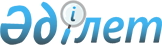 О внесении изменений и дополнений в приказ Министра здравоохранения Республики Казахстан от 12 ноября 2021 года № ҚР ДСМ–113 "Об утверждении форм документов для закупа и признании утратившими силу некоторых приказов Министра здравоохранения и социального развития Республики Казахстан"Приказ Министра здравоохранения Республики Казахстан от 17 июня 2022 года № ҚР ДСМ-53. Зарегистрирован в Министерстве юстиции Республики Казахстан 20 июня 2022 года № 28524      ПРИКАЗЫВАЮ:       1. Внести в приказ Министра здравоохранения Республики Казахстан от 12 ноября 2021 года № ҚР ДСМ–113 "Об утверждении форм документов для закупа и признании утратившими силу некоторых приказов Министра здравоохранения и социального развития Республики Казахстан" (зарегистрирован в Реестре государственной регистрации нормативных правовых актов под № 25166) следующие изменения и дополнения:       преамбулу изложить в следующей редакции:       "В соответствии с пунктами 26, 41, 49, 54, 57, 114, 135, 156, 162, 163, 166, 172, 179, 186, 197, 259, 296, 304, 330, 333, 337, 339, 346, 348, 372, 398, 432, 452, 457, 467 и 472 Правил организации и проведения закупа лекарственных средств, медицинских изделий и специализированных лечебных продуктов в рамках гарантированного объема бесплатной медицинской помощи и (или) в системе обязательного социального медицинского страхования, фармацевтических услуг, утвержденных постановлением Правительства Республики Казахстан от 4 июня 2021 года № 375 ПРИКАЗЫВАЮ:";       пункт 1 изложить в следующей редакции:      "1. Утвердить:       1) форму объявления о проведении тендера согласно приложению 1 к настоящему приказу;       2) форму тендерной заявки согласно приложению 2 к настоящему приказу;       3) форму ценового предложения потенциального поставщика на поставку медицинской техники согласно приложению 3 к настоящему приказу;        4) форму ценового предложения на поставку лекарственного средства и (или) медицинского изделия согласно приложению 4 к настоящему приказу;       5) форму электронной банковской гарантии (вид обеспечения тендерной или конкурсной заявки) согласно приложению 5 к настоящему приказу;       6) форму уведомления о возврате денег (обеспечение тендерной заявки) согласно приложению 6 к настоящему приказу;       7) форму требования об оплате электронной банковской гарантии (вид обеспечения тендерной или конкурсной заявки) согласно приложению 7 к настоящему приказу;       8) форму уведомления об удержании гарантийного обеспечения, внесенного в виде денежного взноса (вид обеспечения тендерной или конкурсной заявки) согласно приложению 8 к настоящему приказу;       9) форму уведомления о прекращении действия электронной банковской гарантии (обеспечение тендерной заявки) согласно приложению 9 к настоящему приказу;       10) форму объявления о проведении закупа способом запроса ценовых предложений согласно приложению 10 к настоящему приказу;       11) форму заявки на закуп медицинской техники согласно приложению 11 к настоящему приказу;       12) форму отчета по мониторингу закупа медицинской техники согласно приложению 12 к настоящему приказу;       13) форму типового договора на оказание фармацевтических услуг (между заказчиком и поставщиком) согласно приложению 13 к настоящему приказу;       14) форму типового договора закупа (между заказчиком и поставщиком) согласно приложению 14 к настоящему приказу;       15) форму отказа от подписания договора согласно приложению 15 к настоящему приказу;       16) форму отчета о результатах закупа согласно приложению 16 к настоящему приказу;       17) форму типового договора закупа лекарственных средств и (или) медицинских изделий (между единым дистрибьютором и заказчиком) согласно приложению 17 к настоящему приказу;       18) форму типового безвозмездного договора поставки лекарственных средств и (или) медицинских изделий для амбулаторного лекарственного обеспечения согласно приложению 18 к настоящему приказу;       19) форму заявки на участие в конкурсе на заключение долгосрочного договора поставки согласно приложению 19 к настоящему приказу;       20) форму поквартального графика реализации инвестиционного проекта по созданию и (или) модернизации производства лекарственных средств (или) медицинских изделий согласно приложению 20 к настоящему приказу;       21) форму типового долгосрочного договора поставки лекарственных средств и (или) медицинских изделий (между единым дистрибьютором и поставщиком) согласно приложению 21 к настоящему приказу;       22) форму типового дополнительного соглашения к типовому долгосрочному договору поставки лекарственных средств и медицинских изделий (между единым дистрибьютором и поставщиком) согласно приложению 22 к настоящему приказу;       23) форму типового договора поставки (между единым дистрибьютором и поставщиком) согласно приложению 23 к настоящему приказу;       24) форму предложения об уменьшении цены договора согласно приложению 24 к настоящему приказу;       25) форму отказа победителя тендера от участия в переговорах об уменьшении цены договора согласно приложению 25 к настоящему приказу;       26) форму электронной банковской гарантии (вид обеспечения исполнения договора) согласно приложению 26 к настоящему приказу;       27) форму уведомления об удержании гарантийного обеспечения в виде денежного взноса (обеспечение исполнения договора) согласно приложению 27 к настоящему приказу;       28) форму требования об оплате электронной банковской гарантии (обеспечение исполнения договора) согласно приложению 28 к настоящему приказу;       29) форму заявки на участие в конкурсе на заключение долгосрочного договора поставки медицинской техники согласно приложению 29 к настоящему приказу;       30) форму типового долгосрочного договора поставки медицинской техники (между единым дистрибьютором и поставщиком) согласно приложению 31 к настоящему приказу;       31) форму заявки на участие в конкурсе на заключение долгосрочного договора поставки биоаналогичных лекарственных препаратов (биоаналогов, биоподобных лекарственных препаратов, биосимиляров) с заказчиком контрактного производства (между единым дистрибьютором и заказчиком контрактного производства) согласно приложению 31 к настоящему приказу;      32) форму описи документов, прилагаемых к заявке на участие в конкурсе на заключение долгосрочного договора поставки биоаналогичных лекарственных препаратов (биоаналогов, биоподобных лекарственных препаратов, биосимиляров) с заказчиком контрактного производства (между единым дистрибьютором и заказчиком контрактного производства) согласно приложению 32 к настоящему приказу;      33) форму типового долгосрочного договора поставки лекарственных средств и (или) медицинских изделий с заказчиком контрактного производства (между единым дистрибьютором и заказчиком контрактного производства) согласно приложению 33 к настоящему приказу;      34) форму типового дополнительного соглашения к типовому долгосрочному договору поставки лекарственных средств и (или) медицинских изделий с заказчиком контрактного производства (между единым дистрибьютором и заказчиком контрактного производства) согласно приложению 34 к настоящему приказу;      35) форму типового долгосрочного договора поставки медицинской техники с заказчиком контрактного производства (между единым дистрибьютором и заказчиком контрактного производства) согласно приложению 35 к настоящему приказу;      36) форму типового трехстороннего договора закупа медицинской техники (между единым дистрибьютором, заказчиком и заказчиком контрактного производства) согласно приложению 36 к настоящему приказу;      37) форму типового трехстороннего договора закупа медицинской техники (между единым дистрибьютором, заказчиком и поставщиком) согласно приложению 37 к настоящему приказу.       приложения 1, 2, 3, 4, 5, 6, 7, 8, 9, 11, 12, 13, 14, 15, 16, 17, 18, 19, 20, 21, 22, 23, 24, 25, 26, 27, 28, 29, 30, 31 к указанному приказу изложить в новой редакции согласно приложениям 1, 2, 3, 4, 5, 6, 7, 8, 9, 10, 11, 12, 13, 14, 15, 16, 17, 18, 19, 20, 21, 22, 23, 24, 25, 26, 27, 28, 29, 30, 31 к настоящему приказу;       дополнить приложениями 32, 33, 34, 35, 36, 37 согласно приложениям 32, 33, 34, 35, 36, 37 к настоящему приказу.      2. Департаменту лекарственной политики Министерства здравоохранения Республики Казахстан в установленном законодательством порядке обеспечить:      1) государственную регистрацию настоящего приказа в Министерстве юстиции Республики Казахстан;      2) размещение настоящего приказа на интернет-ресурсе Министерства здравоохранения Республики Казахстан после его официального опубликования;      3) в течение десяти рабочих дней после государственной регистрации настоящего приказа в Министерстве юстиции Республики Казахстан представление в Юридический департамент Министерства здравоохранения Республики Казахстан сведений об исполнении мероприятий, предусмотренных подпунктами 1) и 2) настоящего пункта.      3. Контроль за исполнением настоящего приказа возложить на курирующего вице-министра здравоохранения Республики Казахстан.       4. Настоящий приказ вводится в действие по истечении десяти календарных дней после дня его первого официального опубликования.  Объявление о проведении тендера      Наименование заказчика, организатора закупа или единого дистрибьютора______________________________________________________________________Номер и время размещения объявления ___________________________________Юридический адрес, бизнес-идентификационный код, банковских счет заказчика,организатора закупа или единого дистрибьютора__________________________________________________________________________________________________________________________________________________________________________________________________________________Наименование и номер лота _____________________________________________Наименование лекарственного средства и (или) медицинского изделия, егохарактеристика с приложением технической спецификации медицинской техники,единица измерения, количество, выделенная цена и общая сумма______________________________________________________________________________________________________________________________________________________________________________________________________________________________________________________________________________________________________________________________________________________________Место поставки или оказания фармацевтической услуги____________________________________________________________________________________________________________________________________________Сроки поставки или оказания фармацевтической услуги____________________________________________________________________________________________________________________________________________Время начала и окончания приема заявок с обратным отсчетом оставшегося времени______________________________________________________________________Фамилии, имена, отчества (при их наличии) и должности членов комиссии________________________________________________________________________________________________________________________________________________________________________________________________________________________________________________________________________________________Фамилия, имя, отчество (при его наличии), должность секретаря комиссии____________________________________________________________________________________________________________________________________________ Заявка на участие в тендере      ________________________________________________________________________(наименование потенциального поставщика),рассмотрев объявление/ тендерную документацию по проведению тендера№ _______________________________________________________________________,__________________________________________________________________________(название тендера)получение которой настоящим удостоверяется (указывается, если получена тендернаядокументация), настоящей заявкой выражает согласие осуществить поставкулекарственных средств/медицинских изделий/фармацевтическихуслуг в соответствии с условиями объявления/тендерной документацией по следующим лотам:1) ________________ (номер лота) ____________________________________________(подробное описание лекарственных средств/медицинских изделий/фармацевтических услуг)2) ________________ (номер лота) ____________________________________________(подробное описание лекарственных средств/медицинских изделий/фармацевтических услуг)в соответствии с требованиями и условиями, постановлением ПравительстваРеспублики Казахстан от 4 июня 2021 года № 375 "Об утверждении Правилорганизации и проведения закупа лекарственных средств, медицинских изделий испециализированных лечебных продуктов в рамках гарантированного объемабесплатной медицинской помощи и (или) в системе обязательного социальногомедицинского страхования, фармацевтических услуг и признании утратившими силунекоторых решений Правительства Республики Казахстан" (далее – Правила).Потенциальный поставщик подтверждает, что ознакомлен с требованиями иусловиями, предусмотренными Правилами, и осведомлен об ответственностиза предоставление конкурсной комиссии недостоверных сведений о своейправомочности, квалификации, качественных и иных характеристиках поставкимедицинской техники, а также иных ограничениях, предусмотренных действующимзаконодательством Республики Казахстан.Потенциальный поставщик подтверждает достоверность сведений в данной заявкеи прилагаемых к ней документов:      Настоящая заявка действует до подведения итогов тендера.Должность, Ф.И.О. (при его наличии) и подпись лица, имеющего полномочияподписать тендерную заявку от имени и по поручению___________________________________________________________________(наименование потенциального поставщика) Ценовое предложение потенциального поставщика
________________________________________________
(наименование потенциального поставщика)
на поставку медицинской техники      № закупа _________________Способ закупа ____________Лот № ___________________      Дата "___" ____________ 20___ г.Должность, Ф.И.О. (при его наличии) _________________ __________________Ценовое предложение потенциального поставщика
________________________________________________
(наименование потенциального поставщика)
на поставку лекарственного средства и (или) медицинского изделия № закупа _________________Способ закупа ____________Лот № _____________      * цена потенциального поставщика/цена с учетом наценки Единого дистрибьютораДата "___" ____________ 20___ г.Должность, Ф.И.О. (при его наличии) ______________ __________________________Подпись _________Печать (при наличии)      Исх. № __________Дата ____________Кому:      __________________________________________________________________________(наименование и реквизиты Единого дистрибьютора, организатора закупа, заказчика) Электронная банковская гарантия
(вид обеспечения тендерной или конкурсной заявки)      Наименование банка (филиала банка)____________________________________________________________(наименование, БИН и другие реквизиты банка)Гарантийное обеспечение № ____________________      Банк (филиал банка) _________________________________________________________________________(наименование) (далее – Банк)проинформирован, что_______________________________________________________________________(наименование) в дальнейшем"Потенциальный поставщик", принимает участие в тендере/конкурсе по закупу__________________________________________________________________________________________,объявленном__________________________________________________________________________________________, (наименование заказчика/организатора закупа/Единого дистрибьютора)_________________ (дата, месяц, год объявления) и готов осуществить оказание услуги (наименование услуги)/поставку ______________________________________________________________ (наименование и объем товара)на общую сумму________________ (прописью) тенге, из них (при участии в закупе по нескольким лотам):1) по лоту № _____ (номер в объявлении/на веб-портале закупок) – в размере ____________________________ (сумма в цифрах и прописью) тенге;2)...В связи с этим Банк ___________________________________________________ (наименование банка)берет на себя безотзывное обязательство выплатить Единому дистрибьютору по первому требованию, включаятребование в электронном виде на веб-портале закупок, сумму гарантийного обеспечения в размере 1 (один)процента равную ______________ (сумма в цифрах и прописью) по лоту № ____ на сумму________________(сумма в цифрах и прописью) тенге, лоту № _____ на сумму________________ (сумма в цифрах и прописью) тенге,по получении требования на оплату по основаниям, предусмотренным постановлением ПравительстваРеспублики Казахстан от 4 июня 2021 года № 375 "Об утверждении Правил организации и проведения закупалекарственных средств, медицинских изделий и специализированных лечебных продуктов в рамках гарантированногообъема бесплатной медицинской помощи и (или) в системе обязательного социального медицинского страхования,фармацевтических услуг и признании утратившими силу некоторых решений Правительства Республики Казахстан"(далее – Правила).Данная гарантия вступает в силу с момента вскрытия тендерной заявки Потенциального поставщика и действуетдо принятия по ней решения по существу в соответствии с Правилами, а при признании Потенциального поставщикапобедителем закупа – до представления им соответствующего гарантийного обеспечения по заключенному договору.Должность, Ф.И.О. (при его наличии) _________________ Уведомление о возврате денег (обеспечение тендерной заявки)      Уведомляем о возврате денег, внесенных в качестве гарантийного обеспечения тендерной/конкурсной заявки, в связи с отклонением заявки потенциального поставщика, принимавшегоучастие в тендере/конкурсе по закупу лекарственных средств и медицинских изделийуказанном в объявлении №________________________ (номер объявления на веб-портале закупок)объявленном ___________________________________ (наименование заказчика, организатора закупаили Единого дистрибьютора) ______________ (дата, месяц, год объявления), по лоту № ________(номер лота на веб-портале закупок) в размере _____________ (сумма в цифрах и прописью) тенге.      № ___________дата _________ Требование об оплате электронной банковской гарантии
(вид обеспечения тендерной или конкурсной заявки)      Настоящим _____________________________________________________________(наименование заказчика, организатора закупа или Единого дистрибьютора)требуем удержать гарантийное обеспечение, внесенное в виде электронной банковскойгарантии в связи с:отказом или уклонением от заключения договора (дополнительного соглашения)№ ____________________ от "__" __________ 20__ г.или не предоставлением меры обеспечения исполнения обязательств по договору№ _____________________ от "__" __________ 20__ г.,принимавшего участие в тендере/конкурсе по закупу_______________________________________________________________________(наименование и объем товара/услуги), объявленном_______________________________________________________________________(наименование заказчика/организатора закупа/Единого дистрибьютора),по лоту № ______________________________________________________________(номер в объявлении/на веб-портале закупок)– в размере ______________________________ (сумма в цифрах и прописью) тенге.Ф.И.О. (при его наличии) руководителя ______________________________________      № __________дата _________ Уведомление об удержании гарантийного обеспечения в виде денежного взноса
(вид обеспечения тендерной или конкурсной заявки)      Настоящим ____________________________________________________(наименование заказчика, организатора закупа или Единого дистрибьютора)уведомляет об удержании гарантийного обеспечения, внесенного в видеденежного взноса в связи с:отказом или уклонением от заключения договора (дополнительного соглашения)№ ____________________ от "__" __________ 20__ г.или не предоставлением меры обеспечения исполнения обязательств по договору№ _____________________ от "__" __________ 20__ г.,принимавшего участие в тендере/конкурсе по закупу___________________________________________________________________(наименование и объем товара/услуги), объявленном___________________________________________________________________(наименование заказчика/организатора закупа/Единого дистрибьютора),по лоту № _____________________________(номер в объявлении/на веб-портале закупок)– в размере ______________________________ (сумма в цифрах и прописью) тенге.Ф.И.О. (при его наличии) руководителя ____________________________________ Уведомление о прекращении действия электронной банковской гарантии
 (обеспечение тендерной заявки)      Уведомляем о прекращении действия электронной банковской гарантии(гарантийное обеспечение тендерной заявки) в связи с отклонением заявкипотенциального поставщика, принимавшего участие в тендере по закупулекарственных средств и медицинских изделий указанном в объявлении№ _________________________________________________________(номер в объявления на веб-портале закупок) объявленном___________________________________________________________(наименование заказчика, организатора закупа или Единого дистрибьютора)_________________ (дата, месяц, год объявления), по лоту № _________(номер лота на веб-портале закупок) в размере____________________________________________________________(сумма в цифрах и прописью) тенге. Объявление о проведении закупа способом запроса ценовых предложений      Наименование и адрес заказчика или организатора закупа__________________________________________________________________________________________________________________________________________Международные непатентованные наименования закупаемых лекарственных средств(торговое название – в случае индивидуальной непереносимости),наименования медицинских изделий без указания торговой марки и производителяи их краткая характеристика, объем закупа, место поставки, сумму, выделеннуюдля закупа по каждому лекарственному средству и (или) медицинскому изделию____________________________________________________________________________________________________________________________________________________________________________________________________________________________________________________________________________________Сроки и условия поставки _______________________________________________Место представления (приема) документов и окончательный срок подачиценовых предложений__________________________________________________________________________________________________________________________________________Дата и время рассмотрения ценовых предложений ____________________________ Заявка на закуп медицинской техники      __________________________________________________________________(наименование заказчика)в соответствии с пунктом ____ постановления ПравительстваРеспублики Казахстан от 4 июня 2021 года № 375 "Об утверждении Правилорганизации и проведения закупа лекарственных средств, медицинских изделийи специализированных лечебных продуктов в рамках гарантированного объемабесплатной медицинской помощи и (или) в системе обязательного социальногомедицинского страхования, фармацевтических услуг и признании утратившимисилу некоторых решений Правительства Республики Казахстан" (далее – Правила),направляет заявку на закуп медицинской техники:общее количество позиций _____ единиц,на общую сумму ________________ тенге согласно приложениям заявке.Приложения 1 и 2 в обязательном порядке прилагаются к заявке.Ф.И.О. (при его наличии) руководителя _____________ Перечень медицинской техники Техническая спецификация*       * - техническая спецификация заказчика не должна содержать указаний на товарные знаки, знаки обслуживания, фирменные наименования, патенты, полезные модели, промышленные образцы, наименование места происхождения товара и наименование производителя, а также иных характеристик, в случае, если такое указание определяет принадлежность приобретаемого товара отдельному потенциальному поставщику/производителю.       Ф.И.О. руководителя заказчика (при его наличии) Отчет за _____________ (месяц, год) по мониторингу закупа медицинской техники      Продолжение таблицы Типовой договор на оказание фармацевтических услуг (между заказчиком и поставщиком)      ________________________________________________________________________,именуемый (ое), (ая) (полное наименование администратора бюджетных программ)в дальнейшем "Заказчик", в лице ___________________________________________(должность, фамилия, имя, отчество (при его наличии) уполномоченного лица),действующий на основании _______________________________________________,с одной стороны и _______________________________________________________(полное наименование Поставщика)____________________________ именуемый (ое), (ая) в дальнейшем "Поставщик",в лице _________________________________________________________________(должность, фамилия, имя, отчество (при его наличии) уполномоченного лица),действующего на основании ___________ (Устава, Положения) с другой стороны,на основании Кодекса Республики Казахстан "О здоровье народа и системездравоохранения", постановления Правительства Республики Казахстанот 4 июня 2021 года № 375 "Об утверждении Правил организации и проведениязакупа лекарственных средств, медицинских изделий и специализированныхлечебных продуктов в рамках гарантированного объема бесплатной медицинскойпомощи и (или) в системе обязательного социального медицинского страхования,фармацевтических услуг и признании утратившими силу некоторых решенийПравительства Республики Казахстан" (далее – Правила), итогов закупафармацевтических услуг, проведенного "__" _________20__года, заключилинастоящий Договор на оказание фармацевтических услуг (далее – Договор)о нижеследующем: 1. Предмет Договора      1. Поставщик оказывает фармацевтическую услугу в населенных пунктах Перечень объектов розничной реализации лекарственных средств, через которые осуществляется амбулаторное лекарственное обеспечение, указанных в приложении 1 к Договору.      2. Заказчик осуществляет возмещение затрат Поставщику по перечню и сумме согласно приложению 2 к Договору. 2. Порядок расчета      3. Сумма Договора на ______ год составляет __________ (указать сумму цифрами и прописью) тенге.      4. Заказчик возмещает затраты Поставщику за фактически оказанные услуги, в пределах средств, предусмотренных планами финансирования бюджетных программ (подпрограмм) по обязательствам и платежам администратора бюджетных программ.      5. Возмещение затрат осуществляется ежемесячно, в соответствии с актом оказанных фармацевтических услуг, на основании сверки представленных реестров рецептов.      6. Допускается авансирование Поставщика в размере 30 (тридцать) процентов от общей суммы Договора.      7. Сумма Договора подлежит корректировке с учетом фактически оказанного объема фармацевтических услуг. 3. Права и обязанности сторон      8. Поставщик обязан:      1) оказывать населению фармацевтическую деятельность в населенных пунктах по перечню, определенному Заказчиком;      2) предоставлять населению наглядную информацию о перечне видов заболеваний и отдельных категорий населения при оказании лечения в амбулаторных условиях которых, лекарственные средства и специализированные лечебные продукты отпускаются бесплатно и на льготных условиях, отпускных ценах и суммах возмещения стоимости лекарственных средств;      3) вводить данные в базу данных по амбулаторному лекарственному обеспечению;      4) ежемесячно передавать Заказчику сводный реестр рецептов в электронной версии и на бумажных носителях, по которым осуществлен отпуск лекарственных средств по форме согласно приложению 3 к настоящему Договору;      5) предоставлять Заказчику всю документацию, необходимую для проведения проверки исполнения настоящего Договора.      9. Заказчик обязуется:      1) своевременно производить возмещение затрат Поставщика за оказанные фармацевтические услуги;      2) обеспечить Поставщика информацией о лечебно-профилактических организациях и врачах, осуществляющих выписывание бесплатных и льготных рецептов;      3) проводить необходимые организационные мероприятия, направленные на информирование населения по вопросам предоставления гарантированного объема бесплатной медицинской помощи в Республике Казахстан. 4. Ответственность сторон      10. Поставщик несет ответственность:      1) за допущенные случаи нарушения по предоставлению населению фармацевтической услуги (отказ в обеспечении лекарственными средствами, определенных Заказчиком, отпуск препаратов ненадлежащего качества) в соответствии с законодательством Республики Казахстан;      2) за реализацию лекарственных средств через объекты, не имеющие разрешения (права) реализации лекарственных средств;      3) за достоверность вводимых в базу данных по амбулаторному лекарственному обеспечению;      4) за ежемесячную передачу Заказчику реестра рецептов, по которым осуществлен отпуск лекарственных средств.      11. Заказчик несет ответственность:      1) за своевременное предоставление Поставщику данных о лечебно-профилактических организациях и врачах, осуществляющих выписывание бесплатных и льготных рецептов;      2) за своевременное перечисление денежных средств на возмещение затрат Поставщику за фактически оказанный объем медицинской помощи на основании сверки представленных реестров рецептов в соответствии с законодательством Республики Казахстан;      3) за ведение автоматизированной базы данных по амбулаторному лекарственному обеспечению.      12. Нарушение условий Договора по оказанию фармацевтической деятельности о стороны Поставщика может привести к следующим санкциям, возлагаемым на него: аннулирование Договора или выплате неустойки в размере 0,01 (ноль целых одна сотая) процентов от суммы неисполненных или исполненных ненадлежащим образом обязательств.      13. При исполнении своих обязательств по настоящему Договору, а также в связи с заключением или прекращением настоящего Договора, Стороны заверяют, что Стороны и их работники, и, насколько известно Сторонам, их аффилированные лица, агенты, представители, посредники и (или) субподрядчики (соисполнители) не совершают, не побуждают к совершению действий, нарушающих либо способствующих нарушению законодательства Республики Казахстан, в том числе в области противодействия коррупции, а также соблюдают антикоррупционные требования согласно приложению 4 к Договору. 5. Изменение и расторжение Договора      14. Условия Договора могут быть изменены и дополнены по письменному соглашению сторон.      15. О намерении досрочного прекращения Договора стороны обязаны уведомить друг друга не менее чем за 30 (тридцать) календарных дней до предполагаемой даты прекращения Договора.      16. За нарушение условий Договора Заказчик в одностороннем порядке может расторгнуть Договор, направив Поставщику письменное уведомление о невыполнении обязательств. 6. Форс-мажор      17. При возникновении форс-мажорных обстоятельств Поставщик должен незамедлительно направить Заказчику письменное уведомление о таких обстоятельствах и их причинах.      18. Для целей Договора форс-мажор означает событие, не связанное с просчетом или небрежностью Стороны, и имеет непредвиденный характер неподвластное контролю любой из Сторон (стихийные бедствия, издание нормативных актов или распоряжений государственных органов, запрещающих или каким-либо иным образом препятствующих исполнению обязательств, военные действия, приостановление или прекращение производства и обстоятельства указанные в свидетельстве о наступлении непреодолимой силы (форс-мажора)) при условии, что эти обстоятельства сделали невозможным исполнение любой из Сторон своих обязательств по Договору. 7. Конфиденциальность      19. Информация, предоставляемая одной Стороной для другой Стороны в результате действия Договора, является конфиденциальной сроком до 3 (три) лет после истечения или расторжения Договора, кроме тех случаев, когда информация:      1) во время раскрытия находилась в публичном доступе;      2) после раскрытия другой Стороне поступает в публичное пользование путем публикации или иным образом без нарушения Договора раскрывающей Стороной (путем предоставления по запросам государственных, правоохранительных и судебных органов);      3) во время раскрытия другой Стороной находилась во владении у Стороны и не была приобретена прямо или косвенно у такой Стороны;      4) была получена от третьей стороны, однако такая информация не была представлена третьей стороне напрямую или косвенно со Стороны, гарантирующей конфиденциальность;      5) представляется суду, государственным органам, частным судебным исполнителям в предусмотренных законодательством Республики Казахстан случаях.      20. Сторона, подтверждающая свое обязательство в соответствии с Договором, возлагает на себя бремя доказывания, в случае установления нарушения такого обязательства. 8. Заключительные положения      21. Ни одна из сторон не имеет право передавать свои обязательства по Договору третьей стороне без письменного согласия другой стороны.      22. Договор составлен в двух экземплярах, на казахском и русском языках, имеющих одинаковую юридическую силу, один экземпляр находится у Заказчика, другой – у Поставщика.      23. Договор вступает в силу со дня регистрации в территориальном органе Комитета казначейства Министерства финансов Республики Казахстан и действует до 31 декабря 20__ года. 9. Юридические адреса, банковские реквизиты и подписи Сторон: Перечень объектов розничной реализации лекарственных средств и медицинских изделий через которые осуществляется амбулаторное лекарственное обеспечение Перечень лекарственных средств и медицинских изделий для бесплатного обеспечения населения в рамках гарантированного объема бесплатной медицинской помощи и (или) медицинской помощи в системе обязательного социального медицинского страхования в амбулаторных условиях с определенными заболеваниями (состояниями) и специализированными лечебными продуктами на _______ год и сумма возмещения Перечень лекарственных средств и медицинских изделий для льготного обеспечения населения в рамках гарантированного объема бесплатной медицинской помощи и (или) в системе обязательного социального медицинского страхования на амбулаторном уровне с определенными заболеваниями (состояниями) и специализированными лечебными продуктами на _______ год и сумма возмещения Сводный реестр рецептов (по амбулаторному лекарственному обеспечению)
за период с _________ по _________ 20__ г. по поставщику __________________      Составил:Руководитель Ф.И.О. (при его наличии)"___" _________ 20 __ г. Антикоррупционные требования      1. При исполнении своих обязательств по настоящему Договору, а также в связи с заключением или прекращением настоящего Договора, Стороны заверяют, что Стороны и их работники, и, насколько известно Сторонам, их аффилированные лица, агенты, представители, посредники и (или) субподрядчики (соисполнители) не совершают, не побуждают к совершению действий, нарушающих либо способствующих нарушению законодательства Республики Казахстан, в том числе в области противодействия коррупции, не выплачивают, не предлагают выплатить и не разрешают выплату каких-либо денежных средств или ценностей, прямо или косвенно, любым лицам, для оказания влияния на действия или решения этих лиц с целью получить какие-либо неправомерные преимущества или иные неправомерные цели.      2. При исполнении своих обязательств по настоящему Договору, а также в связи с заключением или прекращением настоящего Договора, Стороны заверяют, что Стороны и их работники, и, насколько известно Сторонам, их аффилированные лица, агенты, представители, посредники и (или) субподрядчики (соисполнители) не осуществляют действия, квалифицируемые применимым для целей настоящего Договора законодательством, как дача/получение взятки, коммерческий подкуп, а также действия, нарушающие требования Антикоррупционного законодательства.      3. Каждая из Сторон настоящего Договора отказывается от стимулирования каким-либо образом работников другой Стороны, в том числе путем предоставления денежных сумм, подарков, безвозмездного выполнения в их адрес работ (услуг) и другими способами, ставящего работника в определенную зависимость, и направленными на обеспечение выполнения этим работником каких-либо действий в пользу стимулирующей его Стороны.      4. Каждая из Сторон запрашивает у другой Стороны документы, содержащие сведения по исполнению настоящего Договора в целях анализа хода исполнения настоящего Договора.       5. В случае возникновения у Стороны подозрений, что произошло или может произойти нарушение каких-либо антикоррупционных условий, соответствующая Сторона уведомляет другую Сторону в письменной форме, а также информирует об этом вышестоящего руководителя и (или) руководство государственного органа либо организации, сотрудником которой является, и (или) уполномоченные государственные органы в соответствии с пунктом 1 статьи 24 Закона Республики Казахстан "О противодействии коррупции".       6. В письменном уведомлении Сторона ссылается на факты или предоставляет материалы, достоверно подтверждающие или дающие основание предполагать, что произошло или может произойти нарушение каких-либо положений настоящих условий контрагентом, его аффилированными лицами, работниками, агентами, представителями, посредниками и (или) субподрядчиками (соисполнителями), выражающееся в действиях, квалифицируемых применимым законодательством, как дача или получение взятки, коммерческий подкуп, а также действиях, нарушающих требования Антикоррупционного законодательства.      7. Стороны настоящего Договора признают проведение процедур по предотвращению коррупции и контролируют их соблюдение. При этом Стороны прилагают разумные усилия, чтобы минимизировать наличие деловых отношений с контрагентами, которые предположительно вовлечены в коррупционную деятельность, а также оказывают взаимное содействие друг другу в целях предотвращения коррупции.      8. Сторона, получившая письменное уведомление в соответствии с пунктом 5 настоящего Антикоррупционного требования, в течение 10 (десять) календарных дней проводит расследование и представляет его результаты в адрес другой Стороны. Типовой договор закупа (между заказчиком и поставщиком)      _______________________________________________________________________(полное наименование заказчика), именуемый в дальнейшем "Заказчик",в лице _________________________________________________________________,должность, фамилия, имя, отчество (при его наличии)уполномоченного лица с одной стороны,и ______________________________________________________________________(полное наименование поставщика – победителя тендера)_______________________________________________________________________,именуемый в дальнейшем "Поставщик", в лице ______________________________,должность, фамилия, имя, отчество (при его наличии) уполномоченного лица,действующего на основании __________, (устава, положения) с другой стороны,на основании постановления Правительства Республики Казахстан от 4 июня 2021года № 375 "Об утверждении Правил организации и проведения закупалекарственных средств, медицинских изделий и специализированных лечебныхпродуктов в рамках гарантированного объема бесплатной медицинской помощии (или) в системе обязательного социального медицинского страхования,фармацевтических услуг и признании утратившими силу некоторых решенийПравительства Республики Казахстан" (далее – Правила), и протокола об итогахзакупа способом ______________________ (указать способ) по закупу (указатьпредмет закупа) № _______ от "___" __________ _____ года, заключили настоящийДоговор закупа лекарственных средств и (или) медицинских изделий(далее – Договор) и пришли к соглашению о нижеследующем: 1. Термины, применяемые в Договоре      1. В данном Договоре нижеперечисленные понятия будут иметь следующее толкование:       1) Договор – гражданско-правовой акт, заключенный между Заказчиком и Поставщиком в соответствии с нормативными правовыми актами Республики Казахстан с соблюдением письменной формы, подписанный Сторонами со всеми приложениями и дополнениями к нему, а также со всей документацией, на которую в Договоре есть ссылки;       2) цена Договора – сумма, которая должна быть выплачена Заказчиком Поставщику в соответствии с условиями Договора;      3) товары – лекарственные средства и (или) медицинские изделия и сопутствующие услуги, которые Поставщик должен поставить Заказчику в соответствии с условиями Договора;      4) сопутствующие услуги – услуги, обеспечивающие поставку товаров, такие как, транспортировка и страхование, и любые другие вспомогательные услуги, включающие, монтаж, пуск, оказание технического содействия, обучение и другие обязанности Поставщика, направленные на исполнение Договора;      5) Заказчик – местные органы государственного управления здравоохранением областей, городов республиканского значения и столицы, военно-медицинские (медицинские) подразделения, ведомственные подразделения (организации), оказывающие медицинские услуги, а также субъекты здравоохранения, оказывающие медицинские услуги в рамках гарантированного объема бесплатной медицинской помощи и (или) в системе обязательного социального медицинского страхования;      6) Поставщик – физическое или юридическое лицо, выступающее в качестве контрагента Заказчика в заключенном с ним Договоре о закупе и осуществляющее поставку товаров, указанных в условиях Договора. 2. Предмет Договора      2. Поставщик обязуется поставить товар в соответствии с условиями Договора, в количестве и качестве, определенных в приложениях к настоящему Договору, а Заказчик принять его и оплатить в соответствии с условиями Договора.       3. Перечисленные ниже документы и условия, оговоренные в них, образуют данный Договор и считаются его неотъемлемой частью, а именно:       1) настоящий Договор;      2) перечень закупаемых товаров;      3) техническая спецификация;      4) обеспечение исполнения Договора (этот подпункт указывается, если в тендерной документации или Правилах предусматривается внесение обеспечения исполнения Договора). 3. Цена Договора и оплата      4. Цена Договора (для ГУ указать наименование товаров согласно бюджетной программы/специфики) составляет ______________________________________тенге (указать сумму цифрами и прописью) и соответствует цене, указанной Поставщиком в его тендерной заявке.      5. Оплата Поставщику за поставленные товары производиться на следующих условиях:      Форма оплаты _____________ (перечисление, за наличный расчет, аккредитив и иные платежи)      Сроки выплат ____ (пример: % после приемки товара в пункте назначения или предоплата, или иное).      6. Необходимые документы, предшествующие оплате:       1) копия договора или иные документы, представляемые Поставщиком и подтверждающие его статус производителя, официального дистрибьютора либо официального представителя производителя;       2) счет-фактура, накладная, акт приемки-передачи;      3) иные документы специфичные для конкретного вида товара (при закупе медицинской техники: график проведения сервисного обслуживания; сертификат о прохождении первичной поверки средства измерения, если товар является средством измерения; документы, подтверждающие проведение обучения медицинских и технических специалистов заказчика). 4. Условия поставки и приемки товара      7. Товары, поставляемые в рамках Договора, должны соответствовать или быть выше стандартов, указанных в технической спецификации.      8. Поставщик не должен без предварительного письменного согласия Заказчика раскрывать кому-либо содержание Договора или какого-либо из его положений, а также технической документации, планов, чертежей, моделей, образцов или информации, представленных Заказчиком или от его имени другими лицами, за исключением того персонала, который привлечен Поставщиком для выполнения настоящего Договора.      Указанная информация должна представляться этому персоналу конфиденциально и в той мере, насколько это необходимо для выполнения договорных обязательств.      9. Поставщик не должен без предварительного письменного согласия Заказчика использовать какие-либо вышеперечисленные документы или информацию, кроме как в целях реализации Договора.       10. Поставщик должен обеспечить упаковку товаров, способную предотвратить их от повреждения или порчи во время перевозки к конечному пункту назначения.        Упаковка должна выдерживать без каких-либо ограничений интенсивную подъемно-транспортную обработку и воздействие экстремальных температур, соли и осадков во время перевозки, а также открытого хранения.       При определении габаритов упакованных ящиков и их веса необходимо учитывать отдаленность конечного пункта доставки и наличие мощных грузоподъемных средств во всех пунктах следования товаров.      11. Упаковка и маркировка ящиков, а также документация внутри и вне ее должны строго соответствовать законодательству Республики Казахстан.      12. Поставка товаров осуществляется Поставщиком в соответствии с условиями Заказчика/организатора закупа, оговоренными в перечне закупаемых товаров.      13. Поставщик должен поставить товары до пункта назначения, указанного в приложении к тендерной документации. Транспортировка этих товаров до пункта назначения осуществляется и оплачивается Поставщиком, а связанные с этим расходы включаются в цену Договора. 5. Особенности поставки и приемки медицинской техники       14. Гарантийное сервисное обслуживание на поставляемую медицинскую технику действительно в течение 37 (тридцать семь) месяцев после установки и введения в эксплуатацию, стоимость гарантийного сервисного обслуживания в течение данного периода включена в цену договора и включает в себя регламентные и ремонтные работы, а также используемые при этом запасные части и узлы, произведенные заводом-изготовителем. При этом гарантийное сервисное обслуживание продлевается на срок соразмерно периоду простоя по причине поломки, ремонта, замены узлов и комплектующих медицинской техники или на указанный период Заказчику Поставщиком предоставляется аналогичная работающая медицинская техника.       15. В рамках данного Договора Поставщик должен предоставить услуги, указанные в тендерной документации.      16. Цены на сопутствующие услуги включены в цену Договора.      17. Заказчик может потребовать от Поставщика предоставить информацию о запасных частях, изготовляемых или реализуемых Поставщиком, а именно стоимость и номенклатуру запасных частей, которые Заказчик может выбрать для закупки у Поставщика и использовать их после истечения гарантийного срока.      18. Поставщик, в случае прекращения производства им запасных частей, должен:      а) заблаговременно уведомить Заказчика о предстоящем свертывании производства, с тем, чтобы позволить ему произвести необходимые закупки в необходимых количествах;      б) в случае необходимости вслед за прекращением производства бесплатно предоставить Заказчику планы, чертежи и техническую документацию на запасные части.      19. Поставщик гарантирует, что товары, поставленные в рамках Договора:      1) являются новыми, неиспользованными, новейшими либо серийными моделями, отражающими все последние модификации конструкций и материалов, если Договором не предусмотрено иное;      2) не имеют дефектов, связанных с конструкцией, материалами или работой, при нормальном использовании поставленных товаров в условиях, обычных для страны Заказчика.      20. В случае появления дефектов в конструкциях, материалах, изготовленных Поставщиком в строгом соответствии с технической спецификацией, представленной Заказчиком, Поставщик не несет ответственности за упущения Заказчика в его (Заказчика) технической спецификации.      21. Эта гарантия действительна в течение ______ дней после (указать требуемый срок гарантии) доставки всей партии товаров или ее части в зависимости от конкретного случая и их приемки на конечном пункте назначения, указанном в Договоре.      22. Заказчик обязан оперативно уведомить Поставщика в письменном виде обо всех претензиях, связанных с данной гарантией.      23. После получения уведомления о выходе товара из строя поставщик должен в срок не более 72 (семьдесят два) часов с момента получения уведомления обеспечить выезд квалифицированного специалиста на место для определения причин, сроков предполагаемого ремонта. Поставщик должен произвести ремонт, используя запасные части и узлы, произведенные заводом-изготовителем, или замену бракованного товара или его части без каких-либо расходов со стороны заказчика в течение одного месяца.      24. Если Поставщик, получив уведомление, не исправит дефект(ы) в течение одного месяца, Заказчик может применить необходимые санкции и меры по исправлению дефектов за счет Поставщика и без какого-либо ущерба другим правам, которыми Заказчик может обладать по Договору в отношении Поставщика.      25. Никакие отклонения или изменения (чертежи, проекты или технические спецификации, метод отгрузки, упаковки, место доставки, или услуги, предоставляемые Поставщиком и иные) в документы Договора не допускаются, за исключением письменных изменений, подписанных обеими сторонами.      26. Если любое изменение ведет к уменьшению стоимости или сроков, необходимых Поставщику для поставки любой части товаров по Договору, то цена Договора или график поставок, или и то и другое соответствующим образом корректируется, а в Договор вносятся соответствующие поправки. Все запросы Поставщика на проведение корректировки в рамках данной статьи должны быть предъявлены в течение 30 (тридцати) дней со дня получения Поставщиком распоряжения об изменениях от Заказчика. 6. Ответственность Сторон      27. Поставщик ни полностью, ни частично не должен передавать кому-либо свои обязательства по настоящему Договору без предварительного письменного согласия Заказчика.      28. Поставка товаров и предоставление услуг должны осуществляться Поставщиком в соответствии с графиком, указанным в таблице цен.      29. Задержка с выполнением поставки со стороны поставщика приводит к удержанию обеспечения исполнения договора и выплате неустойки.      30. Если в период выполнения Договора Поставщик в любой момент столкнется с условиями, мешающими своевременной поставке товаров, Поставщик должен незамедлительно направить Заказчику письменное уведомление о факте задержки, ее предположительной длительности и причине(ах). После получения уведомления от Поставщика Заказчик должен оценить ситуацию и может, по согласованию с администратором бюджетной программы, продлить срок выполнения Договора поставщиком. В этом случае, такое продление должно быть ратифицировано сторонами путем внесения поправки в Договор.      31. За исключением форс-мажорных условий, если Поставщик не может поставить товары в сроки, предусмотренные Договором, Заказчик без ущерба другим своим правам в рамках Договора вычитает из цены Договора в виде неустойки сумму в размере 0,1 (ноль целых одна десятая) процентов от суммы недопоставленного или поставленного с нарушением сроков товара.      32. Поставщик не лишается своего обеспечения исполнения Договора и не несет ответственность за выплату неустоек или расторжение Договора в силу невыполнения его условий, если задержка с выполнением Договора является результатом форс-мажорных обстоятельств.       33. Для целей Договора форс-мажор означает событие, не связанное с просчетом или небрежностью Стороны, и имеет непредвиденный характер неподвластное контролю любой из Сторон (стихийные бедствия, издание нормативных актов или распоряжений государственных органов, запрещающих или каким-либо иным образом препятствующих исполнению обязательств, военные действия, приостановление или прекращение производства и обстоятельства указанные в свидетельстве о наступлении непреодолимой силы (форс-мажора)) при условии, что эти обстоятельства сделали невозможным исполнение любой из Сторон своих обязательств по Договору.       34. При возникновении форс-мажорных обстоятельств Сторона, у которой они возникли, направляет другой Стороне письменное уведомление о таких обстоятельствах и их причинах и подтверждает их наступление соответствующими документами в течение десяти календарных дней с момента возникновения форс-мажорных обстоятельств. В этом случае действие Договора приостанавливается до прекращения форс-мажорных обстоятельств, и срок действия Договора продлевается соответственно сроку действия форс-мажорных обстоятельств. Неуведомление или несвоевременное уведомление лишает Сторону права ссылаться на любые вышеуказанные обстоятельства как основание, освобождающее от ответственности за ненадлежащее исполнение, либо неисполнение обязательств по Договору.      35. В случае, если форс-мажорные обстоятельства длятся более одного календарного месяца, Стороны вправе принять решение о прекращении действия Договора путем заключения письменного соглашения об этом. При этом Стороны производят взаиморасчет за фактически поставленный товар.      36. Заказчик может в любое время расторгнуть Договор, направив Поставщику соответствующее письменное уведомление, если Поставщик становится банкротом или неплатежеспособным. В этом случае, расторжение осуществляется немедленно, и Заказчик не несет никакой финансовой обязанности по отношению к Поставщику при условии, если расторжение Договора не наносит ущерба или не затрагивает каких-либо прав на совершение действий или применение санкций, которые были или будут впоследствии предъявлены Заказчику.      37. Заказчик может в любое время расторгнуть Договор в силу нецелесообразности его дальнейшего выполнения, направив Поставщику соответствующее письменное уведомление. В уведомлении должна быть указана причина расторжения Договора, должен оговариваться объем аннулированных договорных обязательств, а также дата вступления в силу расторжения Договора.      Когда Договор аннулируется в силу таких обстоятельств, Поставщик имеет право требовать оплату только за фактические затраты, связанные с расторжением по Договору, на день расторжения. Заказчик и Поставщик должны прилагать все усилия к тому, чтобы разрешать в процессе прямых переговоров все разногласия или споры, возникающие между ними по Договору или в связи с ним.      38. Если в течение 21 (двадцати одного) календарного дня после начала таких переговоров Заказчик и Поставщик не могут разрешить спор по Договору, любая из сторон может потребовать решения этого вопроса в соответствии с законодательством Республики Казахстан.      39. При исполнении своих обязательств по настоящему Договору, а также в связи с заключением или прекращением настоящего Договора, Стороны заверяют, что Стороны и их работники, и, насколько известно Сторонам, их аффилированные лица, агенты, представители, посредники и (или) субподрядчики (соисполнители) не совершают, не побуждают к совершению действий, нарушающих либо способствующих нарушению законодательства Республики Казахстан, в том числе в области противодействия коррупции, а также соблюдают антикоррупционные требования согласно приложению к Договору. 7. Конфиденциальность      40. Информация, предоставляемая одной Стороной для другой Стороны в результате действия Договора, является конфиденциальной сроком до 3 (трех) лет после истечения или расторжения Договора, кроме тех случаев, когда информация:      1) во время раскрытия находилась в публичном доступе;      2) после раскрытия другой Стороне поступает в публичное пользование путем публикации или иным образом без нарушения Договора раскрывающей Стороной (путем предоставления по запросам государственных, правоохранительных и судебных органов);      3) во время раскрытия другой Стороной находилась во владении у Стороны и не была приобретена прямо или косвенно у такой Стороны;      4) была получена от третьей стороны, однако такая информация не была представлена третьей стороне напрямую или косвенно со Стороны, гарантирующей конфиденциальность;      5) представляется суду, государственным органам, частным судебным исполнителям в предусмотренных законодательством Республики Казахстан случаях.      41. Сторона, подтверждающая свое обязательство в соответствии с Договором, возлагает на себя бремя доказывания, в случае установления нарушения такого обязательства. 8. Заключительные положения      42. Договор составляется на казахском и русском языках. В случае, если второй стороной Договора является иностранная организация, то второй экземпляр может переводиться на язык в соответствии с законодательством Республики Казахстан о языках. В случае необходимости рассмотрения Договора в судебном порядке рассматривается экземпляр Договора на казахском или русском языках. Вся относящаяся к Договору переписка и другая документация, которой обмениваются стороны, должны соответствовать данным условиям.      43. Любое уведомление, которое одна сторона направляет другой стороне в соответствии с Договором, высылается в виде письма, телеграммы, телекса или факса с последующим предоставлением оригинала.      44. Уведомление вступает в силу после доставки или в указанный день вступления в силу (если указано в уведомлении), в зависимости от того, какая из этих дат наступит позднее.      45. Налоги и другие обязательные платежи в бюджет подлежат уплате в соответствии с налоговым законодательством Республики Казахстан.      46. Поставщик обязан внести обеспечение исполнения Договора в форме, объеме и на условиях, предусмотренных в тендерной документации.      47. Настоящий Договор вступает в силу после регистрации его Заказчиком в территориальном органе казначейства Министерства финансов Республики Казахстан (для государственных органов и государственных учреждений) либо после подписания Сторонами и внесения Поставщиком обеспечения исполнения Договора.      Дата регистрации в территориальном органе казначейства (для государственных органов и государственных учреждений): ________________.      48. Настоящий Договор закупа товара регулирует правоотношения, возникающие между Заказчиком и Поставщиком в процессе осуществления Заказчиком закупа лекарственных средств и медицинских изделий. Любые вносимые в настоящий Договор изменения и дополнения должны соответствовать законодательству Республики Казахстан, тендерной документации Заказчика, тендерной заявке Поставщика и протоколу об итогах тендера. 9. Адреса, банковские реквизиты и подписи Сторон: Антикоррупционные требования      1. При исполнении своих обязательств по настоящему Договору, а также в связи с заключением или прекращением настоящего Договора, Стороны заверяют, что Стороны и их работники, и, насколько известно Сторонам, их аффилированные лица, агенты, представители, посредники и (или) субподрядчики (соисполнители) не совершают, не побуждают к совершению действий, нарушающих либо способствующих нарушению законодательства Республики Казахстан, в том числе в области противодействия коррупции, не выплачивают, не предлагают выплатить и не разрешают выплату каких-либо денежных средств или ценностей, прямо или косвенно, любым лицам, для оказания влияния на действия или решения этих лиц с целью получить какие-либо неправомерные преимущества или иные неправомерные цели.      2. При исполнении своих обязательств по настоящему Договору, а также в связи с заключением или прекращением настоящего Договора, Стороны заверяют, что Стороны и их работники, и, насколько известно Сторонам, их аффилированные лица, агенты, представители, посредники и (или) субподрядчики (соисполнители) не осуществляют действия, квалифицируемые применимым для целей настоящего Договора законодательством, как дача/получение взятки, коммерческий подкуп, а также действия, нарушающие требования Антикоррупционного законодательства.      3. Каждая из Сторон настоящего Договора отказывается от стимулирования каким-либо образом работников другой Стороны, в том числе путем предоставления денежных сумм, подарков, безвозмездного выполнения в их адрес работ (услуг) и другими способами, ставящего работника в определенную зависимость, и направленными на обеспечение выполнения этим работником каких-либо действий в пользу стимулирующей его Стороны.      4. Каждая из Сторон запрашивает у другой Стороны документы, содержащие сведения по исполнению настоящего Договора в целях анализа хода исполнения настоящего Договора.       5. В случае возникновения у Стороны подозрений, что произошло или может произойти нарушение каких-либо антикоррупционных условий, соответствующая Сторона уведомляет другую Сторону в письменной форме, а также информирует об этом вышестоящего руководителя и (или) руководство государственного органа либо организации, сотрудником которой является, и (или) уполномоченные государственные органы в соответствии с пунктом 1 статьи 24 Закона Республики Казахстан "О противодействии коррупции".       6. В письменном уведомлении Сторона ссылается на факты или предоставляет материалы, достоверно подтверждающие или дающие основание предполагать, что произошло или может произойти нарушение каких-либо положений настоящих условий контрагентом, его аффилированными лицами, работниками, агентами, представителями, посредниками и (или) субподрядчиками (соисполнителями), выражающееся в действиях, квалифицируемых применимым законодательством, как дача или получение взятки, коммерческий подкуп, а также действиях, нарушающих требования Антикоррупционного законодательства.      7. Стороны настоящего Договора признают проведение процедур по предотвращению коррупции и контролируют их соблюдение. При этом Стороны прилагают разумные усилия, чтобы минимизировать наличие деловых отношений с контрагентами, которые предположительно вовлечены в коррупционную деятельность, а также оказывают взаимное содействие друг другу в целях предотвращения коррупции.      8. Сторона, получившая письменное уведомление в соответствии с пунктом 5 настоящего Антикоррупционного требования, в течение 10 (десяти) календарных дней проводит расследование и представляет его результаты в адрес другой Стороны. Отказ от подписания договора      __________________________________________________________________(наименование потенциального поставщика-победителя)отказывается от подписания договора по итогам тендера/конкурса по закупу__________________________________________________________________,по лоту № _________________________________________________________(номер в объявлении/на веб-портале закупок)по причине ________________________________________________________(указать соответствующее обоснование).Должность, Ф.И.О. (при его наличии) _________________ Отчет о результатах закупа      Ф.И.О. (при его наличии) руководителя ____________подпись Типовой договор закупа лекарственных средств и (или) медицинских изделий
(между единым дистрибьютором и заказчиком) Бюджетная программа (для государственных учреждений)       ________________ именуемое в дальнейшем "Заказчик", в лице _________________, с одной стороны, и ТОО "СК-Фармация", именуемое в дальнейшем "Единый дистрибьютор", в лице _________________, с другой стороны, в дальнейшем совместно именуемые "Стороны", в соответствии с постановлением Правительства Республики Казахстан от 4 июня 2021 года № 375 "Об утверждении Правил организации и проведения закупа лекарственных средств, медицинских изделий и специализированных лечебных продуктов в рамках гарантированного объема бесплатной медицинской помощи и (или) в системе обязательного социального медицинского страхования, фармацевтических услуг и признании утратившими силу некоторых решений Правительства Республики Казахстан" (далее – Правила) и представленной Заказчиком заявкой, заключили настоящий Договор закупки лекарственных средств и(или) медицинских изделий (между Единым дистрибьютором и Заказчиком) (далее - Договор) о нижеследующем: 1. Термины, применяемые в Договоре      1. В данном Договоре нижеперечисленные понятия будут иметь следующее толкование:      1) Договор – гражданско-правовой акт, заключенный между Заказчиком и Единым дистрибьютором в соответствии с нормативными правовыми актами Республики Казахстан с соблюдением письменной формы, подписанный Сторонами со всеми приложениями и дополнениями к нему, а также со всей документацией, на которую в Договоре есть ссылки;      2) цена Договора – сумма, которая должна быть выплачена Заказчиком Единому дистрибьютору в соответствии с условиями Договора;      3) товары – лекарственные средства и(или) медицинские изделия, которые Единый дистрибьютор должен поставить Заказчику в соответствии с условиями Договора;      4) переходящий остаток – лекарственные средства и изделия медицинского назначения, принятые в прошедших финансовых годах от поставщиков на склад единого дистрибьютора, в том числе нереализованные заказчиками с неснижаемого запаса;      5) товаросопроводительные документы – счет-фактура, акт приема - передачи, накладная на отпуск товаров на сторону, доверенность;      6) представитель (уполномоченный представитель) – физическое и (или) юридическое лицо, в установленном законодательством порядке наделенное Стороной на совершение определенных действий по реализации условий Договора. 2. Предмет Договора      2. Единый дистрибьютор обязуется поставить товар согласно приложениям к настоящему Договору, а Заказчик принять его и оплатить в соответствии с условиями настоящего Договора.      3. Перечисленные ниже документы и условия, оговоренные в них, образуют данный Договор и считаются его неотъемлемой частью, а именно:      1) настоящий Договор;      2) спецификация закупаемых товаров (приложение 1 к Договору);      3) график и место поставки (приложение 2 к Договору).       4) при закупе лекарственных средств, содержащих наркотические средства и психотропные вещества (далее – НсПв) – требование на наркотические средства, психотропные вещества и их прекурсоры в соответствии с приказом Министра здравоохранения и социального развития Республики Казахстан от 26 января 2015 года № 32 "Об утверждении Правил использования в медицинских целях наркотических средств, психотропных веществ и их прекурсоров, подлежащих контролю в Республике Казахстан".      4. Стороны заявляют и гарантируют, что обладают всеми полномочиями для заключения и исполнения Договора, не обременены требованиями третьих лиц и, в случае возникновения в будущем претензий со стороны третьих лиц, урегулируют их самостоятельно. 3. Обязанности Сторон      5. Единый дистрибьютор обязан:      1) поставить товар Заказчику, а в случае закупа НсПв – Заказчику, имеющему лицензию на осуществление деятельности в сфере оборота наркотических средств, психотропных веществ и прекурсоров, – в количестве и качестве в соответствии с Договором и по ценам, предусмотренным в спецификации закупаемых товаров (приложение 1 к Договору);      2) поставить товар в соответствии с графиком поставки (приложение 2 к Договору), а в случае закупа НсПв – с требованием на наркотические средства, психотропные вещества и их прекурсоры;      3) указывать номер и срок действия заключения о безопасности и качестве товара (далее - Заключение) на каждое наименование и партию (серию) лекарственного средства, медицинского изделия, без приложения копии Заключения к товаросопроводительным документам или номер заключения (разрешительного документа) на ввоз на территорию Республики Казахстан, выданного уполномоченным органом в области здравоохранения;      4) указывать серию/партию, сроки годности на каждое наименование в товаросопроводительных документах в соответствии со спецификацией (приложение 1 к Договору).      6. Единый дистрибьютор вправе осуществлять досрочную поставку товара по обращению Заказчика в виде электронного документа, сформированного в информационной системе Единого дистрибьютора "Единая фармацевтическая информационная система".      7. Заказчик обязан:      1) принять поставленный товар в соответствии с условиями Договора путем подписания акта приема-передачи не позднее 3 (три) рабочих дней от даты прибытия товара в место поставки;      2) оплатить товар в соответствии с условиями Договора;      3) оперативно уведомить Единого дистрибьютора в письменном виде обо всех претензиях к полученному товару путем оформления акта рекламации, но не позднее 24 часов после его поставки Заказчику;      4) в случае закупа НсПв – иметь лицензию на осуществление деятельности в сфере оборота наркотических средств, психотропных веществ и прекурсоров. 4. Цена Договора и оплата      8. Цена Договора составляет ________ (сумма цифрами и прописью) тенге. Товары, перечисленные в приложении 1 к Договору, не облагаются НДС.      9. Оплата Товара по Договору производится следующим образом:      1) Заказчик производит предварительную оплату в размере 50 (пятьдесят) процентов (для государственных учреждений), 30 (тридцать) процентов (для организаций иной формы собственности) от цены Договора в течение 10 (десяти) рабочих дней со дня вступления в силу Договора. При этом в случае увеличения цены Договора Заказчик осуществляет предварительную оплату в размере 50 (пятьдесят) процентов от суммы увеличения цены Договора. Отгрузка товара в адрес Заказчика начинается с момента внесения предоплаты на счет Единого дистрибьютора.      2) дальнейшая оплата производится пропорционально предоплате от цены Договора по факту поставки товара в течение 10 (десяти) рабочих дней на основании выставленной Единым дистрибьютором счет-фактуры;      В случае поставки антиретровирусных и противотуберкулезных препаратов Заказчик производит оплату Товара по Договору по факту обеспечения рецептов в информационной системе лекарственного обеспечения (ИСЛО), без применения подпунктов 1) и 2) настоящего пункта.      10. Налоги и другие обязательные платежи в бюджет подлежат уплате соответствующей Стороной - налогоплательщиком в соответствии с налоговым законодательством Республики Казахстан.      11. Цена Договора не является равной или превышающей суммы, выделенной для закупок. 5. Условия поставки и приемки товара      12. Поставка товара Единым дистрибьютором в адрес Заказчика осуществляется по следующему адресу: ___________________________________________________________.      13. Поставка товара Единым дистрибьютором осуществляется в транспортной упаковке, способной предотвратить его повреждение или порчу во время перевозки к Заказчику. Транспортная упаковка должна выдерживать без каких-либо ограничений интенсивную подъемно-транспортную обработку и воздействие экстремальных температур, соли и осадков во время перевозки, а также открытого хранения.      14. Упаковка и маркировка товара должны соответствовать требованиям, определенным действующим законодательством Республики Казахстан.      15. Приемка товара Заказчиком по количеству и качеству производится представителями Заказчика и Единого дистрибьютора и оформляются актом приема-передачи товара.      В момент поставки представитель Единого дистрибьютора должен обеспечить наличие сопроводительных документов на товар.      Датой поставки товара считается дата составления акта приема-передачи товара.      Товар, поставляемый по Договору, считается переданным Единым дистрибьютором и принятым Заказчиком:      1) при соответствии фактического количества товара количеству, указанному в акте приема-передачи товара;      2) при соответствии остаточного срока годности товара условиям Договора;      3) при указании в сопроводительных документах номера и срока действия Заключения о безопасности и качестве товара на каждое наименование, в соответствии со спецификацией (приложение 1 к Договору) или номера заключения (разрешительного документа) на ввоз на территорию Республики Казахстан, выданного уполномоченным органом в области здравоохранения;      4) при соответствии серии/партии, срока годности, указанных на упаковке товара и серии/партии, срока годности, указанных в сопроводительных документах.      16. Приемка товара Заказчиком осуществляется при наличии оригиналов или электронных форм, удостоверенных электронной цифровой подписью, следующих товаросопроводительных документов:      накладная на перемещение/накладная на отпуск запасов на сторону;      упаковочный лист/счет-фактура;      акт приема-передачи товара;      товарно-транспортная накладная;      путевой лист;      доверенность на получателя товара.      17. Приемка товара производится уполномоченным представителем Заказчика от уполномоченного представителя Единого дистрибьютора.      В день поставки товара представитель Заказчика проверяет соответствие товара сопроводительным документам.      18. Заказчик подписывает товаросопроводительные документы и передает (возвращает) их уполномоченному представителю Единого дистрибьютора не позднее 3 (трех) рабочих дней с момента поставки товара. Один экземпляр подписанных товаросопроводительных документов Заказчик оставляет у себя.      19. В случае обнаружения несоответствия поставленного товара сопроводительным документам, эти несоответствия отражаются в акте приема-передачи. Заказчик должен оперативно уведомить Единого дистрибьютора в письменном виде обо всех претензиях по товару, но не позднее 24 часов после подписания акта приема-передачи товара. При этом Единый дистрибьютор обязуется в течение 30 (тридцати) рабочих дней устранить все замечания Заказчика к поставленному товару, в противном случае Заказчик будет расценивать действия Единого дистрибьютора как несвоевременную поставку товара. Единый дистрибьютор обязан не позднее, чем на следующий день после получения уведомления Заказчика (если иной срок не указан в уведомлении) направить своего представителя для участия в проверке поставленного товара.      20. Допускается замена поставляемого товара или его части по письменному соглашению Сторон, путем внесения изменений и (или) дополнений в Договор при условии сохранения или уменьшения цены такого товара.      21. В случае отказа Заказчика от приемки товара, соответствующего сопроводительным документам и Договору, уполномоченным представителем Единого дистрибьютора составляется акт об отказе от принятия товара, в этом случае датой поставки товара считается дата, указанная в накладной. Акт об отказе со стороны Заказчика подписывается первым руководителем или лицом, его замещающим, или заместителем руководителя Заказчика, а также лицом, ответственным за приемку товара.      Со стороны Единого дистрибьютора акт об отказе подписывается уполномоченным представителем Единого дистрибьютора. В случае отказа Заказчиком подписания акта уполномоченный представитель Единого дистрибьютора вправе отказаться принять возврат товара. При этом Заказчик обязуется оплатить за фактически поставленный объем товара, в том числе не принятый Заказчиком в соответствии с главой 5 Договора.      22. Если в период выполнения Договора Единый дистрибьютор в любой момент столкнется с условиями, мешающими своевременной поставке товаров, Единый дистрибьютор должен незамедлительно направить Заказчику письменное уведомление с указанием наименования товара, предположительной длительности задержки, причине(ах) задержки. После получения уведомления от Единого дистрибьютора Заказчик в течение 5 (пяти) рабочих дней должен оценить ситуацию и письменно уведомить Единого дистрибьютора о своем решении: продлить срок выполнения обязательств Единым дистрибьютором и (или) уменьшить объем (количество) таких товаров в Договоре. В этом случае все изменения Сторонами должны быть оформлены путем подписания дополнительного соглашения.      23. Остаточный срок годности на момент поставки товара, имеющего общий срок годности менее двух лет, должен составлять не менее 30 (тридцать) процентов от общего срока годности на момент поставки, для товара со сроком годности не менее двух лет остаточный срок годности должен составлять не менее 8 (восемь) месяцев на момент поставки, за исключением вакцин, остаточный срок годности которых на момент поставки товара, имеющего общий срок годности менее 2 (два) лет, должен составлять не менее 40 (сорок) процентов от общего срока годности на момент поставки и для товара со сроком годности не менее двух лет остаточный срок годности должен составлять не менее 10 (десять) месяцев на момент поставки.      24. Для товара, являющегося переходящим остатком, допускается поставка с остаточным сроком годности менее, указанных в пункте 23 Договора.      25. Заказчик в случаях его ликвидации, реорганизации, сокращения финансирования, коечного фонда обязан письменно оповестить Единого дистрибьютора об отказе в приемке товара не позднее 30 (тридцать) календарных дней до осуществления поставки товаров, в соответствии с приложением 2 Договора. При этом Заказчик обязан представить соответствующие документы о наступлении такого случая.      26. Заказчик не вправе без предварительного письменного согласия на то Единого дистрибьютора передавать свои обязанности по Договору третьим лицам, за исключением законных правопреемников Сторон. 6. Ответственность Сторон      27. За неисполнение или ненадлежащее исполнение обязательств по Договору Стороны несут ответственность в соответствии с действующим законодательством Республики Казахстан.      28. Стороны освобождаются от ответственности за частичное или полное неисполнение своих обязательств по Договору если оно является следствием обстоятельств непреодолимой силы (форс-мажорные обстоятельства).      29. Для целей Договора форс-мажор означает событие, не связанное с просчетом или небрежностью Стороны и имеет непредвиденный характер неподвластное контролю любой из Сторон (стихийные бедствия, издание нормативных актов или распоряжений государственных органов, запрещающих или каким-либо иным образом препятствующих исполнению обязательств, военные действия, приостановление или прекращение производства и обстоятельства указанные в свидетельстве о наступлении непреодолимой силы (форс-мажора)) при условии, что эти обстоятельства сделали невозможным исполнение любой из Сторон своих обязательств по Договору.      30. При возникновении форс-мажорных обстоятельств Сторона, у которой они возникли, направляет другой Стороне письменное уведомление о таких обстоятельствах и их причинах и подтверждает их наступление соответствующими документами в течение десяти календарных дней с момента возникновения форс-мажорных обстоятельств. В этом случае действие Договора приостанавливается до прекращения форс-мажорных обстоятельств, и срок действия Договора продлевается соответственно сроку действия форс-мажорных обстоятельств. Неуведомление или несвоевременное уведомление лишает Сторону права ссылаться на любые вышеуказанные обстоятельства как основание, освобождающее от ответственности за ненадлежащее исполнение, либо неисполнение обязательств по Договору.      31. В случае, если форс-мажорные обстоятельства длятся более одного календарного месяца, Стороны вправе принять решение о прекращении действия Договора путем заключения письменного соглашения об этом. При этом Стороны производят взаиморасчет за фактически поставленный товар.      32. Если Единый дистрибьютор не соблюдает график поставки товара, за исключением форс-мажорных условий, Заказчик после уведомления Единого дистрибьютора в письменной форме без ущерба другим своим правам в рамках Договора вправе вычесть из суммы Договора в виде неустойки сумму в размере 0,1 (ноль целая одна десятая) процентов от суммы несвоевременно поставленных товаров за каждый день просрочки, после получения согласования Единым дистрибьютором, но не более 5 (пять) процентов от стоимости несвоевременно поставленного товара.      33. Если Заказчик нарушит порядок оплаты товара, предусмотренный пунктом 9 Договора, Единый дистрибьютор без ущерба другим правам в рамках Договора вправе начислить в виде неустойки сумму в размере 0,02 (ноль целых две сотых) процентов от несвоевременно оплаченной суммы по Договору за каждый день просрочки, но не более 0,5 (ноль целых пять десятых) процентов от несвоевременно оплаченной суммы по Договору. Дополнительно к этой санкции Единый дистрибьютор вправе обратить взыскание указанной суммы в судебном порядке с руководителя и учредителя (ей) Заказчика.      При исполнении своих обязательств по настоящему Договору, а также в связи с заключением или прекращением настоящего Договора, Стороны заверяют, что Стороны и их работники, и, насколько известно Сторонам, их аффилированные лица, агенты, представители, посредники и (или) субподрядчики (соисполнители) не совершают, не побуждают к совершению действий, нарушающих либо способствующих нарушению законодательства Республики Казахстан, в том числе в области противодействия коррупции, а также соблюдают антикоррупционные требования согласно приложению 3 к Договору. 7. Корреспонденция      36. Все коммуникативные документы по Договору должны иметь реквизиты Сторон с указанием даты и номера Договора.      37. Любые уведомления или сообщения, которые требуются или могут потребоваться от Сторон по Договору, представляются в письменном виде и направляются заказным письмом или с помощью курьерской службы, и (или) в виде электронного документа, сформированного в информационной системе Единого дистрибьютора и удостоверенного электронной цифровой подписью.      Указанная корреспонденция также может быть передана в сканированном виде с помощью электронной почты Сторон, указанной в главе 9 Договора, в таком случае корреспонденция считается доставленной Стороне надлежащим образом.      38. Корреспонденция, отправленная заказным письмом или курьерской службой, считается доставленной в день (час) получения ее Стороной, которой она адресовала, при условии наличия у другой Стороны уведомления со штампом почтового отделения или курьерской службы, подтверждающего ее доставку. Корреспонденция, отправленная с помощью электронной почты, считается доставленной в день (час) ее передачи Стороне, которой она адресована.      39. Корреспонденция по Договору должна направляться Сторонам по реквизитам, указанным в главе 10 Договора. 8. Конфиденциальность      40. Информация, предоставляемая одной Стороной для другой Стороны в результате действия Договора, является конфиденциальной сроком до 3 (три) лет после истечения или расторжения Договора, кроме тех случаев, когда информация:      1) во время раскрытия находилась в публичном доступе;      2) после раскрытия другой Стороне поступает в публичное пользование путем публикации или иным образом без нарушения Договора раскрывающей Стороной (путем предоставления по запросам государственных, правоохранительных и судебных органов);      3) во время раскрытия другой Стороной находилась во владении у Стороны и не была приобретена прямо или косвенно у такой Стороны;      4) была получена от третьей стороны, однако такая информация не была представлена третьей стороне напрямую или косвенно со Стороны, гарантирующей конфиденциальность;      5) представляется суду, государственным органам, частным судебным исполнителям в предусмотренных законодательством Республики Казахстан случаях.      41. Сторона, подтверждающая свое обязательство в соответствии с Договором, возлагает на себя бремя доказывания, в случае установления нарушения такого обязательства. 9. Заключительные положения      42. Стороны не вправе без предварительного письменного согласия другой Стороны раскрывать кому-либо содержание Договора или какого-либо из его положений, а также информации, предоставленной Сторонами или от их имени другими лицами, за исключением того персонала, который привлечен Сторонами для выполнения Договора. Указанная информация должна предоставляться этому персоналу конфиденциально и в той мере, насколько это необходимо для выполнения обязательств по Договору.      43. Стороны не вправе передавать/переуступать свои права и обязательства (право требования), указанные в Договоре, третьим лицам, кроме случаев, когда права и обязательства переходят правопреемнику.      44. Договор вступает в силу после обязательной регистрации его Заказчиком в территориальном подразделении казначейства Министерства финансов Республики Казахстан в соответствии с действующим законодательством Республики Казахстан и действует по 31 декабря 20__ года включительно (для государственных учреждений).      Договор вступает в силу с даты подписания Сторонами и действует по 31 декабря 20__ года включительно, а в части оплаты – до полного исполнения Сторонами (для организаций иной формы собственности).      45. Договор прекращает свое действие в случаях:      1) истечения срока действия Договора;      2) признания одной из Сторон банкротом;      3) исполнения обязательств по Договору надлежащим образом.      При прекращении действия договора стороны подписывают акт сверки взаимных расчетов.      46. Единый дистрибьютор имеет право расторгнуть Договор, если Заказчик становится неплатежеспособным, предварительно направив соответствующее письменное уведомление Заказчику не позднее, чем за 30 (тридцать) календарных дней до предполагаемой даты расторжения, с указанием причины расторжения Договора, объема аннулированных договорных обязательств, а также даты вступления в силу расторжения Договора.      47. При соблюдении Единым дистрибьютором условий пункта 46 Договора Единый дистрибьютор имеет право требовать оплату только за фактические расходы, связанные с расторжением Договора, на дату его расторжения.      48. Разногласия или споры, возникающие между Сторонами, разрешаются в процессе переговоров по Договору или в связи с ним.      49. В случае невозможности разрешения споров путем переговоров, любая из Сторон вправе обратиться за их разрешением в соответствии с законодательством Республики Казахстан по месту нахождения Единого дистрибьютора.      50. Договор составляется в двух экземплярах по одному экземпляру для каждой из сторон на казахском и русском языках, имеющих одинаковую юридическую силу.      51. Отношения по Договору регулируются нормами действующего законодательства Республики Казахстан.      52. О реорганизации, ликвидации, банкротстве, изменении наименования, юридического адреса и других реквизитов какой-либо из Сторон, она обязана в течение 10 (десяти) календарных дней в письменной форме уведомить другую Сторону.      53. Все изменения и дополнения к договору будут иметь силу, если они совершены в той же форме, что заключение Договора и подписаны Сторонами, а для договоров, заключенных на бумажном носителе – заверены печатью Сторон.      54. По всему Договору, где идет ссылка касательно предоставления информации в течение 24 часов, Стороны договорились, что в случае, если истечение 24 часов выпадает на выходные и праздничные дни, для Стороны к которой относится данное обязательство, срок истечения автоматически продлевается до следующего рабочего дня.      55. В случае изменения законодательства Республики Казахстан в части, касающейся условий Договора, Стороны обязуются внести соответствующие изменения и дополнения в Договор. 10. Адреса, банковские реквизиты и подписи Сторон: Спецификация закупаемых товаров      Реквизиты Сторон: График и место поставки      Продолжение таблицы      Место поставки (адрес) _______________________________________*заполняется в зависимости от даты начала поставки. В графах, где поставка не предполагается, проставляется "0" или "-." Антикоррупционные требования      1. При исполнении своих обязательств по настоящему Договору, а также в связи с заключением или прекращением настоящего Договора, Стороны заверяют, что Стороны и их работники, и, насколько известно Сторонам, их аффилированные лица, агенты, представители, посредники и (или) субподрядчики (соисполнители) не совершают, не побуждают к совершению действий, нарушающих либо способствующих нарушению законодательства Республики Казахстан, в том числе в области противодействия коррупции, не выплачивают, не предлагают выплатить и не разрешают выплату каких-либо денежных средств или ценностей, прямо или косвенно, любым лицам, для оказания влияния на действия или решения этих лиц с целью получить какие-либо неправомерные преимущества или иные неправомерные цели.      2. При исполнении своих обязательств по настоящему Договору, а также в связи с заключением или прекращением настоящего Договора, Стороны заверяют, что Стороны и их работники, и, насколько известно Сторонам, их аффилированные лица, агенты, представители, посредники и (или) субподрядчики (соисполнители) не осуществляют действия, квалифицируемые применимым для целей настоящего Договора законодательством, как дача/получение взятки, коммерческий подкуп, а также действия, нарушающие требования Антикоррупционного законодательства.      3. Каждая из Сторон настоящего Договора отказывается от стимулирования каким-либо образом работников другой Стороны, в том числе путем предоставления денежных сумм, подарков, безвозмездного выполнения в их адрес работ (услуг) и другими способами, ставящего работника в определенную зависимость, и направленными на обеспечение выполнения этим работником каких-либо действий в пользу стимулирующей его Стороны.      4. Каждая из Сторон запрашивает у другой Стороны документы, содержащие сведения по исполнению настоящего Договора в целях анализа хода исполнения настоящего Договора.       5. В случае возникновения у Стороны подозрений, что произошло или может произойти нарушение каких-либо антикоррупционных условий, соответствующая Сторона уведомляет другую Сторону в письменной форме, а также информирует об этом вышестоящего руководителя и (или) руководство государственного органа либо организации, сотрудником которой является, и (или) уполномоченные государственные органы в соответствии с пунктом 1 статьи 24 Закона Республики Казахстан "О противодействии коррупции".       6. В письменном уведомлении Сторона ссылается на факты или предоставляет материалы, достоверно подтверждающие или дающие основание предполагать, что произошло или может произойти нарушение каких-либо положений настоящих условий контрагентом, его аффилированными лицами, работниками, агентами, представителями, посредниками и (или) субподрядчиками (соисполнителями), выражающееся в действиях, квалифицируемых применимым законодательством, как дача или получение взятки, коммерческий подкуп, а также действиях, нарушающих требования Антикоррупционного законодательства.      7. Стороны настоящего Договора признают проведение процедур по предотвращению коррупции и контролируют их соблюдение. При этом Стороны прилагают разумные усилия, чтобы минимизировать наличие деловых отношений с контрагентами, которые предположительно вовлечены в коррупционную деятельность, а также оказывают взаимное содействие друг другу в целях предотвращения коррупции.      8. Сторона, получившая письменное уведомление в соответствии с пунктом 5 настоящего Антикоррупционного требования, в течение 10 (десяти) календарных дней проводит расследование и представляет его результаты в адрес другой Стороны. Типовой безвозмездный договор поставки лекарственных средств и (или) медицинских изделий для амбулаторного лекарственного обеспечения      Настоящий безвозмездный договор поставки лекарственных средств и (или) медицинских изделий (далее – Договор) регулирует отношения между ТОО "СК-Фармация" (далее – Единый дистрибьютор) и субъектом здравоохранения (далее – Заказчик) в целях амбулаторного лекарственного обеспечения прикрепленного населения в рамках гарантированного объема бесплатной медицинской помощи и системе обязательного медицинского социального страхования. 1. Предмет Договора      1. Единый дистрибьютор обязуется поставлять Заказчику лекарственные средства и (или) медицинские изделия (далее – товар), согласно заявке, представляемой Заказчиком Единому дистрибьютору.      Поставка товара Единым дистрибьютором Заказчику осуществляется в соответствии с графиком поставки, указанным в заявке и (или) исходя из статистики отпуска товара населению, отслеживаемой через информационную систему "Лекарственное обеспечение" уполномоченного органа в области здравоохранения (далее - ИСЛО). Заказчик обязуется принимать товар и осуществлять отпуск товара населению по рецептам.      2. Единый дистрибьютор сохраняет за собой право собственности на товар, поставленный Заказчику в рамках Договора, но еще не реализованный. 2. Права и обязанности Сторон      3. Единый дистрибьютор обязан:      1) поставить товар в количестве согласно заявке Заказчика;      2) поставить товар в соответствии с потребностью Заказчика;      3) поставить товар по товаросопроводительным документам надлежащего качества в упаковке, обеспечивающей сохранность товара, и с маркировкой в соответствии с требованиями законодательства Республики Казахстан;      4) поставить товары, содержащие наркотические средства, психотропные вещества согласно представленным требованиям и нормативам потребления, утвержденным уполномоченным органом в области здравоохранения, по перечню Единого дистрибьютора в рамках выделенных бюджетных средств в рамках гарантированного объема бесплатной медицинской помощи и (или) в системе обязательного социального медицинского страхования Заказчику, имеющему лицензию на осуществление деятельности в сфере оборота наркотических средств, психотропных веществ, прекурсоров;      5) уведомлять Заказчика в письменном виде о необходимости возврата товара.      4. Единый дистрибьютор вправе осуществлять инвентаризацию товара.      5. Заказчик обязан:      1) принять поставленный товар в соответствии с условиями Договора;      2) иметь лицензию на соответствующий вид деятельности;      3) хранить товар в соответствии с требованиями законодательства и обеспечить его сохранность;      4) вести учет отпуска товара;      5) отпускать товар населению с минимальным остаточным сроком годности в первоочередном порядке (методика FEFO);      6) осуществлять отпуск товара, содержащего наркотические средства, психотропные вещества и прекурсоры, населению по рецептам, с соблюдением требований законодательства в сфере оборота наркотических средств, психотропных веществ, их аналогов и прекурсоров;      7) нести ответственность за поставленный товар и риск его случайной гибели или случайного повреждения;      8) в случаях утраты, хищения или порчи товара незамедлительно уведомить об этом Единого дистрибьютора в письменной форме и в срок не более 30 (тридцать) календарных дней после направления Единым дистрибьютором письменного требования возместить Единому дистрибьютору причиненные убытки, включая стоимость товара;      9) допускать в помещения аптек (аптечных пунктов) представителей Единого дистрибьютора для проведения мониторинга исполнения Договора и инвентаризации товара;      10) осуществлять серийный учет товара и ежедневный контроль за остатками товара и их сроками годности;      11) возвращать товар по требованию Единого дистрибьютора;      12) размещать в своем помещении на обозримом для населения месте информацию о поставляемом Единым дистрибьютором товаре, на казахском и русском языках;       13) представлять Единому дистрибьютору отчетность в соответствии с пунктом 8 приказа Министра здравоохранения Республики Казахстан от 27 ноября 2020 года № ҚР ДСМ-210/2020 "Об утверждении Правил оплаты стоимости фармацевтических услуг в рамках гарантированного объема бесплатной медицинской помощи и (или) медицинской помощи в системе обязательного социального медицинского страхования субъектам в сфере обращения лекарственных средств и медицинских изделий".      6. Заказчик вправе:      1) производить проверку и осмотр поставляемого товара;      2) запрашивать у Единого дистрибьютора сопроводительные документы на товар;      3) отказать уполномоченному представителю Единого дистрибьютора в приемке товара в случаях его несоответствия требованиям, предъявляемым Договором или законодательством Республики Казахстан. 3. Приемка товара Заказчиком      7. Заказчик должен принимать товар в день его доставки у уполномоченного представителя Единого дистрибьютора по товаросопроводительным документам, указанным в пункте 9 Договора.      8. В случае отказа от приемки товара Заказчик извещает Единого дистрибьютора о таком отказе путем оформления акта об отказе с указанием причины в течение 24 (двадцать четыре) часа с даты поставки товара.      9. Приемка товара Заказчиком осуществляется при наличии оригиналов электронных форм, удостоверенных электронной цифровой подписью, следующих товаросопроводительных документов:      1) накладная на перемещение;      2) упаковочный лист;      3) акт приема-передачи товара;      4) товарно-транспортная накладная;      5) путевой лист;      6) доверенность на получателя товара.      10. При приемке товара Заказчик в присутствии уполномоченного представителя Единого дистрибьютора производит осмотр товара, проверяет их количество, внешнее состояние, соответствие указанным в пункте 9 Договора документам, в том числе на предмет соблюдения требований по температурному режиму.      11. В случае обнаружения скрытых дефектов (бой, брак, недостача, включая отсутствие инструкций, дефект первичной упаковки при неповрежденной вторичной упаковке, недостача, некомплектность, и иные), Заказчик незамедлительно письменно информирует Единого дистрибьютора с приложением всех документов, подтверждающих обнаружение скрытых дефектов.      12. Датой поставки товара по Договору считается дата подписания Сторонами акта приема-передачи товара.      13. Заказчик подписывает товаросопроводительные документы и передает (возвращает) их уполномоченному представителю Единого дистрибьютора не позднее 3 (трех) рабочих дней с момента поставки товара. Один экземпляр подписанных товаросопроводительных документов Заказчик оставляет у себя. 4. Хранение товара Заказчиком      14. Заказчик должен хранить товар в соответствии с правилами хранения и транспортировки товара, определенным законодательством Республики Казахстан в области здравоохранения и инструкциями по медицинскому применению товара.      15. Заказчик обязан обеспечить сохранность принятого товара до отпуска его населению по рецепту и (или) возврата Единому дистрибьютору. 5. Учет и отпуск товара Заказчиком населению      16. Заказчик отпускает товар населению исключительно по рецептам на получение товара бесплатно в рамках гарантированного объема бесплатной медицинской помощи и (или) в системе обязательного социального медицинского страхования в соответствии с требованиями законодательства Республики Казахстан в области здравоохранения.      17. Заказчик обязуется обеспечить хранение рецептов, хранение, распределение, отпуск, учет и уничтожение специальных рецептурных бланков и требований в соответствии с требованиями законодательства Республики Казахстан.      18. Не допускается реализация Заказчиком товара кроме как населению по их целевому назначению, замена товара другим товаром, перераспределение товара между другими медицинскими организациями.      19. Заказчик ведет в ИСЛО учет расхода товара с указанием их наименований, количества, цены, серий, партий. Заказчик обеспечивает предметно-количественный учет товара в соответствии с требованиями законодательства Республики Казахстан.      20. В случае отсутствия возможности ведения учета расхода в ИСЛО, Заказчик производит запись в журнале учета отпуска товара. При этом отпуск товара заверяется подписью пациента или его представителя (родственника) в журнале учета отпуска товара. После устранения технических неполадок, Заказчик вносит данные в ИСЛО.      21. Дата расходных документов на товар в ИСЛО и (или) журнале учета отпуска товара должна соответствовать дате отпуска товара пациенту.      22. При отпуске товара населению не допускается замена товара Единого дистрибьютора другим товаром, в том числе других торговых наименований, партий или серий. Отпуск товара производится Заказчиком населению с минимальным остаточным сроком годности в первоочередном порядке (методика FEFO).      23. Единый дистрибьютор вправе осуществлять инвентаризацию товара не реже 1 (одного) раза в месяц с сохранением инвентаризационной описи до полного исполнения Сторонами обязательств по Договору непосредственно у Заказчика, письменно уведомив Заказчика не позднее, чем за 8 (восемь) рабочих часов до ее начала. При этом, Заказчик обязан допускать в помещения, в которых хранится товар, представителей Единого дистрибьютора для проведения инвентаризации или сверки данных журнала учета отпуска товара. Заказчик осуществляет серийный учет товара, ежедневный мониторинг за остатками товара, их сроками годности и регистрировать в системе "Система управления ресурсами" Министерства здравоохранения Республики Казахстан пользователей и организации, участвующих в выписке и обеспечении товаром в рамках гарантированного объема бесплатной медицинской помощи и (или) в системе обязательного социального медицинского страхования, а также вести учет и актуализацию соответствующих данных. 6. Возврат товара Единому дистрибьютору      24. При необходимости возврата товара, в том числе при расторжении Договора, Единый дистрибьютор направляет Заказчику разнарядку на портале "Единая фармацевтическая информационная система "СК-Фармация сервер" (далее – ЕФИС) или письменное уведомление с требованием возвратить товар в течение 3 (трех календарных дней.      25. Заказчик осуществляет возврат Единому дистрибьютору не отпущенного населению товара путем их передачи уполномоченному представителю Единого дистрибьютора на основании акта приема-передачи (возврата) товара, возвратной накладной, товарно-транспортной накладной.      26. Возврат товара производится уполномоченному представителю Единого дистрибьютора до истечения срока действия Договора, в помещении Заказчика.      При возврате товара Единому дистрибьютору Заказчик возвращает товар тех же серий и партий, что были ему переданы Единым дистрибьютором в соответствии с актами приема-передачи. Замена Заказчиком товара при его возврате Единому дистрибьютору на товар других серий, партий или других торговых наименований не допускается.      27. Не допускается возврат товара Заказчиком Единому дистрибьютору с истекшим сроком годности. 7. Ответственность Сторон      28. В случае утраты или повреждения товара, Заказчик незамедлительно письменно уведомляет об этом Единого дистрибьютора с указанием наименования, технических характеристик, серий, количества, цены и суммы утраченного или поврежденного товара и причины утраты/повреждения и в срок не более 30 (тридцати) календарных дней с даты предъявления Единым дистрибьютором претензии и счета на оплату возмещает ему причиненные убытки, включая стоимость товара, непредвиденные расходы, связанные с повторным закупом утраченного товара, а также штрафа в размере 10 (десять) процентов от стоимости утраченного, поврежденного товара.      29. В случае необоснованного отказа Заказчиком в отпуске населению товара, их замены на другой товар (отсутствующие в товаросопроводительных документах), Заказчик обязан оплатить в пользу Единого дистрибьютора штраф в пятикратном размере от стоимости товара, указанного в рецепте, в течение 5 (пяти) рабочих дней с даты предъявления Единым дистрибьютором претензии и счета на оплату штрафа.      30. В случае необоснованного отказа Заказчиком от приемки товара Заказчик обязан оплатить Единому дистрибьютору штраф в двукратном размере от стоимости непринятого товара.      31. В случае воспрепятствования возврату товара Единому дистрибьютору Заказчик обязан оплатить штраф в двукратном размере от стоимости товара, подлежащего возврату.      32. В случае необоснованного отказа от реализации заявленного товара Заказчик обязан оплатить Единому дистрибьютору штраф в двукратном размере от стоимости нереализованного товара.      33.Возмещение Заказчиком убытков Единому дистрибьютору и оплата штрафа по Договору не приостанавливает исполнение обязательств по Договору.      34. Стороны освобождаются от ответственности за частичное или полное неисполнение своих обязательств по Договору, если оно является следствием форс-мажорных обстоятельств.      35. При возникновении форс-мажорных обстоятельств Сторона, у которой они возникли, направляет другой Стороне письменное уведомление о таких обстоятельствах и их причинах и подтверждает их наступление соответствующими документами в течение 10 (десяти) календарных дней с момента возникновения форс-мажорных обстоятельств. В этом случае действие Договора приостанавливается до прекращения форс-мажорных обстоятельств, и срок действия Договора продлевается соответственно сроку действия форс-мажорных обстоятельств. Не уведомление или несвоевременное уведомление лишает Сторону права ссылаться на любые вышеуказанные обстоятельства как основание, освобождающее от ответственности за ненадлежащее исполнение, либо неисполнение обязательств по Договору.      36. В случае, если форс-мажорные обстоятельства длятся более одного месяца, Стороны вправе принять решение о прекращении действия Договора путем заключения письменного соглашения об этом.      37. Заказчик несет перед Единым дистрибьютором полную имущественную ответственность за неисполнение или ненадлежащее исполнение обязательств по Договору.      38. Заказчик оплачивает в пользу Единого дистрибьютора штраф в размере 1 (одного) процента от суммы товара, в следующих случаях:      1) несвоевременного введения в ИСЛО данных по амбулаторному лекарственному обеспечению при отпуске товара;      2) введения в ИСЛО недостоверных данных по амбулаторному лекарственному обеспечению при отпуске товара;      3) нарушения срока передачи Единому дистрибьютору сводного реестра рецептов по амбулаторному лекарственному обеспечению и (или) отчетности по отпуску товара населению в рамках амбулаторного лекарственного обеспечения.      39. При исполнении своих обязательств по настоящему Договору, а также в связи с заключением или прекращением настоящего Договора, Стороны заверяют, что Стороны и их работники, и, насколько известно Сторонам, их аффилированные лица, агенты, представители, посредники и (или) субподрядчики (соисполнители) не совершают, не побуждают к совершению действий, нарушающих либо способствующих нарушению законодательства Республики Казахстан, в том числе в области противодействия коррупции, а также соблюдают антикоррупционные требования согласно приложению к Договору. 8. Корреспонденция      40. Все документы по Договору должны иметь реквизиты Сторон с указанием даты и номера Договора. В документах, предусмотренных настоящим Договором, не допускается вставок между строками, подтирок или приписок.      41. Любые уведомления или сообщения, которые требуются или могут потребоваться от Сторон по Договору, представляются в письменном виде и направляются заказным письмом или с помощью курьерской службы и (или) в виде электронного документа, сформированного в информационной системе Единого дистрибьютора и удостоверенного электронной цифровой подписью. Указанная корреспонденция также может быть передана в сканированном виде с помощью электронной почты Сторон, в таком случае корреспонденция считается доставленной Стороне надлежащим образом.      42. Корреспонденция, отправленная заказным письмом или курьерской службой, считается доставленной в день (час) получения ее Стороной, которой она адресована, при условии наличия у другой Стороны уведомления со штампом почтового отделения или курьерской службы, подтверждающего ее доставку. Корреспонденция, отправленная с помощью электронной почты, считается доставленной в день (час) ее передачи Стороне, которой она адресована. 9. Конфиденциальность      43. Информация, предоставляемая одной Стороной для другой Стороны в результате действия Договора, является конфиденциальной сроком до 3 (трех) лет после истечения или расторжения Договора, кроме тех случаев, когда информация:      1) во время раскрытия находилась в публичном доступе;      2) после раскрытия другой Стороне поступает в публичное пользование путем публикации или иным образом без нарушения Договора раскрывающей Стороной (путем предоставления по запросам государственных, правоохранительных и судебных органов);      3) во время раскрытия другой Стороной находилась во владении у Стороны и не была приобретена прямо или косвенно у такой Стороны;      4) была получена от третьей стороны, однако такая информация не была представлена третьей стороне напрямую или косвенно со Стороны, гарантирующей конфиденциальность;      5) представляется суду, государственным органам, частным судебным исполнителям в предусмотренных законодательством Республики Казахстан случаях.      44. Сторона, подтверждающая свое обязательство в соответствии с Договором, возлагает на себя бремя доказывания, в случае установления нарушения такого обязательства. 10. Заключительные положения      45. Все споры, возникающие между Сторонами по Договору, разрешаются путем переговоров (в устной и (или) письменной форме) в течение 14 (четырнадцати) календарных дней с момента обращения той или иной Стороны.      46. В случае невозможности разрешения споров путем переговоров (в устной и (или) письменной форме), любая из Сторон вправе обратиться за их разрешением в соответствии с законодательством Республики Казахстан в Специализированный межрайонный экономический суд города Нур-Султан.      47. Правоотношения, не урегулированные настоящим Договором, регламентируются гражданским законодательством Республики Казахстан.      48. Стороны расторгают Договор по соглашению Сторон в предусмотренных законодательством Республики Казахстан случаях или, если обстоятельства непреодолимой силы не позволяют Сторонам исполнить обязательства по Договору в течение 2 (двух) месяцев непрерывно.      49. Обязательства Сторон после расторжения Договора в оставшейся части полностью прекращаются.      50. Договор составлен на казахском и русском языках, имеющих одинаковую юридическую силу.      51. Договор вступает в силу со дня его подписания Заказчиком на портале ЕФИС электронной цифровой подписью и действует до полного исполнения обязательств Сторонами.      52. Подписание Заказчиком настоящего Договора считается безусловным принятием (акцептом) условий настоящего Договора.      53. В случае изменения законодательства Республики Казахстан в части, касающейся условий Договора, Стороны обязуются внести соответствующие изменения и дополнения в Договор. 11. Адреса, банковские реквизиты и подписи Сторон: Антикоррупционные требования      1. При исполнении своих обязательств по настоящему Договору, а также в связи с заключением или прекращением настоящего Договора, Стороны заверяют, что Стороны и их работники, и, насколько известно Сторонам, их аффилированные лица, агенты, представители, посредники и (или) субподрядчики (соисполнители) не совершают, не побуждают к совершению действий, нарушающих либо способствующих нарушению законодательства Республики Казахстан, в том числе в области противодействия коррупции, не выплачивают, не предлагают выплатить и не разрешают выплату каких-либо денежных средств или ценностей, прямо или косвенно, любым лицам, для оказания влияния на действия или решения этих лиц с целью получить какие-либо неправомерные преимущества или иные неправомерные цели.      2. При исполнении своих обязательств по настоящему Договору, а также в связи с заключением или прекращением настоящего Договора, Стороны заверяют, что Стороны и их работники, и, насколько известно Сторонам, их аффилированные лица, агенты, представители, посредники и (или) субподрядчики (соисполнители) не осуществляют действия, квалифицируемые применимым для целей настоящего Договора законодательством, как дача/получение взятки, коммерческий подкуп, а также действия, нарушающие требования Антикоррупционного законодательства.      3. Каждая из Сторон настоящего Договора отказывается от стимулирования каким-либо образом работников другой Стороны, в том числе путем предоставления денежных сумм, подарков, безвозмездного выполнения в их адрес работ (услуг) и другими способами, ставящего работника в определенную зависимость, и направленными на обеспечение выполнения этим работником каких-либо действий в пользу стимулирующей его Стороны.      4. Каждая из Сторон запрашивает у другой Стороны документы, содержащие сведения по исполнению настоящего Договора в целях анализа хода исполнения настоящего Договора.       5. В случае возникновения у Стороны подозрений, что произошло или может произойти нарушение каких-либо антикоррупционных условий, соответствующая Сторона уведомляет другую Сторону в письменной форме, а также информирует об этом вышестоящего руководителя и (или) руководство государственного органа либо организации, сотрудником которой является, и (или) уполномоченные государственные органы в соответствии с пунктом 1 статьи 24 Закона Республики Казахстан "О противодействии коррупции".       6. В письменном уведомлении Сторона ссылается на факты или предоставляет материалы, достоверно подтверждающие или дающие основание предполагать, что произошло или может произойти нарушение каких-либо положений настоящих условий контрагентом, его аффилированными лицами, работниками, агентами, представителями, посредниками и (или) субподрядчиками (соисполнителями), выражающееся в действиях, квалифицируемых применимым законодательством, как дача или получение взятки, коммерческий подкуп, а также действиях, нарушающих требования Антикоррупционного законодательства.      7. Стороны настоящего Договора признают проведение процедур по предотвращению коррупции и контролируют их соблюдение. При этом Стороны прилагают разумные усилия, чтобы минимизировать наличие деловых отношений с контрагентами, которые предположительно вовлечены в коррупционную деятельность, а также оказывают взаимное содействие друг другу в целях предотвращения коррупции.      8. Сторона, получившая письменное уведомление в соответствии с пунктом 5 настоящего Антикоррупционного требования, в течение 10 (десять) календарных дней проводит расследование и представляет его результаты в адрес другой Стороны. Заявка на участие в конкурсе на заключение долгосрочного договора поставки      Приложение к заявке:____________________________________ (потенциальный поставщик) заявляети гарантирует правильность (достоверность) содержащейся в заявке и прилагаемыхдокументах информации и ознакомлен с условиями расторжения долгосрочногодоговора поставки.Ф.И.О. (при его наличии) руководителя юридического лица Республики Казахстан/индивидуальный предприниматель ________________________________________Подпись, печать (при наличии) График реализации инвестиционного проекта по созданию и (или) модернизации производства лекарственных средств и (или) медицинских изделий      Ф.И.О. (при его наличии)руководителя юридического лица Республики Казахстан___________________________Подпись, печать (при наличии)_________________________ Типовой долгосрочный договор поставки лекарственных средств и (или) медицинских изделий (между единым дистрибьютором и поставщиком)       Товарищество с ограниченной ответственностью "СК-Фармация", именуемое в дальнейшем "Единый дистрибьютор", в лице председателя Правления __________________, действующего на основании __________, с одной стороны, и ________________, именуемое в дальнейшем "Поставщик", в лице __________________, действующего на основании ______________, с другой стороны, в дальнейшем совместно именуемые "Стороны", а по отдельности – "Сторона", на основании постановления Правительства Республики Казахстан от 4 июня 2021 года № 375 "Об утверждении Правил организации и проведения закупа лекарственных средств, медицинских изделий и специализированных лечебных продуктов в рамках гарантированного объема бесплатной медицинской помощи и (или) в системе обязательного социального медицинского страхования, фармацевтических услуг и признании утратившими силу некоторых решений Правительства Республики Казахстан" (далее – Правила), заявки Поставщика на участие в конкурсе на заключение долгосрочных договоров поставки лекарственных средств и (или) медицинских изделий, являющейся неотъемлемой частью настоящего договора, Протокола об итогах конкурса на заключение долгосрочных договоров поставки лекарственных средств и медицинских изделий от "___" _______ г. № ____ и заключили настоящий Долгосрочный договор поставки лекарственных средств и (или) медицинских изделий (далее – договор) о нижеследующем: 1. Предмет договора      1. Поставщик обязуется:      1) создать путем _____________ (указать намерение на создание производства или модернизация производства) лекарственных средств и (или) медицинских изделий, перечисленных в приложении 1 к настоящему договору (далее – Товар), по адресу: ___________________ (далее – Инвестиционный проект), согласно графику и этапам реализации Инвестиционного проекта, указанным в приложении 2 к настоящему договору, и в срок не позднее 2 (двух) лет с даты заключения настоящего Договора, представить Единому дистрибьютору нотариально заверенную копию акта ввода в эксплуатацию объекта в течение 10 (десяти) рабочих дней с момента его получения или уведомление с подробным отчетом о модернизации в течение 10 (десяти) рабочих дней с момента завершения работ по модернизации;      2) осуществить в установленном законодательством Республики Казахстан порядке государственную регистрацию производимой Поставщиком Товара (за исключением Товара, не подлежащего регистрации в соответствии с законодательством Республики Казахстан) и до начала поставок представить Единому дистрибьютору нотариально заверенные копии следующих документов:      - лицензии на фармацевтическую деятельность;      - регистрационного удостоверения на производимый в результате реализации Инвестиционного проекта Товар;      - сертификата о происхождении товара для внутреннего обращения "СТ-KZ" на производимый в результате реализации Инвестиционного проекта Товар;      - документа, подтверждающего внедрение стандартов надлежащей производственной практики (GМP) для производства лекарственных средств и (или) медицинских изделий в соответствии с требованиями стандарта системы управления качеством ИСО 13485.      3) начать поставку Товара Единому дистрибьютору согласно графику и этапам реализации Инвестиционного проекта, указанным в приложении 2 к настоящему договору в срок не позднее 3 (трех) лет с момента представления Единому дистрибьютору акта ввода в эксплуатацию объекта и (или) уведомления с подробным отчетом о завершении работ по модернизации;       4) поставлять Товар Единому дистрибьютору в течение 10 (десяти) лет с начала ее поставки в рамках гарантированного объема бесплатной медицинской помощи (далее – ГОБМП) и в системе обязательного социального медицинского страхования (далее – ОСМС) в порядке, установленном Правилами, настоящим договором и дополнительными соглашениями к нему.       Началом поставки является дата поставки первой партии Товара по каждому наименованию отдельно.      2. Единый дистрибьютор обязуется после включения уполномоченным органом в области здравоохранения, в список Единого дистрибьютора производимого Поставщиком Товар, установления предельных цен на Товар, исполнения Поставщиком обязательств, предусмотренных подпунктами 1), 2) и 3) пункта 1 настоящего договора, и представлении графика поставки на соответствующий финансовый год, покупать у Поставщика Товар в течение 10 (десяти) лет с начала ее поставки в рамках ГОБМП и ОСМС в объемах, заявленных медицинскими организациями (заказчиками) и необходимых им в рамках ГОБМП и ОСМС, путем заключения с Поставщиком ежегодных дополнительных соглашений к настоящему договору со сроками их действия на один финансовый год, оплачивать Поставщику Товар по ценам и в сроки, определенным в дополнительных соглашениях к настоящему договору, путем перечисления денег на банковский счет Поставщика. 2. Обязательства Сторон по поставке Товара      3. После наступления периода поставки, Единый дистрибьютор не позднее 30 (тридцать) календарных дней с даты получения предварительных заявок от Заказчиков и формирования ежегодной потребности на следующий финансовый год, представляет Поставщику предварительную заявку, которая должна содержать сведения о международном непатентованном наименовании Товара, ее количестве/объеме, графике, месте(ах) поставки и технических характеристиках.       4. Окончательная заявка Единым дистрибьютором представляется Поставщику в срок не позднее 30 (тридцать) календарных дней после формирования окончательных заявок и ежегодной потребности Заказчиков.       5. Внесение изменения в дополнительное соглашение к настоящему договору на отдельный финансовый год при условии неизменности качества и других условий, явившихся основой для выбора Поставщика, допускается:      1) уменьшения цены на товар и соответственно цены договора;      2) изменения объема товара в случаях, предусмотренных настоящими Правилами;      3) изменения производителя, держателя регистрационного удостоверения или места производства (производственной площадки) при условии неизменности торгового наименования товара по Дополнительному соглашению;      4) истечения срока действия регистрационного удостоверения и ввоза в Республику Казахстан оставшейся партии товара на основании разрешения (заключения) уполномоченного органа в области здравоохранения.      6. Поставщик обязуется подписывать дополнительные соглашения к настоящему договору на отдельный финансовый год не позднее 10 (десять) рабочих дней с даты предоставления Поставщику Единым дистрибьютором. Такие дополнительные соглашения должны содержать существенные условия поставки, предусмотренные Гражданским кодексом Республики Казахстан, Правилами и настоящим договором. 3. Отчетность Поставщика      7. Не позднее десятого числа, следующего за отчетным периодом Поставщик обязан представлять Единому дистрибьютору полугодовой отчет о ходе реализации Инвестиционного проекта и о процессе регистрации Товара после завершения работ. Предоставление Поставщиком дополнительных отчетов/информации по запросу Единого дистрибьютора по запрашиваемой им форме осуществляется в согласованные Сторонами сроки.      Поставщик обязан ежеквартально не позднее двадцатого числа следующего за отчетным периодом предоставлять Единому дистрибьютору информацию о производственных мощностях, реализации продукции в розницу, на экспорт и в рамках ГОБМП и ОСМС с нарастающим итогом в натуральном выражении в разрезе наименований производимых товаров, а также сведения о действующих соглашениях/меморандумах с научно-исследовательскими институтами (высшие учебные заведения Республики Казахстан), лабораториями, акционерным обществом "Фонд науки" на совместные разработки и (или) подготовку кадров для потенциального поставщика, а также о наличии в структуре поставщика научно – исследовательского испытательного центра R&D c приложением перечня реализованных проектов.      Поставщик обязан ежегодно, не позднее декабря месяца, предоставлять отчетность по продвижению Товара, включая (но не ограничиваясь перечисленным далее) проведение информационно-разъяснительной работы с субъектами здравоохранения, предоставление субъектам здравоохранения информации в виде справочной, медицинской литературы, научных журналов, научно-информационного материала, инструкции по медицинскому применению, распространение рекламы в соответствии с действующим законодательством, освещение в средствах массовой информации.       8. Единый дистрибьютор вправе на любом этапе осуществить проверку хода реализации Инвестиционного проекта, для чего Единым дистрибьютором создается комиссия.       9. О предстоящей проверке Единый дистрибьютор письменно уведомляет Поставщика не менее чем за 10 (десять) рабочих дней до ее начала.      10. Поставщик после получения уведомления Единого дистрибьютора обязуется обеспечить беспрепятственный доступ представителям Единого дистрибьютора и членам комиссии для осуществления контроля и проверки хода реализации Инвестиционного проекта.      11. По результатам осуществления контроля и проверки хода реализации Инвестиционного проекта комиссией составляется акт проверки, который подписывается представителем Поставщика. В случае отказа Поставщика от подписания акта, в акте делается соответствующая запись об отказе. 4. Ценообразование       12. Цена на Товар в дополнительном соглашении к настоящему Договору на поставку Товара на соответствующий финансовый год не должна превышать предельной цены утверждаемой уполномоченным органом в соответствии с пунктом 4 Правил, на Товар с учетом наценки Единого дистрибьютора, а также условной ценовой скидки согласно приложению № 1 к настоящему договору (в случае наличия).       13. Условная ценовая скидка применяется к ценам Товара на год закупа по следующей формуле:      (Р - N) - S = D      Р - предельная цена, установленная уполномоченным органом в области здравоохранения;      N - наценка Единого дистрибьютора;      S - условная скидка Поставщика;       D – цена Товара, которая может быть изменена по согласию Сторон в сторону уменьшения.       14. При ежегодном заключении дополнительного соглашения к настоящему Договору Стороны вправе внести поправки в цену на Товар в сторону уменьшения путем проведения переговоров, оформленных протоколом, с учетом предельной цены, устанавливаемой уполномоченным органом в области здравоохранения и наценки Единого дистрибьютора.      15. Поставщик вправе отказаться от поставки Товара с предоставлением обоснования Единому дистрибьютору после начала периода поставки до подписания дополнительного соглашения к настоящему договору, но не более 2 (двух) лет подряд. В случае отказа Поставщика от поставки на соответствующий финансовый год после уведомления о начале периода поставки, указанный год поставки включается в период поставки.      16. Цена Товара включает все налоги и сборы и другие обязательные платежи, предусмотренные законодательством Республики Казахстан, затраты на упаковку, маркировку Товара, а также расходы Поставщика, связанные с поставкой Товара на склады Единого дистрибьютора.      17. Цены на Товар считаются согласованными Сторонами, если о поставке ее на соответствующий финансовый год заключено дополнительное соглашение к настоящему Договору. 5. Срок действия договора      18. Настоящий Договор вступает в силу с даты подписания Сторонами и действует в течение 10 (десяти) лет с даты начала поставки первой партии Товара по каждому наименованию. 6. Расторжение договора      19. Основаниями для расторжения настоящего Договора являются:      1) превышение Поставщиком срока реализации Инвестиционного проекта, указанного в приложении № 2 к настоящему Договору;      2) нарушение даты начала поставки, предусмотренной в настоящем Договоре. При этом, допускается частичное расторжение по наименованиям товара по которым нарушен срок начала поставки;      3) нарушение обязательств, предусмотренных в настоящем договоре;      4) отказ Поставщиком от поставки в течение 2 (два) лет подряд с даты начала поставки. При этом допускается частичное расторжение Единым дистрибьютором по наименованиям товара назначения по которым имеется отказ Поставщика от поставки;      5) нарушение Поставщиком графика реализации инвестиционного проекта на срок более 12 (двенадцать) месяцев;      6) непредставление Поставщиком Единому дистрибьютору полугодового отчета о ходе реализации инвестиционного проекта, представление которого предусмотрено настоящим договором поставки, либо его представление с опозданием на два и более месяцев, предусмотренного настоящим договором;      7) документ уполномоченного органа о недоказанной клинической эффективности лекарственных средств, производимых Поставщиком. При этом, допускается частичное расторжение по позициям товара, подлежащих исключению из списка к настоящему договору, предусмотренного приложением № 1 к настоящему договору.      20. Единый дистрибьютор вправе в одностороннем порядке расторгнуть настоящий договор по любому из оснований, предусмотренных пунктом 19 настоящего договора, полностью или частично, без возмещения Поставщику каких-либо расходов и убытков, направив Поставщику соответствующее письменное уведомление. В уведомлении должна быть указана причина расторжения настоящего договора, объем аннулированных договорных обязательств, а также дата вступления в силу его расторжения.      21. Договор может быть расторгнут по соглашению Сторон в порядке, предусмотренном гражданским законодательством Республики Казахстан. 7. Основания освобождения Сторон от ответственности      22. Стороны освобождаются от ответственности за частичное или полное неисполнение своих обязательств по настоящему Договору, если оно является следствием обстоятельств непреодолимой силы (стихийные бедствия, издание нормативных актов или распоряжений государственных органов, запрещающих или каким-либо иным образом препятствующих исполнению обязательств, отсутствия Товара в списке Единого дистрибьютора, утверждаемом уполномоченным органом в области здравоохранения и отсутствия заявок Заказчиков на соответствующий финансовый год (в том числе, при уменьшении объема)).      23. Обстоятельства непреодолимой силы не могут служить основанием для прекращения действия настоящего Договора, за исключением случаев, когда такие обстоятельства длятся более 3 (три) месяцев подряд. Срок исполнения обязательств по настоящему договору отодвигается соразмерно времени, в течение которого действовали обстоятельства непреодолимой силы, а также последствия, вызванные этими обстоятельствами. После прекращения действия обстоятельств непреодолимой силы исполнение настоящего договора возобновляется обеими Сторонами.      24. Любая из Сторон, при возникновении обстоятельств непреодолимой силы, обязана в течение 5 (пяти) календарных дней с даты их наступления проинформировать другую Сторону о наступлении этих обстоятельств в письменном виде. Данные обстоятельства должны быть подтверждены соответствующим уполномоченным государственным органом/ организацией.      25. Не уведомление или несвоевременное уведомление о наступлении обстоятельства непреодолимой силы лишает Сторону права ссылаться на любое вышеуказанное обстоятельство, как основание, освобождающее ее от ответственности за неисполнение обязательств по настоящему договору. 8. Порядок разрешения споров      26. Все споры и разногласия, возникающие между Сторонами из настоящего договора или в связи с ним, разрешаются путем переговоров (переписки), в соответствии с настоящим договором и законодательством Республики Казахстан.      27. В случае невозможности разрешения спора (и) или разногласия между Сторонами путем переговоров, такой спор и (или) разногласие подлежит разрешению в установленном гражданским законодательством Республики Казахстан порядке по месту нахождения Единого дистрибьютора. 9. Корреспонденция      28. Любые уведомления или сообщения, которые требуют или могут потребоваться от Сторон по настоящему договору, представляются в письменном виде и направляются заказным письмом или с помощью курьерской службы. В случае срочности, указанная корреспонденция может быть передана с помощью электронной почты или иных телекоммуникационных средств связи, предусматривающих регистрацию ее доставки, с обязательным отправлением ее заказным письмом или с помощью курьерской службы.      29. Корреспонденция по настоящему договору должна направляться Сторонам или их представителям по реквизитам, указанным в настоящем договоре.      30. Корреспонденция, отправленная заказным письмом или курьерской службой, считается доставленной в день (час) получения ее Стороной, которой она адресована, при условии наличия у другой Стороны уведомления со штампом почтового отделения или курьерской службы, подтверждающего ее доставку. Корреспонденция, отправленная с помощью электронной почты или иных телекоммуникационных средств связи, предусматривающих регистрацию ее доставки, считается доставленной в день (час) ее передачи Стороне, которой она адресована, при наличии подтверждения получения корреспонденции ответным сообщением о получении в системе электронной почты или иных телекоммуникационных средств связи, при соблюдении требований, установленных Договором. 10. Прочие условия      31. Все изменения и дополнения к настоящему договору будут иметь силу, если они совершены в письменной форме в виде дополнительного соглашения, являющегося неотъемлемой частью договора, подписаны уполномоченными на это представителями Сторон и заверены печатями Сторон.      32. Сторона не вправе, без предварительного письменного согласия на то другой Стороны, передавать свои обязанности по настоящему договору третьим лицам.      33. В случае изменения наименования, юридического адреса и других реквизитов какой-либо Стороны, она обязана в течение 5 (пяти) рабочих дней с момента возникновения таких изменений письменно уведомить об этом другую Сторону.      34. Взаимоотношения Сторон, не урегулированные настоящим договором, регулируются законодательством Республики Казахстан.      35. Настоящий договор составлен в 2 (два) идентичных экземплярах на казахском и русском языках, по одному экземпляру для Единого дистрибьютора и Поставщика. В случае возникновения разногласий между текстами настоящего договора на казахском и русском языках, предпочтение отдается тексту настоящего договора на русском языке.      36. Приложение № 1 к настоящему договору, содержащее Список Товара с международными непатентованными наименованиями, технические характеристики, период поставки и условную ценовую скидку на каждый Продукт (в случае наличия), и приложения 2 к настоящему договору, содержащее этапы и график реализации Инвестиционного проекта, являются неотъемлемой частью настоящего договора.      37. Изменение Сторонами международных непатентованных наименований Товара определенных в настоящем договоре не допускается.      38. Допускается внесение Единым дистрибьютором изменений в долгосрочный договор поставки лекарственных средств и медицинских изделий в части технической характеристики Товара в соответствии с регистрационным удостоверением.      39. Ежегодно заключаемые Сторонами на каждый финансовый год дополнительные соглашения на поставку Товара к настоящему договору будут являться его неотъемлемой частью. 11. Юридические адреса, банковские реквизиты и подписи сторон Наименование и технические характеристики товара График и этапы реализации Инвестиционного проекта Типовое дополнительное соглашение №
к Типовому долгосрочному договору поставки лекарственных средств и медицинских изделий
(между единым дистрибьютором и поставщиком) от ________ года №______________       Товарищество с ограниченной ответственностью "СК-Фармация", именуемое в дальнейшем "Единый дистрибьютор", в лице __________________, действующего на основании Устава, с одной стороны, и ________________, именуемое в дальнейшем "Поставщик", в лице ________________________, действующего на основании ____________________, с другой стороны, в дальнейшем совместно именуемые "Стороны", в соответствии с постановлением Правительства Республики Казахстан от 4 июня 2021 года № 375 "Об утверждении Правил организации и проведения закупа лекарственных средств, медицинских изделий и специализированных лечебных продуктов в рамках гарантированного объема бесплатной медицинской помощи и (или) в системе обязательного социального медицинского страхования, фармацевтических услуг и признании утратившими силу некоторых решений Правительства Республики Казахстан" (далее – Правила) и на основании ________________________________________________, заключили настоящее Дополнительное соглашение к Долгосрочному договору поставки лекарственных средств и (или) медицинских изделий (далее – Дополнительное соглашение) о нижеследующем: 1. Предмет Дополнительного соглашения      1. Поставщик обязуется поставить Единому дистрибьютору лекарственные средства и (или) медицинские изделия, указанные в приложении 1 к Дополнительному соглашению (далее – товар), а Единый дистрибьютор обязуется принять товар и оплатить в порядке и на условиях Дополнительного соглашения.      2. Поставка товара осуществляется Поставщиком в пункты доставки (места приемки) (распределительные центры, операционные склады) и в количестве, указанных в разнарядках Единого дистрибьютора.      3. Неотъемлемой частью Дополнительного соглашения являются следующие приложения Дополнительного соглашения:      1) приложение 1 "Перечень поставляемого товара (форма)";      2) приложение 2 "Акт приема партии медицинских иммунобиологических препаратов (форма)";      3) приложение 3 "Акт приема-передачи (форма)".      4) приложение 4 "Информацию о размерах (физических характеристиках) поставляемого товара";      5) приложение 5 "Антикоррупционные требования";      6) приложение 6 "Список уполномоченных представителей Единого дистрибьютора в регионах Республики Казахстан";      7) приложение 7 "Товарно-транспортная накладная". 2. Цена Дополнительного соглашения      4. Цена Договора составляет ______________________________(сумма цифрами и прописью) тенге.      Наименование, характеристика, количество, цена за единицу товара, сумма и сроки поставки товара указаны в приложении 1 к Дополнительному соглашению.      5. Цена Дополнительного соглашения включает в себя все налоги, сборы и другие обязательные платежи, предусмотренные законодательством Республики Казахстан, затраты на упаковку и маркировку товара, а также все расходы Поставщика, связанные с обнаружением недостачи, некомплектности или ненадлежащего качества (скрытых дефектов) товара, его порчей, по страхованию и поставке товара.      6. Цена за единицу товара остается фиксированной (за исключением уменьшения цены за единицу товара) до полного исполнения Сторонами своих обязательств.      7. Внесение изменений в Дополнительное соглашение при условии неизменности качества и других условий, явившихся основой для выбора поставщика, допускается в следующих случаях:      1) уменьшения цены на товар и соответственно цены Дополнительного соглашения;      2) изменения объема товара в случаях, предусмотренных настоящими Правилами;      3) изменения производителя, держателя регистрационного удостоверения или места производства (производственной площадки) при условии неизменности торгового наименования товара по Дополнительному соглашению;      4) истечения срока действия регистрационного удостоверения и ввоза в Республику Казахстан оставшейся партии товара на основании разрешения (заключения) уполномоченного органа в области здравоохранения.      8. В случае уменьшения объемов закупаемого товара, представленных в скорректированной заявке заказчиков Единому дистрибьютору после утверждения соответствующих бюджетов в установленном законодательством порядке, Стороны обязаны внести в Дополнительное соглашение изменения по соответствующему уменьшению объема поставки и соразмерному изменению суммы Дополнительного соглашения.      9. Допускается соразмерное увеличение объемов поставки товара и цены Дополнительного соглашения в целях обеспечения неснижаемого запаса Единого дистрибьютора или в случае увеличения объемов закупаемых лекарственных средств, медицинских изделий. 3. Порядок оплаты      10. Оплата за поставленный товар по Дополнительному соглашению производится Единым дистрибьютором в тенге в течение 60 (шестидесяти) рабочих дней с даты поставки соответствующей партии товара.      11. Оплата производится при условии своевременного представления Поставщиком и получения Единым дистрибьютором надлежащим образом оформленных оригиналов или электронных форм документов, подтверждающих поставку товара:      1) счет-фактуры Поставщика, выписанной на бумажном носителе или в электронной форме. В случае выписки Поставщиком электронной счет-фактуры посредством информационной системы электронных счетов-фактур – счет-фактура в печатной форме. Счета-фактуры на бумажном носителе и в электронной форме должны соответствовать требованиям налогового законодательства;      2) накладной на отпуск товара на сторону, включающей данные с указанием номера и срока действия заключения о безопасности и качестве, признак происхождения, код товара ТН ВЭД, номер декларации на товары, номер товарной позиции из декларации на товары или заявления о ввозе товаров или уплате косвенных налогов или номера разрешительного документа на разовый ввоз;      3) акта приема-передачи товара, подписанного Сторонами по форме согласно приложениям 2 и (или) 3 Дополнительного соглашения;      4) товаротранспортной накладной Поставщика с отметкой о принятии товара Единого дистрибьютора или его уполномоченного представителя;      5) упаковочного листа Поставщика с отметкой Единого дистрибьютора или его представителя о принятии товара по количеству и качеству;      6) оригинал акта сверки взаимных расчетов, подписанного Сторонами (данный документ представляется Поставщиком с последней партией товара). 4. Обеспечение исполнения Поставщиком обязательств по Дополнительному соглашению       12. Поставщик в качестве способа обеспечения исполнения своих обязательств по Дополнительному соглашению выбирает гарантийный денежный взнос, который вносится на банковский счет Единого дистрибьютора и (или) электронную банковскую гарантию.        13. В случае выбора Поставщиком в качестве гарантийного обеспечения исполнения Дополнительного соглашения денежного взноса:        1) Поставщик в течение 10 (десяти) рабочих дней со дня подписания Дополнительного соглашения осуществляет перечисление денег на банковский счет Единого дистрибьютора, указанный в Дополнительном соглашении, в размере 3 (трех) процентов от суммы Дополнительного соглашения в качестве денежного взноса;        2) в случае изменения суммы Дополнительного соглашения в сторону увеличения, Поставщик в течение 10 (десяти) рабочих дней со дня внесения изменений перечисляет Единому дистрибьютору дополнительный денежный взнос таким образом, чтобы его общая сумма равнялась 3 (три) процентам от новой суммы Дополнительного соглашения, а в случае изменения суммы Дополнительного соглашения в сторону уменьшения – Единый дистрибьютор перечисляет Поставщику соответствующую разницу на банковский счет Поставщика, указанный в Дополнительном соглашении;       3) обеспечение исполнения обязательств Поставщика по Дополнительному соглашению прекращается одновременно с исполнением обязательств по поставке товара по Дополнительному соглашению в полном объеме при отсутствии оснований для удержания суммы обеспечения исполнения обязательства. Перечисление Поставщику суммы гарантийного денежного взноса осуществляется Единым дистрибьютором по письменному обращению Поставщика после полного исполнения Поставщиком обязательств по Дополнительному соглашению, либо, при отсутствии такого обращения Поставщика, в течение 10 (десяти) рабочих дней после истечения срока действия Дополнительного соглашения при соблюдении условий Дополнительного соглашения;      4) при наступлении основания удержания гарантийного денежного взноса Единый дистрибьютор направляет Поставщику посредством веб-портала уведомление об удержании денег, а также соответствующий акт сверки взаимных расчетов для подписания.      14. В случае выбора Поставщиком в качестве обеспечения исполнения Дополнительного соглашения электронную банковскую гарантию:       1) Поставщик в течение 10 (десять) рабочих дней со дня подписания Дополнительного соглашения представляет Единому дистрибьютору электронную банковскую гарантию через веб-портал Единого дистрибьютора в размере 3 (три) процента от суммы Дополнительного соглашения, по форме, утвержденной уполномоченным органом в области здравоохранения;        2) в случае изменения суммы Дополнительного соглашения, как в сторону увеличения, так и уменьшения, Поставщик в течение 10 (десять) рабочих дней представляет Единому дистрибьютору изменение к ранее представленной банковской гарантии с приведением суммы обеспечения исполнения обязательства до 3 (три) процентов к новой сумме Дополнительного соглашения, либо, в случае увеличения цены, отдельную электронную банковскую гарантию по форме, утвержденной уполномоченным органом в области здравоохранения;        3) Единый дистрибьютор после полного исполнения Поставщиком обязательств по Дополнительному соглашению по письменному обращению Поставщика либо, при отсутствии такого обращения Поставщика, в течение 10 (десяти) рабочих дней после истечения срока действия Дополнительного соглашения при соблюдении условий Дополнительного соглашения уведомляет банка-гаранта о полном надлежащем исполнении Поставщиком обязательств по Дополнительному соглашению и возможности возврата электронной банковской гарантии Поставщику;       4) Единый дистрибьютор при наступлении случая удержания суммы обеспечения исполнения обязательства в виде электронной банковской гарантии направляет банку-гаранту, требование о выплате суммы банковской гарантии с одновременным уведомлением Поставщика через веб-портал. В случае отказа банка в выплате суммы банковской гарантии или ее невыплате банком в предусмотренный банковской гарантией срок, Единый дистрибьютор взыскивает сумму банковской гарантии с банка в порядке, предусмотренном законодательством Республики Казахстан, обратившись в суд по месту нахождения Единого дистрибьютора.      15. В случае отсутствия основания удержания суммы обеспечения, Единый дистрибьютор вправе удержать сумму обеспечения исполнения в счет погашения обязательств Поставщика по уплате пени и (или) штрафа, в соответствии с главой 8 Дополнительного соглашения.      16. Основаниями удержания Единым дистрибьютором суммы обеспечения исполнения обязательств Поставщика по Дополнительному соглашению являются следующие случаи:      1) отказ поставщика от поставки;      2) когда нарушение или нарушения Поставщиком предусмотренных Дополнительным соглашением сроков поставки товара или нескольких партий товара в суммарном выражении достигают 90 (девяносто) календарных дней просрочки независимо от объемов не поставленного в срок товара;      3) расторжения единым дистрибьютором Дополнительного соглашения в одностороннем порядке в соответствии с пунктом 344 Правил.      Мера обеспечения исполнения обязательств Поставщика по Дополнительному соглашению принимается Единым дистрибьютором путем письменного уведомления Поставщика о допущенном нарушении Дополнительного соглашения.      17. Уплата Поставщиком неустойки за нарушение сроков поставки товара не освобождает Поставщика от уплаты в пользу Единого дистрибьютора суммы обеспечения исполнения обязательства по Дополнительному соглашению.      18. Не допускается совершение Поставщиком каких-либо действий или сделок, приводящих к возникновению у третьих лиц права требования в целом либо в части на предмет обеспечения исполнения обязательства до полного исполнения обязательств по Дополнительному соглашению. 5. Упаковка и маркировка товара      19. Продукция должна быть поставлена Единому дистрибьютору на паллетах, в соответствующей упаковке, обеспечивающей сохранность товара от повреждений при погрузке/разгрузке, перевозке его железнодорожным и (или) автомобильным транспортом, разгрузке, включая перевалки.      20. Маркировка, потребительская упаковка и инструкция по применению товара должны соответствовать требованиям законодательства Республики Казахстан и порядку, установленному уполномоченным органом в области здравоохранения. 6. Особые условия      21. Не позднее даты фактической поставки в месте приемки, Поставщик обязан представить уполномоченному представителю Единого дистрибьютора информацию о размерах (физических характеристиках) поставляемого товара по форме согласно приложению 4 к Дополнительному соглашению.      22. Поставщик обязуется до подписания Сторонами акта приема-передачи Товара, представлять Единому дистрибьютору информацию о текущем исполнении Дополнительного соглашения по каждому наименованию товара (производство, процедура таможенной очистки, оценка безопасности и качества, хранение, отгрузка/ транспортировка и иное) по электронной почте и (или) на портале информационной системы Единого дистрибьютора (далее – ЕФИС).      23. В целях обеспечения своих обязательств по Дополнительному соглашению, Единый дистрибьютор не позднее, чем за 7 (семь) календарных дня до наступления поставки, Дополнительного соглашения, направляет Поставщику отгрузочную разнарядку на поставку товара указанного в приложении 1 с указанием его наименования, количества и мест приемки (распределительные центры, операционные склады), адресов уполномоченных представителей Единого дистрибьютора по приемке товара, на электронный адрес (e-mail) Поставщика, указанный в Дополнительном соглашении, и (или) на портале ЕФИС.      Отгрузочная разнарядка считается доставленной Поставщику в день ее отправления Единым дистрибьютором на электронный адрес (e-mail) Поставщика и (или) на портале ЕФИС. В случае увеличения потребности в товаре, Единый дистрибьютор увеличивает количество в отгрузочной разнарядке (досрочная поставка), подлежащих отгрузке совместно с количеством в основном графике поставки, при наличии доступного товара. При этом, в случае недостаточного количества для досрочной поставки, Поставщик прилагает все усилия для ускорения доставки товара сверх графика поставки.      24. Поставщик обязуется за 24 (двадцать четыре) часа до начала отгрузки товара направить уведомление на электронные адреса уполномоченных представителей Единого дистрибьютора и (или) ЕФИС о предстоящей отгрузке с указанием следующей информации:      1) номера и даты Дополнительного соглашения;      2) наименования поставляемого товара;      3) даты отгрузки;      4) количества мест и веса товара;      5) стоимости отгружаемого товара.      25. Не позднее даты фактической поставки товара на место приемки, Поставщик обязан представить Единому дистрибьютору в полном объеме и соответствующие требованиям законодательства Республики Казахстан документы, относящиеся к отгрузке товара, указанные в пункте 11 Дополнительного соглашения.      26. В случае выявления замечаний к указанным документам, по требованию Единого дистрибьютора или его уполномоченного представителя Поставщик в срок не более 3 (трех) рабочих дней обязан устранить замечания к указанным документам.      27. После проверки и подписания документов о приеме товара уполномоченными представителями Единого дистрибьютора, Поставщик забирает свой экземпляр у представителей Единого дистрибьютора нарочно и за свой счет.      28. Счет-фактуру на бумажном носителе и печатную форму счет-фактуры, выписанную посредством информационной системы электронных счетов-фактур, Поставщик обязан представить уполномоченным представителям Единого дистрибьютора не позднее 5 (пять) календарных дней с даты подписания акта приема-передачи.       При этом выписка счетов-фактур в электронной форме осуществляется Поставщиком в соответствии с требованиями налогового законодательства, приказом Первого заместителя Премьер-Министра Республики Казахстан - Министра финансов Республики Казахстан от 22 апреля 2019 года № 370 "Об утверждении Правил выписки счета-фактуры в электронной форме в информационной системе электронных счетов-фактур и его формы".      При выписке счета-фактуры в электронной форме дата совершения оборота должна соответствовать дате подписания акта приема-передачи.      29. В случае выписки исправленной и дополнительной счет-фактуры Поставщик обязан предоставить уполномоченным представителям Единого дистрибьютора печатные формы счетов-фактур не позднее 10 (десяти) календарных дней с даты выписки счет-фактуры.      По требованию Единого дистрибьютора Поставщик обязан предоставить дополнительные данные по поставляемому товару.      30. Датой поставки товара считается дата подписания Сторонами акта приема-передачи товара в месте приемки, указанном в приложении 3 Дополнительного соглашения.      31. Товар считается сданным Поставщиком и принятым Единым дистрибьютором:      1) по количеству – указанному в акте приема-передачи товара, подписанном Сторонами;      2) по качеству – согласно качеству, указанному в документе, подтверждающем качество и безопасность товара и документе, удостоверяющем страну происхождения товара, если его представление обязательно согласно законодательству Республики Казахстан.      32. Срок годности товара на дату поставки Поставщиком Единому дистрибьютору составляет:      не менее 60 (шестьдесят) процентов от указанного срока годности на упаковке (при сроке годности менее 2 (два) лет) при поставке товара в период ноябрь, декабрь года, предшествующего году, для которого производится закуп, и январь наступившего финансового года, и не менее 50 (пятьдесят) процентов при последующих поставках в течение финансового года;      не менее 14 (четырнадцати) месяцев от указанного срока годности на упаковке (при сроке годности 2 (два) года и более) при поставке товара в период ноябрь, декабрь года, предшествующего года, для которого производится закуп, и январь наступившего финансового года, и не менее 12 (двенадцати) месяцев при последующих поставках в течение финансового года.      33. Транспортировка товара, требующего соблюдения условий "холодовой цепи", должна осуществляться Поставщиком в термоконтейнерах с хладоэлементами или в специальном автотранспорте, оборудованном холодильником (авторефрижераторе) в максимально сжатые сроки. Транспортировка медицинских иммунобиологических препаратов (далее – МИБП) должна осуществляться Поставщиком в соответствии с требованиями действующего законодательства Республики Казахстан.      34. При поставке товара, требующего условий соблюдения "холодовой цепи", Поставщик обязан представить уполномоченным представителям Единого дистрибьютора документы, отображающие температурный режим при транспортировке на всем пути следования от склада организации-изготовителя до склада Единого дистрибьютора.      35. Представитель Поставщика должен присутствовать на складе Единого дистрибьютора для подтверждения факта соблюдения температурного режима и соответствия товара установленным требованиям законодательства Республики Казахстан.      36. Передача Поставщиком товара Единому дистрибьютору на его складе оформляется подписанием акта приема-передачи товара, предусмотренным приложением 3 к Дополнительному соглашению (поставка МИБП дополнительно оформляется актом, предусмотренным, приложением 2 к Дополнительному соглашению).      37. В случае выявления нарушения или недопустимого отклонения предписанных температурных условий транспортировки товара, партия товара подвергается карантину и физически изолируется от товара, предназначенного для реализации.      38. При приемке товара, в случае обнаружения несоответствия (факта недостачи, некомплектности или ненадлежащего качества товара, нарушения предписанных температурных условий транспортировки), Единый дистрибьютор не позднее 1 (один) рабочего дня с момента обнаружения таких фактов (замечаний или дефектов) должен составить акт расхождения (рекламации) и направить Поставщику на его электронный адрес, указанный в Дополнительном соглашении.      39. Поставщик должен предоставить ответ на акт расхождения (рекламации) в течение 3 (три) календарных дней после его получения.      40. В случае не предоставления Поставщиком ответа в указанный срок, акт расхождения (рекламации) будет считаться принятым Поставщиком.      41. Об обнаружении скрытых дефектов (бой, брак, недостача, включая отсутствие инструкций, дефект первичной упаковки при неповрежденной вторичной упаковке, несоответствие маркировки на упаковке, недостача, некомплектность) или ненадлежащего качества товара (далее – дефектный товар) после подписания Сторонами акта приема-передачи, Единый дистрибьютор или его уполномоченные представители обязаны в течение 1 (один) рабочего дня составить акт расхождения (рекламации) и направить Поставщику на его электронный адрес, указанный в Дополнительном соглашении.      42. Поставщик должен предоставить ответ на акт расхождения (рекламации) в течение 5 (пять) календарных дней после его получения.      43. В случае не предоставления Поставщиком ответа в указанный срок, акт расхождения (рекламации) будет считаться принятым Поставщиком.      44. Дефектная продукция подвергается карантину и физически изолируется от товара, предназначенного для реализации, в отведенном и соответствующем для этой цели месте.      45. Поставщик обязан произвести полное изъятие (возврат) и замену дефектного товара, либо возмещение стоимости товара в течение 15 (пятнадцать) календарных дней с даты акта расхождения (рекламации). При этом обязательным условием замены товара является его соответствие качества и других технических характеристик условиям, определенным Дополнительным соглашением.      46. Неустранение либо несвоевременное устранение недостатков товара, определенными пунктами 38, 41 настоящего Дополнительного соглашения, расценивается как несвоевременная поставка товара, начиная с даты предъявления Поставщику замечаний к товару, и влечет ответственность Поставщика, предусмотренную настоящим Дополнительным соглашением.       47. Поставленный Поставщиком товар, не соответствующий требованиям законодательства Республики Казахстан, считается непригодными к реализации и медицинскому применению и подлежит уничтожению Поставщиком в порядке, определенном согласно пункту 4 статьи 250 Кодекса Республики Казахстан "О здоровье народа и системе здравоохранения", после соответствующего возврата Единым дистрибьютором. При этом Поставщик обязан в течение 15 (пятнадцать) календарных дней произвести замену такого товара или возместить стоимость такого товара, включая понесенные убытки Единого дистрибьютора. 7. Гарантии на товар      48. Поставщик предоставляет гарантию на весь объем товара в течение срока его годности согласно маркировке или иным опознавательным данным на товар, при соблюдении условий хранения.      49. В рамках гарантийного срока Поставщик обязуется за свой счет и риск осуществить замену у Единого дистрибьютора или организаций здравоохранения (заказчиков Единого дистрибьютора) некачественного товара в течение 15 (пятнадцати) календарных дней с момента получения письменного уведомления Единого дистрибьютора о наступлении случая исполнения гарантийных обязательств.      50. Качество поставляемого товара должно соответствовать требованиям, установленными нормативными правовыми актами и нормативными документами Республики Казахстан, и подтверждаться соответствующей документацией, указанной в подпункте 2) пункта 31 Дополнительного соглашения.      51. Качество товара должно соответствовать образцам, представленным на государственную регистрацию (перерегистрацию) в Республике Казахстан, характеристикам, определенным регистрационным досье, и сопровождаться документами, содержащими информацию для потребителя, утвержденными уполномоченным органом.      52. Если товар не соответствует таким гарантиям или спецификациям, Поставщик без дополнительной оплаты, заменяет несоответствующий товар товаром надлежащего качества.      53. Поставщик гарантирует Единому дистрибьютору, что товар по Дополнительному соглашению не является предметом залога в пользу третьих лиц, свободен от прав третьих лиц, включая патентные права, и никак не ограничен для реализации.      54. Срок годности товара в случае изменения требований Правил к моменту поставки должен соответствовать требованиям Правил в новой редакции. 8. Ответственность за нарушения обязательств      55. В случае нарушения Поставщиком сроков поставки товара Поставщик обязан уплатить Единому дистрибьютору неустойку в размере 0,1 (ноль целых, одна десятых) процента от стоимости не поставленного в срок товара за каждый день просрочки, но не менее 0,5 минимальных расчетных показателей и не более 10 (десять) процентов от стоимости, не поставленного в предусмотренный Дополнительном соглашении срок товара.      56. Оплата неустойки производится Поставщиком на основании счета Единого дистрибьютора путем перечисления неустойки на банковский счет Единого дистрибьютора, предусмотренный Дополнительном соглашении, в течение 7 (семи) календарных дней с момента получения Поставщиком счета Единого дистрибьютора. Неустойка начисляется, начиная со дня, следующего за последним днем надлежащей поставки товара, предусмотренного графиком по Дополнительному соглашению, и по день фактической поставки товара включительно.      57. В случае письменного отказа Поставщика от поставки всей или части товара Поставщик обязан оплатить Единому дистрибьютору штраф в размере 10 (десяти) процентов от стоимости товара по Дополнительному соглашению, в отношении которого сделан отказ от поставки, путем перечисления его на банковский счет Единого дистрибьютора, предусмотренный Дополнительном соглашении.      58. Неустойка, предъявленная Единым дистрибьютором Поставщику, может быть оплачена Поставщиком путем зачета требований Поставщика к Единому дистрибьютору по оплате за поставленный по Дополнительному соглашению товар.      59. Единый дистрибьютор вправе расторгнуть в одностороннем порядке Дополнительное соглашение в неисполненной Поставщиком части без возмещения Поставщику каких-либо расходов и убытков, включая упущенную выгоду, если:      1) непрерывное нарушение Поставщиком срока поставки товара или какой-либо партии товара по Дополнительному соглашению достигнет продолжительности в 45 (сорок пять) календарных дней;      2) Поставщиком допущено нарушение срока поставки товара по графику в Дополнительном соглашении в декабре месяце, что не позволяет уполномоченным представителям Единого дистрибьютора своевременно принять товар у Поставщика и поставить ее заказчикам Единого дистрибьютора до истечения текущего финансового года;      3) Поставщик не представляет Единому дистрибьютору сертификат о происхождении товара для внутреннего обращения "СТ-KZ" на поставляемый товар, подтверждающий, что он полностью произведен или подвергнут достаточной переработке в соответствии с критериями достаточной переработки товара на территории Республики Казахстан, в сроки, установленные Правилами (для отечественных товаропроизводителей);      4) установлен факт аффилированности Поставщика, являвшийся по Правилам основанием для его отклонения при процедуре закупа, предшествовавшей заключению Дополнительного соглашения;      5) задержка выплаты пени и (или) штрафа превысит 15 (пятнадцать) календарных дней;      6) поставщик не представил обеспечение исполнения Дополнительного соглашения в срок не более 10 (десяти) рабочих дней со дня заключения Дополнительного соглашения и (или) внес обеспечение менее 3 (трех) процентов от цены Дополнительного соглашения.       60. Дополнительное соглашение считается расторгнутым в неисполненной Поставщиком части со дня получения Поставщиком соответствующего письменного уведомления Единого дистрибьютора о расторжении Дополнительного соглашения в одностороннем порядке, где Единым дистрибьютором указывается причина расторжения Дополнительного соглашения, наименование товара, в отношении которого расторгается Дополнительное соглашение, объем аннулируемых договорных обязательств. Такое письменное уведомление является неотъемлемой частью Дополнительного соглашения. При этом, несмотря на прекращение обязательств Сторон в неисполненной части Дополнительного соглашения, исполнение Единым дистрибьютором обязательств по оплате ранее поставленному Поставщиком товара по Дополнительному соглашению производится в сроки, предусмотренные пунктом 10 Дополнительного соглашения.       61. В случае необоснованной задержки оплаты за поставленный товар Единый дистрибьютор на основании письменного уведомления и счета Поставщика обязан уплатить Поставщику неустойку в размере 0,1 (ноль целых одна десятая) процента от суммы задолженности по оплате за поставленный товар за каждый день просрочки, но не более 10 (десяти) процентов от суммы задолженности по оплате за поставленную товар.      62. В случае нарушения Поставщиком обязательств по замене и (или) полному изъятию (возврату) всей дефектной партии товара с мест хранения, Поставщик оплачивает Единому дистрибьютору неустойку в размере 1 (один) процент от стоимости товара, подлежащей замене, изъятию (возврату), за каждый день нарушения обязательств по замене и (или) полному изъятию (возврату) всей некачественной (поврежденной и (или) дефектной) партии товара с мест хранения по Дополнительному соглашению, но не более 10 (десяти) процентов. Указанная ответственность распространяется в том числе за нарушение обязательств Поставщиком, указанных в пункте 46 Дополнительного соглашения.      Уплата неустойки не освобождает Стороны от выполнения своих обязательств по Дополнительному соглашению.      63. При исполнении своих обязательств по настоящему Дополнительному соглашению, а также в связи с заключением или прекращением настоящего Дополнительного соглашения, Стороны заверяют, что Стороны и их работники, и, насколько известно Сторонам, их аффилированные лица, агенты, представители, посредники и (или) субподрядчики (соисполнители) не совершают, не побуждают к совершению действий, нарушающих либо способствующих нарушению законодательства Республики Казахстан, в том числе в области противодействия коррупции, а также соблюдают антикоррупционные требования согласно приложению 5 к Дополнительному соглашению. 9. Основания освобождения Сторон от ответственности по Дополнительному соглашению      64. Стороны освобождаются от ответственности за частичное или полное неисполнение своих обязательств, если они явились следствием обстоятельств непреодолимой силы (стихийные бедствия, издание нормативных актов или распоряжений государственных органов, запрещающих или каким-либо иным образом препятствующих поставке товара) при условии, что эти обстоятельства сделали невозможным исполнение любой из Сторон своих обязательств по Дополнительному соглашению.      65. Срок исполнения Сторонами обязательств по Дополнительному соглашению продлевается соразмерно времени, в течение которого действовали обстоятельства непреодолимой силы, а также последствия, вызванные этими обстоятельствами, но не более 2 (двух) календарных месяцев.      66. О наступлении обстоятельств непреодолимой силы любая из Сторон обязана в течение 5 (пяти) календарных дней с даты их наступления информировать другую Сторону. Обстоятельства непреодолимой силы должны быть подтверждены уполномоченным органом и (или) Национальной палатой предпринимателей Республики Казахстан "Атамекен".      67. Неуведомление или несвоевременное уведомление о наступлении обстоятельств непреодолимой силы лишает Стороны права ссылаться на любое из вышеуказанных обстоятельств как основание, освобождающее от ответственности за неисполнение обязательств, за исключением случаев, когда обстоятельства непреодолимой силы явились причиной невозможности его осуществления.      68. Если полное или частичное исполнение Сторонами обязательств невозможно в срок свыше 2 (двух) месяцев, то любая из Сторон вправе расторгнуть Дополнительное соглашение и произвести взаиморасчеты. 10. Порядок разрешения споров      69. Все споры, возникающие между Сторонами по Дополнительному соглашению, разрешаются путем переговоров (в устной и (или) письменной форме) в течение 14 (четырнадцати) календарных дней с момента обращения той или иной Стороной.      В случае невозможности разрешения споров путем переговоров, любая из Сторон вправе обратиться за их разрешением в соответствии с законодательством Республики Казахстан в суд по месту нахождения Единого дистрибьютора.      70. Правоотношения, не урегулированные настоящим Дополнительным соглашением, регламентируются гражданским законодательством Республики Казахстан. 11. Корреспонденция      71. Все коммуникативные документы по Дополнительному соглашению должны иметь реквизиты Сторон с указанием даты и номера Дополнительного соглашения.      В документах, предусмотренных настоящим Дополнительным соглашением, не допускается вставок между строками, подтирок или приписок.      72. Любые уведомления или сообщения, которые требуются или могут потребоваться от Сторон по Дополнительному соглашению, представляются в письменном виде и направляются заказным письмом или с помощью курьерской службы, а также электронного документа, сформированного в информационной системе единого дистрибьютора или на веб-портале закупок и удостоверенного электронной цифровой подписью.      Корреспонденция, составленная в письменном виде, также может быть передана в сканированном виде на электронные адреса Сторон, указанные в Дополнительном соглашении или письмах Сторон. В таком случае корреспонденция считается доставленной Стороне надлежащим образом.      73. Корреспонденция по Дополнительному соглашению должна направляться Сторонам по реквизитам, указанным в Дополнительном соглашении.      74. Корреспонденция, отправленная заказным письмом или курьерской службой, считается доставленной в день (час) получения ее Стороной, которой она адресована, при условии наличия у другой Стороны уведомления со штампом почтового отделения или курьерской службы, подтверждающего ее доставку. Корреспонденция, отправленная с помощью электронной почты, считается доставленной на электронный адрес Стороне, указанный в Дополнительном соглашении, в день ее направления. 12. Конфиденциальность       75. Информация, предоставляемая одной Стороной для другой Стороны в результате действия Дополнительного соглашения, является конфиденциальной сроком до 3 (трех) лет после истечения или расторжения Дополнительного соглашения, кроме тех случаев, когда информация:       1) во время раскрытия находилась в публичном доступе;      2) после раскрытия другой Стороне поступает в публичное пользование путем публикации или иным образом без нарушения Дополнительного соглашения раскрывающей Стороной (путем предоставления по запросам государственных, правоохранительных и судебных органов);      3) во время раскрытия другой Стороной находилась во владении у Стороны и не была приобретена прямо или косвенно у такой Стороны;      4) была получена от третьей стороны, однако такая информация не была представлена третьей стороне напрямую или косвенно со Стороны, гарантирующей конфиденциальность;      5) представляется суду, государственным органам, частным судебным исполнителям в предусмотренных законодательством Республики Казахстан случаях.      76. Сторона, подтверждающая свое обязательство в соответствии с Дополнительным соглашением, возлагает на себя бремя доказывания, в случае установления нарушения такого обязательства. 13. Заключительные положения      77. Единый дистрибьютор имеет право расторгнуть Дополнительное соглашение, если Поставщик становится банкротом или неплатежеспособным, в этом случае прекращение исполнения обязательств Сторонами осуществляется немедленно, и Единый дистрибьютор не несет никакой финансовой обязанности по отношению к Поставщику. При этом Поставщик имеет право требовать оплату только за фактические расходы, связанные с расторжением Дополнительного соглашения, на дату его расторжения.      78. Все изменения и дополнения к Дополнительному соглашению будут иметь силу, если они совершены в той же форме что и заключение Дополнительного соглашения.      79. Стороны не вправе передавать или переуступать свои права, в том числе права требования друг к другу, и обязательства, указанные в Дополнительном соглашении, третьим лицам.      80. В случае изменения юридического адреса и других реквизитов какой-либо Стороны, она обязана в течение 5 (пять) рабочих дней с момента таких изменений письменно уведомить об этом другую Сторону.      81. Дополнительное соглашение составлен в письменной форме на казахском и русском языках в 2 (два) экземплярах, имеющих одинаковую юридическую силу, по одному экземпляру для каждой из Сторон.      82. В случае изменения законодательства Республики Казахстан в части, касающейся условий Дополнительного соглашения, Стороны обязуются внести соответствующие изменения и дополнения в Дополнительное соглашение путем заключения соответствующего дополнительного соглашения.      83. Дополнительное соглашение вступает в силу с даты его подписания и действует по 31 декабря 20__ года включительно, а в части исполнения обязательств Сторон по оплате товара, уплате каких-либо штрафных санкций, замене/возврата товара в предусмотренных Дополнительном соглашении случаях, и удержания обеспечения исполнения обязательства – до их полного исполнения Сторонами.      84. Стороны договорились, что, если истечение срока исполнения обязательств Сторон выпадает на выходной день согласно трудовому законодательству или государственные праздники, для Стороны, к которой относится данное обязательство, срок истечения автоматически продлевается до следующего рабочего дня. 14. Юридические адреса, банковские и иные реквизиты Сторон Перечень поставляемого товара      ИТОГО:Сумма составляет ________, в том числе сумма налога на добавленную стоимость (НДС) составляет 0,00 (ноль тенге). Акт приема партии медицинских иммунобиологических препаратов      Адресат отправления: ___________________________________________________Запланированные остановки в ходе транспортирования: ______________________Дата отправки (согласно данных авиа/железнодорожных накладных):_______________________________________________________________________Дата и время прибытия груза в пункт назначения: ____________________________Наименование препарата: ________________________________________________Организация, изготовитель: ______________________________________________Количество упаковок или флаконов (ампул): ________________________________Количество доз (литров, таблеток): ________________________________________Номер серии, контрольный номер: ________________________________________Срок годности медицинского иммунобиологического препарата: _______________Количество флаконов (ампул) растворителя: ________________________________Номер серии, контрольный номер: ________________________________________Срок годности растворителя: _____________________________________________Показания индикаторов: изменение цвета, состояние груза ____________________Общее число контейнеров: _______________________________________________Наличие маркировки: ____________________________________________________Состояние упаковок на момент доставки (нарушение целостности, наличиеповреждения, деформации, следов влаги, стертость записей): _________________Сдал: _________________________________________________________________Печать (при наличии)(подпись уполномоченного представителя Поставщика)Принял: _______________________________________________________________Печать (при наличии) (подпись уполномоченного представителя Покупателя) Акт приема-передачи      (__________ тенге ___________тиын)Условия соблюдения требований по упаковке и маркировке__________________________________________________________________Заключения о безопасности и качестве (сертификаты соответствия) на товарприлагаются и проверены___________________________________________Показания температурных датчиков/индикаторов (при наличии) __________Соблюдение температурного режима _________________________________Накладные на товар и счета-фактуры уполномоченными представителямиСторон подписаны.Наличие акта расхождения __________________________________________Полномочия представителей Сторон по доверенностям установлены.Сдал:_____________________________________________________________Печать (при наличии)(подпись уполномоченного представителя Поставщика)Принял: __________________________________________________________Печать (при наличии)(подпись уполномоченного представителя Покупателя по доверенности)Покупатель: Поставщик: Информация о размерах (физических характеристиках) поставляемого товара      Продолжение таблицы Антикоррупционные требования      1. При исполнении своих обязательств по настоящему Договору, а также в связи с заключением или прекращением настоящего Договора, Стороны заверяют, что Стороны и их работники, и, насколько известно Сторонам, их аффилированные лица, агенты, представители, посредники и (или) субподрядчики (соисполнители) не совершают, не побуждают к совершению действий, нарушающих либо способствующих нарушению законодательства Республики Казахстан, в том числе в области противодействия коррупции, не выплачивают, не предлагают выплатить и не разрешают выплату каких-либо денежных средств или ценностей, прямо или косвенно, любым лицам, для оказания влияния на действия или решения этих лиц с целью получить какие-либо неправомерные преимущества или иные неправомерные цели.      2. При исполнении своих обязательств по настоящему Договору, а также в связи с заключением или прекращением настоящего Договора, Стороны заверяют, что Стороны и их работники, и, насколько известно Сторонам, их аффилированные лица, агенты, представители, посредники и (или) субподрядчики (соисполнители) не осуществляют действия, квалифицируемые применимым для целей настоящего Договора законодательством, как дача/получение взятки, коммерческий подкуп, а также действия, нарушающие требования Антикоррупционного законодательства.      3. Каждая из Сторон настоящего Договора отказывается от стимулирования каким-либо образом работников другой Стороны, в том числе путем предоставления денежных сумм, подарков, безвозмездного выполнения в их адрес работ (услуг) и другими способами, ставящего работника в определенную зависимость, и направленными на обеспечение выполнения этим работником каких-либо действий в пользу стимулирующей его Стороны.      4. Каждая из Сторон запрашивает у другой Стороны документы, содержащие сведения по исполнению настоящего Договора в целях анализа хода исполнения настоящего Договора.       5. В случае возникновения у Стороны подозрений, что произошло или может произойти нарушение каких-либо антикоррупционных условий, соответствующая Сторона уведомляет другую Сторону в письменной форме, а также информирует об этом вышестоящего руководителя и (или) руководство государственного органа либо организации, сотрудником которой является, и (или) уполномоченные государственные органы в соответствии с пунктом 1 статьи 24 Закона Республики Казахстан "О противодействии коррупции".       6. В письменном уведомлении Сторона ссылается на факты или предоставляет материалы, достоверно подтверждающие или дающие основание предполагать, что произошло или может произойти нарушение каких-либо положений настоящих условий контрагентом, его аффилированными лицами, работниками, агентами, представителями, посредниками и (или) субподрядчиками (соисполнителями), выражающееся в действиях, квалифицируемых применимым законодательством, как дача или получение взятки, коммерческий подкуп, а также действиях, нарушающих требования Антикоррупционного законодательства.      7. Стороны настоящего Договора признают проведение процедур по предотвращению коррупции и контролируют их соблюдение. При этом Стороны прилагают разумные усилия, чтобы минимизировать наличие деловых отношений с контрагентами, которые предположительно вовлечены в коррупционную деятельность, а также оказывают взаимное содействие друг другу в целях предотвращения коррупции.      8. Сторона, получившая письменное уведомление в соответствии с пунктом 5 настоящего Антикоррупционного требования, в течение 10 (десять) календарных дней проводит расследование и представляет его результаты в адрес другой Стороны. Список уполномоченных представителей Единого дистрибьютора в регионах Республики Казахстан      Автомобиль _______________________ к путевому листу №_____ серия _______код марка, государственный номерной знакПеревозчик ____________________ Водитель __________________Вид перевозки ________________________________________________________________ коднаименование фамилия, имя, отчество (при его наличии)Заказчик (плательщик) __________________________________________________________________________________________ коднаименованиеГрузоотправитель __________________________________________________________код наименованиеГрузополучатель ___________________________________________________________________________________________________ коднаименованиеПункт погрузки __________________________Пункт разгрузки __________________________Маршрут №Переадресовка ______________________1. Прицеп _____________________________Гарантийный номер присвоенный прицепу №наименование и адрес нового получателя марка, государственный номерной знак______________________________________________________________________2. Прицеп ______________________________Гарантийный номер присвоенный прицепу №подпись ответственного лица марка, гос. номерной знак       *) В тех случаях, когда в товарно-транспортной накладной в разделе "Сведения о грузе" нет возможности перечислить все наименования и характеристики отпускаемых товарно-материальных ценностей, в качестве товарного раздела к товарно-транспортной накладной должны прилагаться как неотъемлемая ее часть специализированные формы (товарная накладная и другие формы), утвержденные в установленном порядке, по которым производится списание товарно-материальных ценностей у грузоотправителей и оприходование их у грузополучателей, а также ведется складской, оперативный и бухгалтерский учет.      В этих случаях графы 1, 2, 4, 5, 6 и 7 раздела "Сведения о грузе" товарно-транспортной накладной не заполняются. В свободных строках указанных граф записываются названия специализированных форм, номера и даты их выписки. Типовой договор поставки (между единым дистрибьютором и поставщиком)       Товарищество с ограниченной ответственностью "СК-Фармация", именуемое в дальнейшем "Единый дистрибьютор", в лице __________________, действующего на основании Устава, с одной стороны, и ________________, именуемое в дальнейшем "Поставщик", в лице ________________________, действующего на основании ____________________, с другой стороны, в дальнейшем совместно именуемые "Стороны", в соответствии с постановлением Правительства Республики Казахстан от 4 июня 2021 года № 375 "Об утверждении Правил организации и проведения закупа лекарственных средств, медицинских изделий и специализированных лечебных продуктов в рамках гарантированного объема бесплатной медицинской помощи и (или) в системе обязательного социального медицинского страхования, фармацевтических услуг и признании утратившими силу некоторых решений Правительства Республики Казахстан" (далее – Правила) и на основании ________________________________________________, заключили настоящий договор поставки (далее – Договор) о нижеследующем: 1. Предмет Договора      1. Поставщик обязуется поставить Единому дистрибьютору лекарственные средства и (или) медицинские изделия, указанные в приложении 1 к Договору (далее – товар), а Единый дистрибьютор обязуется принять товар и оплатить в порядке и на условиях Договора.      2. Поставка товара осуществляется Поставщиком в пункты доставки (места приемки) (распределительные центры, операционные склады) и в количестве, указанных в разнарядках Единого дистрибьютора.      3. Неотъемлемой частью Договора являются следующие приложения Договора:      1) приложение 1 "Перечень поставляемого товара (форма)";      2) приложение 2 "Акт приема партии медицинских иммунобиологических препаратов (форма)";      3) приложение 3 "Акт приема-передачи (форма)".      4) приложение 4 "Информацию о размерах (физических характеристиках) поставляемого товара";      5) приложение 5 "Антикоррупционные требования";      6) приложение 6 "Список уполномоченных представителей Единого дистрибьютора в регионах Республики Казахстан";      7) приложение 7 "Товарно-транспортная накладная". 2. Цена Договора      4. Цена Договора составляет ______________________________ (сумма цифрами и прописью) тенге.      Наименование, характеристика, количество, цена за единицу товара, сумма и сроки поставки товара указаны в приложении 1 к Договору.      5. Цена Договора включает в себя все налоги, сборы и другие обязательные платежи, предусмотренные законодательством Республики Казахстан, затраты на упаковку и маркировку товара, а также все расходы Поставщика, связанные с обнаружением недостачи, некомплектности или ненадлежащего качества (скрытых дефектов) товара, его порчей, по страхованию и поставке товара.      6. Цена за единицу товара остается фиксированной (за исключением уменьшения цены за единицу товара) до полного исполнения Сторонами своих обязательств.      7. Внесение изменений в Договор при условии неизменности качества и других условий, явившихся основой для выбора поставщика, допускается в следующих случаях:      1) уменьшения цены на лекарственные средства и (или) медицинские изделия и соответственно цены договора;      2) изменения объема лекарственных средств и (или) медицинских изделий в случаях, предусмотренных настоящими Правилами;      3) изменения производителя, держателя регистрационного удостоверения или места производства (производственной площадки) при условии неизменности торгового наименования лекарственного средства или медицинского изделия по договору поставки;      4) истечения срока действия регистрационного удостоверения и ввоза в Республику Казахстан оставшейся партии лекарственного средства и (или) медицинского изделия на основании разрешения (заключения) уполномоченного органа в области здравоохранения.      8. В случае уменьшения объемов закупаемого товара, представленных в скорректированной заявке заказчиков Единому дистрибьютору после утверждения соответствующих бюджетов в установленном законодательством порядке, Стороны обязаны внести в Договор изменения по соответствующему уменьшению объема поставки и соразмерному изменению суммы Договора.      9. Допускается соразмерное увеличение объемов поставки товара и цены Договора в целях обеспечения неснижаемого запаса Единого дистрибьютора или в случае увеличения объемов закупаемых лекарственных средств, медицинских изделий. 3. Порядок оплаты      10. Оплата за поставленный товар по Договору производится Единым дистрибьютором в тенге в течение 90 (девяноста) рабочих дней с даты поставки соответствующей партии товара.      В случае, если Поставщик является отечественным товаропроизводителем, оплата за произведенный и поставленный им товар производится Единым дистрибьютором в течение 60 (шестидесяти) рабочих дней с даты поставки товара.      11. Оплата производится при условии своевременного представления Поставщиком и получения Единым дистрибьютором надлежащим образом оформленных оригиналов или электронных форм документов, подтверждающих поставку товара:      1) счет-фактуры Поставщика, выписанной на бумажном носителе или в электронной форме. В случае выписки Поставщиком электронной счет-фактуры посредством информационной системы электронных счетов-фактур – счет-фактура в печатной форме. Счета-фактуры на бумажном носителе и в электронной форме должны соответствовать требованиям налогового законодательства;      2) накладной на отпуск товара на сторону, включающей данные с указанием номера и срока действия заключения о безопасности и качестве, признак происхождения, код товара ТН ВЭД, номер декларации на товары, номер товарной позиции из декларации на товары или заявления о ввозе товаров или уплате косвенных налогов или номера разрешительного документа на разовый ввоз;      3) акта приема-передачи товара, подписанного Сторонами по форме согласно приложениям 2 и (или) 3 Договора;      4) товаротранспортной накладной Поставщика с отметкой о принятии товара Единого дистрибьютора или его уполномоченного представителя;      5) упаковочного листа Поставщика с отметкой Единого дистрибьютора или его представителя о принятии товара по количеству и качеству;      6) оригинал акта сверки взаимных расчетов, подписанного Сторонами (данный документ представляется Поставщиком с последней партией товара). 4. Обеспечение исполнения Поставщиком обязательств по Договору       12. Поставщик в качестве способа обеспечения исполнения своих обязательств по Договору выбирает гарантийный денежный взнос, который вносится на банковский счет Единого дистрибьютора и (или) электронную банковскую гарантию.       13. В случае выбора Поставщиком в качестве гарантийного обеспечения исполнения Договора денежного взноса:      1) Поставщик в течение 10 (десяти) рабочих дней со дня подписания Договора осуществляет перечисление денег на банковский счет Единого дистрибьютора, указанный в Договоре, в размере 3 (трех) процентов от суммы Договора в качестве денежного взноса;      2) в случае изменения суммы Договора в сторону увеличения, Поставщик в течение 10 (десяти) рабочих дней со дня внесения изменений перечисляет Единому дистрибьютору дополнительный денежный взнос таким образом, чтобы его общая сумма равнялась 3 (три) процентам от новой суммы Договора, а в случае изменения суммы Договора в сторону уменьшения – Единый дистрибьютор перечисляет Поставщику соответствующую разницу на банковский счет Поставщика, указанный в Договоре;      3) обеспечение исполнения обязательств Поставщика по Договору прекращается одновременно с исполнением обязательств по поставке товара по Договору в полном объеме при отсутствии оснований для удержания суммы обеспечения исполнения обязательства. Перечисление Поставщику суммы гарантийного денежного взноса осуществляется Единым дистрибьютором по письменному обращению Поставщика после полного исполнения Поставщиком обязательств по Договору, либо, при отсутствии такого обращения Поставщика, в течение 10 (десяти) рабочих дней после истечения срока действия Договора при соблюдении условий Договора;      4) при наступлении основания удержания гарантийного денежного взноса Единый дистрибьютор направляет Поставщику посредством веб-портала уведомление об удержании денег, а также соответствующий акт сверки взаимных расчетов для подписания.      14. В случае выбора Поставщиком в качестве обеспечения исполнения Договора электронную банковскую гарантию:      1) Поставщик в течение 10 (десять) рабочих дней со дня подписания Договора представляет Единому дистрибьютору электронную банковскую гарантию через веб-портал Единого дистрибьютора в размере 3 (три) процента от суммы Договора, по форме, утвержденной уполномоченным органом в области здравоохранения;      2) в случае изменения суммы Договора, как в сторону увеличения, так и уменьшения, Поставщик в течение 10 (десять) рабочих дней представляет Единому дистрибьютору изменение к ранее представленной банковской гарантии с приведением суммы обеспечения исполнения обязательства до 3 (три) процентов к новой сумме Договора, либо, в случае увеличения цены, отдельную электронную банковскую гарантию по форме, утвержденной уполномоченным органом в области здравоохранения;      3) Единый дистрибьютор после полного исполнения Поставщиком обязательств по Договору по письменному обращению Поставщика либо, при отсутствии такого обращения Поставщика, в течение 10 (десяти) рабочих дней после истечения срока действия Договора при соблюдении условий Договора уведомляет банка-гаранта о полном надлежащем исполнении Поставщиком обязательств по Договору и возможности возврата электронной банковской гарантии Поставщику;      4) Единый дистрибьютор при наступлении случая удержания суммы обеспечения исполнения обязательства в виде электронной банковской гарантии направляет банку-гаранту, требование о выплате суммы банковской гарантии с одновременным уведомлением Поставщика через веб-портал. В случае отказа банка в выплате суммы банковской гарантии или ее невыплате банком в предусмотренный банковской гарантией срок, Единый дистрибьютор взыскивает сумму банковской гарантии с банка в порядке, предусмотренном законодательством Республики Казахстан, обратившись в суд по месту нахождения Единого дистрибьютора.      15. В случае отсутствия основания удержания суммы обеспечения, Единый дистрибьютор вправе удержать сумму обеспечения исполнения в счет погашения обязательств Поставщика по уплате пени и (или) штрафа, в соответствии с главой 8 Договора.      16. Основаниями удержания Единым дистрибьютором суммы обеспечения исполнения обязательств Поставщика по Договору являются следующие случаи:      1) отказ поставщика от поставки;      2) когда нарушение или нарушения Поставщиком предусмотренных договором сроков поставки товара или нескольких партий товара в суммарном выражении достигают 90 (девяносто) календарных дней просрочки независимо от объемов не поставленного в срок товара;      3) расторжения единым дистрибьютором договора в одностороннем порядке в соответствии с пунктом 344 Правил.      Мера обеспечения исполнения обязательств Поставщика по Договору принимается Единым дистрибьютором путем письменного уведомления Поставщика о допущенном нарушении Договора.      17. Уплата Поставщиком неустойки за нарушение сроков поставки товара не освобождает Поставщика от уплаты в пользу Единого дистрибьютора суммы обеспечения исполнения обязательства по Договору.      18. Не допускается совершение Поставщиком каких-либо действий или сделок, приводящих к возникновению у третьих лиц права требования в целом либо в части на предмет обеспечения исполнения обязательства до полного исполнения обязательств по Договору. 5. Упаковка и маркировка товара      19. Товар должен быть поставлен Единому дистрибьютору на паллетах, в соответствующей упаковке, обеспечивающей сохранность товара от повреждений при погрузке/разгрузке, перевозке его железнодорожным и (или) автомобильным транспортом, разгрузке, включая перевалки.      20. Маркировка, потребительская упаковка и инструкция по применению товара должны соответствовать требованиям законодательства Республики Казахстан и порядку, установленному уполномоченным органом в области здравоохранения. 6. Особые условия      21. Не позднее даты фактической поставки в месте приемки, Поставщик обязан представить уполномоченному представителю Единого дистрибьютора информацию о размерах (физических характеристиках) поставляемого товара по форме согласно приложению 4 к Договору.      22. Поставщик обязуется до подписания Сторонами акта приема-передачи Товара, представлять Единому дистрибьютору информацию о текущем исполнении Договора по каждому наименованию товара (производство, процедура таможенной очистки, оценка безопасности и качества, хранение, отгрузка/ транспортировка и иное) по электронной почте и (или) на портале информационной системы Единого дистрибьютора (далее – ЕФИС).      23. В целях обеспечения своих обязательств по Дополнительному соглашению, Единый дистрибьютор не позднее, чем за 7 (семь) календарных дня до наступления поставки, Дополнительного соглашения, направляет Поставщику отгрузочную разнарядку на поставку товара указанного в приложении 1 с указанием его наименования, количества и мест приемки (распределительные центры, операционные склады), адресов уполномоченных представителей Единого дистрибьютора по приемке товара, на электронный адрес (e-mail) Поставщика, указанный в Дополнительном соглашении, и (или) на портале ЕФИС.      Отгрузочная разнарядка считается доставленной Поставщику в день ее отправления Единым дистрибьютором на электронный адрес (e-mail) Поставщика и (или) на портале ЕФИС. В случае увеличения потребности в товаре, Единый дистрибьютор увеличивает количество в отгрузочной разнарядке (досрочная поставка), подлежащих отгрузке совместно с количеством в основном графике поставки, при наличии доступного товара. При этом, в случае недостаточного количества для досрочной поставки, Поставщик прилагает все усилия для ускорения доставки товара сверх графика поставки.      24. Поставщик обязуется за 24 (двадцать четыре) часа до начала отгрузки товара направить уведомление на электронные адреса уполномоченных представителей Единого дистрибьютора и (или) ЕФИС о предстоящей отгрузке с указанием следующей информации:      1) номера и даты Договора;      2) наименования поставляемого товара;      3) даты отгрузки;      4) количества мест и веса товара;      5) стоимости отгружаемого товара.      25. Не позднее даты фактической поставки товара на место приемки, Поставщик обязан представить Единому дистрибьютору в полном объеме и соответствующие требованиям законодательства Республики Казахстан документы, относящиеся к отгрузке товара, указанные в пункте 11 Договора.      26. В случае выявления замечаний к указанным документам, по требованию Единого дистрибьютора или его уполномоченного представителя Поставщик в срок не более 3 (трех) рабочих дней обязан устранить замечания к указанным документам.      27. После проверки и подписания документов о приеме товара уполномоченными представителями Единого дистрибьютора, Поставщик забирает свой экземпляр у представителей Единого дистрибьютора нарочно и за свой счет.      28. Счет-фактуру на бумажном носителе и печатную форму счет-фактуры, выписанную посредством информационной системы электронных счетов-фактур, Поставщик обязан представить уполномоченным представителям Единого дистрибьютора не позднее 5 (пять) календарных дней с даты подписания акта приема-передачи.      При этом выписка счетов-фактур в электронной форме осуществляется Поставщиком в соответствии с требованиями налогового законодательства, приказом Первого заместителя Премьер-Министра Республики Казахстан - Министра финансов Республики Казахстан от 22 апреля 2019 года "Об утверждении Правил выписки счета-фактуры в электронной форме в информационной системе электронных счетов-фактур и его формы".      При выписке счета-фактуры в электронной форме дата совершения оборота должна соответствовать дате подписания акта приема-передачи.      29. В случае выписки исправленной и дополнительной счет-фактуры Поставщик обязан предоставить уполномоченным представителям Единого дистрибьютора печатные формы счетов-фактур не позднее 10 (десяти) календарных дней с даты выписки счет-фактуры.      По требованию Единого дистрибьютора Поставщик обязан предоставить дополнительные данные по поставляемому товару.      30. Датой поставки товара считается дата подписания Сторонами акта приема-передачи товара в месте приемки, указанном в приложении 3 Договора.      31. Товар считается сданным Поставщиком и принятым Единым дистрибьютором:      1) по количеству – указанному в акте приема-передачи товара, подписанном Сторонами;      2) по качеству – согласно качеству, указанному в документе, подтверждающем качество и безопасность товара и документе, удостоверяющем страну происхождения товара, если его представление обязательно согласно законодательству Республики Казахстан.      32. Срок годности товара на дату поставки Поставщиком Единому дистрибьютору составляет:      не менее 60 (шестьдесят) процентов от указанного срока годности на упаковке (при сроке годности менее 2 (два) лет) при поставке товара в период ноябрь, декабрь года, предшествующего году, для которого производится закуп, и январь наступившего финансового года, и не менее 50 (пятьдесят) процентов при последующих поставках в течение финансового года;      не менее 14 (четырнадцати) месяцев от указанного срока годности на упаковке (при сроке годности 2 (два) года и более) при поставке товара в период ноябрь, декабрь года, предшествующего года, для которого производится закуп, и январь наступившего финансового года, и не менее 12 (двенадцати) месяцев при последующих поставках в течение финансового года.      33. Транспортировка товара, требующего соблюдения условий "холодовой цепи", должна осуществляться Поставщиком в термоконтейнерах с хладоэлементами или в специальном автотранспорте, оборудованном холодильником (авторефрижераторе) в максимально сжатые сроки. Транспортировка медицинских иммунобиологических препаратов (далее – МИБП) должна осуществляться Поставщиком в соответствии с требованиями действующего законодательства Республики Казахстан.      34. При поставке товара, требующего условий соблюдения "холодовой цепи", Поставщик обязан представить уполномоченным представителям Единого дистрибьютора документы, отображающие температурный режим при транспортировке на всем пути следования от склада организации-изготовителя до склада Единого дистрибьютора.      35. Представитель Поставщика должен присутствовать на складе Единого дистрибьютора для подтверждения факта соблюдения температурного режима и соответствия товара установленным требованиям законодательства Республики Казахстан.      36. Передача Поставщиком товара Единому дистрибьютору на его складе оформляется подписанием акта приема-передачи товара, предусмотренным приложением 3 к Договору (поставка МИБП дополнительно оформляется актом, предусмотренным, приложением 2 к Договору).      37. В случае выявления нарушения или недопустимого отклонения предписанных температурных условий транспортировки товара, партия товара подвергается карантину и физически изолируется от товара, предназначенного для реализации.      38. При приемке товара, в случае обнаружения несоответствия (факта недостачи, некомплектности или ненадлежащего качества товара, нарушения предписанных температурных условий транспортировки), Единый дистрибьютор не позднее 1 (один) рабочего дня с момента обнаружения таких фактов (замечаний или дефектов) должен составить акт расхождения (рекламации) и направить Поставщику на его электронный адрес, указанный в Договоре.      39. Поставщик должен предоставить ответ на акт расхождения (рекламации) в течение 3 (три) календарных дней после его получения.      40. В случае не предоставления Поставщиком ответа в указанный срок, акт расхождения (рекламации) будет считаться принятым Поставщиком.      41. Об обнаружении скрытых дефектов (бой, брак, недостача, включая отсутствие инструкций, дефект первичной упаковки при неповрежденной вторичной упаковке, несоответствие маркировки на упаковке, недостача, некомплектность) или ненадлежащего качества товара (далее – дефектный товар) после подписания Сторонами акта приема-передачи, Единый дистрибьютор или его уполномоченные представители обязаны в течение 1 (один) рабочего дня составить акт расхождения (рекламации) и направить Поставщику на его электронный адрес, указанный в Договоре.      42. Поставщик должен предоставить ответ на акт расхождения (рекламации) в течение 5 (пять) календарных дней после его получения.      43. В случае не предоставления Поставщиком ответа в указанный срок, акт расхождения (рекламации) будет считаться принятым Поставщиком.      44. Дефектная продукция подвергается карантину и физически изолируется от товара, предназначенного для реализации, в отведенном и соответствующем для этой цели месте.      45. Поставщик обязан произвести полное изъятие (возврат) и замену дефектного товара, либо возмещение стоимости товара в течение 15 (пятнадцать) календарных дней с даты акта расхождения (рекламации). При этом обязательным условием замены товара является его соответствие качества и других технических характеристик условиям, определенным Договором.      46. Неустранение либо несвоевременное устранение недостатков товара, определенными пунктами 38, 41 настоящего Договора, расценивается как несвоевременная поставка товара, начиная с даты предъявления Поставщику замечаний к товару, и влечет ответственность Поставщика, предусмотренную настоящим Договором.       47. Поставленный Поставщиком товар, не соответствующий требованиям законодательства Республики Казахстан, считается непригодными к реализации и медицинскому применению и подлежит уничтожению Поставщиком в порядке, определенном согласно пункту 4 статьи 250 Кодекса Республики Казахстан "О здоровье народа и системе здравоохранения", после соответствующего возврата Единым дистрибьютором. При этом Поставщик обязан в течение 15 (пятнадцать) календарных дней произвести замену такого товара или возместить стоимость такого товара, включая понесенные убытки Единого дистрибьютора. 7. Гарантии на товар      48. Поставщик предоставляет гарантию на весь объем товара в течение срока его годности согласно маркировке или иным опознавательным данным на товар, при соблюдении условий хранения.      49. В рамках гарантийного срока Поставщик обязуется за свой счет и риск осуществить замену у Единого дистрибьютора или организаций здравоохранения (заказчиков Единого дистрибьютора) некачественного товара в течение 15 (пятнадцати) календарных дней с момента получения письменного уведомления Единого дистрибьютора о наступлении случая исполнения гарантийных обязательств.      50. Качество поставляемого товара должно соответствовать требованиям, установленными нормативными правовыми актами и нормативными документами Республики Казахстан, и подтверждаться соответствующей документацией, указанной в подпункте 2) пункта 31 Договора.      51. Качество товара должно соответствовать образцам, представленным на государственную регистрацию (перерегистрацию) в Республике Казахстан, характеристикам, определенным регистрационным досье, и сопровождаться документами, содержащими информацию для потребителя, утвержденными уполномоченным органом.      52. Если товар не соответствует таким гарантиям или спецификациям, Поставщик без дополнительной оплаты, заменяет несоответствующий товар товаром надлежащего качества.      53. Поставщик гарантирует Единому дистрибьютору, что товар по Договору не является предметом залога в пользу третьих лиц, свободен от прав третьих лиц, включая патентные права, и никак не ограничен для реализации.      54. Срок годности товара в случае изменения требований Правил к моменту поставки должен соответствовать требованиям Правил в новой редакции. 8. Ответственность за нарушения обязательств      55. В случае нарушения Поставщиком сроков поставки товара Поставщик обязан уплатить Единому дистрибьютору неустойку в размере 0,1 (ноль целых, одна десятых) процента от стоимости не поставленного в срок товара за каждый день просрочки, но не менее 0,5 минимальных расчетных показателей и не более 10 (десять) процентов от стоимости, не поставленного в предусмотренный Договором срок товара.      56. Оплата неустойки производится Поставщиком на основании счета Единого дистрибьютора путем перечисления неустойки на банковский счет Единого дистрибьютора, предусмотренный Договором, в течение 7 (семи) календарных дней с момента получения Поставщиком счета Единого дистрибьютора. Неустойка начисляется, начиная со дня, следующего за последним днем надлежащей поставки товара, предусмотренного графиком по Договору, и по день фактической поставки товара включительно.      57. В случае письменного отказа Поставщика от поставки всей или части товара Поставщик обязан оплатить Единому дистрибьютору штраф в размере 10 (десяти) процентов от стоимости товара по Договору, в отношении которого сделан отказ от поставки, путем перечисления его на банковский счет Единого дистрибьютора, предусмотренный Договором.      58. Неустойка, предъявленная Единым дистрибьютором Поставщику, может быть оплачена Поставщиком путем зачета требований Поставщика к Единому дистрибьютору по оплате за поставленный по Договору товар.      59. Единый дистрибьютор вправе расторгнуть в одностороннем порядке Договор в неисполненной Поставщиком части без возмещения Поставщику каких-либо расходов и убытков, включая упущенную выгоду, если:      1) непрерывное нарушение Поставщиком срока поставки товара или какой-либо партии товара по Договору достигнет продолжительности в 45 (сорок пять) календарных дней;      2) Поставщиком допущено нарушение срока поставки товара по графику в Договоре в декабре месяце, что не позволяет уполномоченным представителям Единого дистрибьютора своевременно принять товар у Поставщика и поставить ее заказчикам Единого дистрибьютора до истечения текущего финансового года;      3) Поставщик не представляет Единому дистрибьютору сертификат о происхождении товара для внутреннего обращения "СТ-KZ" на поставляемый товар, подтверждающий, что он полностью произведен или подвергнут достаточной переработке в соответствии с критериями достаточной переработки товара на территории Республики Казахстан, в сроки, установленные Правилами (для отечественных товаропроизводителей);      4) установлен факт аффилированности Поставщика, являвшийся по Правилам основанием для его отклонения при процедуре закупа, предшествовавшей заключению Договора;      5) задержка выплаты пени и (или) штрафа превысит 15 (пятнадцать) календарных дней;      6) поставщик представил обеспечение исполнения Договора с нарушением требований пункта 345 Правил.      60. Договор считается расторгнутым в неисполненной Поставщиком части со дня получения Поставщиком соответствующего письменного уведомления Единого дистрибьютора о расторжении Договора в одностороннем порядке, где Единым дистрибьютором указывается причина расторжения Договора, наименование товара, в отношении которого расторгается Договор, объем аннулируемых договорных обязательств. Такое письменное уведомление является неотъемлемой частью Договора. При этом, несмотря на прекращение обязательств Сторон в неисполненной части Договора, исполнение Единым дистрибьютором обязательств по оплате ранее поставленному Поставщиком товара по Договору производится в сроки, предусмотренные пунктом 11 Договора.      61. В случае необоснованной задержки оплаты за поставленный товар Единый дистрибьютор на основании письменного уведомления и счета Поставщика обязан уплатить Поставщику неустойку в размере 0,1 (ноль целых одна десятая) процента от суммы задолженности по оплате за поставленный товар за каждый день просрочки, но не более 10 (десяти) процентов от суммы задолженности по оплате за поставленную товар.      62. В случае нарушения Поставщиком обязательств по замене и (или) полному изъятию (возврату) всей дефектной партии товара с мест хранения, Поставщик оплачивает Единому дистрибьютору неустойку в размере 1 (один) процент от стоимости товара, подлежащей замене, изъятию (возврату), за каждый день нарушения обязательств по замене и (или) полному изъятию (возврату) всей некачественной (поврежденной и (или) дефектной) партии товара с мест хранения по Договору, но не более 10 (десяти) процентов. Указанная ответственность распространяется в том числе за нарушение обязательств Поставщиком, указанных в пункте 46 Договора.      Уплата неустойки не освобождает Стороны от выполнения своих обязательств по Договору.      63. При исполнении своих обязательств по настоящему Договору, а также в связи с заключением или прекращением настоящего Договора, Стороны заверяют, что Стороны и их работники, и, насколько известно Сторонам, их аффилированные лица, агенты, представители, посредники и (или) субподрядчики (соисполнители) не совершают, не побуждают к совершению действий, нарушающих либо способствующих нарушению законодательства Республики Казахстан, в том числе в области противодействия коррупции, а также соблюдают антикоррупционные требования согласно приложению 5 к Договору. 9. Основания освобождения Сторон от ответственности по Договору      64. Стороны освобождаются от ответственности за частичное или полное неисполнение своих обязательств, если они явились следствием обстоятельств непреодолимой силы (стихийные бедствия, издание нормативных актов или распоряжений государственных органов, запрещающих или каким-либо иным образом препятствующих поставке товара) при условии, что эти обстоятельства сделали невозможным исполнение любой из Сторон своих обязательств по Договору.      65. Срок исполнения Сторонами обязательств по Договору продлевается соразмерно времени, в течение которого действовали обстоятельства непреодолимой силы, а также последствия, вызванные этими обстоятельствами, но не более 2 (двух) календарных месяцев.      66. О наступлении обстоятельств непреодолимой силы любая из Сторон обязана в течение 5 (пяти) календарных дней с даты их наступления информировать другую Сторону. Обстоятельства непреодолимой силы должны быть подтверждены уполномоченным органом и (или) Национальной палатой предпринимателей Республики Казахстан "Атамекен".      67. Неуведомление или несвоевременное уведомление о наступлении обстоятельств непреодолимой силы лишает Стороны права ссылаться на любое из вышеуказанных обстоятельств как основание, освобождающее от ответственности за неисполнение обязательств, за исключением случаев, когда обстоятельства непреодолимой силы явились причиной невозможности его осуществления.      68. Если полное или частичное исполнение Сторонами обязательств невозможно в срок свыше 2 (двух) месяцев, то любая из Сторон вправе расторгнуть Договор и произвести взаиморасчеты. 10. Порядок разрешения споров      69. Все споры, возникающие между Сторонами по Договору, разрешаются путем переговоров (в устной и (или) письменной форме) в течение 14 (четырнадцати) календарных дней с момента обращения той или иной Стороной.      В случае невозможности разрешения споров путем переговоров, любая из Сторон вправе обратиться за их разрешением в соответствии с законодательством Республики Казахстан в суд по месту нахождения Единого дистрибьютора.      70. Правоотношения, не урегулированные настоящим Договором, регламентируются гражданским законодательством Республики Казахстан. 11. Корреспонденция      71. Все коммуникативные документы по Договору должны иметь реквизиты Сторон с указанием даты и номера Договора.      В документах, предусмотренных настоящим Договором, не допускается вставок между строками, подтирок или приписок.      72. Любые уведомления или сообщения, которые требуются или могут потребоваться от Сторон по Договору, представляются в письменном виде и направляются заказным письмом или с помощью курьерской службы, а также электронного документа, сформированного в информационной системе единого дистрибьютора или на веб-портале закупок и удостоверенного электронной цифровой подписью.      Корреспонденция, составленная в письменном виде, также может быть передана в сканированном виде на электронные адреса Сторон, указанные в Договоре или письмах Сторон. В таком случае корреспонденция считается доставленной Стороне надлежащим образом.      73. Корреспонденция по Договору должна направляться Сторонам по реквизитам, указанным в Договоре.      74. Корреспонденция, отправленная заказным письмом или курьерской службой, считается доставленной в день (час) получения ее Стороной, которой она адресована, при условии наличия у другой Стороны уведомления со штампом почтового отделения или курьерской службы, подтверждающего ее доставку. Корреспонденция, отправленная с помощью электронной почты, считается доставленной на электронный адрес Стороне, указанный в Договоре, в день ее направления. 12. Конфиденциальность      75. Информация, предоставляемая одной Стороной для другой Стороны в результате действия Договора, является конфиденциальной сроком до 3 (трех) лет после истечения или расторжения Договора, кроме тех случаев, когда информация:      1) во время раскрытия находилась в публичном доступе;      2) после раскрытия другой Стороне поступает в публичное пользование путем публикации или иным образом без нарушения Договора раскрывающей Стороной (путем предоставления по запросам государственных, правоохранительных и судебных органов);      3) во время раскрытия другой Стороной находилась во владении у Стороны и не была приобретена прямо или косвенно у такой Стороны;      4) была получена от третьей стороны, однако такая информация не была представлена третьей стороне напрямую или косвенно со Стороны, гарантирующей конфиденциальность;      5) представляется суду, государственным органам, частным судебным исполнителям в предусмотренных законодательством Республики Казахстан случаях.      76. Сторона, подтверждающая свое обязательство в соответствии с Договором, возлагает на себя бремя доказывания, в случае установления нарушения такого обязательства. 13. Заключительные положения      77. Единый дистрибьютор имеет право расторгнуть Договор, если Поставщик становится банкротом или неплатежеспособным, в этом случае прекращение исполнения обязательств Сторонами осуществляется немедленно, и Единый дистрибьютор не несет никакой финансовой обязанности по отношению к Поставщику. При этом Поставщик имеет право требовать оплату только за фактические расходы, связанные с расторжением Договора, на дату его расторжения.      78. Все изменения и дополнения к Договору будут иметь силу, если они совершены в той же форме что и заключение Договора.      79. Стороны не вправе передавать или переуступать свои права, в том числе права требования друг к другу, и обязательства, указанные в Договоре, третьим лицам.      80. В случае изменения юридического адреса и других реквизитов какой-либо Стороны, она обязана в течение 5 (пять) рабочих дней с момента таких изменений письменно уведомить об этом другую Сторону.      81. Договор составлен в письменной форме на казахском и русском языках в 2 (два) экземплярах, имеющих одинаковую юридическую силу, по одному экземпляру для каждой из Сторон.      82. В случае изменения законодательства Республики Казахстан в части, касающейся условий Договора, Стороны обязуются внести соответствующие изменения и дополнения в Договор путем заключения соответствующего дополнительного соглашения.      83. Договор вступает в силу с даты его подписания и действует по 31 декабря 20__ года включительно, а в части исполнения обязательств Сторон по оплате товара, уплате каких-либо штрафных санкций, замене/возврата товара в предусмотренных Договором случаях, и удержания обеспечения исполнения обязательства – до их полного исполнения Сторонами.      84. Стороны договорились, что, если истечение срока исполнения обязательств Сторон выпадает на выходной день согласно трудовому законодательству или государственные праздники, для Стороны, к которой относится данное обязательство, срок истечения автоматически продлевается до следующего рабочего дня. 14. Юридические адреса, банковские и иные реквизиты Сторон Перечень поставляемого товара      ИТОГО:Сумма составляет ________, в том числе сумма налога на добавленную стоимость (НДС) составляет 0,00 (ноль тенге). Акт приема партии медицинских иммунобиологических препаратов      Адресат отправления: ______________________________________________Запланированные остановки в ходе транспортирования: ________________Дата отправки (согласно данных авиа/железнодорожных накладных):_________________________________________________________________Дата и время прибытия груза в пункт назначения: ______________________Наименование препарата:___________________________________________Организация, изготовитель: _________________________________________Количество упаковок или флаконов (ампул): ___________________________Количество доз (литров, таблеток): ___________________________________Номер серии, контрольный номер:____________________________________Срок годности медицинского иммунобиологического препарата: __________Количество флаконов (ампул) растворителя:____________________________Номер серии, контрольный номер:____________________________________Срок годности растворителя:_________________________________________Показания индикаторов: изменение цвета, состояние груза _______________Общее число контейнеров:___________________________________________Наличие маркировки: _______________________________________________Состояние упаковок на момент доставки (нарушение целостности, наличиеповреждения, деформации, следов влаги, стертость записей):_________________________________________________________________Сдал: ____________________________________________________________Печать (при наличии)(подпись уполномоченного представителя Поставщика)Принял: __________________________________________________________Печать (при наличии) (подпись уполномоченного представителя Покупателя) Акт приема-передачи      (__________ тенге ___________тиын)Условия соблюдения требований по упаковке и маркировке__________________________________________________________________Заключения о безопасности и качестве (сертификаты соответствия) на товарприлагаются и проверены___________________________________________Показания температурных датчиков/индикаторов (при наличии) __________Соблюдение температурного режима _________________________________Накладные на товар и счета-фактуры уполномоченными представителямиСторон подписаны.Наличие акта расхождения __________________________________________Полномочия представителей Сторон по доверенностям установлены.Сдал:_____________________________________________________________Печать (при наличии)(подпись уполномоченного представителя Поставщика)Принял: __________________________________________________________Печать (при наличии)(подпись уполномоченного представителя Покупателя по доверенности)Покупатель: Поставщик: Информация о размерах (физических характеристиках) поставляемого товара      Продолжение таблицы Антикоррупционные требования      1. При исполнении своих обязательств по настоящему Договору, а также в связи с заключением или прекращением настоящего Договора, Стороны заверяют, что Стороны и их работники, и, насколько известно Сторонам, их аффилированные лица, агенты, представители, посредники и (или) субподрядчики (соисполнители) не совершают, не побуждают к совершению действий, нарушающих либо способствующих нарушению законодательства Республики Казахстан, в том числе в области противодействия коррупции, не выплачивают, не предлагают выплатить и не разрешают выплату каких-либо денежных средств или ценностей, прямо или косвенно, любым лицам, для оказания влияния на действия или решения этих лиц с целью получить какие-либо неправомерные преимущества или иные неправомерные цели.      2. При исполнении своих обязательств по настоящему Договору, а также в связи с заключением или прекращением настоящего Договора, Стороны заверяют, что Стороны и их работники, и, насколько известно Сторонам, их аффилированные лица, агенты, представители, посредники и (или) субподрядчики (соисполнители) не осуществляют действия, квалифицируемые применимым для целей настоящего Договора законодательством, как дача/получение взятки, коммерческий подкуп, а также действия, нарушающие требования Антикоррупционного законодательства.      3. Каждая из Сторон настоящего Договора отказывается от стимулирования каким-либо образом работников другой Стороны, в том числе путем предоставления денежных сумм, подарков, безвозмездного выполнения в их адрес работ (услуг) и другими способами, ставящего работника в определенную зависимость, и направленными на обеспечение выполнения этим работником каких-либо действий в пользу стимулирующей его Стороны.      4. Каждая из Сторон запрашивает у другой Стороны документы, содержащие сведения по исполнению настоящего Договора в целях анализа хода исполнения настоящего Договора.       5. В случае возникновения у Стороны подозрений, что произошло или может произойти нарушение каких-либо антикоррупционных условий, соответствующая Сторона уведомляет другую Сторону в письменной форме, а также информирует об этом вышестоящего руководителя и (или) руководство государственного органа либо организации, сотрудником которой является, и (или) уполномоченные государственные органы в соответствии с пунктом 1 статьи 24 Закона Республики Казахстан "О противодействии коррупции".       6. В письменном уведомлении Сторона ссылается на факты или предоставляет материалы, достоверно подтверждающие или дающие основание предполагать, что произошло или может произойти нарушение каких-либо положений настоящих условий контрагентом, его аффилированными лицами, работниками, агентами, представителями, посредниками и (или) субподрядчиками (соисполнителями), выражающееся в действиях, квалифицируемых применимым законодательством, как дача или получение взятки, коммерческий подкуп, а также действиях, нарушающих требования Антикоррупционного законодательства.      7. Стороны настоящего Договора признают проведение процедур по предотвращению коррупции и контролируют их соблюдение. При этом Стороны прилагают разумные усилия, чтобы минимизировать наличие деловых отношений с контрагентами, которые предположительно вовлечены в коррупционную деятельность, а также оказывают взаимное содействие друг другу в целях предотвращения коррупции.      8. Сторона, получившая письменное уведомление в соответствии с пунктом 5 настоящего Антикоррупционного требования, в течение 10 (десять) календарных дней проводит расследование и представляет его результаты в адрес другой Стороны. Список уполномоченных представителей Единого дистрибьютора в регионах Республики Казахстан      Автомобиль _______________________ к путевому листу №_____ серия _______код марка, государственный номерной знакПеревозчик ____________________ Водитель __________________ Вид перевозки____________________________ коднаименование фамилия, имя, отчество (при его наличии)Заказчик (плательщик) __________________________________________________________________________________коднаименованиеГрузоотправитель _____________________________________________________________________________________ коднаименованиеГрузополучатель ______________________________________________________________________________________ коднаименованиеПункт погрузки ___________________ Пункт разгрузки __________________________Маршрут №Переадресовка ______________________1. Прицеп __________________________Гарантийный номер присвоенный прицепу №наименование и адрес нового получателя марка, государственный номерной знак_______________________________________2. Прицеп ______________________________Гарантийный номер присвоенный прицепу №подпись ответственного лица марка, гос. номерной знак      *) В тех случаях, когда в товарно-транспортной накладной в разделе "Сведения о грузе" нет возможности перечислить все наименования и характеристики отпускаемых товарно-материальных ценностей, в качестве товарного раздела к товарно-транспортной накладной должны прилагаться как неотъемлемая ее часть специализированные формы (товарная накладная и другие формы), утвержденные в установленном порядке, по которым производится списание товарно-материальных ценностей у грузоотправителей и оприходование их у грузополучателей, а также ведется складской, оперативный и бухгалтерский учет.      В этих случаях графы 1, 2, 4, 5, 6 и 7 раздела "Сведения о грузе" товарно-транспортной накладной не заполняются. В свободных строках указанных граф записываются названия специализированных форм, номера и даты их выписки.      № __________ дата _________ Предложение об уменьшении цены договора      Единый дистрибьютор предлагает принять участие в переговорах об уменьшениицены договора по закупу______________________________________________________________________,по лоту № ____________________ (номер в объявлении/на веб-портале закупок).К сведению сообщаем, что в соответствии с пунктом 335 постановления Правительства Республики Казахстан от 4 июня 2021 года № 375 "Об утверждении Правил организации и проведения закупа лекарственных средств, медицинских изделий и специализированных лечебных продуктов в рамках гарантированного объема бесплатной медицинской помощи и (или) в системе обязательного социального медицинского страхования, фармацевтических услуг и признании утратившими силу некоторых решений Правительства Республики Казахстан", переговоры об уменьшении цены договора между победителем тендера и комиссией могут пройти по договоренности между ними, в том числе дистанционно, в течение пяти рабочих дней со дня направления предложения об уменьшении цены договора.      * цена потенциального поставщика/цена с учетом наценки Единого дистрибьютораФ.И.О. (при его наличии) руководителя _____________ Отказ победителя тендера от участия в переговорах об уменьшении цены договора      ____________________________________________________________________(наименование потенциального поставщика-победителя)отказывается от участия в переговорах об уменьшении цены договора по закупу______________________________________, по лоту № ____________________(номер в объявлении/на веб-портале закупок)по причине __________________________________________________________(указать соответствующее обоснование).Должность, Ф.И.О. (при его наличии) _________________      Исх. № __________Дата ____________ Электронная банковская гарантия (вид обеспечения исполнения договора)      Наименование банка:_______________________________________________________(наименование, бизнес-идентификационный номер и другие реквизиты банка)      Гарантийное обязательство № _____________________      Принимая во внимание, что ___________________________________________(наименование Поставщика/ Исполнителя), (далее – Поставщик/Исполнитель)заключил Договор/Дополнительное соглашение №________ от "__" ______ г.(далее – Договор/Дополнительное соглашение) на поставку (оказание)____________________________________________________________________________________________________________________________________ (описание товаров или услуг)и Вами было предусмотрено в Договоре/Дополнительном соглашении, чтоПоставщик/Исполнитель внесет обеспечение его исполнения в виде банковскойгарантии на общую сумму ______________________________________________(сумма в цифрах и прописью) тенге.Настоящим Банк __________________________________ (наименование банка)подтверждает, что является гарантом по вышеуказанному Договору и берет на себябезотзывное обязательство выплатить Вам по Вашему требованию сумму, равную______________________________________________ (сумма в цифрах и прописью),по получении Вашего письменного требования на оплату, по основаниям,предусмотренным Договором и постановлением Правительства Республики Казахстанот 4 июня 2021 года № 375 "Об утверждении Правил организации и проведениязакупа лекарственных средств, медицинских изделий и специализированныхлечебных продуктов в рамках гарантированного объема бесплатной медицинскойпомощи и (или) в системе обязательного социального медицинского страхования,фармацевтических услуг и признании утратившими силу некоторых решенийПравительства Республики Казахстан".Данная гарантия вступает в силу со дня ее подписания и действует до моментаполного исполнения Поставщиком своих обязательств по Договору.Должность, Ф.И.О. (при его наличии) _________________      № __________дата _________Кому ___________________________________________________________ (наименование потенциального поставщика) Уведомление об удержании гарантийного обеспечения в виде денежного взноса
(обеспечение исполнения договора)      Настоящим _____________________________________________________________(наименование заказчика, организатора закупа или Единого дистрибьютора)уведомляет об удержании обеспечения исполнения обязательств, внесенного в видеденежного взноса в связи с:_________________________________________________(основание для удержания обеспечения исполнения договора предусмотреннойпостановлением Правительства Республики Казахстан от 4 июня 2021 года № 375"Об утверждении Правил организации и проведения закупа лекарственных средств,медицинских изделий и специализированных лечебных продуктов в рамкахгарантированного объема бесплатной медицинской помощи и (или) в системеобязательного социального медицинского страхования, фармацевтических услуги признании утратившими силу некоторых решений Правительства РеспубликиКазахстан") по договору (дополнительного соглашения) № _____от "__"_________ 20__г. в размере _________________________________________(сумма в цифрах и прописью) тенге.Ф.И.О. (при его наличии) руководителя _____________      № ___________дата _________Кому: _____________________________________________________________ (наименование банка)Кому (для сведения):___________________________________________________________________ (наименование потенциального поставщика) Требование об оплате электронной банковской гарантии
(обеспечение исполнения договора)      Настоящим _______________________ (наименование заказчика, организатора закупаили Единого дистрибьютора) требует выплатить электронную банковскую гарантиюв связи с: __________________________________ (основание для удержанияобеспечения исполнения договора предусмотренной постановлением ПравительстваРеспублики Казахстан от 4 июня 2021 года № 375 "Об утверждении Правилорганизации и проведения закупа лекарственных средств, медицинских изделий испециализированных лечебных продуктов в рамках гарантированного объемабесплатной медицинской помощи и (или) в системе обязательного социальногомедицинского страхования, фармацевтических услуг и признании утратившими силунекоторых решений Правительства Республики Казахстан") по договору(дополнительного соглашения) № _________________ от "__"_________ 20__г.в размере _______________________________________ (сумма в цифрах и прописью) тенге.закупок) – в размере ______________________________ (сумма в цифрах и прописью) тенге.Ф.И.О. (при его наличии) руководителя _____________ Заявка на участие в конкурсе на заключение долгосрочного договора поставки медицинской техники      Сведения о потенциальном поставщике:      _______________________________________________________________________(полное наименование потенциального поставщика) настоящей заявкой выражаетжелание принять участие в конкурсе на заключение долгосрочных договоровпоставки медицинской техники в качестве потенциального поставщика и выражаетсогласие поставить медицинскую технику, по следующим лотам:1) _______________ (номер лота) ___________________________________________(наименование медицинской техники);2) _______________ (номер лота) ___________________________________________(наименование медицинской техники), в соответствии с требованиями и условиями,предусмотренным постановлением Правительства Республики Казахстан от 4 июня2021 года № 375 "Об утверждении Правил организации и проведения закупалекарственных средств, медицинских изделий и специализированных лечебныхпродуктов в рамках гарантированного объема бесплатной медицинской помощи и(или) в системе обязательного социального медицинского страхования,фармацевтических услуг и признании утратившими силу некоторых решенийПравительства Республики Казахстан" (далее – Правила).Потенциальный поставщик подтверждает, что ознакомлен с требованиями иусловиями, предусмотренными Правилами, и осведомлен об ответственности а предоставление конкурсной комиссии недостоверных сведений о своейправомочности, квалификации, качественных и иных характеристиках поставкимедицинской техники, а также иных ограничениях, предусмотренных действующимзаконодательством Республики Казахстан.Потенциальный поставщик подтверждает достоверность сведений в данной заявкеи прилагаемых к ней документов:      Настоящая заявка действует до подведения итогов конкурса.Должность, Ф.И.О. (при его наличии)___________________________ (наименование потенциального поставщика) Типовой долгосрочный договор поставки медицинской техники
(между единым дистрибьютором и поставщиком)       Товарищество с ограниченной ответственностью "СК-Фармация", именуемое в дальнейшем "Единый дистрибьютор", в лице __________, действующего на основании ____________, с одной стороны, _________, именуемое в дальнейшем "Поставщик", в лице ________, действующего на основании __________, с другой стороны, именуемые совместно в дальнейшем "Стороны", в соответствии с постановлением Правительства Республики Казахстан от 4 июня 2021 года № 375 "Об утверждении Правил организации и проведения закупа лекарственных средств, медицинских изделий и специализированных лечебных продуктов в рамках гарантированного объема бесплатной медицинской помощи и (или) в системе обязательного социального медицинского страхования, фармацевтических услуг и признании утратившими силу некоторых решений Правительства Республики Казахстан" (далее – Правила) и на основании протокола итогов конкурса на заключение долгосрочных договоров поставки медицинской техники от "___" ______ 20__ года № ___ заключили настоящий Долгосрочный договор поставки медицинской техники (далее – Договор) о нижеследующем: 1. Понятия в Договоре      1. В Договоре нижеперечисленные понятия имеют следующее значение:      1) Трехсторонний договор закупа медицинской техники (далее – Трехсторонний договор закупа) – договор, заключаемый между Единым дистрибьютором, Заказчиком и Поставщиком в рамках настоящего Договора;      3) Заказчики – местные органы государственного управления здравоохранением областей, городов республиканского значения и столицы, военно-медицинские (медицинские) подразделения, ведомственные подразделения (организации), оказывающие медицинские услуги, а также субъекты здравоохранения, оказывающие медицинские услуги в рамках гарантированного объема бесплатной медицинской помощи и (или) в системе обязательного социального медицинского страхования;      4) финансовый год – период времени, начинающийся 1 января и заканчивающийся 31 декабря календарного года, в течение которого осуществляется исполнение Договора;      5) товар – медицинская техника и сопутствующие услуги, предусмотренные Договором, поставляемые Поставщиком Заказчикам в соответствии с условиями Трехсторонних договоров закупа;      6) сопутствующие услуги – услуги, оказываемые Поставщиком Заказчикам в процессе поставки товара по Трехстороннему договору закупа, в том числе транспортировка, монтаж, пуско-наладочные работы, обучение медицинского персонала Заказчика по эксплуатации товара, оказание технического содействия;      7) пункт доставки – место поставки товара Поставщиком Заказчикам по Трехсторонним договорам закупа;      8) момент поставки – время передачи товара Поставщиком Заказчикам согласно акту приема-передачи товара;      9) гарантийное сервисное обслуживание – комплекс услуг по поддержанию поставленной медицинской техники в исправном состоянии, включающий любые виды технического обслуживания, техническую диагностику и дефектацию оборудования, ремонтно-восстановительные работы, технические консультации, которые оказывает поставщик (изготовитель, исполнитель), в том числе дистанционно (в режиме онлайн, с использованием специализированных программ и оборудования, каналом передачи данных, идентифицированным баркодом или иным методом), при условии ее надлежащего использования и хранения бесплатно на срок, определенный настоящим Договором, Трехсторонними договорами закупа, за исключением восстановления расходных материалов и изнашиваемых узлов, установленных заводом-производителем. 2. Предмет Договора      2. Поставщик обязуется поставлять в течение ____ (______) лет Заказчикам в пункты доставки в соответствии с Трехсторонними договорами закупа товар в комплектации согласно приложению 1 к Договору и технической спецификации, предусмотренной приложением 2 к Договору, а Единый дистрибьютор при наличии потребности у Заказчиков в таком товаре в финансовом году, доводить о такой потребности Поставщику и обеспечивать заключение между Единым дистрибьютором, Поставщиком и Заказчиками Трехсторонних договоров закупа. 3. Ценообразование      3. Цена на товар предусмотрена приложением 1 к Договору и остается неизменной в течение срока действия Договора за исключением случаев, предусмотренных Правилами.      4. Цена на товар в приложении 1 к Договору учитывает ценовую скидку Поставщика в размере ___ (процентов), представленную им при проведении конкурса, организованного Единым дистрибьютором и предшествовавшего заключению Договора в соответствии с Правилами.      5. Налогообложение, связанное с исполнением Договора, производится Сторонами в соответствии с законодательством Республики Казахстан.      6. Стоимость транспортировки Поставщиком товара до пунктов доставки и других сопутствующих услуг входит в цену Трехстороннего договора закупа.      7. При заключении Трехстороннего договора закупа его цена формируется суммарно из цен на товар, предусмотренных Договором, и количества товара.      8. Изменение цены товара допускается в случаях и порядке, предусмотренных Правилами, путем заключения Сторонами дополнительного соглашения к Договору и (или) Трехстороннему договору закупа.      9. В случае, если уполномоченный орган в области здравоохранения изменил предельную цену на товар в соответствии с Правилами до окончания срока поставки такого товара Поставщиком по заключенному Трехстороннем договору закупа, изменение цены на товар в Трехстороннем договоре закупа допускается только с согласия Заказчика.      10. Поставщик вправе уменьшить цену на товар в течение срока действия Договора, письменно уведомив об этом Единого дистрибьютора и (или) Заказчика. В таком случае Стороны заключают соответствующее дополнительное соглашение к Договору и (или) Трехстороннему договору закупа. 4. Права и обязанности Сторон      11. Единый дистрибьютор обязан:      1) ежегодно в течение срока действия Договора не позднее 20 (двадцати) календарных дней с момента получения заявок Заказчиков на товар, предусмотренный Договором, подписывать и направлять Поставщику на подписание Трехсторонние договоры закупа с объемами товара, потребность на которые заявлена Заказчиками;      2) после подписания и возврата Поставщиком Трехсторонних договоров в течение 1 (один) рабочего дня направлять их на подписание Заказчикам.      12. Единый дистрибьютор вправе:      1) получать от Поставщика отчет о поставке товара Заказчикам по форме согласно приложению 3 к Договору в сроки, предусмотренные Договором;      2) осуществлять контроль за исполнением Поставщиком гарантийного сервисного обслуживания товара;      3) в предусмотренных Правилами или Договором случаях расторгнуть Договор с Поставщиком в одностороннем порядке.      13. Поставщик обязан:      1) подписывать представленные Единым дистрибьютором Трехсторонние договоры закупа на поставку товара, предусмотренного Договором, в срок не позднее 5 (пяти) рабочих дней со дня их получения от Единого дистрибьютора;      2) вносить в пользу Заказчика в течение 10 (десяти) рабочих дней обеспечение исполнения обязательств Поставщика по Трехстороннему договору закупа в виде банковской гарантии или гарантийного денежного взноса на банковский счет Заказчика в размере 1 (один) процент от цены Трехстороннего договора закупа со дня его получения от Заказчика;      3) поставлять Заказчикам в течение ____ (____) лет в соответствии с Трехсторонними договорами закупа товар, предусмотренный Договором, соответствующий требованиям, предъявляемым к товару;      4) уведомлять Заказчика за 5 (пять) рабочих дней о поставке товара путем направления сообщения на электронную почту Заказчика, указанную в Трехстороннем договоре закупа;      5) осуществлять монтаж товара, пуско-наладочные работы и обучение медицинского персонала Заказчиков по эксплуатации товара в местах доставки товара в порядке и сроки, предусмотренные Трехсторонними договорами закупа;      6) в соответствии с порядком и в сроки, предусмотренные Договором и Трехсторонними договорами закупа, осуществлять гарантийное сервисное обслуживание товара;      7) представлять Единому дистрибьютору отчет о поставке товара Заказчикам по форме согласно приложению 3 к Договору в течение 2 (два) рабочих дней с даты поставки товара, а в случае задержки поставки товара – за 3 (три) рабочих дня до даты наступления предполагаемого срока поставки по Договору;      8) в случаях невозможности исполнения обязательств по поставке товара или нарушения сроков поставки товара незамедлительно уведомлять Единого дистрибьютора и Заказчиков в письменном виде с представлением информации о принимаемых мерах для устранения нарушений Договора и (или) Трехстороннего договора закупа;      9) оплачивать в пользу Заказчика штрафы и неустойку в случаях, предусмотренных Трехсторонним договором закупа;      10) в предусмотренные Договором сроки или по требованию Единого дистрибьютора представлять ему документы, подтверждающие осуществление гарантийного сервисного обслуживания Заказчику.      14. Поставщик вправе:      1) при заявленной Единому дистрибьютору потребности Заказчиков в товаре, предусмотренном Договором, требовать заключения с ним Трехсторонних договоров закупа в течение срока действия Договора;      2) в предусмотренные Трехсторонним договором закупа сроки получить от Заказчика предварительную оплату и оплату за поставленный по Трехстороннему договору закупа товар;      3) требовать оплаты с Заказчиков в его пользу неустойки в предусмотренных Трехсторонними договорами закупа случаях;      4) в случае полного исполнения обязательств по Трехстороннему договору закупа возвратить от Заказчика представленное Поставщиком гарантийное обеспечение по Трехстороннему договору закупа;      5) отказаться от поставки товара по Договору до подписания с Заказчиком Трехстороннего договора закупа, но не более 2 (два) лет подряд. 5. Поставка товара      15. Поставка товара осуществляется Поставщиком непосредственно Заказчикам в пункты доставки в соответствии с Трехсторонними договорами закупа в упаковке, способной предотвратить его повреждение или порчу во время транспортировки в пункты доставки.      16. Приемка товара по количеству и качеству производится Заказчиком и Поставщиком в момент поставки путем подписания их представителями акта приема-передачи товара.      17. Датой поставки товара считается дата подписания акта приема-передачи товара.      18. Товар, поставляемый по Трехстороннему договору закупа, считается переданным Поставщиком и принятым Заказчиком:      1) по количеству: согласно указанному в акте приема-передачи товара;      2) по комплектации: согласно комплектации закупаемой медицинской техники (приложение 1 к Договору);      3) по качеству: согласно качеству, указанному в технической спецификации (приложение 2 к Договору), номеру и сроку действия согласно регистрационного удостоверения;      4) после монтажа и проведения пуско-наладочных работ, согласно акту приема-передачи товара. 6. Гарантия на товар и гарантийное сервисное обслуживание      19. Поставщик гарантирует, что товар, поставляемый в рамках Договора, является свободным от прав и притязаний третьих лиц, новым, неиспользованным, новейшим либо серийной моделью, отражающей все последние модификации конструкций и материалов.      20. Поставщик принимает на себя обязательства по поставке товара, произведенного не позднее 24 (двадцать четыре) месяцев к моменту поставки.      21. Гарантийное сервисное обслуживание обеспечивается Поставщиком в течение 37 (тридцать семь) месяцев с даты подписания акта приема-передачи товара.      22. Подробные условия гарантии и гарантийного сервисного обслуживания регулируются Трехсторонними договорами закупа. 7. Ответственность и основания расторжения Договора      23. Заказчик направляет Поставщику счет на оплату неустойки, Поставщик обязан оплатить его в течение 7 (семь) рабочих дней со дня его получения.      24. Основаниями для расторжения Договора являются:      1) неоднократное нарушение обязательств, предусмотренных в договоре;      2) отзыв лицензии на выполнение лицензируемой деятельности, предусмотренной законодательством Республики Казахстан;      3) отказ от поставки (независимо от причин и обстоятельств) в течение 2 (два) лет подряд;      4) случаи неоднократной поставки товара ненадлежащего качества.      25. При наступлении оснований расторжения Договора Единый дистрибьютор направляет Поставщику письменное уведомление о расторжении Договора полностью или частично в одностороннем порядке. Договор считается расторгнутым со дня получения Поставщиком такого уведомления.      26. Стороны освобождаются от ответственности за частичное или полное неисполнение своих обязательств по Договору, если оно является следствием обстоятельств непреодолимой силы (стихийные бедствия, издание нормативных актов или распоряжений государственных органов, запрещающих или каким-либо иным образом препятствующих исполнению обязательств) запрещающих или каким-либо иным образом препятствующих исполнению Сторонами обязательств по Договору.      27. При исполнении своих обязательств по настоящему Договору, а также в связи с заключением или прекращением настоящего Договора, Стороны заверяют, что Стороны и их работники, и, насколько известно Сторонам, их аффилированные лица, агенты, представители, посредники и (или) субподрядчики (соисполнители) не совершают, не побуждают к совершению действий, нарушающих либо способствующих нарушению законодательства Республики Казахстан, в том числе в области противодействия коррупции, а также соблюдают антикоррупционные требования согласно приложению 4 к Договору. 8. Порядок разрешения споров      28. Все споры и разногласия, возникающие между Сторонами по Договору, разрешаются путем переговоров (в устной или письменной форме) между Сторонами.      29. В случае невозможности разрешения спора между Сторонами, одна из Сторон вправе обратиться к другой Стороне с соответствующим иском в специализированный межрайонный экономический суд по месту нахождения Единого дистрибьютора. 9. Корреспонденция      30. Все документы по Договору должны иметь реквизиты Сторон с указанием даты и номера Договора. Любые уведомления или сообщения, которые требуются или могут потребоваться от Сторон по Договору, представляются в письменном виде и направляются заказным письмом или с помощью курьерской службы. Указанная корреспонденция также может быть передана в сканированном виде с помощью электронной почты Сторон, указанной в Договоре, в таком случае корреспонденция считается доставленной Стороне надлежащим образом.      31. Корреспонденция по Договору должна направляться Сторонам по реквизитам Сторон, указанным в Договоре. Корреспонденция, отправленная заказным письмом или курьерской службой, считается доставленной в день (час) получения ее Стороной, которой она адресована, при условии наличия у другой Стороны уведомления со штампом почтового отделения или курьерской службы, подтверждающего ее доставку. Корреспонденция, отправленная с помощью электронной почты, считается доставленной в день (час) ее передачи Стороне, которой она адресована.      32. Отсутствие со стороны Поставщика письменного ответа на предложение Единого дистрибьютора на подписание Трехстороннего договора закупа или его невозврат в подписанном виде в течение 5 (пять) рабочих дней рассматривается как отказ Поставщика от поставки товара по Договору. 10. Конфиденциальность      33. Информация, предоставляемая одной Стороной для другой Стороны в результате действия Договора, является конфиденциальной сроком до 3 (три) лет после истечения или расторжения Договора, кроме тех случаев, когда информация:      1) во время раскрытия находилась в публичном доступе;      2) после раскрытия другой Стороне поступает в публичное пользование путем публикации или иным образом без нарушения Договора раскрывающей Стороной (путем предоставления по запросам государственных, правоохранительных и судебных органов);      3) во время раскрытия другой Стороной находилась во владении у Стороны и не была приобретена прямо или косвенно у такой Стороны;      4) была получена от третьей стороны, однако такая информация не была представлена третьей стороне напрямую или косвенно со Стороны, гарантирующей конфиденциальность;      5) представляется суду, государственным органам, частным судебным исполнителям в предусмотренных законодательством Республики Казахстан случаях.      34. Сторона, подтверждающая свое обязательство в соответствии с Договором, возлагает на себя бремя доказывания, в случае установления нарушения такого обязательства. 11. Заключительные положения      35. Все изменения и дополнения к Договору будут иметь силу, если они совершены в письменной форме в виде дополнительного соглашения, являющегося неотъемлемой частью Договора, подписаны уполномоченными на это представителями Сторон и заверены печатями Сторон.      36. Сторона не вправе, без предварительного письменного согласия на то другой Стороны, передавать свои права и обязанности по Договору третьим лицам.      37. В случае изменения наименования юридического адреса и других реквизитов какой-либо Стороны, она в течение 5 (пять) рабочих дней с момента таких изменений письменно уведомляет об этом другую Сторону. Внесение изменений в Договор в таком случае не требуется.      38. Взаимоотношения Сторон, не урегулированные Договором, регулируются законодательством Республики Казахстан.      39. Договор составлен в 2 (двух) экземплярах на казахском и русском языках, по одному экземпляру для каждой из Сторон. 12. Юридические адреса, банковские реквизиты и подписи Сторон Перечень и комплектация товара Техническая спецификация      Наименование товара:      Регистрационное название:      Закупаемая модель:      Производитель:      Регистрационный номер:      Срок действия регистрационного удостоверения:      Подробное техническое описание:      Требования к условиям эксплуатации:      Срок поставки:      Товар поставляется новым и ранее неиспользованным. Каждый комплект товара снабжается комплектом технической и эксплуатационной документации с переводом содержания на казахский или русский языки. Реализация товаров осуществляется в соответствии с законодательством Республики Казахстан. Комплект поставки описывается с указанием точных технических характеристик товара и всей комплектации отдельно для каждого пункта (комплекта или единицы оборудования) данной таблицы. Если иное не указано в технической спецификации, электрическое питание на 220 Вольт, без дополнительных переходников или трансформаторов. Программное обеспечение, поставляемое с приборами, совместимое с программным обеспечением установленного оборудования Заказчика. Поставщик обеспечивает сопровождение процесса поставки товара квалифицированными специалистами, имеющими документальное подтверждение на обучение персонала для работы с товаром, установку, наладку и подключение товара. При осуществлении поставки товара Поставщик предоставляет заказчику все сервис-коды для доступа к программному обеспечению товара. Срок гарантийного сервисного и технического обслуживания и ремонта составляет не менее 37 (тридцать семь) месяцев с момента ввода оборудования в эксплуатацию с проведением ремонта, вышедшего из строя оборудования или его срок не более 30 (тридцать) календарных дней с момента официального уведомления Заказчика. Сервисное обслуживание в течение гарантийного срока обслуживания осуществляется квалифицированным специалистом Поставщика не реже 1 раза в квартал. К технической спецификации кроме описания технических и эксплуатационных характеристик, а также моделей и производителей, прилагаются фотографии поставляемого товара. Товар, относящийся к измерительным средствам, внесен в реестр средств измерений Республики Казахстан. Не позднее, чем за 40 (сорок) календарных дней до инсталляции оборудования, Поставщик уведомляет Заказчика о прединсталляционных требованиях, необходимых для успешного запуска оборудования. Крупное оборудование, не предполагающее проведения сложных монтажных работ с прединсталляционной подготовкой помещения, по внешним габаритам, проходящее в стандартные проемы дверей (ширина 80 сантиметров, высота 200 сантиметров). Доставку к рабочему месту, разгрузку оборудования, распаковку, установку, наладку и запуск приборов, проверку их характеристик на соответствие данному документу и спецификации фирмы (точность, чувствительность, производительность и иные), обучение персонала осуществляет Поставщик. Отчет о поставке товара Поставщиком      Поставщик ______________________место печати Антикоррупционные требования      1. При исполнении своих обязательств по настоящему Договору, а также в связи с заключением или прекращением настоящего Договора, Стороны заверяют, что Стороны и их работники, и, насколько известно Сторонам, их аффилированные лица, агенты, представители, посредники и (или) субподрядчики (соисполнители) не совершают, не побуждают к совершению действий, нарушающих либо способствующих нарушению законодательства Республики Казахстан, в том числе в области противодействия коррупции, не выплачивают, не предлагают выплатить и не разрешают выплату каких-либо денежных средств или ценностей, прямо или косвенно, любым лицам, для оказания влияния на действия или решения этих лиц с целью получить какие-либо неправомерные преимущества или иные неправомерные цели.      2. При исполнении своих обязательств по настоящему Договору, а также в связи с заключением или прекращением настоящего Договора, Стороны заверяют, что Стороны и их работники, и, насколько известно Сторонам, их аффилированные лица, агенты, представители, посредники и (или) субподрядчики (соисполнители) не осуществляют действия, квалифицируемые применимым для целей настоящего Договора законодательством, как дача/получение взятки, коммерческий подкуп, а также действия, нарушающие требования Антикоррупционного законодательства.      3. Каждая из Сторон настоящего Договора отказывается от стимулирования каким-либо образом работников другой Стороны, в том числе путем предоставления денежных сумм, подарков, безвозмездного выполнения в их адрес работ (Услуг) и другими способами, ставящего работника в определенную зависимость, и направленными на обеспечение выполнения этим работником каких-либо действий в пользу стимулирующей его Стороны.      4. Каждая из Сторон запрашивает у другой Стороны документы, содержащие сведения по исполнению настоящего Договора в целях анализа хода исполнения настоящего Договора.       5. В случае возникновения у Стороны подозрений, что произошло или может произойти нарушение каких-либо антикоррупционных условий, соответствующая Сторона уведомляет другую Сторону в письменной форме, а также информирует об этом вышестоящего руководителя и (или) руководство государственного органа либо организации, сотрудником которой является, и (или) уполномоченные государственные органы в соответствии с пунктом 1 статьи 24 Закона Республики Казахстан "О противодействии коррупции".       6. В письменном уведомлении Сторона ссылается на факты или предоставляет материалы, достоверно подтверждающие или дающие основание предполагать, что произошло или может произойти нарушение каких-либо положений настоящих условий контрагентом, его аффилированными лицами, работниками, агентами, представителями, посредниками и (или) субподрядчиками (соисполнителями), выражающееся в действиях, квалифицируемых применимым законодательством, как дача или получение взятки, коммерческий подкуп, а также действиях, нарушающих требования Антикоррупционного законодательства.      7. Стороны настоящего Договора признают проведение процедур по предотвращению коррупции и контролируют их соблюдение. При этом Стороны прилагают разумные усилия, чтобы минимизировать наличие деловых отношений с контрагентами, которые предположительно вовлечены в коррупционную деятельность, а также оказывают взаимное содействие друг другу в целях предотвращения коррупции.      8. Сторона, получившая письменное уведомление в соответствии с пунктом 5 настоящих Антикоррупционных требований, в течение 10 (десяти) календарных дней проводит расследование и представляет его результаты в адрес другой Стороны.      9. В рамках противодействия коррупции, Единый дистрибьютор оставляет за собой право провести комплаенс-проверку Поставщика.      10. В ходе проведения комплаенс-проверки Единый дистрибьютор проверяет Поставщика на предмет наличия оснований для отказа в сотрудничестве/негативной информации/иных сведений, в том числе, но не ограничиваясь, причастность к какой-либо незаконной деятельности, включая проявления коррупции, отмывание денег и финансирование терроризма, наличие Поставщика, его акционеров/учредителей/участников, руководителей в списке лиц, подпавших под международные санкции, запрещающие сотрудничество. Заявка на участие в конкурсе на заключение долгосрочного договора поставки биоаналогичных лекарственных препаратов (биоаналогов, биоподобных лекарственных препаратов, биосимиляров) с заказчиком контрактного производства (между единым дистрибьютором и заказчиком контрактного производства)      Приложение к заявке: _____________________ (заказчик контрактного производства)заявляет и гарантирует правильность (достоверность) содержащейся в заявкеи прилагаемых документах информации и ознакомлен с условиями расторжениядолгосрочного договора поставки.Ф.И.О. (при его наличии) руководителя юридического лица иностранного государства(или) Республики Казахстан______________________________Подпись, печать (при наличии) Опись документов, прилагаемых к заявке на участие в конкурсе на заключение долгосрочного договора поставки биоаналогичных лекарственных препаратов (биоаналогов, биоподобных лекарственных препаратов, биосимиляров) с заказчиком контрактного производства (между единым дистрибьютором и заказчиком контрактного производства) Типовой долгосрочный договор поставки лекарственных средств и (или) медицинских изделий с заказчиком контрактного производства (между единым дистрибьютором и заказчиком контрактного производства)       Товарищество с ограниченной ответственностью "СК-Фармация", именуемое в дальнейшем "Единый дистрибьютор", в лице __________, действующего на основании ____________, с одной стороны, _________, именуемое в дальнейшем "Заказчик контрактного производства", в лице ________, действующего на основании __________, с другой стороны, именуемые совместно в дальнейшем "Стороны", в соответствии с постановлением Правительства Республики Казахстан от 4 июня 2021 года № 375 "Об утверждении Правил организации и проведения закупа лекарственных средств, медицинских изделий и специализированных лечебных продуктов в рамках гарантированного объема бесплатной медицинской помощи и (или) в системе обязательного социального медицинского страхования, фармацевтических услуг и признании утратившими силу некоторых решений Правительства Республики Казахстан" (далее – Правила), заключили настоящий Долгосрочный договор поставки лекарственных средств и медицинских изделий с заказчиком контрактного производства (далее – Договор) о нижеследующем: 1. Предмет договора      1. Заказчик контрактного производства обязуется:      1) наладить/организовать производство лекарственных средств и (или) медицинских изделий, перечисленных в приложении 1 к настоящему договору (далее – Товар), по адресу: ___________________ (далее – Инвестиционный проект), согласно графику и этапам реализации Инвестиционного проекта, указанным в приложении 2 к настоящему договору, и в срок не позднее 3 (трех) лет с даты заключения настоящего Договора, представить Единому дистрибьютору уведомление о готовности к поставке лекарственных средств и (или) медицинских изделий в течение 10 (десяти) рабочих дней с момента запуска производственной линии Товара согласно этапам Инвестиционного проекта;      2) обеспечить поэтапное увеличение доли казахстанского содержания согласно Инвестиционному проекту с предоставлением сертификата о происхождении товара для внутреннего обращения "СТ-KZ" на производимый в ходе реализации Инвестиционного проекта Товар;      3) осуществить в установленном законодательством Республики Казахстан порядке государственную регистрацию производимой Поставщиком Товара (за исключением Товара, не подлежащего регистрации в соответствии с законодательством Республики Казахстан) и до начала поставок представить Единому дистрибьютору нотариально заверенные копии следующих документов:      - лицензии на фармацевтическую деятельность;      - регистрационного удостоверения на производимый в результате реализации Инвестиционного проекта Товар;      - сертификата о происхождении товара для внутреннего обращения "СТ-KZ" на производимый в результате реализации Инвестиционного проекта Товар;      - документа, подтверждающего внедрение стандартов надлежащей производственной практики (GМP) для производства лекарственных средств в соответствии с требованиями стандарта системы управления качеством ИСО 13485;       4) начать поставку Товара Единому дистрибьютору согласно графику и этапам реализации Инвестиционного проекта, указанным в приложении 2 к настоящему договору в срок не позднее 3 (трех) лет с момента представления Единому дистрибьютору уведомления с подробным отчетом о завершении работ по реализации Инвестиционного проекта;        5) поставлять Товар Единому дистрибьютору в течение 10 (десяти) лет с начала ее поставки в рамках гарантированного объема бесплатной медицинской помощи (далее – ГОБМП) и в системе обязательного социального медицинского страхования (далее – ОСМС) в порядке, установленном Правилами, настоящим договором и дополнительными соглашениями к нему.       Началом поставки является дата поставки первой партии Товара по каждому наименованию отдельно.      2. Единый дистрибьютор обязуется после включения уполномоченным органом в области здравоохранения, в список Единого дистрибьютора производимого Поставщиком Товар, установления предельных цен на Товар, исполнения Поставщиком обязательств, предусмотренных подпунктами 1), 2) и 3) пункта 1 настоящего договора, и представлении графика поставки на соответствующий финансовый год, покупать у Поставщика Товар в течение 10 (десяти) лет с начала ее поставки в рамках ГОБМП и ОСМС в объемах, заявленных медицинскими организациями (заказчиками) и необходимых им в рамках ГОБМП и ОСМС, путем заключения с Поставщиком ежегодных дополнительных соглашений к настоящему договору со сроками их действия на один финансовый год, оплачивать Поставщику Товар по ценам и в сроки, определенным в дополнительных соглашениях к настоящему договору, путем перечисления денег на банковский счет Поставщика. 2. Обязательства Сторон по поставке Товара      3. После наступления периода поставки, Единый дистрибьютор не позднее 30 (тридцать) календарных дней с даты получения предварительных заявок от Заказчиков и формирования ежегодной потребности на следующий финансовый год, представляет Поставщику предварительную заявку, которая должна содержать сведения о международном непатентованном наименовании Товара, ее количестве/объеме, графике, месте(ах) поставки и технических характеристиках.       4. Окончательная заявка Единым дистрибьютором представляется Поставщику в срок не позднее 30 (тридцать) календарных дней после формирования окончательных заявок и ежегодной потребности Заказчиков.       5. Внесение изменения в дополнительное соглашение к настоящему договору на отдельный финансовый год при условии неизменности качества и других условий, явившихся основой для выбора Поставщика, допускается:      1) по взаимному согласию Сторон в части уменьшения цены на Товар и соответственно цены дополнительного соглашения к настоящему договору на отдельный финансовый год; и (или)      2) в части изменения объема Товара.      6. Поставщик обязуется подписывать дополнительные соглашения к настоящему договору на отдельный финансовый год не позднее 10 (десять) рабочих дней с даты предоставления Поставщику Единым дистрибьютором. Такие дополнительные соглашения должны содержать существенные условия поставки, предусмотренные Гражданским кодексом Республики Казахстан, Правилами и настоящим договором. 3. Отчетность Поставщика      7. Не позднее десятого числа, следующего за отчетным периодом Поставщик обязан представлять Единому дистрибьютору полугодовой отчет о ходе реализации Инвестиционного проекта, о процессе поэтапного увеличения доли казахстанского содержания с предоставлением сертификата о происхождении товара для внутреннего обращения "СТ-KZ" на производимый в ходе реализации Инвестиционного проекта Товар, о процессе регистрации Товара после завершения работ. Предоставление Поставщиком дополнительных отчетов/информации по запросу Единого дистрибьютора по запрашиваемой им форме осуществляется в согласованные Сторонами сроки.      8. Единый дистрибьютор вправе на любом этапе осуществить проверку хода реализации Инвестиционного проекта, для чего Единым дистрибьютором создается комиссия.      9. О предстоящей проверке Единый дистрибьютор письменно уведомляет Поставщика не менее чем за 10 (десять) рабочих дней до ее начала.      10. Поставщик после получения уведомления Единого дистрибьютора обязуется обеспечить беспрепятственный доступ представителям Единого дистрибьютора и членам комиссии для осуществления контроля и проверки хода реализации Инвестиционного проекта.      11. По результатам осуществления контроля и проверки хода реализации Инвестиционного проекта комиссией составляется акт проверки, который подписывается представителем Поставщика. В случае отказа Поставщика от подписания акта, в акте делается соответствующая запись об отказе. 4. Ценообразование       12. Цена на Товар в дополнительном соглашении к настоящему Договору на поставку Товара на соответствующий финансовый год не должна превышать предельной цены утверждаемой уполномоченным органом в соответствии с пунктом 4 Правил, на Товар с учетом наценки Единого дистрибьютора, а также условной ценовой скидки согласно приложению № 1 к настоящему договору (в случае наличия).       13. Условная ценовая скидка применяется к ценам Товара на год закупа по следующей формуле:      (Р - N) - S = D      Р - предельная цена, установленная уполномоченным органом в области здравоохранения;      N - наценка Единого дистрибьютора;      S - условная скидка Поставщика;       D – цена Товара, которая может быть изменена по согласию Сторон в сторону уменьшения.       14. При ежегодном заключении дополнительного соглашения согласно приложению 3 к настоящему Договору Стороны вправе внести поправки в цену на Товар в сторону уменьшения путем проведения переговоров, оформленных протоколом, с учетом предельной цены, устанавливаемой уполномоченным органом в области здравоохранения и наценки Единого дистрибьютора.      15. Поставщик вправе отказаться от поставки Товара с предоставлением обоснования Единому дистрибьютору после начала периода поставки до подписания дополнительного соглашения к настоящему договору, но не более 2 (два) лет подряд. В случае отказа Поставщика от поставки на соответствующий финансовый год после уведомления о начале периода поставки, указанный год поставки включается в период поставки.      16. Цена Товара включает все налоги и сборы и другие обязательные платежи, предусмотренные законодательством Республики Казахстан, затраты на упаковку, маркировку Товара, а также расходы Поставщика, связанные с поставкой Товара на склады Единого дистрибьютора.      17. Цены на Товар считаются согласованными Сторонами, если о поставке ее на соответствующий финансовый год заключено дополнительное соглашение к настоящему Договору. 5. Срок действия договора      18. Настоящий Договор вступает в силу с даты подписания Сторонами и действует в течение 10 (десяти) лет с даты начала поставки первой партии Товара по каждому наименованию. 6. Расторжение договора      19. Основаниями для расторжения настоящего Договора являются:      1) превышение Поставщиком срока реализации Инвестиционного проекта, указанного в приложении № 2 к настоящему Договору;      2) нарушение даты начала поставки, предусмотренной в настоящем Договоре. При этом, допускается частичное расторжение по наименованиям лекарственных средств, медицинских изделий по которым нарушен срок начала поставки;      3) нарушение обязательств, предусмотренных в настоящем договоре;      4) отказ Поставщиком от поставки в течение 2 (два) лет подряд с даты начала поставки. При этом допускается частичное расторжение Единым дистрибьютором по наименованиям лекарственных средств, изделий медицинского назначения по которым имеется отказ Поставщика от поставки;      5) нарушение Поставщиком графика реализации инвестиционного проекта на срок более 12 (двенадцать) месяцев;      6) документ уполномоченного органа о недоказанной клинической эффективности лекарственных средств, производимых Поставщиком. При этом, допускается частичное расторжение по позициям лекарственных средств, изделий медицинского назначения, подлежащих исключению из списка к настоящему договору, предусмотренного приложением № 1 к настоящему договору.      20. Единый дистрибьютор вправе в одностороннем порядке расторгнуть настоящий договор по любому из оснований, предусмотренных пунктом 19 настоящего договора, полностью или частично, без возмещения Поставщику каких-либо расходов и убытков, направив Поставщику соответствующее письменное уведомление. В уведомлении должна быть указана причина расторжения настоящего договора, объем аннулированных договорных обязательств, а также дата вступления в силу его расторжения.      21. Договор может быть расторгнут по соглашению Сторон в порядке, предусмотренном гражданским законодательством Республики Казахстан. 7. Основания освобождения Сторон от ответственности      22. Стороны освобождаются от ответственности за частичное или полное неисполнение своих обязательств по настоящему Договору, если оно является следствием обстоятельств непреодолимой силы (стихийные бедствия, издание нормативных актов или распоряжений государственных органов, запрещающих или каким-либо иным образом препятствующих исполнению обязательств, отсутствия Товара в списке Единого дистрибьютора, утверждаемом уполномоченным органом в области здравоохранения и отсутствия заявок Заказчиков на соответствующий финансовый год (в том числе, при уменьшении объема)).      23. Обстоятельства непреодолимой силы не могут служить основанием для прекращения действия настоящего Договора, за исключением случаев, когда такие обстоятельства длятся более 3 (три) месяцев подряд. Срок исполнения обязательств по настоящему договору отодвигается соразмерно времени, в течение которого действовали обстоятельства непреодолимой силы, а также последствия, вызванные этими обстоятельствами. После прекращения действия обстоятельств непреодолимой силы исполнение настоящего договора возобновляется обеими Сторонами.      24. Любая из Сторон, при возникновении обстоятельств непреодолимой силы, обязана в течение 5 (пяти) календарных дней с даты их наступления проинформировать другую Сторону о наступлении этих обстоятельств в письменном виде. Данные обстоятельства должны быть подтверждены соответствующим уполномоченным государственным органом/ организацией.      25. Не уведомление или несвоевременное уведомление о наступлении обстоятельства непреодолимой силы лишает Сторону права ссылаться на любое вышеуказанное обстоятельство, как основание, освобождающее ее от ответственности за неисполнение обязательств по настоящему договору. 8. Порядок разрешения споров      26. Все споры и разногласия, возникающие между Сторонами из настоящего договора или в связи с ним, разрешаются путем переговоров (переписки), в соответствии с настоящим договором и законодательством Республики Казахстан.      27. В случае невозможности разрешения спора (и) или разногласия между Сторонами путем переговоров, такой спор и (или) разногласие подлежит разрешению в установленном гражданским законодательством Республики Казахстан порядке по месту нахождения Единого дистрибьютора. 9. Корреспонденция      28. Любые уведомления или сообщения, которые требуют или могут потребоваться от Сторон по настоящему договору, представляются в письменном виде и направляются заказным письмом или с помощью курьерской службы. В случае срочности, указанная корреспонденция может быть передана с помощью электронной почты или иных телекоммуникационных средств связи, предусматривающих регистрацию ее доставки, с обязательным отправлением ее заказным письмом или с помощью курьерской службы.      29. Корреспонденция по настоящему договору должна направляться Сторонам или их представителям по реквизитам, указанным в настоящем договоре.      30. Корреспонденция, отправленная заказным письмом или курьерской службой, считается доставленной в день (час) получения ее Стороной, которой она адресована, при условии наличия у другой Стороны уведомления со штампом почтового отделения или курьерской службы, подтверждающего ее доставку. Корреспонденция, отправленная с помощью электронной почты или иных телекоммуникационных средств связи, предусматривающих регистрацию ее доставки, считается доставленной в день (час) ее передачи Стороне, которой она адресована, при наличии подтверждения получения корреспонденции ответным сообщением о получении в системе электронной почты или иных телекоммуникационных средств связи, при соблюдении требований, установленных Договором. 10. Прочие условия      31. Все изменения и дополнения к настоящему договору будут иметь силу, если они совершены в письменной форме в виде дополнительного соглашения, являющегося неотъемлемой частью договора, подписаны уполномоченными на это представителями Сторон и заверены печатями Сторон.      32. Сторона не вправе, без предварительного письменного согласия на то другой Стороны, передавать свои обязанности по настоящему договору третьим лицам.      33. В случае изменения наименования, юридического адреса и других реквизитов какой-либо Стороны, она обязана в течение 5 (пяти) рабочих дней с момента возникновения таких изменений письменно уведомить об этом другую Сторону.      34. Взаимоотношения Сторон, не урегулированные настоящим договором, регулируются законодательством Республики Казахстан.      35. Настоящий договор составлен в 2 (два) идентичных экземплярах на казахском, русском и английском языках, по одному экземпляру для Единого дистрибьютора и Поставщика. В случае возникновения разногласий между текстами настоящего договора на казахском, русском и английском языках, предпочтение отдается тексту настоящего договора на русском языке.      36. Приложение № 1 к настоящему договору, содержащее Список Товара с международными непатентованными наименованиями, технические характеристики, период поставки и условную ценовую скидку на каждый Продукт (в случае наличия), и приложения 2 к настоящему договору, содержащее этапы и график реализации Инвестиционного проекта, являются неотъемлемой частью настоящего договора.      37. Изменение Сторонами международных непатентованных наименований Товара определенных в настоящем договоре не допускается.      38. Допускается внесение Единым дистрибьютором изменений в долгосрочный договор поставки лекарственных средств и медицинских изделий в части технической характеристики Товара в соответствии с регистрационным удостоверением.      39. Ежегодно заключаемые Сторонами на каждый финансовый год дополнительные соглашения на поставку Товара к настоящему договору будут являться его неотъемлемой частью. 11. Юридические адреса, банковские реквизиты и подписи сторон      Поставщик: __________ Единый дистрибьютор: ___________место печати место печати Наименование и технические характеристики товара График и этапы реализации Инвестиционного проекта Типовое дополнительное соглашение № к Типовому долгосрочному договору поставки лекарственных средств и (или) медицинских изделий с заказчиком контрактного производства (между единым дистрибьютором и заказчиком контрактного производства) от ________ года №______________       Товарищество с ограниченной ответственностью "СК-Фармация", именуемое в дальнейшем "Единый дистрибьютор", в лице __________________, действующего на основании Устава, с одной стороны, и ________________, именуемое в дальнейшем "Поставщик", в лице ________________________, действующего на основании ____________________, с другой стороны, в дальнейшем совместно именуемые "Стороны", в соответствии с постановлением Правительства Республики Казахстан от 4 июня 2021 года № 375 "Об утверждении Правил организации и проведения закупа лекарственных средств, медицинских изделий и специализированных лечебных продуктов в рамках гарантированного объема бесплатной медицинской помощи и (или) в системе обязательного социального медицинского страхования, фармацевтических услуг и признании утратившими силу некоторых решений Правительства Республики Казахстан" (далее – Правила) и на основании ________________________________________________, заключили настоящее Дополнительное соглашение к Долгосрочному договору поставки лекарственных средств и (или) медицинских изделий (далее – Дополнительное соглашение) о нижеследующем: 1. Предмет Дополнительного соглашения      1. Поставщик обязуется поставить Единому дистрибьютору лекарственные средства и (или) медицинские изделия, указанные в приложении 1 к Дополнительному соглашению (далее – товар), а Единый дистрибьютор обязуется принять товар и оплатить в порядке и на условиях Дополнительного соглашения.      2. Поставка товара осуществляется Поставщиком в пункты доставки (места приемки) (распределительные центры, операционные склады) и в количестве, указанных в разнарядках Единого дистрибьютора.      3. Неотъемлемой частью Дополнительного соглашения являются следующие приложения Дополнительного соглашения:      1) приложение 1 "Перечень поставляемого товара (форма)";      2) приложение 2 "Акт приема партии медицинских иммунобиологических препаратов (форма)";      3) приложение 3 "Акт приема-передачи (форма)".      4) приложение 4 "Информацию о размерах (физических характеристиках) поставляемого товара";      5) приложение 5 "Антикоррупционные требования";      6) приложение 6 "Список уполномоченных представителей Единого дистрибьютора в регионах Республики Казахстан";      7) приложение 7 "Товарно-транспортная накладная". 2. Цена Дополнительного соглашения      4. Цена Дополнительного соглашения составляет ____________________________ (сумма цифрами и прописью) тенге.      Наименование, характеристика, количество, цена за единицу товара, сумма и сроки поставки товара указаны в приложении 1 к Дополнительному соглашению.      5. Цена Дополнительного соглашения включает в себя все налоги, сборы и другие обязательные платежи, предусмотренные законодательством Республики Казахстан, затраты на упаковку и маркировку товара, а также все расходы Поставщика, связанные с обнаружением недостачи, некомплектности или ненадлежащего качества (скрытых дефектов) товара, его порчей, по страхованию и поставке товара.      6. Цена за единицу товара остается фиксированной (за исключением уменьшения цены за единицу товара) до полного исполнения Сторонами своих обязательств.      7. Внесение изменений в Дополнительное соглашение при условии неизменности качества и других условий, явившихся основой для выбора поставщика, допускается в следующих случаях:      1) уменьшения цены на товар и соответственно цены Дополнительного соглашения;      2) изменения объема товара в случаях, предусмотренных настоящими Правилами;      3) изменения производителя, держателя регистрационного удостоверения или места производства (производственной площадки) при условии неизменности торгового наименования товара по Дополнительному соглашению;      4) истечения срока действия регистрационного удостоверения и ввоза в Республику Казахстан оставшейся партии товара на основании разрешения (заключения) уполномоченного органа в области здравоохранения.      8. В случае уменьшения объемов закупаемого товара, представленных в скорректированной заявке заказчиков Единому дистрибьютору после утверждения соответствующих бюджетов в установленном законодательством порядке, Стороны обязаны внести в Дополнительное соглашение изменения по соответствующему уменьшению объема поставки и соразмерному изменению суммы Дополнительного соглашения.      9. Допускается соразмерное увеличение объемов поставки товара и цены Дополнительного соглашения в целях обеспечения неснижаемого запаса Единого дистрибьютора или в случае увеличения объемов закупаемых лекарственных средств, медицинских изделий. 3. Порядок оплаты      10. Оплата за поставленный товар по Договору производится Единым дистрибьютором в тенге в течение 90 (девяноста) рабочих дней с даты поставки соответствующей партии товара.      В случае, если Поставщик является отечественным товаропроизводителем, оплата за произведенный и поставленный им товар производится Единым дистрибьютором в течение 60 (шестидесяти) рабочих дней с даты поставки товара.      11. Оплата производится при условии своевременного представления Поставщиком и получения Единым дистрибьютором надлежащим образом оформленных оригиналов или электронных форм документов, подтверждающих поставку товара:      1) счет-фактуры Поставщика, выписанной на бумажном носителе или в электронной форме. В случае выписки Поставщиком электронной счет-фактуры посредством информационной системы электронных счетов-фактур – счет-фактура в печатной форме. Счета-фактуры на бумажном носителе и в электронной форме должны соответствовать требованиям налогового законодательства;      2) накладной на отпуск товара на сторону, включающей данные с указанием номера и срока действия заключения о безопасности и качестве, признак происхождения, код товара ТН ВЭД, номер декларации на товары, номер товарной позиции из декларации на товары или заявления о ввозе товаров или уплате косвенных налогов или номера разрешительного документа на разовый ввоз;      3) акта приема-передачи товара, подписанного Сторонами по форме согласно приложениям 2 и (или) 3 Дополнительного соглашения;      4) товаротранспортной накладной Поставщика с отметкой о принятии товара Единого дистрибьютора или его уполномоченного представителя;      5) упаковочного листа Поставщика с отметкой Единого дистрибьютора или его представителя о принятии товара по количеству и качеству;      6) оригинал акта сверки взаимных расчетов, подписанного Сторонами (данный документ представляется Поставщиком с последней партией товара). 4. Обеспечение исполнения Поставщиком обязательств по Дополнительному соглашению       12. Поставщик в качестве способа обеспечения исполнения своих обязательств по Дополнительному соглашению выбирает гарантийный денежный взнос, который вносится на банковский счет Единого дистрибьютора и (или) электронную банковскую гарантию.        13. В случае выбора Поставщиком в качестве гарантийного обеспечения исполнения Дополнительного соглашения денежного взноса:        1) Поставщик в течение 10 (десяти) рабочих дней со дня подписания Дополнительного соглашения осуществляет перечисление денег на банковский счет Единого дистрибьютора, указанный в Дополнительном соглашении, в размере 3 (трех) процентов от суммы Дополнительного соглашения в качестве денежного взноса;        2) в случае изменения суммы Дополнительного соглашения в сторону увеличения, Поставщик в течение 10 (десяти) рабочих дней со дня внесения изменений перечисляет Единому дистрибьютору дополнительный денежный взнос таким образом, чтобы его общая сумма равнялась 3 (три) процентам от новой суммы Дополнительного соглашения, а в случае изменения суммы Дополнительного соглашения в сторону уменьшения – Единый дистрибьютор перечисляет Поставщику соответствующую разницу на банковский счет Поставщика, указанный в Дополнительном соглашении;       3) обеспечение исполнения обязательств Поставщика по Дополнительному соглашению прекращается одновременно с исполнением обязательств по поставке товара по Дополнительному соглашению в полном объеме при отсутствии оснований для удержания суммы обеспечения исполнения обязательства. Перечисление Поставщику суммы гарантийного денежного взноса осуществляется Единым дистрибьютором по письменному обращению Поставщика после полного исполнения Поставщиком обязательств по Дополнительному соглашению, либо, при отсутствии такого обращения Поставщика, в течение 10 (десяти) рабочих дней после истечения срока действия Дополнительного соглашения при соблюдении условий Дополнительного соглашения;      4) при наступлении основания удержания гарантийного денежного взноса Единый дистрибьютор направляет Поставщику посредством веб-портала уведомление об удержании денег, а также соответствующий акт сверки взаимных расчетов для подписания.      14. В случае выбора Поставщиком в качестве обеспечения исполнения Дополнительного соглашения электронную банковскую гарантию:       1) Поставщик в течение 10 (десять) рабочих дней со дня подписания Дополнительного соглашения представляет Единому дистрибьютору электронную банковскую гарантию через веб-портал Единого дистрибьютора в размере 3 (три) процента от суммы Дополнительного соглашения, по форме, утвержденной уполномоченным органом в области здравоохранения;        2) в случае изменения суммы Дополнительного соглашения, как в сторону увеличения, так и уменьшения, Поставщик в течение 10 (десять) рабочих дней представляет Единому дистрибьютору изменение к ранее представленной банковской гарантии с приведением суммы обеспечения исполнения обязательства до 3 (три) процентов к новой сумме Дополнительного соглашения, либо, в случае увеличения цены, отдельную электронную банковскую гарантию по форме, утвержденной уполномоченным органом в области здравоохранения;        3) Единый дистрибьютор после полного исполнения Поставщиком обязательств по Дополнительному соглашению по письменному обращению Поставщика либо, при отсутствии такого обращения Поставщика, в течение 10 (десяти) рабочих дней после истечения срока действия Дополнительного соглашения при соблюдении условий Дополнительного соглашения уведомляет банка-гаранта о полном надлежащем исполнении Поставщиком обязательств по Дополнительному соглашению и возможности возврата электронной банковской гарантии Поставщику;       4) Единый дистрибьютор при наступлении случая удержания суммы обеспечения исполнения обязательства в виде электронной банковской гарантии направляет банку-гаранту, требование о выплате суммы банковской гарантии с одновременным уведомлением Поставщика через веб-портал. В случае отказа банка в выплате суммы банковской гарантии или ее невыплате банком в предусмотренный банковской гарантией срок, Единый дистрибьютор взыскивает сумму банковской гарантии с банка в порядке, предусмотренном законодательством Республики Казахстан, обратившись в суд по месту нахождения Единого дистрибьютора.      15. В случае отсутствия основания удержания суммы обеспечения, Единый дистрибьютор вправе удержать сумму обеспечения исполнения в счет погашения обязательств Поставщика по уплате пени и (или) штрафа, в соответствии с главой 8 Дополнительного соглашения.      16. Основаниями удержания Единым дистрибьютором суммы обеспечения исполнения обязательств Поставщика по Дополнительному соглашению являются следующие случаи:      1) отказ поставщика от поставки;      2) когда нарушение или нарушения Поставщиком предусмотренных Дополнительным соглашением сроков поставки товара или нескольких партий товара в суммарном выражении достигают 90 (девяносто) календарных дней просрочки независимо от объемов не поставленного в срок товара;      3) расторжения единым дистрибьютором Дополнительного соглашения в одностороннем порядке в соответствии с пунктом 344 Правил.       Мера обеспечения исполнения обязательств Поставщика по Дополнительному соглашению принимается Единым дистрибьютором путем письменного уведомления Поставщика о допущенном нарушении Дополнительного соглашения.       17. Уплата Поставщиком неустойки за нарушение сроков поставки товара не освобождает Поставщика от уплаты в пользу Единого дистрибьютора суммы обеспечения исполнения обязательства по Дополнительному соглашению.      18. Не допускается совершение Поставщиком каких-либо действий или сделок, приводящих к возникновению у третьих лиц права требования в целом либо в части на предмет обеспечения исполнения обязательства до полного исполнения обязательств по Дополнительному соглашению. 5. Упаковка и маркировка товара      19. Продукция должна быть поставлена Единому дистрибьютору на паллетах, в соответствующей упаковке, обеспечивающей сохранность товара от повреждений при погрузке/разгрузке, перевозке его железнодорожным и (или) автомобильным транспортом, разгрузке, включая перевалки.      20. Маркировка, потребительская упаковка и инструкция по применению товара должны соответствовать требованиям законодательства Республики Казахстан и порядку, установленному уполномоченным органом в области здравоохранения. 6. Особые условия      21. Не позднее даты фактической поставки в месте приемки, Поставщик обязан представить уполномоченному представителю Единого дистрибьютора информацию о размерах (физических характеристиках) поставляемого товара по форме согласно приложению 4 к Дополнительному соглашению.      22. Поставщик обязуется до подписания Сторонами акта приема-передачи Товара, представлять Единому дистрибьютору информацию о текущем исполнении Дополнительного соглашения по каждому наименованию товара (производство, процедура таможенной очистки, оценка безопасности и качества, хранение, отгрузка/ транспортировка и иное) по электронной почте и (или) на портале информационной системы Единого дистрибьютора (далее – ЕФИС).      23. В целях обеспечения своих обязательств по Дополнительному соглашению, Единый дистрибьютор не позднее, чем за 7 (семь) календарных дня до наступления поставки, Дополнительного соглашения, направляет Поставщику отгрузочную разнарядку на поставку товара указанного в приложении 1 с указанием его наименования, количества и мест приемки (распределительные центры, операционные склады), адресов уполномоченных представителей Единого дистрибьютора по приемке товара, на электронный адрес (e-mail) Поставщика, указанный в Дополнительном соглашении, и (или) на портале ЕФИС.      Отгрузочная разнарядка считается доставленной Поставщику в день ее отправления Единым дистрибьютором на электронный адрес (e-mail) Поставщика и (или) на портале ЕФИС. В случае увеличения потребности в товаре, Единый дистрибьютор увеличивает количество в отгрузочной разнарядке (досрочная поставка), подлежащих отгрузке совместно с количеством в основном графике поставки, при наличии доступного товара. При этом, в случае недостаточного количества для досрочной поставки, Поставщик прилагает все усилия для ускорения доставки товара сверх графика поставки.      24. Поставщик обязуется за 24 (двадцать четыре) часа до начала отгрузки товара направить уведомление на электронные адреса уполномоченных представителей Единого дистрибьютора и (или) ЕФИС о предстоящей отгрузке с указанием следующей информации:      1) номера и даты Дополнительного соглашения;      2) наименования поставляемого товара;      3) даты отгрузки;      4) количества мест и веса товара;      5) стоимости отгружаемого товара.      25. Не позднее даты фактической поставки товара на место приемки, Поставщик обязан представить Единому дистрибьютору в полном объеме и соответствующие требованиям законодательства Республики Казахстан документы, относящиеся к отгрузке товара, указанные в пункте 11 Дополнительного соглашения.      26. В случае выявления замечаний к указанным документам, по требованию Единого дистрибьютора или его уполномоченного представителя Поставщик в срок не более 3 (трех) рабочих дней обязан устранить замечания к указанным документам.      27. После проверки и подписания документов о приеме товара уполномоченными представителями Единого дистрибьютора, Поставщик забирает свой экземпляр у представителей Единого дистрибьютора нарочно и за свой счет.      28. Счет-фактуру на бумажном носителе и печатную форму счет-фактуры, выписанную посредством информационной системы электронных счетов-фактур, Поставщик обязан представить уполномоченным представителям Единого дистрибьютора не позднее 5 (пять) календарных дней с даты подписания акта приема-передачи.       При этом выписка счетов-фактур в электронной форме осуществляется Поставщиком в соответствии с требованиями налогового законодательства, приказом Первого заместителя Премьер-Министра Республики Казахстан - Министра финансов Республики Казахстан от 22 апреля 2019 года № 370 "Об утверждении Правил выписки счета-фактуры в электронной форме в информационной системе электронных счетов-фактур и его формы".      При выписке счета-фактуры в электронной форме дата совершения оборота должна соответствовать дате подписания акта приема-передачи.      29. В случае выписки исправленной и дополнительной счет-фактуры Поставщик обязан предоставить уполномоченным представителям Единого дистрибьютора печатные формы счетов-фактур не позднее 10 (десяти) календарных дней с даты выписки счет-фактуры.      По требованию Единого дистрибьютора Поставщик обязан предоставить дополнительные данные по поставляемому товару.      30. Датой поставки товара считается дата подписания Сторонами акта приема-передачи товара в месте приемки, указанном в приложении 3 Дополнительного соглашения.      31. Товар считается сданным Поставщиком и принятым Единым дистрибьютором:      1) по количеству – указанному в акте приема-передачи товара, подписанном Сторонами;      2) по качеству – согласно качеству, указанному в документе, подтверждающем качество и безопасность товара и документе, удостоверяющем страну происхождения товара, если его представление обязательно согласно законодательству Республики Казахстан.      32. Срок годности товара на дату поставки Поставщиком Единому дистрибьютору составляет:      не менее 60 (шестьдесят) процентов от указанного срока годности на упаковке (при сроке годности менее 2 (два) лет) при поставке товара в период ноябрь, декабрь года, предшествующего году, для которого производится закуп, и январь наступившего финансового года, и не менее 50 (пятьдесят) процентов при последующих поставках в течение финансового года;      не менее 14 (четырнадцати) месяцев от указанного срока годности на упаковке (при сроке годности 2 (два) года и более) при поставке товара в период ноябрь, декабрь года, предшествующего года, для которого производится закуп, и январь наступившего финансового года, и не менее 12 (двенадцати) месяцев при последующих поставках в течение финансового года.      33. Транспортировка товара, требующего соблюдения условий "холодовой цепи", должна осуществляться Поставщиком в термоконтейнерах с хладоэлементами или в специальном автотранспорте, оборудованном холодильником (авторефрижераторе) в максимально сжатые сроки. Транспортировка медицинских иммунобиологических препаратов (далее – МИБП) должна осуществляться Поставщиком в соответствии с требованиями действующего законодательства Республики Казахстан.      34. При поставке товара, требующего условий соблюдения "холодовой цепи", Поставщик обязан представить уполномоченным представителям Единого дистрибьютора документы, отображающие температурный режим при транспортировке на всем пути следования от склада организации-изготовителя до склада Единого дистрибьютора.      35. Представитель Поставщика должен присутствовать на складе Единого дистрибьютора для подтверждения факта соблюдения температурного режима и соответствия товара установленным требованиям законодательства Республики Казахстан.      36. Передача Поставщиком товара Единому дистрибьютору на его складе оформляется подписанием акта приема-передачи товара, предусмотренным приложением 3 к Дополнительному соглашению (поставка МИБП дополнительно оформляется актом, предусмотренным, приложением 2 к Дополнительному соглашению).      37. В случае выявления нарушения или недопустимого отклонения предписанных температурных условий транспортировки товара, партия товара подвергается карантину и физически изолируется от товара, предназначенного для реализации.      38. При приемке товара, в случае обнаружения несоответствия (факта недостачи, некомплектности или ненадлежащего качества товара, нарушения предписанных температурных условий транспортировки), Единый дистрибьютор не позднее 1 (один) рабочего дня с момента обнаружения таких фактов (замечаний или дефектов) должен составить акт расхождения (рекламации) и направить Поставщику на его электронный адрес, указанный в Дополнительном соглашении.      39. Поставщик должен предоставить ответ на акт расхождения (рекламации) в течение 3 (три) календарных дней после его получения.      40. В случае не предоставления Поставщиком ответа в указанный срок, акт расхождения (рекламации) будет считаться принятым Поставщиком.      41. Об обнаружении скрытых дефектов (бой, брак, недостача, включая отсутствие инструкций, дефект первичной упаковки при неповрежденной вторичной упаковке, несоответствие маркировки на упаковке, недостача, некомплектность) или ненадлежащего качества товара (далее – дефектный товар) после подписания Сторонами акта приема-передачи, Единый дистрибьютор или его уполномоченные представители обязаны в течение 1 (один) рабочего дня составить акт расхождения (рекламации) и направить Поставщику на его электронный адрес, указанный в Дополнительном соглашении.      42. Поставщик должен предоставить ответ на акт расхождения (рекламации) в течение 5 (пять) календарных дней после его получения.      43. В случае не предоставления Поставщиком ответа в указанный срок, акт расхождения (рекламации) будет считаться принятым Поставщиком.      44. Дефектная продукция подвергается карантину и физически изолируется от товара, предназначенного для реализации, в отведенном и соответствующем для этой цели месте.      45. Поставщик обязан произвести полное изъятие (возврат) и замену дефектного товара, либо возмещение стоимости товара в течение 15 (пятнадцать) календарных дней с даты акта расхождения (рекламации). При этом обязательным условием замены товара является его соответствие качества и других технических характеристик условиям, определенным Дополнительным соглашением.      46. Неустранение либо несвоевременное устранение недостатков товара, определенными пунктами 38, 41 настоящего Дополнительного соглашения, расценивается как несвоевременная поставка товара, начиная с даты предъявления Поставщику замечаний к товару, и влечет ответственность Поставщика, предусмотренную настоящим Дополнительным соглашением.       47. Поставленный Поставщиком товар, не соответствующий требованиям законодательства Республики Казахстан, считается непригодными к реализации и медицинскому применению и подлежит уничтожению Поставщиком в порядке, определенном согласно пункту 4 статьи 250 Кодекса Республики Казахстан "О здоровье народа и системе здравоохранения", после соответствующего возврата Единым дистрибьютором. При этом Поставщик обязан в течение 15 (пятнадцать) календарных дней произвести замену такого товара или возместить стоимость такого товара, включая понесенные убытки Единого дистрибьютора. 7. Гарантии на товар      48. Поставщик предоставляет гарантию на весь объем товара в течение срока его годности согласно маркировке или иным опознавательным данным на товар, при соблюдении условий хранения.      49. В рамках гарантийного срока Поставщик обязуется за свой счет и риск осуществить замену у Единого дистрибьютора или организаций здравоохранения (заказчиков Единого дистрибьютора) некачественного товара в течение 15 (пятнадцати) календарных дней с момента получения письменного уведомления Единого дистрибьютора о наступлении случая исполнения гарантийных обязательств.      50. Качество поставляемого товара должно соответствовать требованиям, установленными нормативными правовыми актами и нормативными документами Республики Казахстан, и подтверждаться соответствующей документацией, указанной в подпункте 2) пункта 31 Дополнительного соглашения.      51. Качество товара должно соответствовать образцам, представленным на государственную регистрацию (перерегистрацию) в Республике Казахстан, характеристикам, определенным регистрационным досье, и сопровождаться документами, содержащими информацию для потребителя, утвержденными уполномоченным органом.      52. Если товар не соответствует таким гарантиям или спецификациям, Поставщик без дополнительной оплаты, заменяет несоответствующий товар товаром надлежащего качества.      53. Поставщик гарантирует Единому дистрибьютору, что товар по Дополнительному соглашению не является предметом залога в пользу третьих лиц, свободен от прав третьих лиц, включая патентные права, и никак не ограничен для реализации.      54. Срок годности товара в случае изменения требований Правил к моменту поставки должен соответствовать требованиям Правил в новой редакции. 8. Ответственность за нарушения обязательств      55. В случае нарушения Поставщиком сроков поставки товара Поставщик обязан уплатить Единому дистрибьютору неустойку в размере 0,1 (ноль целых, одна десятых) процента от стоимости не поставленного в срок товара за каждый день просрочки, но не менее 0,5 минимальных расчетных показателей и не более 10 (десять) процентов от стоимости, не поставленного в предусмотренный Дополнительном соглашении срок товара.      56. Оплата неустойки производится Поставщиком на основании счета Единого дистрибьютора путем перечисления неустойки на банковский счет Единого дистрибьютора, предусмотренный Дополнительном соглашении, в течение 7 (семи) календарных дней с момента получения Поставщиком счета Единого дистрибьютора. Неустойка начисляется, начиная со дня, следующего за последним днем надлежащей поставки товара, предусмотренного графиком по Дополнительному соглашению, и по день фактической поставки товара включительно.      57. В случае письменного отказа Поставщика от поставки всей или части товара Поставщик обязан оплатить Единому дистрибьютору штраф в размере 10 (десяти) процентов от стоимости товара по Дополнительному соглашению, в отношении которого сделан отказ от поставки, путем перечисления его на банковский счет Единого дистрибьютора, предусмотренный Дополнительном соглашении.      58. Неустойка, предъявленная Единым дистрибьютором Поставщику, может быть оплачена Поставщиком путем зачета требований Поставщика к Единому дистрибьютору по оплате за поставленный по Дополнительному соглашению товар.      59. Единый дистрибьютор вправе расторгнуть в одностороннем порядке Дополнительное соглашение в неисполненной Поставщиком части без возмещения Поставщику каких-либо расходов и убытков, включая упущенную выгоду, если:      1) непрерывное нарушение Поставщиком срока поставки товара или какой-либо партии товара по Дополнительному соглашению достигнет продолжительности в 45 (сорок пять) календарных дней;      2) Поставщиком допущено нарушение срока поставки товара по графику в Дополнительном соглашении в декабре месяце, что не позволяет уполномоченным представителям Единого дистрибьютора своевременно принять товар у Поставщика и поставить ее заказчикам Единого дистрибьютора до истечения текущего финансового года;      3) Поставщик не представляет Единому дистрибьютору сертификат о происхождении товара для внутреннего обращения "СТ-KZ" на поставляемый товар, подтверждающий, что он полностью произведен или подвергнут достаточной переработке в соответствии с критериями достаточной переработки товара на территории Республики Казахстан, в сроки, установленные Правилами (для отечественных товаропроизводителей);      4) установлен факт аффилированности Поставщика, являвшийся по Правилам основанием для его отклонения при процедуре закупа, предшествовавшей заключению Дополнительного соглашения;      5) задержка выплаты пени и (или) штрафа превысит 15 (пятнадцать) календарных дней;      6) поставщик не представил обеспечение исполнения Дополнительного соглашения в срок не более 10 (десяти) рабочих дней со дня заключения Дополнительного соглашения и (или) внес обеспечение менее 3 (трех) процентов от цены Дополнительного соглашения.       60. Дополнительное соглашение считается расторгнутым в неисполненной Поставщиком части со дня получения Поставщиком соответствующего письменного уведомления Единого дистрибьютора о расторжении Дополнительного соглашения в одностороннем порядке, где Единым дистрибьютором указывается причина расторжения Дополнительного соглашения, наименование товара, в отношении которого расторгается Дополнительное соглашение, объем аннулируемых договорных обязательств. Такое письменное уведомление является неотъемлемой частью Дополнительного соглашения. При этом, несмотря на прекращение обязательств Сторон в неисполненной части Дополнительного соглашения, исполнение Единым дистрибьютором обязательств по оплате ранее поставленному Поставщиком товара по Дополнительному соглашению производится в сроки, предусмотренные пунктом 10 Дополнительного соглашения.       61. В случае необоснованной задержки оплаты за поставленный товар Единый дистрибьютор на основании письменного уведомления и счета Поставщика обязан уплатить Поставщику неустойку в размере 0,1 (ноль целых одна десятая) процента от суммы задолженности по оплате за поставленный товар за каждый день просрочки, но не более 10 (десяти) процентов от суммы задолженности по оплате за поставленную товар.      62. В случае нарушения Поставщиком обязательств по замене и (или) полному изъятию (возврату) всей дефектной партии товара с мест хранения, Поставщик оплачивает Единому дистрибьютору неустойку в размере 1 (один) процент от стоимости товара, подлежащей замене, изъятию (возврату), за каждый день нарушения обязательств по замене и (или) полному изъятию (возврату) всей некачественной (поврежденной и (или) дефектной) партии товара с мест хранения по Дополнительному соглашению, но не более 10 (десяти) процентов. Указанная ответственность распространяется в том числе за нарушение обязательств Поставщиком, указанных в пункте 46 Дополнительного соглашения.      Уплата неустойки не освобождает Стороны от выполнения своих обязательств по Дополнительному соглашению.      63. При исполнении своих обязательств по настоящему Дополнительному соглашению, а также в связи с заключением или прекращением настоящего Дополнительного соглашения, Стороны заверяют, что Стороны и их работники, и, насколько известно Сторонам, их аффилированные лица, агенты, представители, посредники и (или) субподрядчики (соисполнители) не совершают, не побуждают к совершению действий, нарушающих либо способствующих нарушению законодательства Республики Казахстан, в том числе в области противодействия коррупции, а также соблюдают антикоррупционные требования согласно приложению 5 к Дополнительному соглашению. 9. Основания освобождения Сторон от ответственности по Дополнительному соглашению      64. Стороны освобождаются от ответственности за частичное или полное неисполнение своих обязательств, если они явились следствием обстоятельств непреодолимой силы (стихийные бедствия, издание нормативных актов или распоряжений государственных органов, запрещающих или каким-либо иным образом препятствующих поставке товара) при условии, что эти обстоятельства сделали невозможным исполнение любой из Сторон своих обязательств по Дополнительному соглашению.      65. Срок исполнения Сторонами обязательств по Дополнительному соглашению продлевается соразмерно времени, в течение которого действовали обстоятельства непреодолимой силы, а также последствия, вызванные этими обстоятельствами, но не более 2 (двух) календарных месяцев.      66. О наступлении обстоятельств непреодолимой силы любая из Сторон обязана в течение 5 (пяти) календарных дней с даты их наступления информировать другую Сторону. Обстоятельства непреодолимой силы должны быть подтверждены уполномоченным органом и (или) Национальной палатой предпринимателей Республики Казахстан "Атамекен".      67. Неуведомление или несвоевременное уведомление о наступлении обстоятельств непреодолимой силы лишает Стороны права ссылаться на любое из вышеуказанных обстоятельств как основание, освобождающее от ответственности за неисполнение обязательств, за исключением случаев, когда обстоятельства непреодолимой силы явились причиной невозможности его осуществления.      68. Если полное или частичное исполнение Сторонами обязательств невозможно в срок свыше 2 (двух) месяцев, то любая из Сторон вправе расторгнуть Дополнительное соглашение и произвести взаиморасчеты. 10. Порядок разрешения споров      69. Все споры, возникающие между Сторонами по Дополнительному соглашению, разрешаются путем переговоров (в устной и (или) письменной форме) в течение 14 (четырнадцати) календарных дней с момента обращения той или иной Стороной.      В случае невозможности разрешения споров путем переговоров, любая из Сторон вправе обратиться за их разрешением в соответствии с законодательством Республики Казахстан в суд по месту нахождения Единого дистрибьютора.      70. Правоотношения, не урегулированные настоящим Дополнительным соглашением, регламентируются гражданским законодательством Республики Казахстан. 11. Корреспонденция      71. Все коммуникативные документы по Дополнительному соглашению должны иметь реквизиты Сторон с указанием даты и номера Дополнительного соглашения.      В документах, предусмотренных настоящим Дополнительным соглашением, не допускается вставок между строками, подтирок или приписок.      72. Любые уведомления или сообщения, которые требуются или могут потребоваться от Сторон по Дополнительному соглашению, представляются в письменном виде и направляются заказным письмом или с помощью курьерской службы, а также электронного документа, сформированного в информационной системе единого дистрибьютора или на веб-портале закупок и удостоверенного электронной цифровой подписью.      Корреспонденция, составленная в письменном виде, также может быть передана в сканированном виде на электронные адреса Сторон, указанные в Дополнительном соглашении или письмах Сторон. В таком случае корреспонденция считается доставленной Стороне надлежащим образом.      73. Корреспонденция по Дополнительному соглашению должна направляться Сторонам по реквизитам, указанным в Дополнительном соглашении.      74. Корреспонденция, отправленная заказным письмом или курьерской службой, считается доставленной в день (час) получения ее Стороной, которой она адресована, при условии наличия у другой Стороны уведомления со штампом почтового отделения или курьерской службы, подтверждающего ее доставку. Корреспонденция, отправленная с помощью электронной почты, считается доставленной на электронный адрес Стороне, указанный в Дополнительном соглашении, в день ее направления. 12. Конфиденциальность       75. Информация, предоставляемая одной Стороной для другой Стороны в результате действия Дополнительного соглашения, является конфиденциальной сроком до 3 (трех) лет после истечения или расторжения Дополнительного соглашения, кроме тех случаев, когда информация:       1) во время раскрытия находилась в публичном доступе;      2) после раскрытия другой Стороне поступает в публичное пользование путем публикации или иным образом без нарушения Дополнительного соглашения раскрывающей Стороной (путем предоставления по запросам государственных, правоохранительных и судебных органов);      3) во время раскрытия другой Стороной находилась во владении у Стороны и не была приобретена прямо или косвенно у такой Стороны;      4) была получена от третьей стороны, однако такая информация не была представлена третьей стороне напрямую или косвенно со Стороны, гарантирующей конфиденциальность;      5) представляется суду, государственным органам, частным судебным исполнителям в предусмотренных законодательством Республики Казахстан случаях.      76. Сторона, подтверждающая свое обязательство в соответствии с Дополнительным соглашением, возлагает на себя бремя доказывания, в случае установления нарушения такого обязательства. 13. Заключительные положения      77. Единый дистрибьютор имеет право расторгнуть Дополнительное соглашение, если Поставщик становится банкротом или неплатежеспособным, в этом случае прекращение исполнения обязательств Сторонами осуществляется немедленно, и Единый дистрибьютор не несет никакой финансовой обязанности по отношению к Поставщику. При этом Поставщик имеет право требовать оплату только за фактические расходы, связанные с расторжением Дополнительного соглашения, на дату его расторжения.      78. Все изменения и дополнения к Дополнительному соглашению будут иметь силу, если они совершены в той же форме что и заключение Дополнительного соглашения.      79. Стороны не вправе передавать или переуступать свои права, в том числе права требования друг к другу, и обязательства, указанные в Дополнительном соглашении, третьим лицам.      80. В случае изменения юридического адреса и других реквизитов какой-либо Стороны, она обязана в течение 5 (пять) рабочих дней с момента таких изменений письменно уведомить об этом другую Сторону.      81. Дополнительное соглашение составлен в письменной форме на казахском и русском языках в 2 (два) экземплярах, имеющих одинаковую юридическую силу, по одному экземпляру для каждой из Сторон.      82. В случае изменения законодательства Республики Казахстан в части, касающейся условий Дополнительного соглашения, Стороны обязуются внести соответствующие изменения и дополнения в Дополнительное соглашение путем заключения соответствующего дополнительного соглашения.      83. Дополнительное соглашение вступает в силу с даты его подписания и действует по 31 декабря 20__ года включительно, а в части исполнения обязательств Сторон по оплате товара, уплате каких-либо штрафных санкций, замене/возврата товара в предусмотренных Дополнительном соглашении случаях, и удержания обеспечения исполнения обязательства – до их полного исполнения Сторонами.      84. Стороны договорились, что, если истечение срока исполнения обязательств Сторон выпадает на выходной день согласно трудовому законодательству или государственные праздники, для Стороны, к которой относится данное обязательство, срок истечения автоматически продлевается до следующего рабочего дня. 14. Юридические адреса, банковские и иные реквизиты Сторон Перечень поставляемого товара      ИТОГО: Сумма составляет ________, в том числе сумма налога на добавленную стоимость (НДС) составляет 0,00 (ноль тенге). Акт приема партии медицинских иммунобиологических препаратов      Адресат отправления: ____________________________________________________Запланированные остановки в ходе транспортирования: _______________________Дата отправки (согласно данных авиа/железнодорожных накладных): ___________Дата и время прибытия груза в пункт назначения: ____________________________Наименование препарата:_________________________________________________Организация, изготовитель: _______________________________________________Количество упаковок или флаконов (ампул): ________________________________Количество доз (литров, таблеток): ________________________________________Номер серии, контрольный номер: _________________________________________Срок годности медицинского иммунобиологического препарата: _______________Количество флаконов (ампул) растворителя: ________________________________Номер серии, контрольный номер: ________________________________________Срок годности растворителя: _____________________________________________Показания индикаторов: изменение цвета, состояние груза ____________________Общее число контейнеров: _______________________________________________Наличие маркировки: ____________________________________________________Состояние упаковок на момент доставки (нарушение целостности, наличиеповреждения, деформации, следов влаги, стертость записей): __________________Сдал: _________________________________________________________________Печать (при наличии)(подпись уполномоченного представителя Поставщика)Принял: _______________________________________________________________Печать (при наличии) (подпись уполномоченного представителя Покупателя) Акт приема-передачи      (__________ тенге ___________ тиын)Условия соблюдения требований по упаковке и маркировке__________________________________________________________________Заключения о безопасности и качестве (сертификаты соответствия) на товарприлагаются и проверены___________________________________________Показания температурных датчиков/индикаторов (при наличии) __________Соблюдение температурного режима _________________________________Накладные на товар и счета-фактуры уполномоченными представителямиСторон подписаны.Наличие акта расхождения __________________________________________Полномочия представителей Сторон по доверенностям установлены.Сдал:_____________________________________________________________Печать (при наличии)(подпись уполномоченного представителя Поставщика)Принял: __________________________________________________________Печать (при наличии)(подпись уполномоченного представителя Покупателя по доверенности)Покупатель: Поставщик: Информация о размерах (физических характеристиках) поставляемого товара      Продолжение таблицы Антикоррупционные требования      1. При исполнении своих обязательств по настоящему Договору, а также в связи с заключением или прекращением настоящего Договора, Стороны заверяют, что Стороны и их работники, и, насколько известно Сторонам, их аффилированные лица, агенты, представители, посредники и (или) субподрядчики (соисполнители) не совершают, не побуждают к совершению действий, нарушающих либо способствующих нарушению законодательства Республики Казахстан, в том числе в области противодействия коррупции, не выплачивают, не предлагают выплатить и не разрешают выплату каких-либо денежных средств или ценностей, прямо или косвенно, любым лицам, для оказания влияния на действия или решения этих лиц с целью получить какие-либо неправомерные преимущества или иные неправомерные цели.      2. При исполнении своих обязательств по настоящему Договору, а также в связи с заключением или прекращением настоящего Договора, Стороны заверяют, что Стороны и их работники, и, насколько известно Сторонам, их аффилированные лица, агенты, представители, посредники и (или) субподрядчики (соисполнители) не осуществляют действия, квалифицируемые применимым для целей настоящего Договора законодательством, как дача/получение взятки, коммерческий подкуп, а также действия, нарушающие требования Антикоррупционного законодательства.      3. Каждая из Сторон настоящего Договора отказывается от стимулирования каким-либо образом работников другой Стороны, в том числе путем предоставления денежных сумм, подарков, безвозмездного выполнения в их адрес работ (услуг) и другими способами, ставящего работника в определенную зависимость, и направленными на обеспечение выполнения этим работником каких-либо действий в пользу стимулирующей его Стороны.      4. Каждая из Сторон запрашивает у другой Стороны документы, содержащие сведения по исполнению настоящего Договора в целях анализа хода исполнения настоящего Договора.       5. В случае возникновения у Стороны подозрений, что произошло или может произойти нарушение каких-либо антикоррупционных условий, соответствующая Сторона уведомляет другую Сторону в письменной форме, а также информирует об этом вышестоящего руководителя и (или) руководство государственного органа либо организации, сотрудником которой является, и (или) уполномоченные государственные органы в соответствии с пунктом 1 статьи 24 Закона Республики Казахстан "О противодействии коррупции".       6. В письменном уведомлении Сторона ссылается на факты или предоставляет материалы, достоверно подтверждающие или дающие основание предполагать, что произошло или может произойти нарушение каких-либо положений настоящих условий контрагентом, его аффилированными лицами, работниками, агентами, представителями, посредниками и (или) субподрядчиками (соисполнителями), выражающееся в действиях, квалифицируемых применимым законодательством, как дача или получение взятки, коммерческий подкуп, а также действиях, нарушающих требования Антикоррупционного законодательства.      7. Стороны настоящего Договора признают проведение процедур по предотвращению коррупции и контролируют их соблюдение. При этом Стороны прилагают разумные усилия, чтобы минимизировать наличие деловых отношений с контрагентами, которые предположительно вовлечены в коррупционную деятельность, а также оказывают взаимное содействие друг другу в целях предотвращения коррупции.      8. Сторона, получившая письменное уведомление в соответствии с пунктом 5 настоящего Антикоррупционного требования, в течение 10 (десять) календарных дней проводит расследование и представляет его результаты в адрес другой Стороны. Список уполномоченных представителей Единого дистрибьютора в регионах Республики Казахстан      Автомобиль _______________________ к путевому листу №_____ серия _______ кодмарка, государственный номерной знакПеревозчик ____________________ Водитель __________________ Вид перевозки____________________________ коднаименование фамилия, имя, отчество (при его наличии)Заказчик (плательщик) ______________________________________________________ ____________________________коднаименованиеГрузоотправитель _____________________________________________________________________________________ коднаименованиеГрузополучатель ______________________________________________________________________________________ коднаименованиеПункт погрузки __________________________Пункт разгрузки __________________________Маршрут №Переадресовка ___________________________1. Прицеп _______________________________Гарантийный номер присвоенный прицепу №наименование и адрес нового получателя марка,государственный номерной знак_______________________________________2. Прицеп ______________________________Гарантийный номер присвоенный прицепу №подпись ответственного лица марка, гос. номерной знак      *) В тех случаях, когда в товарно-транспортной накладной в разделе "Сведения о грузе" нет возможности перечислить все наименования и характеристики отпускаемых товарно-материальных ценностей, в качестве товарного раздела к товарно-транспортной накладной должны прилагаться как неотъемлемая ее часть специализированные формы (товарная накладная и другие формы), утвержденные в установленном порядке, по которым производится списание товарно-материальных ценностей у грузоотправителей и оприходование их у грузополучателей, а также ведется складской, оперативный и бухгалтерский учет.      В этих случаях графы 1, 2, 4, 5, 6 и 7 раздела "Сведения о грузе" товарно-транспортной накладной не заполняются. В свободных строках указанных граф записываются названия специализированных форм, номера и даты их выписки. Типовой долгосрочный договор поставки медицинской техники с заказчиками контрактного производства (между единым дистрибьютором и заказчиком контрактного производства)       Товарищество с ограниченной ответственностью "СК-Фармация", именуемое в дальнейшем "Единый дистрибьютор", в лице __________, действующего на основании ____________, с одной стороны, _________, именуемое в дальнейшем "Заказчик контрактного производства", в лице ________, действующего на основании __________, с другой стороны, именуемые совместно в дальнейшем "Стороны", в соответствии с постановлением Правительства Республики Казахстан от 4 июня 2021 года № 375 "Об утверждении Правил организации и проведения закупа лекарственных средств, медицинских изделий и специализированных лечебных продуктов в рамках гарантированного объема бесплатной медицинской помощи и (или) в системе обязательного социального медицинского страхования, фармацевтических услуг и признании утратившими силу некоторых решений Правительства Республики Казахстан" (далее – Правила), и на основании протокола итогов рассмотрения документов на заключение долгосрочных договоров поставки медицинской техники с Заказчиком контрактного производства от "___" ______ 20__ года № ___ заключили настоящий Долгосрочный договор поставки медицинской техники с заказчиком контрактного производства (далее – Договор) о нижеследующем:  1. Понятия в Договоре      1. В Договоре нижеперечисленные понятия имеют следующее значение:      1) Трехсторонний договор закупа медицинской техники (далее – Трехсторонний договор закупа) – договор, заключаемый между Единым дистрибьютором, Заказчиком и Заказчиком контрактного производства в рамках настоящего Договора;      2) Заказчик контрактного производства - юридическое лицо (за исключением государственных учреждений, если иное не установлено для них законами Республики Казахстан), имеющее контрактное производство с производителем, расположенным на территории Республики Казахстан, и заключившее с ним договор на контрактное производство медицинской техники;      3) Заказчики – местные органы государственного управления здравоохранением областей, городов республиканского значения и столицы, военно-медицинские (медицинские) подразделения, ведомственные подразделения (организации), оказывающие медицинские услуги, а также субъекты здравоохранения, оказывающие медицинские услуги в рамках гарантированного объема бесплатной медицинской помощи и (или) в системе обязательного социального медицинского страхования;      4) финансовый год – период времени, начинающийся 1 января и заканчивающийся 31 декабря календарного года, в течение которого осуществляется исполнение Трехстороннего договора закупа;      5) товар – медицинская техника и сопутствующие услуги, предусмотренные Договором, поставляемые Поставщиком Заказчикам в соответствии с условиями Трехсторонних договоров закупа;       6) сопутствующие услуги – услуги, оказываемые Заказчиком контрактного производства Заказчикам в процессе поставки товара по Трехстороннему договору закупа, в том числе транспортировка, монтаж, пуско-наладочные работы, обучение медицинского персонала Заказчика по эксплуатации товара, оказание технического содействия;       7) пункт доставки – место поставки товара Заказчиком контрактного производства Заказчикам по Трехсторонним договорам закупа;       8) момент поставки – время передачи товара Заказчиком контрактного производства Заказчикам согласно акту приема-передачи товара;       9) гарантийное сервисное обслуживание – комплекс услуг по поддержанию поставленной медицинской техники в исправном состоянии, включающий любые виды технического обслуживания, техническую диагностику и дефектацию оборудования, ремонтно-восстановительные работы, технические консультации, которые оказывает Заказчик контрактного производства (изготовитель, исполнитель), в том числе дистанционно (в режиме онлайн, с использованием специализированных программ и оборудования, каналом передачи данных, идентифицированным баркодом или иным методом), при условии ее надлежащего использования и хранения бесплатно на срок, определенный настоящим Договором, Трехсторонними договорами закупа, за исключением восстановления расходных материалов и изнашиваемых узлов, установленных заводом-производителем. 2. Предмет Договора      2. Заказчик контрактного производства обязуется:      1) в период не превышающий трех лет с момента заключения Договора наладить/организовать производство медицинской техники по перечню в соответствии с приложением 1 к Договору и технической спецификацией, предусмотренной приложением 2 к Договору;      2) уведомить в письменной форме Единого дистрибьютора о готовности к поставке медицинской техники согласно приложениям 1 и 2 к Договору;      3) после получения предусмотренных законодательством Республики Казахстан разрешительных документов и утверждения уполномоченным органом в области здравоохранения перечня для закупа медицинской техники через Единого дистрибьютора поставлять в течение 7 (семь) лет Заказчикам в пункты доставки в соответствии с Трехсторонними договорами закупа товар в комплектации согласно приложению 1 к Договору и технической спецификации, предусмотренной приложением 2 к Договору, а Единый дистрибьютор при наличии потребности у Заказчиков в таком товаре в финансовом году, доводить о такой потребности Поставщику и обеспечивать заключение между Единым дистрибьютором, Заказчиком контрактного производства и Заказчиками Трехсторонних договоров закупа. 3. Ценообразование      3. Цена на товар предусмотрена приложением 1 к Договору и остается неизменной в течение срока действия Договора за исключением случаев, предусмотренных Правилами.      4. Налогообложение, связанное с исполнением Договора, производится Сторонами в соответствии с законодательством Республики Казахстан.       5. Стоимость транспортировки Заказчиком контрактного производства товара до пунктов доставки и других сопутствующих услуг входит в цену Трехстороннего договора закупа.       6. При заключении Трехстороннего договора закупа его цена формируется суммарно из цен на товар, предусмотренных Договором, и количества товара.       7. Изменение цены товара допускается в случаях и порядке, предусмотренных Правилами, путем заключения Сторонами дополнительного соглашения к Договору и (или) Трехстороннему договору закупа.        8. В случае, если уполномоченный орган в области здравоохранения изменил предельную цену на товар в соответствии с Правилами до окончания срока поставки такого товара Заказчиком контрактного производства по заключенному Трехстороннем договору закупа, изменение цены на товар в Трехстороннем договоре закупа допускается только с согласия Заказчика.       9. Заказчиком контрактного производства вправе уменьшить цену на товар в течение срока действия Договора, письменно уведомив об этом Единого дистрибьютора и (или) Заказчика. В таком случае Стороны заключают соответствующее дополнительное соглашение к Договору и (или) Трехстороннему договору закупа. 4. Права и обязанности Сторон      10. Единый дистрибьютор обязан:      1) ежегодно в течение срока действия Договора не позднее 20 (двадцати) календарных дней с момента получения заявок Заказчиков на товар, предусмотренный Договором, подписывать и направлять Заказчику контрактного производства на подписание Трехсторонние договоры закупа с объемами товара, потребность на которые заявлена Заказчиками;      2) после подписания и возврата Заказчиком контрактного производства Трехсторонних договоров в течение 1 (один) рабочего дня направлять их на подписание Заказчикам.      11. Единый дистрибьютор вправе:      1) получать от Заказчика контрактного производства отчет о поставке товара Заказчикам по форме согласно приложению 3 к Договору в сроки, предусмотренные Договором;       2) осуществлять контроль за исполнением Заказчиком контрактного производства гарантийного сервисного обслуживания товара;       3) в предусмотренных Правилами или Договором случаях расторгнуть Договор с Заказчиком контрактного производства в одностороннем порядке.      12. Заказчик контрактного производства обязан:      1) подписывать представленные Единым дистрибьютором Трехсторонние договоры закупа на поставку товара, предусмотренного Договором, в срок не позднее 5 (пяти) рабочих дней со дня их получения от Единого дистрибьютора;      2) вносить в пользу Заказчика в течение 10 (десяти) рабочих дней обеспечение исполнения обязательств Заказчика контрактного производства по Трехстороннему договору закупа в виде банковской гарантии или гарантийного денежного взноса на банковский счет Заказчика в размере 1 (один) процент от цены Трехстороннего договора закупа со дня его получения от Заказчика;      3) поставлять Заказчикам в течение ____ (____) лет в соответствии с Трехсторонними договорами закупа товар, предусмотренный Договором, соответствующий требованиям, предъявляемым к товару;      4) уведомлять Заказчика за 5 (пять) рабочих дней о поставке товара путем направления сообщения на электронную почту Заказчика, указанную в Трехстороннем договоре закупа;      5) осуществлять монтаж товара, пуско-наладочные работы и обучение медицинского персонала Заказчиков по эксплуатации товара в местах доставки товара в порядке и сроки, предусмотренные Трехсторонними договорами закупа;      6) в соответствии с порядком и в сроки, предусмотренные Договором и Трехсторонними договорами закупа, осуществлять гарантийное сервисное обслуживание товара;      7) представлять Единому дистрибьютору отчет о поставке товара Заказчикам по форме согласно приложению 3 к Договору в течение 2 (два) рабочих дней с даты поставки товара, а в случае задержки поставки товара – за 3 (три) рабочих дня до даты наступления предполагаемого срока поставки по Договору;       8) в случаях невозможности исполнения обязательств по поставке товара или нарушения сроков поставки товара незамедлительно уведомлять Единого дистрибьютора и Заказчиков в письменном виде с представлением информации о принимаемых мерах для устранения нарушений Договора и (или) Трехстороннего договора закупа;       9) оплачивать в пользу Заказчика штрафы и неустойку в случаях, предусмотренных Трехсторонним договором закупа;      10) в предусмотренные Договором сроки или по требованию Единого дистрибьютора представлять ему документы, подтверждающие осуществление гарантийного сервисного обслуживания Заказчику.      13. Заказчик контрактного производства вправе:      1) при заявленной Единому дистрибьютору потребности Заказчиков в товаре, предусмотренном Договором, требовать заключения с ним Трехсторонних договоров закупа в течение срока действия Договора;       2) в предусмотренные Трехсторонним договором закупа сроки получить от Заказчика предварительную оплату и оплату за поставленный по Трехстороннему договору закупа товар;       3) требовать оплаты с Заказчиков в его пользу неустойки в предусмотренных Трехсторонними договорами закупа случаях;      4) в случае полного исполнения обязательств по Трехстороннему договору закупа возвратить от Заказчика представленное Заказчиком контрактного производства гарантийное обеспечение по Трехстороннему договору закупа;      5) отказаться от поставки товара по Договору до подписания с Заказчиком Трехстороннего договора закупа, но не более 2 (два) лет подряд. 5. Поставка товара       14. Поставка товара осуществляется Заказчиком контрактного производства непосредственно Заказчикам в пункты доставки в соответствии с Трехсторонними договорами закупа в упаковке, способной предотвратить его повреждение или порчу во время транспортировки в пункты доставки.        15. Приемка товара по количеству и качеству производится Заказчиком и Заказчиком контрактного производства в момент поставки путем подписания их представителями акта приема-передачи товара.        16. Датой поставки товара считается дата подписания акта приема-передачи товара.       17. Товар, поставляемый по Трехстороннему договору закупа, считается переданным Заказчиком контрактного производства и принятым Заказчиком:      1) по количеству: согласно указанному в акте приема-передачи товара;      2) по комплектации: согласно комплектации закупаемой медицинской техники (приложение 1 к Договору);      3) по качеству: согласно качеству, указанному в технической спецификации (Приложение 2 к Договору), номеру и сроку действия согласно регистрационного удостоверения;      4) после монтажа и проведения пуско-наладочных работ, согласно акту приема-передачи товара. 6. Гарантия на товар и гарантийное сервисное обслуживание       18. Заказчик контрактного производства гарантирует, что товар, поставляемый в рамках Договора, является свободным от прав и притязаний третьих лиц, новым, неиспользованным, новейшим либо серийной моделью, отражающей все последние модификации конструкций и материалов.        19. Заказчик контрактного производства принимает на себя обязательства по поставке товара, произведенного не позднее 24 (двадцать четыре) месяцев к моменту поставки.       20. Гарантийное сервисное обслуживание обеспечивается Заказчиком контрактного производства в течение 37 (тридцать семь) месяцев с даты подписания акта приема-передачи товара.      21. Подробные условия гарантии и гарантийного сервисного обслуживания регулируются Трехсторонними договорами закупа. 7. Ответственность и основания расторжения Договора       22. Заказчик направляет Заказчику контрактного производства счет на оплату неустойки, Заказчик контрактного производства обязан оплатить его в течение 7 (семь) рабочих дней со дня его получения.       23. Основаниями для расторжения Договора являются:      1) неоднократное нарушение обязательств, предусмотренных в договоре;      2) отзыв лицензии на выполнение лицензируемой деятельности, предусмотренной законодательством Республики Казахстан;       3) отказ от поставки (независимо от причин и обстоятельств) в течение 2 (два) лет подряд;       4) случаи неоднократной поставки товара ненадлежащего качества.      24. При наступлении оснований расторжения Договора Единый дистрибьютор направляет Заказчику контрактного производства письменное уведомление о расторжении Договора полностью или частично в одностороннем порядке. Договор считается расторгнутым со дня получения Заказчиком контрактного производства такого уведомления.       25. Стороны освобождаются от ответственности за частичное или полное неисполнение своих обязательств по Договору, если оно является следствием обстоятельств непреодолимой силы (стихийные бедствия, издание нормативных актов или распоряжений государственных органов, запрещающих или каким-либо иным образом препятствующих исполнению обязательств) запрещающих или каким-либо иным образом препятствующих исполнению Сторонами обязательств по Договору.       26. При исполнении своих обязательств по настоящему Договору, а также в связи с заключением или прекращением настоящего Договора, Стороны заверяют, что Стороны и их работники, и, насколько известно Сторонам, их аффилированные лица, агенты, представители, посредники и (или) субподрядчики (соисполнители) не совершают, не побуждают к совершению действий, нарушающих либо способствующих нарушению законодательства Республики Казахстан, в том числе в области противодействия коррупции, а также соблюдают антикоррупционные требования согласно приложению 4 к Договору. 8. Порядок разрешения споров       27. Все споры и разногласия, возникающие между Сторонами по Договору, разрешаются путем переговоров (в устной или письменной форме) между Сторонами.       28. В случае невозможности разрешения спора между Сторонами, одна из Сторон вправе обратиться к другой Стороне с соответствующим иском в специализированный межрайонный экономический суд по месту нахождения Единого дистрибьютора. 9. Корреспонденция       29. Все документы по Договору должны иметь реквизиты Сторон с указанием даты и номера Договора. Любые уведомления или сообщения, которые требуются или могут потребоваться от Сторон по Договору, представляются в письменном виде и направляются заказным письмом или с помощью курьерской службы. Указанная корреспонденция также может быть передана в сканированном виде с помощью электронной почты Сторон, указанной в Договоре, в таком случае корреспонденция считается доставленной Стороне надлежащим образом.       30. Корреспонденция по Договору должна направляться Сторонам по реквизитам Сторон, указанным в Договоре. Корреспонденция, отправленная заказным письмом или курьерской службой, считается доставленной в день (час) получения ее Стороной, которой она адресована, при условии наличия у другой Стороны уведомления со штампом почтового отделения или курьерской службы, подтверждающего ее доставку. Корреспонденция, отправленная с помощью электронной почты, считается доставленной в день (час) ее передачи Стороне, которой она адресована.      31. Отсутствие со стороны Заказчика контрактного производства письменного ответа на предложение Единого дистрибьютора на подписание Трехстороннего договора закупа или его невозврат в подписанном виде в течение 5 (пять) рабочих дней рассматривается как отказ Заказчика контрактного производства от поставки товара по Договору. 10. Конфиденциальность      32. Информация, предоставляемая одной Стороной для другой Стороны в результате действия Договора, является конфиденциальной сроком до 3 (три) лет после истечения или расторжения Договора, кроме тех случаев, когда информация:      1) во время раскрытия находилась в публичном доступе;      2) после раскрытия другой Стороне поступает в публичное пользование путем публикации или иным образом без нарушения Договора раскрывающей Стороной (путем предоставления по запросам государственных, правоохранительных и судебных органов);      3) во время раскрытия другой Стороной находилась во владении у Стороны и не была приобретена прямо или косвенно у такой Стороны;      4) была получена от третьей стороны, однако такая информация не была представлена третьей стороне напрямую или косвенно со Стороны, гарантирующей конфиденциальность;      5) представляется суду, государственным органам, частным судебным исполнителям в предусмотренных законодательством Республики Казахстан случаях.      33. Сторона, подтверждающая свое обязательство в соответствии с Договором, возлагает на себя бремя доказывания, в случае установления нарушения такого обязательства. 11. Заключительные положения      34. Все изменения и дополнения к Договору будут иметь силу, если они совершены в письменной форме в виде дополнительного соглашения, являющегося неотъемлемой частью Договора, подписаны уполномоченными на это представителями Сторон и заверены печатями Сторон.      35. Сторона не вправе, без предварительного письменного согласия на то другой Стороны, передавать свои права и обязанности по Договору третьим лицам.      36. В случае изменения наименования юридического адреса и других реквизитов какой-либо Стороны, она в течение 5 (пять) рабочих дней с момента таких изменений письменно уведомляет об этом другую Сторону. Внесение изменений в Договор в таком случае не требуется.      37. Взаимоотношения Сторон, не урегулированные Договором, регулируются законодательством Республики Казахстан.       38. Договор составлен в 2 (двух) экземплярах на казахском и русском языках, по одному экземпляру для каждой из Сторон.  12. Юридические адреса, банковские реквизиты и подписи Сторон Перечень и комплектация товара Техническая спецификация Отчет о поставке товара Заказчиком контрактного производства      Заказчик контрактного производства ______________________место печати Антикоррупционные требования      1. При исполнении своих обязательств по настоящему Договору, а также в связи с заключением или прекращением настоящего Договора, Стороны заверяют, что Стороны и их работники, и, насколько известно Сторонам, их аффилированные лица, агенты, представители, посредники и (или) субподрядчики (соисполнители) не совершают, не побуждают к совершению действий, нарушающих либо способствующих нарушению законодательства Республики Казахстан, в том числе в области противодействия коррупции, не выплачивают, не предлагают выплатить и не разрешают выплату каких-либо денежных средств или ценностей, прямо или косвенно, любым лицам, для оказания влияния на действия или решения этих лиц с целью получить какие-либо неправомерные преимущества или иные неправомерные цели.      2. При исполнении своих обязательств по настоящему Договору, а также в связи с заключением или прекращением настоящего Договора, Стороны заверяют, что Стороны и их работники, и, насколько известно Сторонам, их аффилированные лица, агенты, представители, посредники и (или) субподрядчики (соисполнители) не осуществляют действия, квалифицируемые применимым для целей настоящего Договора законодательством, как дача/получение взятки, коммерческий подкуп, а также действия, нарушающие требования Антикоррупционного законодательства.      3. Каждая из Сторон настоящего Договора отказывается от стимулирования каким-либо образом работников другой Стороны, в том числе путем предоставления денежных сумм, подарков, безвозмездного выполнения в их адрес работ (Услуг) и другими способами, ставящего работника в определенную зависимость, и направленными на обеспечение выполнения этим работником каких-либо действий в пользу стимулирующей его Стороны.      4. Каждая из Сторон запрашивает у другой Стороны документы, содержащие сведения по исполнению настоящего Договора в целях анализа хода исполнения настоящего Договора.       5. В случае возникновения у Стороны подозрений, что произошло или может произойти нарушение каких-либо антикоррупционных условий, соответствующая Сторона уведомляет другую Сторону в письменной форме, а также информирует об этом вышестоящего руководителя и (или) руководство государственного органа либо организации, сотрудником которой является, и (или) уполномоченные государственные органы в соответствии с пунктом 1 статьи 24 Закона Республики Казахстан "О противодействии коррупции".       6. В письменном уведомлении Сторона ссылается на факты или предоставляет материалы, достоверно подтверждающие или дающие основание предполагать, что произошло или может произойти нарушение каких-либо положений настоящих условий контрагентом, его аффилированными лицами, работниками, агентами, представителями, посредниками и (или) субподрядчиками (соисполнителями), выражающееся в действиях, квалифицируемых применимым законодательством, как дача или получение взятки, коммерческий подкуп, а также действиях, нарушающих требования Антикоррупционного законодательства.       7. Стороны настоящего Договора признают проведение процедур по предотвращению коррупции и контролируют их соблюдение. При этом Стороны прилагают разумные усилия, чтобы минимизировать наличие деловых отношений с контрагентами, которые предположительно вовлечены в коррупционную деятельность, а также оказывают взаимное содействие друг другу в целях предотвращения коррупции.       8. Сторона, получившая письменное уведомление в соответствии с пунктом 5 настоящих Антикоррупционных требований, в течение 10 (десяти) календарных дней проводит расследование и представляет его результаты в адрес другой Стороны.       9. В рамках противодействия коррупции, Единый дистрибьютор оставляет за собой право провести комплаенс-проверку Заказчика контрактного производства.       10. В ходе проведения комплаенс-проверки Единый дистрибьютор проверяет Заказчика контрактного производства на предмет наличия оснований для отказа в сотрудничестве/негативной информации/иных сведений, в том числе, но не ограничиваясь, причастность к какой-либо незаконной деятельности, включая проявления коррупции, отмывание денег и финансирование терроризма, наличие Поставщика, его акционеров/учредителей/участников, руководителей в списке лиц, подпавших под международные санкции, запрещающие сотрудничество. Типовой трехсторонний договор закупа медицинской техники (между единым дистрибьютором, заказчиком и заказчиком контрактного производства)       Товарищество с ограниченной ответственностью "СК-Фармация", именуемое в дальнейшем Единый дистрибьютор, в лице________, действующего на основании___________, с одной стороны, _________, именуемое в дальнейшем Заказчик контрактного производства, в лице__________, действующего на основании__________, с другой стороны, и ___________, именуемое в дальнейшем Заказчик, в лице ________, действующего на основании _________, с третьей стороны, совместно именуемые Стороны, в соответствии с постановлением Правительства Республики Казахстан от 4 июня 2021 года № 375 "Об утверждении Правил организации и проведения закупа лекарственных средств, медицинских изделий и специализированных лечебных продуктов в рамках гарантированного объема бесплатной медицинской помощи и (или) в системе обязательного социального медицинского страхования, фармацевтических услуг и признании утратившими силу некоторых решений Правительства Республики Казахстан" (далее – Правила) и Долгосрочным договором поставки медицинской техники с заказчиком контрактного производства, от ___ _______ 20__ года № ___ между Единым дистрибьютором и Заказчиком контрактного производства (далее – Долгосрочный договор) заключили настоящий трехсторонний договор закупа медицинской техники (далее – Договор) о нижеследующем: 1. Предмет договора      1. Заказчик контрактного производства обязуется поставить Заказчику по адресу: ______ медицинскую технику (далее – товар) в комплектации согласно приложению 1 к Договору и соответствующую технической спецификации, предусмотренной приложением 2 к Договору, осуществить монтаж товара, пуско-наладочные работы и обучение медицинского персонала Заказчика по эксплуатации товара, ежемесячно представлять отчет о поставке товара Единому дистрибьютору о реализации товара Заказчику по Договору по форме согласно приложению 3 к Договору, а Заказчик обязуется принять товар у Заказчика контрактного производства и оплатить его путем перечисления денег на банковской счет Заказчика контрактного производства в порядке, предусмотренном Договором. 2. Цена Договора       2. Цена Договора составляет _____________ (цифрами и прописью) тенге.      3. Цена на товар предусмотрена приложением 1 к Договору, на основании Долгосрочного договора, и остается неизменной в течение срока действия Договора за исключением случаев, предусмотренных Правилами.       4. Налогообложение, связанное с исполнением Договора, производится Сторонами в соответствии с налоговым законодательством Республики Казахстан.        5. Стоимость транспортировки Заказчиком контрактного производства товара до пункта доставки и других сопутствующих услуг входит в цену Договора.        6. В случае если уполномоченный орган в области здравоохранения изменил предельную цену на товар в соответствии с Правилами до окончания срока поставки товара Заказчиком контрактного производства по Договору, изменение цены на товар в Договоре допускается только с письменного согласия Заказчика.  3. Порядок оплаты      7. Оплата товара по Договору производится Заказчиком путем перечисления денег на банковский счет Заказчика контрактного производства, указанный в Договоре.      8. Заказчик оплачивает Заказчику контрактного производства предварительную оплату в размере 30 (тридцать) процентов от цены Договора – в течение 10 (десять) рабочих дней со дня заключения Договора. Произведенная предварительная оплата зачитывается в счет оплаты товара пропорционально в отношении отдельного наименования товара по мере его поставки.       9. Окончательная оплата за поставленный товар в размере 70 (семьдесят) процентов от цены товара производится Заказчиком Заказчику контрактного производства пропорционально в отношении отдельного наименования товара по мере его поставки в течение 10 (десять) рабочих дней со дня подписания акта приема-передачи товара.        10. Условием полной оплаты за поставленный товар является представление Заказчиком контрактного производства Заказчику следующих документов:       1) счет-фактуры;      2) накладная на отпуск;      3) график проведения сервисного обслуживания с указанием наименования работ и подлежащих замене расходных материалов для сервисного обслуживания по форме согласно приложению 4 к Договору;      4) акт приема-передачи товара согласно приложению 5 к Договору;      5) сертификат о прохождении первичной поверки средства измерения и аттестации испытательного оборудования либо соответствующего документа о признании первичной поверки завода-производителя, если товар является средством измерения;      6) техническая и (или) эксплуатационная документации на казахском и (или) русском языке согласно приложению 2 к Договору;       7) копия протокола контроля эксплуатационных параметров на товар, относящийся к рентгеновскому оборудованию;       8) копия документа, подтверждающего регистрацию товара;      9) копия документа, подтверждающего информацию, что товар не является средством измерения или внесен в реестр государственной системы обеспечения единства измерений Республики Казахстан, прошел поверку либо метрологическую аттестацию, или об утверждении типа средства измерения. 4. Поставка товара      11. Поставка товара осуществляется Заказчиком контрактного производства непосредственно Заказчику в количестве и сроки, предусмотренные Договором, в упаковке, способной предотвратить повреждение или порчу товара во время транспортировки.      12. Упаковка и маркировка тары товара, а также документация внутри и снаружи должны соответствовать требованиям действующего на момент поставки товара законодательства Республики Казахстан.      13. Приемка товара по количеству и качеству производится Заказчиком и Заказчиком контрактного производства в момент поставки путем подписания их представителями акта приема-передачи товара. В случае надлежащей поставки товара Заказчик и Заказчик контрактного производства обязаны подписать акт приема-передачи или предоставить письменный мотивированный отказ от подписания. Мотивированное не подписание акта приема-передачи товара одной из Сторон влечет незамедлительное устранение препятствий по подписанию данного акта.       14. Датой поставки товара считается дата подписания Заказчиком и Заказчиком контрактного производства акта приема-передачи товара. Если в период выполнения Договора в любой момент Заказчик контрактного производства столкнется с условиями, мешающими своевременной поставке товара, то он обязуется незамедлительно направить Заказчику (копию - Единому дистрибьютору) по электронной почте письменное уведомление о факте задержки, ее предположительной длительности и причине.       15. Товар, поставляемый по Договору, считается переданным Заказчиком контрактного производства и принятым Заказчиком:      1) после монтажа и проведения пуско-наладочных работ по количеству, указанному в акте приема-передачи товара;      2) по комплектации согласно комплектации закупаемого товара;      3) по качеству, указанному в технической спецификации, номеру и сроку действия регистрационного удостоверения и заключения о безопасности и качестве товара на каждое наименование товара.      16. В случае, если товар требует специальной подготовки помещения для монтажа товара, Заказчик контрактного производства в течение 10 (десять) календарных дней с момента подписания Договора письменно уведомляет Заказчика о необходимости подготовки помещения и условий для монтажа.      17. Заказчик не позднее, чем за 15 (пятнадцать) календарных дней до начала поставки письменно уведомляет Заказчика контрактного производства о готовности специального помещения и условий для монтажа.      18. Заказчик контрактного производства обеспечивает сопровождение процесса поставки и монтажа товара квалифицированными специалистами, имеющими документальное подтверждение на обучение персонала для работы с товаром, монтаж, установку, наладку и подключение товара.      19. При осуществлении поставки товара Заказчик контрактного производства представляет Заказчику сервис-коды для доступа к программному обеспечению на товар после истечения гарантийного срока обслуживания.      20. Заказчик обязуется обеспечить местонахождение и использование товара по адресу, указанному в пункте 1 Договора до истечения 37 (тридцать семь) месяцев с даты подписания акта приема-передачи товара, в случае объективной необходимости передислокация осуществляется по согласованию с Заказчиком контрактного производства, а также направляется уведомление Единому дистрибьютору. 5. Права и обязанности Сторон      21. Единый дистрибьютор обязан:      1) осуществлять мониторинг гарантийного (постгарантийного) сервисного обслуживания Поставщиком товара по Договору;      2) контролировать исполнение Договора.      22. Единый дистрибьютор вправе:      1) получать от Заказчика контрактного производства отчет о поставке товара Заказчикам по форме согласно приложению 3 к Договору в сроки, предусмотренные Договором;       2) осуществлять контроль за исполнением Заказчиком контрактного производства гарантийного сервисного обслуживания товара;       3) в предусмотренных Правилами, Долгосрочным договором или Договором случаях расторгнуть Договор с Поставщиком в одностороннем порядке.      23. Заказчик контрактного производства обязан:      1) внести в пользу Заказчика в течение 10 (десять) рабочих дней обеспечение исполнения обязательств Заказчика контрактного производства по Договору в виде банковской гарантии или гарантийного денежного взноса на банковский счет Заказчика в размере 1 (один) процент от цены Договора со дня его получения от Заказчика;      2) поставить Заказчику в предусмотренные Договором сроки товар, соответствующий предъявляемым к нему требованиям, указанным в Долгосрочном договоре, Договоре;      3) уведомлять Заказчика за 5 (пять) рабочих дней о поставке товара путем направления сообщения на электронную почту Заказчика, указанную в Договоре;      4) осуществить монтаж товара, пуско-наладочные работы и обучение медицинского персонала Заказчика по эксплуатации товара в месте его доставки в порядке и сроки, предусмотренные Договором;      5) в соответствии с порядком и в сроки, предусмотренные Договором, осуществлять гарантийное обслуживание товара;      6) представлять Единому дистрибьютору отчет о поставке товара Заказчикам по форме согласно приложению 3 к Договору в течение 2 (два) рабочих дней с даты поставки товара, а в случае задержки поставки товара – за 3 (три) рабочих дня до даты наступления предполагаемого срока поставки по Договору;      7) в случаях невозможности исполнения обязательств по поставке товара или нарушения сроков поставки товара незамедлительно уведомлять Единого дистрибьютора и Заказчика в письменном виде с представлением информации о принимаемых мерах для устранения нарушений Договора и (или) Долгосрочного Договора;      8) оплачивать в пользу Заказчика штрафы и неустойку в предусмотренных Договором случаях;      9) после проведения ежеквартального гарантийного сервисного обслуживания предоставлять Единому дистрибьютору копии документов, подтверждающих осуществление гарантийного сервисного обслуживания Заказчику.      24. Заказчик контрактного производства вправе:       1) в предусмотренные Договором сроки получить от Заказчика предварительную оплату и оплату за поставленный по Договору товар;       2) требовать оплаты Заказчиком в пользу Заказчика контрактного производства неустойки в предусмотренных Договором случаях;       3) в случае полного исполнения обязательств по Договору возвратить от Заказчика представленное Заказчиком контрактного производства гарантийное обеспечение по Договору.       25. Заказчик обязан:      1) в установленные Договором сроки оплачивать Заказчику контрактного производства товар по Договору в соответствии с условиями Договора;      2) в случае нарушения срока оплаты поставки по Договору оплачивать в пользу Заказчика контрактного производства неустойку, предусмотренную Договором;      3) возвратить Заказчику контрактного производства гарантийное обеспечение по Договору после подписания сторонами акта – приема передачи Товара в течение 5 (пять) рабочих дней;       4) соблюдать условия по эксплуатации поставленного Товара, определенные в Правилах осуществления сервисного обслуживания медицинских изделий в Республике Казахстан, эксплуатационной документации на Товар.       26. Заказчик вправе:      1) требовать от Заказчика контрактного производства поставки товара по Договору;      2) требовать оплаты Заказчиком контрактного производства в пользу Заказчика неустойки в предусмотренных Договором случаях. 6. Гарантии и обязательства Заказчика контрактного производства       27. Заказчик контрактного производства гарантирует, что товар, поставляемый в рамках Договора, является новым, неиспользованным, новейшим либо серийной моделью, отражающей все последние модификации конструкций и материалов, при этом Заказчик контрактного производства принимает на себя обязательства по поставке товара, произведенного не позднее 24 (двадцать четыре) месяцев к моменту поставки.       28. Заказчик контрактного производства гарантирует, что товар, поставленный по Договору, не будет иметь дефектов, связанных с конструкцией, материалами или работой, при нормальном использовании.       29. Гарантийное сервисное обслуживание обеспечивается Заказчиком контрактного производства в течение 37 (тридцать семь) месяцев с даты подписания акта приема-передачи товара.       30. Гарантийное сервисное обслуживание Товара включает в себя:      1) замену или восстановление отдельных частей;      2) настройку и регулировку, специфические для данного товара и иные;      3) чистку, смазку и при необходимости переборку основных механизмов и узлов;      4) удаление коррозии и окисления с наружных и внутренних поверхностей корпуса Товара;      5) иные указанные в эксплуатационной документации работы, специфические для конкретного типа товара.       31. Гарантийное сервисное обслуживание осуществляется квалифицированным специалистом Заказчика контрактного производства не менее 1 (один) раза в квартал в течение всего срока гарантии и согласно приложению 2 к Договору.       32. По результатам гарантийного сервисного обслуживания Заказчик контрактного производства составляет акт выполненных работ гарантийного сервисного обслуживания товара по форме согласно приложению 6 к Договору, который подписывается уполномоченными представителями Заказчика и Заказчика контрактного производства.      33. В случае поломки товара, Заказчик в письменном виде уведомляет Заказчика контрактного производства.       34. После получения подобного уведомления Заказчик контрактного производства не позднее 3 (три) рабочих дней с момента получения уведомления обеспечивает приезд квалифицированного специалиста на место дислокации товара для определения причин, сроков предполагаемого ремонта.        35. При проведении ремонта Заказчик контрактного производства использует запасные части и узлы, произведенные заводом-изготовителем, или заменяет бракованный товар или его части без каких-либо расходов со стороны Заказчика, кроме случаев, когда выявлены повреждения товара, возникшие по вине Заказчика, а также признаки самостоятельного ремонта товара Заказчиком.       36. Никакие отклонения или изменения (чертежи, проекты или технические спецификации, метод отгрузки, упаковки, место доставки или услуги, предоставляемые Заказчиком) в документы Договора не допускаются, за исключением письменных изменений, подписанных обеими сторонами.      37. В случае обнаружения несоответствия поставленного товара по количеству и качеству сопроводительным документам, эти несоответствия отражаются в акте о несоответствиях по форме согласно приложению 7 к Договору.      38. Заказчик оперативно уведомляет Заказчика контрактного производства в письменном виде обо всех претензиях, связанных с качеством полученного товара, но не позднее 72 (семьдесят два) часов после подписания актов приема-передачи товара. При этом Заказчик контрактного производства обязуется в течение 30 (тридцать) рабочих дней устранить все замечания Заказчика к поставленному товару.      39. Заказчик контрактного производства не позднее трех рабочих дней после получения уведомления Заказчика (если иной срок не указан в уведомлении) направляет своего представителя для участия в проверке количества и качества товара.      40. Допускается замена поставляемого товара или его части другим наименованием товара при улучшении качества и количества, а также сохранения цены, объема и срока поставки такого товара. При замене товара Заказчик контрактного производства и Заказчик составляют и подписывают акт замены товара по форме согласно приложению 8 к Договору. 7. Особые условия      41. Заказчик контрактного производства обязуется один раз в месяц представлять Единому дистрибьютору информацию обо всех стадиях исполнения Договора (производство, хранение, отгрузка) до подписания акта приема-передачи с Заказчиком.      42. За 5 (пять) рабочих дней до начала поставки товара Заказчик контрактного производства обязан сообщить Заказчику и Единому дистрибьютору в письменном виде на электронную почту информацию о предстоящей поставке с указанием номера и даты Договора, наименования поставляемого товара, цены товара.      43. Заказчик контрактного производства должен поставить товар Заказчику до места назначения, предусмотренного Договором.      44. Заказчик контрактного производства обязуется предоставить Заказчику информацию о запасных частях, изготавливаемых или реализуемых заводом-изготовителем, а именно, стоимость и номенклатуру запасных частей, которые Заказчик может выбрать для закупки у Заказчика контрактного производства и использовать их после истечения гарантийного срока.      45. В случае если по каким-то причинам Заказчик контрактного производства планирует прекращение производства им запасных частей, Заказчик контрактного производства должен немедленно письменно уведомить Заказчика о таком событии, с тем, чтобы позволить ему произвести необходимые закупки в необходимых количествах и известить Единого дистрибьютора для сведения.      46. Никакие отклонения или изменения (чертежи, проекты или технические спецификации, метод отгрузки, упаковки, место доставки или услуги, предоставляемые Заказчиком контрактного производства) в документы Договора не допускаются, за исключением письменных изменений, подписанных и согласованных Сторонами.      47. Если любое изменение ведет к уменьшению стоимости или сроков, необходимых Заказчику контрактного производства для поставки товара по Договору, то цена Договора, или и то, и другое соответствующим образом корректируется путем внесения в Договор соответствующих изменений. Все запросы Заказчика контрактного производства на проведение корректировки в рамках данного пункта должны быть предъявлены в течение 30 (тридцать) календарных дней со дня получения Заказчиком контрактного производства Заказчиком контрактного производства распоряжения об изменениях от Заказчика.      48. Гарантийное обеспечение исполнения договора не возвращается Заказчиком Заказчику контрактного производства в случаях:       1) расторжения договора в связи с неисполнением или ненадлежащим исполнением Заказчиком контрактного производства договорных обязательств;        2) неисполнения или исполнения ненадлежащим образом Заказчиком контрактного производства обязательств по Договору;       3) неуплаты штрафных санкций за неисполнение или ненадлежащее исполнение, предусмотренных Договором;       49. До проведения Заказчиком предварительной оплаты товара по Договору, поставка товара Заказчиком контрактного производства не производится.  8. Рекламация      50. В случае поломки товара или выявлении заводских/производственных дефектов, Заказчик незамедлительно любым известным способом связи (мобильная связь, телефон, e-mail) в письменном виде уведомляет Заказчика контрактного производства и Единого дистрибьютора.       51. После получения подобного уведомления Заказчик контрактного производства обязан в срок не более (трех) рабочих дней с момента получения уведомления, обеспечить приезд квалифицированного специалиста на место нахождения товара для определения причин дефекта или поломки товара.        52. В случае подтверждения дефектов товара или его определенной части, Заказчик контрактного производства обязан произвести бесплатную замену дефектного товара или определенной части при условии, что такая замена не приведет к ухудшению качества и других технических характеристик товара.       53. Ремонт или замена дефектного товара должны быть произведены Заказчиком контрактного производства в течение 20 (двадцать) рабочих дней с момента получения им письменного уведомления Заказчика.      54. При проведении ремонта Заказчик контрактного производства обязан использовать новые и ранее неиспользованные запасные части, и узлы, произведенные Заказчиком контрактного производства (заводом-изготовителем) или заменить бракованный товар или его часть без каких-либо расходов со стороны Заказчика.      55. В случае, если срок ремонта или замены дефектного товара будет установлен в более чем 20 (двадцать) календарных дней, то Заказчик контрактного производства обязан на срок проведения ремонта или до замены дефектного товара предоставить Заказчику аналогичный работающий товар, до замены дефектного или возврата отремонтированного товара.       56. В случае не предоставления Заказчиком контрактного производства аналогичного работающего товара (комплектующие, узел), Заказчик контрактного производства обязуется продлить срок гарантийного сервисного обслуживания на период ремонта товара.       57. Допускается замена товара или его определенной части другим наименованием товара при улучшении качества и количества, а также сохранении цены, объема и срока поставки. 9. Ответственность Сторон      58. Заказчик контрактного производства несет перед Заказчиком за нарушение условий Договора следующие виды имущественной ответственности за:       1) отказ от поставки всей или части товара – штраф в размере 10 (десять) процентов от цены не поставленного (недопоставленного) товара и возврат предварительной оплаты;       2) невозврат или несвоевременный возврат предварительной оплаты Заказчику по Договору в случае расторжения Договора, – пеня в размере 0,1 (ноль целых одна десятая) процента от размера предварительной оплаты за каждый день просрочки, но не более 10 (десять) процентов от размера предварительной оплаты;      3) несвоевременную поставку товара в срок, предусмотренный Договором, а также в случае нарушения сроков замены некачественного или дефектного товара, устранения его недостатков – пеня в размере 0,1 (ноль целых одна десятая) процента от цены не поставленного товара по Договору за каждый день просрочки, но не более 10 (десять) процентов от цены не поставленного товара по Договору;      4) несвоевременное проведение гарантийного обслуживания товара – пеня в размере 0,1 (ноль целых одна десятая) процента от цены товара за каждый день просрочки, но не более 10 (десять) процентов от цены Товара.       59. Заказчик направляет Заказчику контрактного производства счет на оплату неустойки, Заказчик контрактного производства обязан оплатить его в течение 7 (семь) рабочих дней со дня его получения.        60. Заказчик несет перед Заказчиком контрактного производства за нарушение условий Договора следующие виды имущественной ответственности за:       1) необоснованный отказ от подписания акта приема-передачи товара – штраф в размере 10 (десять) процентов от цены товара по Договору;      2) за нарушение порядка оплаты, указанного в разделе 3 Договора, – неустойка в размере 0,1 (ноль целых одна десятая) процента от размера несвоевременно оплаченной суммы по Договору за каждый день просрочки, но не более 10 (десять) процентов от размера несвоевременно оплаченной суммы по Договору;       3) за необоснованный отказ от подписания актов выполненных работ по гарантийному сервисному обслуживанию – штраф в размере 0,1 (ноль целых одна десятая) процента от цены товара.       61. Оплата неустойки по Договору производится Стороной по Договору в течение 7 (семь) рабочих дней с даты получения претензии и соответствующего счета от другой Стороны.      62. За неисполнение или ненадлежащее исполнение обязательств по Договору Стороны также несут меры ответственности в соответствии с гражданским законодательством Республики Казахстан.      63. Оплата неустойки или штрафа не освобождает Стороны от выполнения своих обязательств по Договору.      64. Заказчик и (или) Единый дистрибьютор вправе расторгнуть Договор за:      1) неоднократное нарушение обязательств, предусмотренных в Договоре;      2) отзыв лицензии на выполнение лицензируемой деятельности, предусмотренной законодательством Республики Казахстан;      3) в случае неоднократной поставки товара ненадлежащего качества.      65. При наступлении оснований расторжения Договора Заказчик и (или) Единый дистрибьютор направляет Заказчику контрактного производства письменное уведомление о расторжении Договора полностью или частично в одностороннем порядке. Договор считается расторгнутым со дня получения Заказчиком контрактного производства такого уведомления.       66. Стороны освобождаются от ответственности за частичное или полное неисполнение своих обязательств по Договору, если оно является следствием обстоятельств непреодолимой силы (стихийные бедствия, издание нормативных актов или распоряжений государственных органов, запрещающих или каким-либо иным образом препятствующих исполнению обязательств) запрещающих или каким-либо иным образом препятствующих исполнению Сторонами обязательств по Договору.       67. При исполнении своих обязательств по настоящему Договору, а также в связи с заключением или прекращением настоящего Договора, Стороны заверяют, что Стороны и их работники, и, насколько известно Сторонам, их аффилированные лица, агенты, представители, посредники и (или) субподрядчики (соисполнители) не совершают, не побуждают к совершению действий, нарушающих либо способствующих нарушению законодательства Республики Казахстан, в том числе в области противодействия коррупции, а также соблюдают антикоррупционные требования согласно приложению 9 к Договору. 10. Конфиденциальность      68. Информация, предоставляемая одной Стороной для другой Стороны в результате действия Договора, является конфиденциальной сроком до 3 (три) лет после истечения или расторжения Договора, кроме тех случаев, когда информация:      1) во время раскрытия находилась в публичном доступе;      2) после раскрытия другой Стороне поступает в публичное пользование путем публикации или иным образом без нарушения Договора раскрывающей Стороной (путем предоставления по запросам государственных, правоохранительных и судебных органов);      3) во время раскрытия другой Стороной находилась во владении у Стороны и не была приобретена прямо или косвенно у такой Стороны;      4) была получена от третьей стороны, однако такая информация не была представлена третьей стороне напрямую или косвенно со Стороны, гарантирующей конфиденциальность;      5) представляется суду, государственным органам, частным судебным исполнителям в предусмотренных законодательством Республики Казахстан случаях.      69. Сторона, подтверждающая свое обязательство в соответствии с Договором, возлагает на себя бремя доказывания, в случае установления нарушения такого обязательства. 11. Заключительные положения      70. Все изменения и дополнения к Договору будут иметь силу, если они совершены в письменной форме в виде дополнительного соглашения, являющегося неотъемлемой частью Договора, подписаны уполномоченными на это представителями Сторон и заверены печатями Сторон.      71. Сторона не вправе, без предварительного письменного согласия на то других Сторон, передавать свои права и обязанности по Договору третьим лицам.      72. В случае изменения наименования, юридического адреса и других реквизитов какой-либо Стороны, она в течение 5 (пять) рабочих дней с момента таких изменений письменно уведомляет об этом другие Стороны. Внесение изменений в Договор в таком случае не требуется.      73. Взаимоотношения Сторон, не урегулированные Договором, регулируются законодательством Республики Казахстан.      В случае невозможности разрешения спора между Сторонами, одна из Сторон вправе обратиться к другой Стороне с соответствующим иском в судебном порядке по месту нахождения Заказчика и (или) Единого дистрибьютора.       74. Договор составлен в 3 (три) экземплярах на казахском и русском языках, по одному экземпляру для каждой из Сторон.        75. Договор вступает в силу с момента его подписания и действует по 31 декабря ____ года, а в части взаиморасчетов и гарантийного сервисного обслуживания – до их полного выполнения Сторонами.  12. Юридические адреса, банковские реквизиты и подписи Сторон Перечень и комплектация товара Техническая спецификация Отчет о поставке товара заказчиком контрактного производства      Поставщик ______________________место печати График гарантийного сервисного обслуживания      "____"___________20___годаЗаказчик: _______________________________________________________________Место установки медицинской техники: ____________________________________В соответствии с трехсторонним договором поставки медицинской техники от __ _________ 20__ года № _____      Заказчик контрактного производства________________________________Место печати Акт приема-передачи товара      Место составления акта и приемки товара (далее - МТ)      1. Сторона Заказчика контрактного производства________________________________________________________________________(должность, место работы, Ф.И.О. (при его наличии))2. Сторона Заказчика________________________________________________________________________(должность, место работы, Ф.И.О. (при его наличии))Комиссия в составе (от каждой стороны):________________________________________________________________________(должность, место работы, Ф.И.О. (при его наличии))Наименование Заказчика контрактного производства________________________________________________________________________Наименование и адрес отправителя (изготовителя)________________________________________________________________________Наименование МТ _______________________________________________________Дата и номер счета-фактур ____________________________Дата и номер накладной на отпуск _____________________Дата установки МТ __________________________________Место установки МТ _________________________________Дата пуско-наладки МТ ______________________________Состояние МТ ______________________________________Серийный номер_____________________________________Год выпуска ________________________________________Указанное оборудование смонтировано, налажено, полностью укомплектовано(нужное подчеркнуть).Проведено обучение обслуживающего медицинского персонала_____________________________________________________________________Подробное описание выявленных дефектов, отклонений и их характер:_____________________________________________________________________Заключение комиссии о причинах дефекта, отклонениях количества и качества:_____________________________________________________________Подписи членов комиссии с указанием Ф.И.О. (при его наличии):1. ______________ 2. ________________ 3. ____________________ 4. Акт выполненных работ гарантийного сервисного обслуживания      "____"___________20___годаЗаказчик:___________________________________________________________________Место дислокации товара (далее – МТ):___________________________________________________________________Место выполнения работ гарантийного сервисного обслуживания: на территорииЗаказчика, в условиях сервисного центра Поставщика (нужное подчеркнуть)Номер и дата трехстороннего договора закупа МТ: __________________________Выполненные работы: ________________________________________________________________________________________________________________________Затраченные материалы при ремонте МТ __________________________________Типы неисправностей:Ошибка программы, техническая неисправность, механическая неисправность(нужное подчеркнуть)Виды ремонта: гарантийный ремонт, не гарантийный ремонт (нужное подчеркнуть)Техническое заключение:________________________________________________________________________________________________________________________________________________МТ сдал:Ф.И.О. (при его наличии)(Заказчик) ________________________МТ принял:Ф.И.О. (при его наличии)(Заказчик контрактногопроизводства) ________________________ Акт о несоответствиях      Дата приема-передачи ___________________________________________________Наименование и адрес Заказчика _________________________________________________________________________________________________________________Наименование Заказчика контрактного производства ________________________________________________________________________________________________Наименование медицинской техники _______________________________________Заводской/серийный номер _______________________________________________Место дислокации медицинской техники ___________________________________Комплектность: ________________________________________________________________________________________________________________________________Работоспособность и наличие опций, режимов и так далее: ___________________________________________________________________________________________Подробное описание выявленных дефектов, отклонений и их характер: _________________________________________________________________________________Заключение комиссии о причинах дефекта, отклонений количества и качества: __________________________________________________________________________Заказчик контрактного производства (Ф.И.О. (при его наличии))_____________________ (подпись) _______________Заказчик (Ф.И.О. (при его наличии))_____________________ (подпись) _______________ Акт замены товара      Место составления акта и приемки товара (далее - МТ)1. Сторона Заказчика контрактного производства________________________________________________________________________(должность, место работы, Ф.И.О. (при его наличии))2. Сторона Заказчика________________________________________________________________________(должность, место работы, Ф.И.О. (при его наличии))Комиссия в составе (от каждой стороны):________________________________________________________________________(должность, место работы, Ф.И.О. (при его наличии))Наименование поставщика ________________________________________________Наименование и адрес отправителя (изготовителя) ____________________________________________________________________________________________________Наименование МТ _______________________________________________________________________________________________________________________________Дата и номер счета-фактуры ________ Дата и номер накладной на отпуск _________Дата установки МТ ________________ Место установки МТ _____________________Дата пуско-наладки МТ _________________ Состояние МТ ______________________Серийный номер ____________________ Год выпуска __________________________Указанное оборудование смонтировано, налажено, полностью укомплектовано(нужное подчеркнуть)Замена указанной МИ произведена по причине________________________________________________________________________Подробное описание выявленных дефектов, отклонений и их характер:________________________________________________________________________Заключение комиссии о причинах дефекта, отклонениях количества и качества:________________________________________________________________________Подписи членов комиссии с указанием Ф.И.О. (при его наличии):1. ______________ 2. ________________ 3. ________________ 4. _________________ Антикоррупционные требования      1. При исполнении своих обязательств по настоящему Договору, а также в связи с заключением или прекращением настоящего Договора, Стороны заверяют, что Стороны и их работники, и, насколько известно Сторонам, их аффилированные лица, агенты, представители, посредники и (или) субподрядчики (соисполнители) не совершают, не побуждают к совершению действий, нарушающих либо способствующих нарушению законодательства Республики Казахстан, в том числе в области противодействия коррупции, не выплачивают, не предлагают выплатить и не разрешают выплату каких-либо денежных средств или ценностей, прямо или косвенно, любым лицам, для оказания влияния на действия или решения этих лиц с целью получить какие-либо неправомерные преимущества или иные неправомерные цели.      2. При исполнении своих обязательств по настоящему Договору, а также в связи с заключением или прекращением настоящего Договора, Стороны заверяют, что Стороны и их работники, и, насколько известно Сторонам, их аффилированные лица, агенты, представители, посредники и (или) субподрядчики (соисполнители) не осуществляют действия, квалифицируемые применимым для целей настоящего Договора законодательством, как дача/получение взятки, коммерческий подкуп, а также действия, нарушающие требования Антикоррупционного законодательства.      3. Каждая из Сторон настоящего Договора отказывается от стимулирования каким-либо образом работников другой Стороны, в том числе путем предоставления денежных сумм, подарков, безвозмездного выполнения в их адрес работ (Услуг) и другими способами, ставящего работника в определенную зависимость, и направленными на обеспечение выполнения этим работником каких-либо действий в пользу стимулирующей его Стороны.      4. Каждая из Сторон запрашивает у другой Стороны документы, содержащие сведения по исполнению настоящего Договора в целях анализа хода исполнения настоящего Договора.       5. В случае возникновения у Стороны подозрений, что произошло или может произойти нарушение каких-либо антикоррупционных условий, соответствующая Сторона уведомляет другую Сторону в письменной форме, а также информирует об этом вышестоящего руководителя и (или) руководство государственного органа либо организации, сотрудником которой является, и (или) уполномоченные государственные органы в соответствии с пунктом 1 статьи 24 Закона Республики Казахстан "О противодействии коррупции".       6. В письменном уведомлении Сторона ссылается на факты или предоставляет материалы, достоверно подтверждающие или дающие основание предполагать, что произошло или может произойти нарушение каких-либо положений настоящих условий контрагентом, его аффилированными лицами, работниками, агентами, представителями, посредниками и (или) субподрядчиками (соисполнителями), выражающееся в действиях, квалифицируемых применимым законодательством, как дача или получение взятки, коммерческий подкуп, а также действиях, нарушающих требования Антикоррупционного законодательства.       7. Стороны настоящего Договора признают проведение процедур по предотвращению коррупции и контролируют их соблюдение. При этом Стороны прилагают разумные усилия, чтобы минимизировать наличие деловых отношений с контрагентами, которые предположительно вовлечены в коррупционную деятельность, а также оказывают взаимное содействие друг другу в целях предотвращения коррупции.       8. Сторона, получившая письменное уведомление в соответствии с пунктом 5 настоящих Антикоррупционных требований, в течение 10 (десять) календарных дней проводит расследование и представляет его результаты в адрес другой Стороны.       9. В рамках противодействия коррупции, Единый дистрибьютор оставляет за собой право провести комплаенс-проверку Поставщика.       10. В ходе проведения комплаенс-проверки Единый дистрибьютор проверяет Поставщика на предмет наличия оснований для отказа в сотрудничестве / негативной информации / иных сведений, в том числе, но не ограничиваясь, причастность к какой-либо незаконной деятельности, включая проявления коррупции, отмывание денег и финансирование терроризма, наличие Поставщика, его акционеров/учредителей/участников, руководителей в списке лиц, подпавших под международные санкции, запрещающие сотрудничество. Типовой трехсторонний договор закупа медицинской техники
(между единым дистрибьютором, заказчиком и поставщиком)       Товарищество с ограниченной ответственностью "СК-Фармация", именуемое в дальнейшем Единый дистрибьютор, в лице________, действующего на основании___________, с одной стороны, _________, именуемое в дальнейшем Поставщик, в лице__________, действующего на основании__________, с другой стороны, и ___________, именуемое в дальнейшем Заказчик, в лице ________, действующего на основании _________, с третьей стороны, совместно именуемые Стороны, в соответствии с постановлением Правительства Республики Казахстан от 4 июня 2021 года № 375 "Об утверждении Правил организации и проведения закупа лекарственных средств, медицинских изделий и специализированных лечебных продуктов в рамках гарантированного объема бесплатной медицинской помощи и (или) в системе обязательного социального медицинского страхования, фармацевтических услуг и признании утратившими силу некоторых решений Правительства Республики Казахстан" (далее – Правила) и Долгосрочным договором поставки медицинской техники, от ___ _______ 20__ года № ___ между Единым дистрибьютором и Поставщиком (далее – Долгосрочный договор) заключили настоящий трехсторонний договор закупа медицинской техники (далее – Договор) о нижеследующем: 1. Предмет договора      1. Поставщик обязуется поставить Заказчику по адресу: ______ медицинскую технику (далее – товар) в комплектации согласно приложению 1 к Договору и соответствующую технической спецификации, предусмотренной приложением 2 к Договору, осуществить монтаж товара, пуско-наладочные работы и обучение медицинского персонала Заказчика по эксплуатации товара, ежемесячно представлять отчет о поставке товара Единому дистрибьютору о реализации товара Заказчику по Договору по форме согласно приложению 3 к Договору, а Заказчик обязуется принять товар у Поставщика и оплатить его путем перечисления денег на банковской счет Поставщика в порядке, предусмотренном Договором. 2. Цена Договора      2. Цена Договора составляет _____________ (цифрами и прописью) тенге.      3. Цена на товар предусмотрена приложением 1 к Договору, на основании Долгосрочного договора, и остается неизменной в течение срока действия Договора за исключением случаев, предусмотренных Правилами.      4. Налогообложение, связанное с исполнением Договора, производится Сторонами в соответствии с налоговым законодательством Республики Казахстан.      5. Стоимость транспортировки Поставщиком товара до пункта доставки и других сопутствующих услуг входит в цену Договора.      6. В случае если уполномоченный орган в области здравоохранения изменил предельную цену на товар в соответствии с Правилами до окончания срока поставки товара Поставщиком по Договору, изменение цены на товар в Договоре допускается только с письменного согласия Заказчика. 3. Порядок оплаты      7. Оплата товара по Договору производится Заказчиком путем перечисления денег на банковский счет Поставщика, указанный в Договоре.      8. Заказчик оплачивает Поставщику предварительную оплату в размере 30 (тридцать) процентов от цены Договора – в течение 10 (десять) рабочих дней со дня заключения Договора. Произведенная предварительная оплата зачитывается в счет оплаты товара пропорционально в отношении отдельного наименования товара по мере его поставки.      9. Окончательная оплата за поставленный товар в размере 70 (семьдесят) процентов от цены товара производится Заказчиком Поставщику пропорционально в отношении отдельного наименования товара по мере его поставки в течение 10 (десять) рабочих дней со дня подписания акта приема-передачи товара.      10. Условием полной оплаты за поставленный товар является представление Поставщиком Заказчику следующих документов:      1) счет-фактуры;      2) накладная на отпуск;      3) график проведения сервисного обслуживания с указанием наименования работ и подлежащих замене расходных материалов для сервисного обслуживания по форме согласно приложению 4 к Договору;      4) акт приема-передачи товара согласно приложению 5 к Договору;      5) сертификат о прохождении первичной поверки средства измерения и аттестации испытательного оборудования либо соответствующего документа о признании первичной поверки завода-производителя, если товар является средством измерения;      6) техническая и (или) эксплуатационная документации на казахском и (или) русском языке согласно приложению 2 к Договору;      7) копия протокола контроля эксплуатационных параметров на товар, относящийся к рентгеновскому оборудованию;      8) копия документа, подтверждающего регистрацию товара;      9) копия документа, подтверждающего информацию, что товар не является средством измерения или внесен в реестр государственной системы обеспечения единства измерений Республики Казахстан, прошел поверку либо метрологическую аттестацию, или об утверждении типа средства измерения. 4. Поставка товара      11. Поставка товара осуществляется Поставщиком непосредственно Заказчику в количестве и сроки, предусмотренные Договором, в упаковке, способной предотвратить повреждение или порчу товара во время транспортировки.      12. Упаковка и маркировка тары товара, а также документация внутри и снаружи должны соответствовать требованиям действующего на момент поставки товара законодательства Республики Казахстан.      13. Приемка товара по количеству и качеству производится Заказчиком и Поставщиком в момент поставки путем подписания их представителями акта приема-передачи товара. В случае надлежащей поставки товара Заказчик и Поставщик обязаны подписать акт приема-передачи или предоставить письменный мотивированный отказ от подписания. Мотивированное не подписание акта приема-передачи товара одной из Сторон влечет незамедлительное устранение препятствий по подписанию данного акта.      14. Датой поставки товара считается дата подписания Заказчиком и Поставщиком акта приема-передачи товара. Если в период выполнения Договора в любой момент Поставщик столкнется с условиями, мешающими своевременной поставке товара, то он обязуется незамедлительно направить Заказчику (копию - Единому дистрибьютору) по электронной почте письменное уведомление о факте задержки, ее предположительной длительности и причине.      15. Товар, поставляемый по Договору, считается переданным Поставщиком и принятым Заказчиком:      1) после монтажа и проведения пуско-наладочных работ по количеству, указанному в акте приема-передачи товара;      2) по комплектации согласно комплектации закупаемого товара;      3) по качеству, указанному в технической спецификации, номеру и сроку действия регистрационного удостоверения и заключения о безопасности и качестве товара на каждое наименование товара.      16. В случае, если товар требует специальной подготовки помещения для монтажа товара, Поставщик в течение 10 (десять) календарных дней с момента подписания Договора письменно уведомляет Заказчика о необходимости подготовки помещения и условий для монтажа.      17. Заказчик не позднее, чем за 15 (пятнадцать) календарных дней до начала поставки письменно уведомляет Поставщика о готовности специального помещения и условий для монтажа.      18. Поставщик обеспечивает сопровождение процесса поставки и монтажа товара квалифицированными специалистами, имеющими документальное подтверждение на обучение персонала для работы с товаром, монтаж, установку, наладку и подключение товара.      19. При осуществлении поставки товара Поставщик представляет Заказчику сервис-коды для доступа к программному обеспечению на товар после истечения гарантийного срока обслуживания.      20. Заказчик обязуется обеспечить местонахождение и использование товара по адресу, указанному в пункте 1 Договора до истечения 37 (тридцать семь) месяцев с даты подписания акта приема-передачи товара, в случае объективной необходимости передислокация осуществляется по согласованию с Поставщиком, а также направляется уведомление Единому дистрибьютору 5. Права и обязанности Сторон      21. Единый дистрибьютор обязан:      1) осуществлять мониторинг гарантийного (постгарантийного) сервисного обслуживания Поставщиком товара по Договору;      2) контролировать исполнение Договора.      22. Единый дистрибьютор вправе:      1) получать от Поставщика отчет о поставке товара Заказчикам по форме согласно приложению 3 к Договору в сроки, предусмотренные Договором;      2) осуществлять контроль за исполнением Поставщиком гарантийного сервисного обслуживания товара;      3) в предусмотренных Правилами, Долгосрочным договором или Договором случаях расторгнуть Договор с Поставщиком в одностороннем порядке.      23. Поставщик обязан:      1) внести в пользу Заказчика в течение 10 (десять) рабочих дней обеспечение исполнения обязательств Поставщика по Договору в виде банковской гарантии или гарантийного денежного взноса на банковский счет Заказчика в размере 1 (один) процент от цены Договора со дня его получения от Заказчика;      2) поставить Заказчику в предусмотренные Договором сроки товар, соответствующий предъявляемым к нему требованиям, указанным в Долгосрочном договоре, Договоре;      3) уведомлять Заказчика за 5 (пять) рабочих дней о поставке товара путем направления сообщения на электронную почту Заказчика, указанную в Договоре;      4) осуществить монтаж товара, пуско-наладочные работы и обучение медицинского персонала Заказчика по эксплуатации товара в месте его доставки в порядке и сроки, предусмотренные Договором;      5) в соответствии с порядком и в сроки, предусмотренные Договором, осуществлять гарантийное обслуживание товара;      6) представлять Единому дистрибьютору отчет о поставке товара Заказчикам по форме согласно приложению 3 к Договору в течение 2 (два) рабочих дней с даты поставки товара, а в случае задержки поставки товара – за 3 (три) рабочих дня до даты наступления предполагаемого срока поставки по Договору;      7) в случаях невозможности исполнения обязательств по поставке товара или нарушения сроков поставки товара незамедлительно уведомлять Единого дистрибьютора и Заказчика в письменном виде с представлением информации о принимаемых мерах для устранения нарушений Договора и (или) Долгосрочного Договора;      8) оплачивать в пользу Заказчика штрафы и неустойку в предусмотренных Договором случаях;      9) после проведения ежеквартального гарантийного сервисного обслуживания предоставлять Единому дистрибьютору копии документов, подтверждающих осуществление гарантийного сервисного обслуживания Заказчику.      24. Поставщик вправе:      1) в предусмотренные Договором сроки получить от Заказчика предварительную оплату и оплату за поставленный по Договору товар;      2) требовать оплаты Заказчиком в пользу Поставщика неустойки в предусмотренных Договором случаях;      3) в случае полного исполнения обязательств по Договору возвратить от Заказчика представленное Поставщиком гарантийное обеспечение по Договору.      25. Заказчик обязан:      1) в установленные Договором сроки оплачивать Поставщику товар по Договору в соответствии с условиями Договора;      2) в случае нарушения срока оплаты поставки по Договору оплачивать в пользу Поставщика неустойку, предусмотренную Договором;      3) возвратить Поставщику гарантийное обеспечение по Договору после подписания сторонами акта – приема передачи Товара в течение 5 (пять) рабочих дней;      4) соблюдать условия по эксплуатации поставленного Товара, определенные в Правилах осуществления сервисного обслуживания медицинских изделий в Республике Казахстан.      26. Заказчик вправе:      1) требовать от Поставщика поставки товара по Договору;      2) требовать оплаты Поставщиком в пользу Заказчика неустойки в предусмотренных Договором случаях. 6. Гарантии и обязательства Поставщика      27. Поставщик гарантирует, что товар, поставляемый в рамках Договора, является новым, неиспользованным, новейшим либо серийной моделью, отражающей все последние модификации конструкций и материалов, при этом Поставщик принимает на себя обязательства по поставке товара, произведенного не позднее 24 (двадцать четыре) месяцев к моменту поставки.      28. Поставщик гарантирует, что товар, поставленный по Договору, не будет иметь дефектов, связанных с конструкцией, материалами или работой, при нормальном использовании.      29. Гарантийное сервисное обслуживание обеспечивается Поставщиком в течение 37 (тридцать семь) месяцев с даты подписания акта приема-передачи товара.      30. Гарантийное сервисное обслуживание Товара включает в себя:      1) замену или восстановление отдельных частей;      2) настройку и регулировку, специфические для данного товара и иные;      3) чистку, смазку и при необходимости переборку основных механизмов и узлов;      4) удаление коррозии и окисления с наружных и внутренних поверхностей корпуса Товара;      5) иные указанные в эксплуатационной документации работы, специфические для конкретного типа товара.      31. Гарантийное сервисное обслуживание осуществляется квалифицированным специалистом Поставщика не менее 1 (один) раза в квартал в течение всего срока гарантии и согласно приложению 2 к Договору.      32. По результатам гарантийного сервисного обслуживания Поставщик составляет акт выполненных работ гарантийного сервисного обслуживания товара по форме согласно приложению 6 к Договору, который подписывается уполномоченными представителями Заказчика и Поставщика.      33. В случае поломки товара, Заказчик в письменном виде уведомляет Поставщика.      34. После получения подобного уведомления Поставщик не позднее 3 (три) рабочих дней с момента получения уведомления обеспечивает приезд квалифицированного специалиста на место дислокации товара для определения причин, сроков предполагаемого ремонта.      35. При проведении ремонта Поставщик использует запасные части и узлы, произведенные заводом-изготовителем, или заменяет бракованный товар или его части без каких-либо расходов со стороны Заказчика, кроме случаев, когда выявлены повреждения товара, возникшие по вине Заказчика, а также признаки самостоятельного ремонта товара Заказчиком.      36. Никакие отклонения или изменения (чертежи, проекты или технические спецификации, метод отгрузки, упаковки, место доставки или услуги, предоставляемые Заказчиком) в документы Договора не допускаются, за исключением письменных изменений, подписанных обеими сторонами.      37. В случае обнаружения несоответствия поставленного товара по количеству и качеству сопроводительным документам, эти несоответствия отражаются в акте о несоответствиях по форме согласно приложению 7 к Договору.      38. Заказчик оперативно уведомляет Поставщика в письменном виде обо всех претензиях, связанных с качеством полученного товара, но не позднее 72 (семьдесят два) часов после подписания актов приема-передачи товара. При этом Поставщик обязуется в течение 30 (тридцать) рабочих дней устранить все замечания Заказчика к поставленному товару.      39. Поставщик не позднее трех рабочих дней после получения уведомления Заказчика (если иной срок не указан в уведомлении) направляет своего представителя для участия в проверке количества и качества товара.      40. Допускается замена поставляемого товара или его части другим наименованием товара при улучшении качества и количества, а также сохранения цены, объема и срока поставки такого товара. При замене товара Поставщик и Заказчик составляют и подписывают акт замены товара по форме согласно приложению 8 к Договору. 7. Особые условия      41. Поставщик обязуется один раз в месяц представлять Единому дистрибьютору информацию обо всех стадиях исполнения Договора (производство, хранение, отгрузка) до подписания акта приема-передачи с Заказчиком.      42. За 5 (пять) рабочих дней до начала поставки товара Поставщик обязан сообщить Заказчику и Единому дистрибьютору в письменном виде на электронную почту информацию о предстоящей поставке с указанием номера и даты Договора, наименования поставляемого товара, цены товара.      43. Поставщик должен поставить товар Заказчику до места назначения, предусмотренного Договором.      44. Поставщик обязуется предоставить Заказчику информацию о запасных частях, изготавливаемых или реализуемых Поставщиком, а именно, стоимость и номенклатуру запасных частей, которые Заказчик может выбрать для закупки у Поставщика и использовать их после истечения гарантийного срока.      45. В случае если по каким-то причинам Поставщик планирует прекращение производства им запасных частей, Поставщик должен немедленно письменно уведомить Заказчика о таком событии, с тем, чтобы позволить ему произвести необходимые закупки в необходимых количествах и известить Единого дистрибьютора для сведения.      46. Никакие отклонения или изменения (чертежи, проекты или технические спецификации, метод отгрузки, упаковки, место доставки или услуги, предоставляемые Поставщиком) в документы Договора не допускаются, за исключением письменных изменений, подписанных и согласованных Сторонами.      47. Если любое изменение ведет к уменьшению стоимости или сроков, необходимых Поставщику для поставки товара по Договору, то цена Договора, или и то, и другое соответствующим образом корректируется путем внесения в Договор соответствующих изменений. Все запросы Поставщика на проведение корректировки в рамках данного пункта должны быть предъявлены в течение 30 (тридцать) календарных дней со дня получения Поставщиком распоряжения об изменениях от Заказчика.      48. Гарантийное обеспечение исполнения договора не возвращается Заказчиком Поставщику в случаях:      1) расторжения договора в связи с неисполнением или ненадлежащим исполнением Поставщиком договорных обязательств;      2) неисполнения или исполнения ненадлежащим образом Поставщиком обязательств по Договору;      3) неуплаты штрафных санкций за неисполнение или ненадлежащее исполнение, предусмотренных Договором;      49. До проведения Заказчиком предварительной оплаты товара по Договору, поставка товара Поставщиком не производится. 8. Рекламация      50. В случае поломки товара или выявлении заводских/производственных дефектов, Заказчик незамедлительно любым известным способом связи (мобильная связь, телефон, e-mail) в письменном виде уведомляет Поставщика и Единого дистрибьютора.      51. После получения подобного уведомления Поставщик обязан в срок не более (трех) рабочих дней с момента получения уведомления, обеспечить приезд квалифицированного специалиста на место нахождения товара для определения причин дефекта или поломки товара.      52. В случае подтверждения дефектов товара или его определенной части, Поставщик обязан произвести бесплатную замену дефектного товара или определенной части при условии, что такая замена не приведет к ухудшению качества и других технических характеристик товара.      53. Ремонт или замена дефектного товара должны быть произведены Поставщиком в течение 20 (двадцать) рабочих дней с момента получения им письменного уведомления Заказчика.      54. При проведении ремонта Поставщик обязан использовать новые и ранее неиспользованные запасные части, и узлы, произведенные Поставщиком (заводом-изготовителем) или заменить бракованный товар или его часть без каких-либо расходов со стороны Заказчика.      55. В случае, если срок ремонта или замены дефектного товара будет установлен в более чем 20 (двадцать) календарных дней, то Поставщик обязан на срок проведения ремонта или до замены дефектного товара предоставить Заказчику аналогичный работающий товар, до замены дефектного или возврата отремонтированного товара.      56. В случае не предоставления Поставщиком аналогичного работающего товара (комплектующие, узел), Поставщик обязуется продлить срок гарантийного сервисного обслуживания на период ремонта товара.      57. Допускается замена товара или его определенной части другим наименованием товара при улучшении качества и количества, а также сохранении цены, объема и срока поставки. 9. Ответственность Сторон      58. Поставщик несет перед Заказчиком за нарушение условий Договора следующие виды имущественной ответственности за:      1) отказ от поставки всей или части товара – штраф в размере 10 (десять) процентов от цены не поставленного (недопоставленного) товара и возврат предварительной оплаты;      2) невозврат или несвоевременный возврат предварительной оплаты Заказчику по Договору в случае расторжения Договора, – пеня в размере 0,1 (ноль целых одна десятая) процента от размера предварительной оплаты за каждый день просрочки, но не более 10 (десять) процентов от размера предварительной оплаты;      3) несвоевременную поставку товара в срок, предусмотренный Договором, а также в случае нарушения сроков замены некачественного или дефектного товара, устранения его недостатков – пеня в размере 0,1 (ноль целых одна десятая) процента от цены не поставленного товара по Договору за каждый день просрочки, но не более 10 (десять) процентов от цены не поставленного товара по Договору;      4) несвоевременное проведение гарантийного обслуживания товара – пеня в размере 0,1 (ноль целых одна десятая) процента от цены товара за каждый день просрочки, но не более 10 (десять) процентов от цены Товара.      59. Заказчик направляет Поставщику счет на оплату неустойки, Поставщик обязан оплатить его в течение 7 (семь) рабочих дней со дня его получения.      60. Заказчик несет перед Поставщиком за нарушение условий Договора следующие виды имущественной ответственности за:      1) необоснованный отказ от подписания акта приема-передачи товара – штраф в размере 10 (десять) процентов от цены товара по Договору;      2) за нарушение порядка оплаты, указанного в разделе 3 Договора, – неустойка в размере 0,1 (ноль целых одна десятая) процента от размера несвоевременно оплаченной суммы по Договору за каждый день просрочки, но не более 10 (десять) процентов от размера несвоевременно оплаченной суммы по Договору;      3) за необоснованный отказ от подписания актов выполненных работ по гарантийному сервисному обслуживанию – штраф в размере 0,1 (ноль целых одна десятая) процента от цены товара.      61. Оплата неустойки по Договору производится Стороной по Договору в течение 7 (семь) рабочих дней с даты получения претензии и соответствующего счета от другой Стороны.      62. За неисполнение или ненадлежащее исполнение обязательств по Договору Стороны также несут меры ответственности в соответствии с гражданским законодательством Республики Казахстан.      63. Оплата неустойки или штрафа не освобождает Стороны от выполнения своих обязательств по Договору.      64. Заказчик и (или) Единый дистрибьютор вправе расторгнуть Договор за:      1) неоднократное нарушение обязательств, предусмотренных в договоре;      2) отзыв лицензии на выполнение лицензируемой деятельности, предусмотренной законодательством Республики Казахстан;      3) отказ от поставки (независимо от причин и обстоятельств) в течение двух лет подряд;      4) случаи неоднократной поставки медицинской техники ненадлежащего качества.      65. При наступлении оснований расторжения Договора Заказчик и (или) Единый дистрибьютор направляет Поставщику письменное уведомление о расторжении Договора полностью или частично в одностороннем порядке. Договор считается расторгнутым со дня получения Поставщиком такого уведомления.      66. Стороны освобождаются от ответственности за частичное или полное неисполнение своих обязательств по Договору, если оно является следствием обстоятельств непреодолимой силы (стихийные бедствия, издание нормативных актов или распоряжений государственных органов, запрещающих или каким-либо иным образом препятствующих исполнению обязательств) запрещающих или каким-либо иным образом препятствующих исполнению Сторонами обязательств по Договору.      67. При исполнении своих обязательств по настоящему Договору, а также в связи с заключением или прекращением настоящего Договора, Стороны заверяют, что Стороны и их работники, и, насколько известно Сторонам, их аффилированные лица, агенты, представители, посредники и (или) субподрядчики (соисполнители) не совершают, не побуждают к совершению действий, нарушающих либо способствующих нарушению законодательства Республики Казахстан, в том числе в области противодействия коррупции, а также соблюдают антикоррупционные требования согласно приложению 9 к Договору. 10. Конфиденциальность      68. Информация, предоставляемая одной Стороной для другой Стороны в результате действия Договора, является конфиденциальной сроком до 3 (три) лет после истечения или расторжения Договора, кроме тех случаев, когда информация:      1) во время раскрытия находилась в публичном доступе;      2) после раскрытия другой Стороне поступает в публичное пользование путем публикации или иным образом без нарушения Договора раскрывающей Стороной (путем предоставления по запросам государственных, правоохранительных и судебных органов);      3) во время раскрытия другой Стороной находилась во владении у Стороны и не была приобретена прямо или косвенно у такой Стороны;      4) была получена от третьей стороны, однако такая информация не была представлена третьей стороне напрямую или косвенно со Стороны, гарантирующей конфиденциальность;      5) представляется суду, государственным органам, частным судебным исполнителям в предусмотренных законодательством Республики Казахстан случаях.      69. Сторона, подтверждающая свое обязательство в соответствии с Договором, возлагает на себя бремя доказывания, в случае установления нарушения такого обязательства. 11. Заключительные положения      70. Все изменения и дополнения к Договору будут иметь силу, если они совершены в письменной форме в виде дополнительного соглашения, являющегося неотъемлемой частью Договора, подписаны уполномоченными на это представителями Сторон и заверены печатями Сторон.      71. Сторона не вправе, без предварительного письменного согласия на то других Сторон, передавать свои права и обязанности по Договору третьим лицам.      72. В случае изменения наименования, юридического адреса и других реквизитов какой-либо Стороны, она в течение 5 (пять) рабочих дней с момента таких изменений письменно уведомляет об этом другие Стороны. Внесение изменений в Договор в таком случае не требуется.      73. Взаимоотношения Сторон, не урегулированные Договором, регулируются законодательством Республики Казахстан.      В случае невозможности разрешения спора между Сторонами, одна из Сторон вправе обратиться к другой Стороне с соответствующим иском в судебном порядке по месту нахождения Заказчика и (или) Единого дистрибьютора.      74. Договор составлен в 3 (три) экземплярах на казахском и русском языках, по одному экземпляру для каждой из Сторон.      75. Договор вступает в силу с момента его подписания и действует по 31 декабря ____ года, а в части взаиморасчетов и гарантийного сервисного обслуживания – до их полного выполнения Сторонами. 12. Юридические адреса, банковские реквизиты и подписи Сторон Перечень и комплектация товара Техническая спецификация      Наименование товара:      Регистрационное название:      Закупаемая модель:      Производитель:      Регистрационный номер:      Срок действия регистрационного удостоверения:      Подробное техническое описание:      Требования к условиям эксплуатации:      Срок поставки:       Товар поставляется новым и ранее неиспользованным. Каждый комплект товара снабжается комплектом технической и эксплуатационной документации с переводом содержания на казахский или русский языки. Реализация товаров осуществляется в соответствии с законодательством Республики Казахстан. Комплект поставки описывается с указанием точных технических характеристик товара и всей комплектации отдельно для каждого пункта (комплекта или единицы оборудования) данной таблицы. Если иное не указано в технической спецификации, электрическое питание на 220 Вольт, без дополнительных переходников или трансформаторов. Программное обеспечение, поставляемое с приборами, совместимое с программным обеспечением установленного оборудования Заказчика. Поставщик обеспечивает сопровождение процесса поставки товара квалифицированными специалистами, имеющими документальное подтверждение на обучение персонала для работы с товаром, установку, наладку и подключение товара. При осуществлении поставки товара Поставщик предоставляет заказчику все сервис-коды для доступа к программному обеспечению товара. Срок гарантийного сервисного и технического обслуживания и ремонта составляет не менее 37 (тридцати семи) месяцев с момента ввода оборудования в эксплуатацию с проведением ремонта вышедшего из строя оборудования или его срок не более 30 (тридцати) календарных дней с момента официального уведомления Заказчика. Сервисное обслуживание в течение гарантийного срока обслуживания осуществляется квалифицированным специалистом Поставщика не реже 1 раза в квартал. К технической спецификации кроме описания технических и эксплуатационных характеристик, а также моделей и производителей, прилагаются фотографии поставляемого товара. Товар, относящийся к измерительным средствам, внесен в реестр средств измерений Республики Казахстан. Не позднее, чем за 40 (сорок) календарных дней до инсталляции оборудования, Поставщик уведомляет Заказчика о прединсталляционных требованиях, необходимых для успешного запуска оборудования. Крупное оборудование, не предполагающее проведения сложных монтажных работ с прединсталляционных подготовкой помещения, по внешним габаритам, проходящее в стандартные проемы дверей (ширина 80 сантиметров, высота 200 сантиметров). Доставку к рабочему месту, разгрузку оборудования, распаковку, установку, наладку и запуск приборов, проверку их характеристик на соответствие данному документу и спецификации фирмы (точность, чувствительность, производительность и иные), обучение персонала осуществляет Поставщик.  Отчет о поставке товара Поставщиком      Поставщик ______________________место печати График гарантийного сервисного обслуживания      "____"___________20___годаЗаказчик: ______________________________________________________________Место установки медицинской техники: ___________________________________В соответствии с трехсторонним договором поставки медицинской техники от __ _________ 20__ года № _____      Поставщик_______________________Место печати Акт приема-передачи товара      1. Сторона Поставщика __________________________________________________(должность, место работы, Ф.И.О. (при его наличии))2. Сторона Заказчика ____________________________________________________(должность, место работы, Ф.И.О. (при его наличии))Комиссия в составе (от каждой стороны): ___________________________________(должность, место работы, Ф.И.О. (при его наличии))Наименование поставщика _______________________________________________Наименование и адрес отправителя (изготовителя) ___________________________Наименование МТ_______________________________________________________Дата и номер счета-фактур ________ Дата и номер накладной на отпуск__________Дата установки МТ _________________ Место установки МТ__________________Дата пуско-наладки МТ_________________ Состояние МТ_____________________Серийный номер_______________________ Год выпуска ______________________Указанное оборудование смонтировано, налажено, полностью укомплектовано(нужное подчеркнуть).Проведено обучение обслуживающего медицинского персонала________________Подробное описание выявленных дефектов, отклонений и их характер: _________________________________________________________________________________Заключение комиссии о причинах дефекта, отклонениях количества и качества:_______________________________________________________________________Подписи членов комиссии с указанием Ф.И.О. (при его наличии):1. ______________ 2. ________________ 3. ____________________ 4. Акт выполненных работ гарантийного сервисного обслуживания      "____"___________20___годаЗаказчик: ______________________________________________________________Место дислокации товара (далее – МТ): ____________________________________Место выполнения работ гарантийного сервисного обслуживания: на территорииЗаказчика, в условиях сервисного центра Поставщика (нужное подчеркнуть)Номер и дата трехстороннего договора закупа МТ: ___________________________Выполненные работы: ___________________________________________________Затраченные материалы при ремонте МТ ___________________________________Ошибка программы, техническая неисправность, механическая неисправность(нужное подчеркнуть)Виды ремонта: гарантийный ремонт, не гарантийный ремонт (нужное подчеркнуть)Техническое заключение: ________________________________________________МТ сдал: ______________________________________________________________Ф.И.О. (при его наличии)(Заказчик)_______________________МТ принял:Ф.И.О. (при его наличии)(Поставщик)________________________ Акт о несоответствиях      Дата приема-передачи ___________________________________________________Наименование и адрес Заказчика___________________________________________Наименование Поставщика _______________________________________________Наименование медицинской техники_______________________________________Заводской/серийный номер _______________________________________________Место дислокации медицинской техники ___________________________________Комплектность: _________________________________________________________Работоспособность и наличие опций, режимов и так далее: ____________________Подробное описание выявленных дефектов, отклонений и их характер: _________________________________________________________________________________Заключение комиссии о причинах дефекта, отклонений количества икачества: _______________________________________________________________Поставщик (Ф.И.О. (при его наличии)) _______________ (подпись) _____________Заказчик (Ф.И.О. (при его наличии)) _________________ (подпись) _____________ Акт замены товара      1. Сторона Поставщика_______________________________________________________________________(должность, место работы, Ф.И.О. (при его наличии))2. Сторона Заказчика_______________________________________________________________________(должность, место работы, Ф.И.О. (при его наличии))Комиссия в составе (от каждой стороны):_______________________________________________________________________(должность, место работы, Ф.И.О. (при его наличии))Наименование поставщика _______________________________________________Наименование и адрес отправителя (изготовителя)___________________________Наименование МТ ______________________________________________________Дата и номер счета-фактуры _______ Дата и номер накладной на отпуск_________Дата установки МТ __________ Место установки МТ _________________________Дата пуско-наладки МТ _______________ Состояние МТ ______________________Серийный номер____________________________ Год выпуска _________________Указанное оборудование смонтировано, налажено, полностью укомплектовано(нужное подчеркнуть)Замена указанной МИ произведена по причине _____________________________________________________________________________________________________Подробное описание выявленных дефектов, отклонений и их характер:_______________________________________________________________________Заключение комиссии о причинах дефекта, отклонениях количества и качества:_______________________________________________________________________Подписи членов комиссии с указанием Ф.И.О. (при его наличии):1. ______________ 2. ________________ 3. ______________ 4. __________________ Антикоррупционные требования      1. При исполнении своих обязательств по настоящему Договору, а также в связи с заключением или прекращением настоящего Договора, Стороны заверяют, что Стороны и их работники, и, насколько известно Сторонам, их аффилированные лица, агенты, представители, посредники и (или) субподрядчики (соисполнители) не совершают, не побуждают к совершению действий, нарушающих либо способствующих нарушению законодательства Республики Казахстан, в том числе в области противодействия коррупции, не выплачивают, не предлагают выплатить и не разрешают выплату каких-либо денежных средств или ценностей, прямо или косвенно, любым лицам, для оказания влияния на действия или решения этих лиц с целью получить какие-либо неправомерные преимущества или иные неправомерные цели.      2. При исполнении своих обязательств по настоящему Договору, а также в связи с заключением или прекращением настоящего Договора, Стороны заверяют, что Стороны и их работники, и, насколько известно Сторонам, их аффилированные лица, агенты, представители, посредники и (или) субподрядчики (соисполнители) не осуществляют действия, квалифицируемые применимым для целей настоящего Договора законодательством, как дача/получение взятки, коммерческий подкуп, а также действия, нарушающие требования Антикоррупционного законодательства.      3. Каждая из Сторон настоящего Договора отказывается от стимулирования каким-либо образом работников другой Стороны, в том числе путем предоставления денежных сумм, подарков, безвозмездного выполнения в их адрес работ (Услуг) и другими способами, ставящего работника в определенную зависимость, и направленными на обеспечение выполнения этим работником каких-либо действий в пользу стимулирующей его Стороны.      4. Каждая из Сторон запрашивает у другой Стороны документы, содержащие сведения по исполнению настоящего Договора в целях анализа хода исполнения настоящего Договора.       5. В случае возникновения у Стороны подозрений, что произошло или может произойти нарушение каких-либо антикоррупционных условий, соответствующая Сторона уведомляет другую Сторону в письменной форме, а также информирует об этом вышестоящего руководителя и (или) руководство государственного органа либо организации, сотрудником которой является, и (или) уполномоченные государственные органы в соответствии с пунктом 1 статьи 24 Закона Республики Казахстан "О противодействии коррупции".       6. В письменном уведомлении Сторона ссылается на факты или предоставляет материалы, достоверно подтверждающие или дающие основание предполагать, что произошло или может произойти нарушение каких-либо положений настоящих условий контрагентом, его аффилированными лицами, работниками, агентами, представителями, посредниками и (или) субподрядчиками (соисполнителями), выражающееся в действиях, квалифицируемых применимым законодательством, как дача или получение взятки, коммерческий подкуп, а также действиях, нарушающих требования Антикоррупционного законодательства.      7. Стороны настоящего Договора признают проведение процедур по предотвращению коррупции и контролируют их соблюдение. При этом Стороны прилагают разумные усилия, чтобы минимизировать наличие деловых отношений с контрагентами, которые предположительно вовлечены в коррупционную деятельность, а также оказывают взаимное содействие друг другу в целях предотвращения коррупции.      8. Сторона, получившая письменное уведомление в соответствии с пунктом 5 настоящих Антикоррупционных требований, в течение 10 (десять) календарных дней проводит расследование и представляет его результаты в адрес другой Стороны.      9. В рамках противодействия коррупции, Единый дистрибьютор оставляет за собой право провести комплаенс-проверку Поставщика.      10. В ходе проведения комплаенс-проверки Единый дистрибьютор проверяет Поставщика на предмет наличия оснований для отказа в сотрудничестве / негативной информации / иных сведений, в том числе, но не ограничиваясь, причастность к какой-либо незаконной деятельности, включая проявления коррупции, отмывание денег и финансирование терроризма, наличие Поставщика, его акционеров/учредителей/участников, руководителей в списке лиц, подпавших под международные санкции, запрещающие сотрудничество.© 2012. РГП на ПХВ «Институт законодательства и правовой информации Республики Казахстан» Министерства юстиции Республики Казахстан      Министр здравоохраненияРеспублики Казахстан       Министр здравоохраненияРеспублики Казахстан А. ҒиниятПриложение 1 к приказу
Министра здравоохранения
Республики Казахстан
от 17 июня 2022 года
№ ҚР ДСМ-53Приложение 1 к приказу
Министра здравоохранения
Республики Казахстан
от 17 июня 2022 года
№ ҚР ДСМ-53Приложение 1 к приказу
Министра здравоохранения
Республики Казахстан
от 12 ноября 2021 года
№ ҚР ДСМ–113Приложение 1 к приказу
Министра здравоохранения
Республики Казахстан
от 12 ноября 2021 года
№ ҚР ДСМ–113ФормаФормаПриложение 2 к приказуПриложение 2 к приказу
Министра здравоохранения
Республики Казахстан
от 12 ноября 2021 года
№ ҚР ДСМ–113Форма(Кому) ___________________
(наименование заказчика,
организатора закупа
или единого дистрибьютора)№ п\пНаименование документаКоличество листовПечать(при наличии)"___" _______ 20__г."___" _______ 20__г.Приложение 3 к приказуПриложение 3 к приказуПриложение 3 к приказу
Министра здравоохранения
Республики Казахстан
от 12 ноября 2021 года
№ ҚР ДСМ–113Приложение 3 к приказу
Министра здравоохранения
Республики Казахстан
от 12 ноября 2021 года
№ ҚР ДСМ–113ФормаФорма№ п/п Содержание ценового предложения на поставку медицинской техники Содержание(для заполнения потенциальным поставщиком)1Торговое наименование медицинской техники2ХарактеристикаСогласно технической спецификации3Производитель, по регистрационному удостоверению/разрешению на разовый ввоз4Страна происхождения по регистрационному удостоверению/разрешению на разовый ввоз5 № Регистрационного удостоверения (удостоверений)/разрешения на разовый ввоз 6 Единица измерения 7Цена за единицу в тенге на условиях DDP ИНКОТЕРМС 2020 до пункта (пунктов) доставки с учетом стоимости всех необходимых сопутствующих услуг8Количество в единицах измерения (объем)9 Сумма поставки в тенге на условиях DDP ИНКОТЕРМС 2020 до пункта (пунктов) доставки, включая все расходы потенциального поставщика на транспортировку, страхование, уплату таможенных пошлин, НДС и других налогов, платежей и сборов, другие расходы Приложение 4 к приказу
Министра здравоохранения
Республики Казахстан
от 12 ноября 2021 года
№ ҚР ДСМ–113Форма№ п/пСодержание ценового предложения на поставку лекарственного средства/медицинского изделия Содержание (для заполнения потенциальным поставщиком)1 Наименование лекарственного средства или медицинского изделия (международное непатентованное название или состав) 2 Характеристика 3 Единица измерения 4№ Регистрационного удостоверения (удостоверений)/разрешения на разовый ввоз5Торговое наименование лекарственного средства или медицинского изделия6Лекарственная форма/характеристика (форма выпуска) по регистрационному удостоверению/разрешению на разовый ввоз7Единица измерения по регистрационному удостоверению/разрешению на разовый ввоз8Производитель, по регистрационному удостоверению/разрешению на разовый ввоз9Страна происхождения по регистрационному удостоверению/разрешению на разовый ввоз10Фасовка (количество единиц измерения в упаковке) по регистрационному удостоверению/разрешению на разовый ввоз11 Цена за единицу в тенге на условиях DDP ИНКОТЕРМС 2020 до пункта (пунктов) доставки/цена с наценкой Единого дистрибьютора (при закупе Единым дистрибьютором) *12Количество в единицах измерения (объем)13Сумма поставки в тенге на условиях DDP ИНКОТЕРМС 2020 до пункта (пунктов) доставки, включая все расходы потенциального поставщика на транспортировку, страхование, уплату таможенных пошлин, НДС и других налогов, платежей и сборов, другие расходы14График поставкиПриложение 5 к приказу
Министра здравоохранения
Республики Казахстан
от 12 ноября 2021 года
№ ҚР ДСМ–113Форма"__" _____ 20__ годаПриложение 6 к приказуПриложение 6 к приказу
Министра здравоохранения
Республики Казахстан
от 12 ноября 2021 года
№ ҚР ДСМ–113ФормаПриложение 7 к приказуПриложение 7 к приказу
Министра здравоохранения
Республики Казахстан
от 12 ноября 2021 года
№ ҚР ДСМ–113ФормаКому:
______________________________
______________________________
(наименование банка)
Кому (для сведения):
_____________________________
_____________________________
(наименование потенциального
поставщика)Приложение 8 к приказуПриложение 8 к приказу
Министра здравоохранения
Республики Казахстан
от 12 ноября 2021 года
№ ҚР ДСМ–113ФормаКому
______________________________
______________________________
(наименование потенциального
поставщика)Приложение 9 к приказуПриложение 9 к приказу
Министра здравоохранения
Республики Казахстан
от 12 ноября 2021 года
№ ҚР ДСМ–113ФормаПриложение 10 к приказуПриложение 10 к приказу
Министра здравоохранения
Республики Казахстан
от 12 ноября 2021 года
№ ҚР ДСМ–113ФормаПриложение 11 к приказуПриложение 11 к приказу
Министра здравоохранения
Республики Казахстан
от 12 ноября 2021 года
№ ҚР ДСМ–113ФормаКому:
________________________________
(наименование единого дистрибьютора)Приложение 1
к заявке на закуп медицинской техники Форма"Утверждено"
Руководитель _____________________
(наименование заявителя)
_________________________________
(Ф.И.О.)
__________________________________
(подпись)
__________________________________
(дата)№Номер НМИРКЦена (тенге)Кол-воСумма (тенге)Условия поставкиНаименование заказчикаНаименование заказчикаАдрес поставки медицинской техникиУсловия оплаты(% предоплаты при наличии)Срок поставки, календарных дней, не позднее "__" ______ г.Приложение 2
к заявке на закуп медицинской техникиПриложение 2
к заявке на закуп медицинской техникиПриложение 2
к заявке на закуп медицинской техникиПриложение 2
к заявке на закуп медицинской техникиПриложение 2
к заявке на закуп медицинской техникиФормаФормаФормаФормаФорма"Согласовано"
Руководитель ____________________
(наименование заявителя)
________________________________
(Ф.И.О.)
________________________________
(подпись)
________________________________
(дата)"Согласовано"
Руководитель ____________________
(наименование заявителя)
________________________________
(Ф.И.О.)
________________________________
(подпись)
________________________________
(дата)"Согласовано"
Руководитель ____________________
(наименование заявителя)
________________________________
(Ф.И.О.)
________________________________
(подпись)
________________________________
(дата)"Согласовано"
Руководитель ____________________
(наименование заявителя)
________________________________
(Ф.И.О.)
________________________________
(подпись)
________________________________
(дата)"Согласовано"
Руководитель ____________________
(наименование заявителя)
________________________________
(Ф.И.О.)
________________________________
(подпись)
________________________________
(дата)№ п/пКритерииОписаниеОписаниеОписаниеОписание1 Наименование медицинской техники 2Требования к комплектации№ п/п Наименование комплектующего к медицинской технике Техническая характеристика комплектующего к медицинской техникеТребуемое количество (с указанием единицы измерения)2Требования к комплектацииОсновные комплектующиеОсновные комплектующиеОсновные комплектующиеОсновные комплектующие2Требования к комплектации2Требования к комплектации2Требования к комплектацииДополнительные комплектующиеДополнительные комплектующиеДополнительные комплектующиеДополнительные комплектующие2Требования к комплектации2Требования к комплектации2Требования к комплектацииРасходные материалы и изнашиваемые узлы:Расходные материалы и изнашиваемые узлы:Расходные материалы и изнашиваемые узлы:Расходные материалы и изнашиваемые узлы:2Требования к комплектации2Требования к комплектации3Требования к условиям эксплуатации4Условия осуществления поставки медицинской техники (в соответствии с ИНКОТЕРМС 2020)DDP пункт назначенияDDP пункт назначенияDDP пункт назначенияDDP пункт назначения5Срок поставки медицинской техники и место дислокации___календарных дней, не позднее "__"_________ г. Адрес:___календарных дней, не позднее "__"_________ г. Адрес:___календарных дней, не позднее "__"_________ г. Адрес:___календарных дней, не позднее "__"_________ г. Адрес:6Условия гарантийного сервисного обслуживания медицинской техники поставщиком, его сервисными центрами в Республике Казахстан либо с привлечением третьих компетентных лицГарантийное сервисное обслуживание медицинской техники не менее 37 месяцев.Плановое техническое обслуживание должно проводиться не реже чем 1 раз в квартал.Работы по техническому обслуживанию выполняются в соответствии с требованиями эксплуатационной документации и должны включать в себя:- замену отработавших ресурс составных частей;- замене или восстановлении отдельных частей медицинской техники;- настройку и регулировку медицинской техники; специфические для данной медицинской техники работы и т.п.;- чистку, смазку и при необходимости переборку основных механизмов и узлов;- удаление пыли, грязи, следов коррозии и окисления с наружных и внутренних поверхностей корпуса медицинской техники его составных частей (с частичной блочно-узловой разборкой);- иные указанные в эксплуатационной документации операции, специфические для конкретного типа медицинской техники.Гарантийное сервисное обслуживание медицинской техники не менее 37 месяцев.Плановое техническое обслуживание должно проводиться не реже чем 1 раз в квартал.Работы по техническому обслуживанию выполняются в соответствии с требованиями эксплуатационной документации и должны включать в себя:- замену отработавших ресурс составных частей;- замене или восстановлении отдельных частей медицинской техники;- настройку и регулировку медицинской техники; специфические для данной медицинской техники работы и т.п.;- чистку, смазку и при необходимости переборку основных механизмов и узлов;- удаление пыли, грязи, следов коррозии и окисления с наружных и внутренних поверхностей корпуса медицинской техники его составных частей (с частичной блочно-узловой разборкой);- иные указанные в эксплуатационной документации операции, специфические для конкретного типа медицинской техники.Гарантийное сервисное обслуживание медицинской техники не менее 37 месяцев.Плановое техническое обслуживание должно проводиться не реже чем 1 раз в квартал.Работы по техническому обслуживанию выполняются в соответствии с требованиями эксплуатационной документации и должны включать в себя:- замену отработавших ресурс составных частей;- замене или восстановлении отдельных частей медицинской техники;- настройку и регулировку медицинской техники; специфические для данной медицинской техники работы и т.п.;- чистку, смазку и при необходимости переборку основных механизмов и узлов;- удаление пыли, грязи, следов коррозии и окисления с наружных и внутренних поверхностей корпуса медицинской техники его составных частей (с частичной блочно-узловой разборкой);- иные указанные в эксплуатационной документации операции, специфические для конкретного типа медицинской техники.Гарантийное сервисное обслуживание медицинской техники не менее 37 месяцев.Плановое техническое обслуживание должно проводиться не реже чем 1 раз в квартал.Работы по техническому обслуживанию выполняются в соответствии с требованиями эксплуатационной документации и должны включать в себя:- замену отработавших ресурс составных частей;- замене или восстановлении отдельных частей медицинской техники;- настройку и регулировку медицинской техники; специфические для данной медицинской техники работы и т.п.;- чистку, смазку и при необходимости переборку основных механизмов и узлов;- удаление пыли, грязи, следов коррозии и окисления с наружных и внутренних поверхностей корпуса медицинской техники его составных частей (с частичной блочно-узловой разборкой);- иные указанные в эксплуатационной документации операции, специфические для конкретного типа медицинской техники.7Требования к сопутствующим услугамКаждый комплект товара снабжается комплектом технической и эксплуатационной документации с переводом содержания на казахский или русский языки. Реализация товаров осуществляется в соответствии с законодательством Республики Казахстан. Комплект поставки описывается с указанием точных технических характеристик товара и всей комплектации отдельно для каждого пункта (комплекта или единицы оборудования) данной таблицы. Если иное не указано в технической спецификации, электрическое питание на 220 Вольт, без дополнительных переходников или трансформаторов. Программное обеспечение, поставляемое с приборами, совместимое с программным обеспечением установленного оборудования Заказчика. Поставщик обеспечивает сопровождение процесса поставки товара квалифицированными специалистами. При осуществлении поставки товара Поставщик предоставляет заказчику все сервис-коды для доступа к программному обеспечению товара.Товар, относящийся к измерительным средствам, должен быть внесен в реестр средств измерений Республики Казахстан. Не позднее, чем за 40 (сорок) календарных дней до инсталляции оборудования, Поставщик уведомляет Заказчика о прединсталляционных требованиях, необходимых для успешного запуска оборудования. Крупное оборудование, не предполагающее проведения сложных монтажных работ с прединсталляционной подготовкой помещения, по внешним габаритам, проходящее в стандартные проемы дверей (ширина 80 сантиметров, высота 200 сантиметров). Доставку к рабочему месту, разгрузку оборудования, распаковку, установку, наладку и запуск приборов, проверку их характеристик на соответствие данному документу и спецификации фирмы (точность, чувствительность, производительность и иные), обучение медицинского (аппликационный тренинг) и технического персонала (базовому уровню обслуживания с выдачей подтверждающего документа) Заказчика осуществляет Поставщик с привлечением, при отсутствии в штате соответствующих специалистов, сотрудников производителя.Каждый комплект товара снабжается комплектом технической и эксплуатационной документации с переводом содержания на казахский или русский языки. Реализация товаров осуществляется в соответствии с законодательством Республики Казахстан. Комплект поставки описывается с указанием точных технических характеристик товара и всей комплектации отдельно для каждого пункта (комплекта или единицы оборудования) данной таблицы. Если иное не указано в технической спецификации, электрическое питание на 220 Вольт, без дополнительных переходников или трансформаторов. Программное обеспечение, поставляемое с приборами, совместимое с программным обеспечением установленного оборудования Заказчика. Поставщик обеспечивает сопровождение процесса поставки товара квалифицированными специалистами. При осуществлении поставки товара Поставщик предоставляет заказчику все сервис-коды для доступа к программному обеспечению товара.Товар, относящийся к измерительным средствам, должен быть внесен в реестр средств измерений Республики Казахстан. Не позднее, чем за 40 (сорок) календарных дней до инсталляции оборудования, Поставщик уведомляет Заказчика о прединсталляционных требованиях, необходимых для успешного запуска оборудования. Крупное оборудование, не предполагающее проведения сложных монтажных работ с прединсталляционной подготовкой помещения, по внешним габаритам, проходящее в стандартные проемы дверей (ширина 80 сантиметров, высота 200 сантиметров). Доставку к рабочему месту, разгрузку оборудования, распаковку, установку, наладку и запуск приборов, проверку их характеристик на соответствие данному документу и спецификации фирмы (точность, чувствительность, производительность и иные), обучение медицинского (аппликационный тренинг) и технического персонала (базовому уровню обслуживания с выдачей подтверждающего документа) Заказчика осуществляет Поставщик с привлечением, при отсутствии в штате соответствующих специалистов, сотрудников производителя.Каждый комплект товара снабжается комплектом технической и эксплуатационной документации с переводом содержания на казахский или русский языки. Реализация товаров осуществляется в соответствии с законодательством Республики Казахстан. Комплект поставки описывается с указанием точных технических характеристик товара и всей комплектации отдельно для каждого пункта (комплекта или единицы оборудования) данной таблицы. Если иное не указано в технической спецификации, электрическое питание на 220 Вольт, без дополнительных переходников или трансформаторов. Программное обеспечение, поставляемое с приборами, совместимое с программным обеспечением установленного оборудования Заказчика. Поставщик обеспечивает сопровождение процесса поставки товара квалифицированными специалистами. При осуществлении поставки товара Поставщик предоставляет заказчику все сервис-коды для доступа к программному обеспечению товара.Товар, относящийся к измерительным средствам, должен быть внесен в реестр средств измерений Республики Казахстан. Не позднее, чем за 40 (сорок) календарных дней до инсталляции оборудования, Поставщик уведомляет Заказчика о прединсталляционных требованиях, необходимых для успешного запуска оборудования. Крупное оборудование, не предполагающее проведения сложных монтажных работ с прединсталляционной подготовкой помещения, по внешним габаритам, проходящее в стандартные проемы дверей (ширина 80 сантиметров, высота 200 сантиметров). Доставку к рабочему месту, разгрузку оборудования, распаковку, установку, наладку и запуск приборов, проверку их характеристик на соответствие данному документу и спецификации фирмы (точность, чувствительность, производительность и иные), обучение медицинского (аппликационный тренинг) и технического персонала (базовому уровню обслуживания с выдачей подтверждающего документа) Заказчика осуществляет Поставщик с привлечением, при отсутствии в штате соответствующих специалистов, сотрудников производителя.Каждый комплект товара снабжается комплектом технической и эксплуатационной документации с переводом содержания на казахский или русский языки. Реализация товаров осуществляется в соответствии с законодательством Республики Казахстан. Комплект поставки описывается с указанием точных технических характеристик товара и всей комплектации отдельно для каждого пункта (комплекта или единицы оборудования) данной таблицы. Если иное не указано в технической спецификации, электрическое питание на 220 Вольт, без дополнительных переходников или трансформаторов. Программное обеспечение, поставляемое с приборами, совместимое с программным обеспечением установленного оборудования Заказчика. Поставщик обеспечивает сопровождение процесса поставки товара квалифицированными специалистами. При осуществлении поставки товара Поставщик предоставляет заказчику все сервис-коды для доступа к программному обеспечению товара.Товар, относящийся к измерительным средствам, должен быть внесен в реестр средств измерений Республики Казахстан. Не позднее, чем за 40 (сорок) календарных дней до инсталляции оборудования, Поставщик уведомляет Заказчика о прединсталляционных требованиях, необходимых для успешного запуска оборудования. Крупное оборудование, не предполагающее проведения сложных монтажных работ с прединсталляционной подготовкой помещения, по внешним габаритам, проходящее в стандартные проемы дверей (ширина 80 сантиметров, высота 200 сантиметров). Доставку к рабочему месту, разгрузку оборудования, распаковку, установку, наладку и запуск приборов, проверку их характеристик на соответствие данному документу и спецификации фирмы (точность, чувствительность, производительность и иные), обучение медицинского (аппликационный тренинг) и технического персонала (базовому уровню обслуживания с выдачей подтверждающего документа) Заказчика осуществляет Поставщик с привлечением, при отсутствии в штате соответствующих специалистов, сотрудников производителя.Приложение 12 к приказуПриложение 12 к приказу
Министра здравоохранения
Республики Казахстан
от 12 ноября 2021 года
№ ҚР ДСМ–113Форма№РегионМедицинская организацияПоставщикНаименование МТ, модель, производительКоличествоЦена, тенгеСумма, тенгеИз них фактически поставлено в медицинские организации на ___________20___ г.Из них фактически поставлено в медицинские организации на ___________20___ г.Из них фактически поставлено в медицинские организации на ___________20___ г.ПримечаниеКоличествоСумма, тенгеСумма, тенгеПриложение 13 к приказуПриложение 13 к приказуПриложение 13 к приказуПриложение 13 к приказу
Министра здравоохранения
Республики Казахстан
от 12 ноября 2021 года
№ ҚР ДСМ–113Приложение 13 к приказу
Министра здравоохранения
Республики Казахстан
от 12 ноября 2021 года
№ ҚР ДСМ–113Приложение 13 к приказу
Министра здравоохранения
Республики Казахстан
от 12 ноября 2021 года
№ ҚР ДСМ–113ФормаФормаФорма_______________________Местонахождение"____" ___________ г.Заказчик:______________________________БИНЮридический адрес:Банковские реквизитыТелефон, e-mailДолжность _____________________Подпись, Ф.И.О. (при его наличии)Печать (при наличии)Поставщик:______________________________БИНЮридический адрес:Банковские реквизитыТелефон, e-mailДолжность ____________________Подпись, Ф.И.О. (при его наличии)Печать (при наличии)Поставщик:______________________________БИНЮридический адрес:Банковские реквизитыТелефон, e-mailДолжность ____________________Подпись, Ф.И.О. (при его наличии)Печать (при наличии)Приложение 1
к Типовому договору
на оказание
фармацевтических услугПриложение 1
к Типовому договору
на оказание
фармацевтических услугФормаФормаНаименование населенного пунктаНаименование объекта розничной реализации (аптека, аптечный пункт, аптечный киоск, сельские семейно-врачебные амбулатории, фельдшерские пункты и другие)Наименование объекта розничной реализации (аптека, аптечный пункт, аптечный киоск, сельские семейно-врачебные амбулатории, фельдшерские пункты и другие)АдресПриложение 2
к Типовому договору
на оказание
фармацевтических услугПриложение 2
к Типовому договору
на оказание
фармацевтических услугПриложение 2
к Типовому договору
на оказание
фармацевтических услугФормаФормаФорма№ п/пВиды заболеваний или отдельных категорий населенияНаименования лекарственных средствДозировка и форма выпускаОтпускная цена, тенгеСумма возмещения, тенге№ п/пВиды заболеваний или отдельных категорий населенияНаименования лекарственных средствДозировка и форма выпускаДозировка и форма выпускаОтпускная цена, тенгеСумма возмещения, с учетом коэффициента возмещения, тенгеПриложение 3
к Типовому договору
на оказание
фармацевтических услугПриложение 3
к Типовому договору
на оказание
фармацевтических услугПриложение 3
к Типовому договору
на оказание
фармацевтических услугПриложение 3
к Типовому договору
на оказание
фармацевтических услугФормаФормаФормаФорма№ рецептовНаименования медицинских организаций, выписавших бесплатные и (или) льготные рецептыНаименования лекарственных средствДозировка и форма выпускаКоличествоОтпускная ценаСумма к возмещениюПриложение 4
к Типовому договору
на оказание
фармацевтических услугФормаПриложение 14 к приказуПриложение 14 к приказу
Министра здравоохранения
Республики Казахстан
от 12 ноября 2021 года
№ ҚР ДСМ–113Форма____________________(местонахождение)"___" __________ _____г.Заказчик:_____________________БИНЮридический адрес:Банковские реквизитыТелефон, e-mailДолжность _____________________Подпись, Ф.И.О. (при его наличии)Печать (при наличии)Поставщик:_____________________БИНЮридический адрес:Банковские реквизитыТелефон, e-mailДолжность ____________________Подпись, Ф.И.О. (при его наличии)Печать (при наличии)Поставщик:_____________________БИНЮридический адрес:Банковские реквизитыТелефон, e-mailДолжность ____________________Подпись, Ф.И.О. (при его наличии)Печать (при наличии)Приложение
к Типовому договору закупа
(между Заказчиком
и Поставщиком)Приложение
к Типовому договору закупа
(между Заказчиком
и Поставщиком)ФормаФормаПриложение 15 к приказуПриложение 15 к приказу
Министра здравоохранения
Республики Казахстан
от 12 ноября 2021 года
№ ҚР ДСМ–113ФормаКому:
____________________________
____________________________
(наименование Единого
дистрибьютора, организатора
закупа, заказчика)Приложение 16 к приказуПриложение 16 к приказу
Министра здравоохранения
Республики Казахстан
от 12 ноября 2021 года
№ ҚР ДСМ–113Форма№ п/пМеждународное непатентованное наименование (МНН)Торговое наименованиеХарактеристика лекарственных средств (лекарственная форма, дозировка, концентрация)Единица измерения - 1 шт. (ампула, таблетка, капсула, флакон)Цена победителя (в тенге)Кол-воСумма по цене победителя (в тенге)Наименование производителяСтранаПобедитель /ПоставщикДата протоколаПриложение 17 к приказуПриложение 17 к приказу
Министра здравоохранения
Республики Казахстан
от 12 ноября 2021 года
№ ҚР ДСМ–113Формагород Нур-Султан"___" _________ 20_ г.Заказчик:Единый дистрибьютор:Единый дистрибьютор:Приложение № 1
к Типовому договору закупа
лекарственных средств
и (или) медицинских изделий
(между единым дистрибьютором
и заказчиком)
от " " 20 №Приложение № 1
к Типовому договору закупа
лекарственных средств
и (или) медицинских изделий
(между единым дистрибьютором
и заказчиком)
от " " 20 №ФормаФорма№ п/пСпециальная позиция прайса товара по Единой фармацевтической информационной системе (ЕФИС)Торговое наименованиеМеждународное непатентованное названиеФорма выпускаПроизводительФасовкаЕдиница измеренияЦена, в тенгеКол-воСумма, в тенгеИТОГО:ИТОГО:ИТОГО:ИТОГО:ИТОГО:ИТОГО:Приложение № 2
к Типовому договору закупа
лекарственных средств
и (или) медицинских изделий
(между единым дистрибьютором
и заказчиком)
от " " 20 № Форма№п/пСпециальная позиция прайса товара по Единой фармацевтической информационной системе (ЕФИС)Торговое наименованиеЕдиница измеренияОбщее кол-воЕжемесячная потребность*Ежемесячная потребность*Ежемесячная потребность*Ежемесячная потребность*Ежемесячная потребность*Ежемесячная потребность*Ежемесячная потребность*Ежемесячная потребность*Ежемесячная потребность*Ежемесячная потребность*Ежемесячная потребность*Ежемесячная потребность*январьфевральмартапрельмайиюньиюльавгустсентябрьоктябрьноябрьдекабрьПриложение № 3
к Типовому договору закупа
лекарственных средств
и (или) медицинских изделий
(между единым дистрибьютором
и заказчиком)
от " " 20 №ФормаПриложение 18 к приказуПриложение 18 к приказу
Министра здравоохранения
Республики Казахстан
от 12 ноября 2021 года
№ ҚР ДСМ–113ФормаЗаказчик:Единый дистрибьютор:Единый дистрибьютор:Приложение
к Типовому безвозмездному
договору поставки
лекарственных средств и (или)
медицинских изделий
для амбулаторного
лекарственного обеспеченияПриложение
к Типовому безвозмездному
договору поставки
лекарственных средств и (или)
медицинских изделий
для амбулаторного
лекарственного обеспеченияФормаФормаПриложение 19 к приказуПриложение 19 к приказу
Министра здравоохранения
Республики Казахстан
от 12 ноября 2021 года
№ ҚР ДСМ–113Форма1. Сведения о юридическом лице Республики Казахстан1. Сведения о юридическом лице Республики Казахстан1. Сведения о юридическом лице Республики Казахстан1.Наименование потенциального поставщика2.Информация о прохождении регистрации (перерегистрации) юридического лица Республики Казахстан3.Местонахождение: юридический адрес/местожительство, фактическое местонахождение4.Бизнес-идентификационный номер (БИН)5.Руководитель юридического лица Республики Казахстан5.Руководитель юридического лица Республики Казахстан(должность, Ф.И.О. (при его наличии))5.Руководитель юридического лица Республики Казахстан(телефон, электронная почта)2. Сведения о проекте2. Сведения о проекте2. Сведения о проекте6.Наименование проекта6.Наименование проекта7.Место реализации проекта8.Объем инвестиций в фиксированные активы юридического лица (учитываются инвестиции текущего и будущих периодов)8.Объем инвестиций в фиксированные активы юридического лица (учитываются инвестиции текущего и будущих периодов)(тенге)9.Источники финансирования проекта собственные заемные средства, в том числе вложенные в проект на дату подачи заявки9.Источники финансирования проекта собственные заемные средства, в том числе вложенные в проект на дату подачи заявки(документ, подтверждающий наличие собственных средств)9.Источники финансирования проекта собственные заемные средства, в том числе вложенные в проект на дату подачи заявки(документ, устанавливающий источники финансирования и гарантии финансирования проекта)10.Информация о наличии земельного участкаСроки реализации проекта11.Информация о наличии заключения государственной экспертизы проектно-сметной документации на строительство (указывается при намерении на создание производства лекарственных средств и (или) медицинских изделий)12.Наименование лекарственных средств и (или) изделий медицинского назначения планируемых к созданию и (или) модернизации производства лекарственных средств и (или) изделий медицинского назначения3. Научно-технологическое обоснование3. Научно-технологическое обоснование3. Научно-технологическое обоснование13.Информация о наличии технологического оборудования для производства лекарственных средств и (или) изделий медицинского назначения(документ, подтверждающий наличие на праве собственности (иное вещное право) технологического оборудования)14.Наименование собственной разработки/ трансфер технологии/ наличие соглашения и (или) меморандума с научно-исследовательскими институтами, с указанием статуса (освоено организацией / планируется к освоению / планируется к разработке / иное)(документ подтверждающий научно-технологическую инициативу на заявленную продукцию)4. Экспортный потенциал продукции4. Экспортный потенциал продукции4. Экспортный потенциал продукции15.Наименование лекарственных средств и (или) изделий медицинского назначения выведенных на экспортПриложение 20 к приказуПриложение 20 к приказу
Министра здравоохранения
Республики Казахстан
от 12 ноября 2021 года
№ ҚР ДСМ–113Форма№Наименование инвестиционного проекта по созданию и (или) модернизации производства лекарственных средств, медицинских изделийЭтапы реализации (поквартально)Поквартальный график реализацииСодержание работПриложения и примечанияПриложение 21 к приказуПриложение 21 к приказу
Министра здравоохранения
Республики Казахстан
от 12 ноября 2021 года
№ ҚР ДСМ–113Формаг. Нур-Султан"___" _______20____г.Поставщик:___________________место печатиЕдиный дистрибьютор:____________________место печатиЕдиный дистрибьютор:____________________место печатиПриложение 1
к Типовому долгосрочному
договору поставки
лекарственных средств и (или)
медицинских изделий (между
единым дистрибьютором
и поставщиком)
от ______________
№________Приложение 1
к Типовому долгосрочному
договору поставки
лекарственных средств и (или)
медицинских изделий (между
единым дистрибьютором
и поставщиком)
от ______________
№________ФормаФорма№ п/пМеждународное непатентованное названиеХарактеристика товараХарактеристика товараЕдиница измеренияЕдиница измеренияПериод поставкиУсловная ценовая скидка12Поставщик:___________________место печатиПоставщик:___________________место печатиПоставщик:___________________место печатиЕдиный дистрибьютор:__________________место печатиЕдиный дистрибьютор:__________________место печатиЕдиный дистрибьютор:__________________место печатиЕдиный дистрибьютор:__________________место печатиЕдиный дистрибьютор:__________________место печатиПриложение 2
к Типовому долгосрочному
договору поставки
лекарственных средств и (или)
медицинских изделий (между
единым дистрибьютором
и поставщиком)
от ______________
№________Приложение 2
к Типовому долгосрочному
договору поставки
лекарственных средств и (или)
медицинских изделий (между
единым дистрибьютором
и поставщиком)
от ______________
№________Приложение 2
к Типовому долгосрочному
договору поставки
лекарственных средств и (или)
медицинских изделий (между
единым дистрибьютором
и поставщиком)
от ______________
№________Приложение 2
к Типовому долгосрочному
договору поставки
лекарственных средств и (или)
медицинских изделий (между
единым дистрибьютором
и поставщиком)
от ______________
№________ФормаФормаФормаФормаЭтапыПолугодовой график реализации (ежеквартально)Полугодовой график реализации (ежеквартально)Полугодовой график реализации (ежеквартально)Содержание работ1.2.Поставщик:___________________место печатиПоставщик:___________________место печатиПоставщик:___________________место печатиЕдиный дистрибьютор:__________________место печатиЕдиный дистрибьютор:__________________место печатиЕдиный дистрибьютор:__________________место печатиПриложение 22 к приказуПриложение 22 к приказуПриложение 22 к приказуПриложение 22 к приказу
Министра здравоохранения
Республики Казахстан
от 12 ноября 2021 года
№ ҚР ДСМ–113Приложение 22 к приказу
Министра здравоохранения
Республики Казахстан
от 12 ноября 2021 года
№ ҚР ДСМ–113Приложение 22 к приказу
Министра здравоохранения
Республики Казахстан
от 12 ноября 2021 года
№ ҚР ДСМ–113ФормаФормаФормагород Нур-Султан"___" _________20___ годаЕдиный дистрибьютор:БИНЮридический адрес:Банковские реквизитыТелефон, e-mail________________ должностьФ.И.О. (при его наличии)Печать (при наличии)Поставщик:БИНЮридический адрес:Банковские реквизитыТелефон, e-mail________________ должностьФ.И.О. (при его наличии)Печать (при наличии)Поставщик:БИНЮридический адрес:Банковские реквизитыТелефон, e-mail________________ должностьФ.И.О. (при его наличии)Печать (при наличии)Приложение 1
к Типовому дополнительному
соглашению № __ к Типовому
долгосрочному договору
поставки лекарственных средств
и медицинских изделий (между
единым дистрибьютором
и поставщиком)Приложение 1
к Типовому дополнительному
соглашению № __ к Типовому
долгосрочному договору
поставки лекарственных средств
и медицинских изделий (между
единым дистрибьютором
и поставщиком)ФормаФорма№Специальная позиция прайса (СКП)Международное непатентованное названиеТорговое наименованиеФорма выпускаПроизводительФасовка №Единица измеренияЦена за единицу, тенгеКоличество единицСумма (тенге)В том числе налог на добавленную стоимость (НДС)График поставокЕдиный дистрибьютор:Поставщик:Поставщик:_________________________________________________________________Приложение 2
к Типовому дополнительному
соглашению № __ к Типовому
долгосрочному договору
поставки лекарственных средств
и медицинских изделий (между
единым дистрибьютором
и поставщиком)Приложение 2
к Типовому дополнительному
соглашению № __ к Типовому
долгосрочному договору
поставки лекарственных средств
и медицинских изделий (между
единым дистрибьютором
и поставщиком)ФормаФормаПриложение 3
к Типовому дополнительному
соглашению № __ к Типовому
долгосрочному договору
поставки лекарственных средств
и медицинских изделий (между
единым дистрибьютором
и поставщиком)Форма_____________________(Место приема товаров)_____________________(Место приема товаров)_____________________(Место приема товаров)_____________________(Место приема товаров)_____________________(Место приема товаров)"___" _______ 20__ года(Дата приема товаров(заполняется по факту приема-передачи)"___" _______ 20__ года(Дата приема товаров(заполняется по факту приема-передачи)"___" _______ 20__ года(Дата приема товаров(заполняется по факту приема-передачи)"___" _______ 20__ года(Дата приема товаров(заполняется по факту приема-передачи)№НаименованиеНаименованиеСерияСерияЕдиница измеренияКоличествоЦена за единицу, тенгеСумма, тенге12Итого:Итого:Итого:Приложение 4
к Типовому дополнительному
соглашению № __ к Типовому
долгосрочному договору
поставки лекарственных средств
и медицинских изделий
(между единым дистрибьютором
и поставщиком)ФормаСпециальная позиция прайса(СКП)Международное непатентованное наименование (МНН)Торговое наименованиеЛекарственная формаЕдиница измеренияПроизводительНаименование поставщикаФасовкаФасовкаСпециальная позиция прайса(СКП)Международное непатентованное наименование (МНН)Торговое наименованиеЛекарственная формаЕдиница измеренияПроизводительНаименование поставщикавторичная упаковкатранспортной упаковкиРазмер вторичной упаковкиРазмер вторичной упаковкиРазмер вторичной упаковкиРазмер вторичной упаковкиРазмер вторичной упаковкиРазмер вторичной упаковкиРазмер вторичной упаковкиРазмер вторичной упаковкиВес, граммВес, граммРекомендуемая высота транспортных упаковок для размещения на паллете (поддон), миллиметрВысота ммВысота ммДлина ммДлина ммШирина ммШирина ммШирина ммШирина ммвторичная упаковкатранспортной упаковкиРекомендуемая высота транспортных упаковок для размещения на паллете (поддон), миллиметрвторичная упаковкатранспортной упаковкивторичная упаковкатранспортной упаковкивторичная упаковкатранспортной упаковкитранспортной упаковкитранспортной упаковкивторичная упаковкатранспортной упаковкиРекомендуемая высота транспортных упаковок для размещения на паллете (поддон), миллиметрЕдиный дистрибьютор:Единый дистрибьютор:Единый дистрибьютор:Единый дистрибьютор:Единый дистрибьютор:Единый дистрибьютор:Поставщик:Поставщик:Поставщик:Поставщик:Поставщик:___________________________________________________________________________________________________________________________________________________________________________________________________________________________________________________Приложение 5
к Типовому дополнительному
соглашению № __ к Типовому
долгосрочному договору
поставки лекарственных средств
и медицинских изделий (между
единым дистрибьютором
и поставщиком)Приложение 5
к Типовому дополнительному
соглашению № __ к Типовому
долгосрочному договору
поставки лекарственных средств
и медицинских изделий (между
единым дистрибьютором
и поставщиком)Приложение 5
к Типовому дополнительному
соглашению № __ к Типовому
долгосрочному договору
поставки лекарственных средств
и медицинских изделий (между
единым дистрибьютором
и поставщиком)Приложение 5
к Типовому дополнительному
соглашению № __ к Типовому
долгосрочному договору
поставки лекарственных средств
и медицинских изделий (между
единым дистрибьютором
и поставщиком)Приложение 5
к Типовому дополнительному
соглашению № __ к Типовому
долгосрочному договору
поставки лекарственных средств
и медицинских изделий (между
единым дистрибьютором
и поставщиком)ФормаФормаФормаФормаФормаПриложение 6
к Типовому дополнительному
соглашению № __ к Типовому
долгосрочному договору
поставки лекарственных средств
и медицинских изделий
(между единым дистрибьютором
и поставщиком)ФормаНаименование уполномоченных представителейНаименование уполномоченных представителейНаименование уполномоченных представителейМесто приемкиМесто приемкиМесто приемкиАдрес электронной почтыАдрес электронной почтыАдрес электронной почтыАдрес электронной почтыАдрес электронной почтыАдрес электронной почтыАдрес электронной почтыЕдиного дистрибьютора:Единого дистрибьютора:Единого дистрибьютора:Единого дистрибьютора:Единого дистрибьютора:Единого дистрибьютора:Поставщик:Поставщик:Поставщик:Поставщик:Поставщик:Поставщик:Поставщик:Приложение 7
к Типовому дополнительному
соглашению № __ к Типовому
долгосрочному договору
поставки лекарственных средств
и медицинских изделий
(между единым дистрибьютором
и поставщиком)Приложение 7
к Типовому дополнительному
соглашению № __ к Типовому
долгосрочному договору
поставки лекарственных средств
и медицинских изделий
(между единым дистрибьютором
и поставщиком)Приложение 7
к Типовому дополнительному
соглашению № __ к Типовому
долгосрочному договору
поставки лекарственных средств
и медицинских изделий
(между единым дистрибьютором
и поставщиком)Приложение 7
к Типовому дополнительному
соглашению № __ к Типовому
долгосрочному договору
поставки лекарственных средств
и медицинских изделий
(между единым дистрибьютором
и поставщиком)Приложение 7
к Типовому дополнительному
соглашению № __ к Типовому
долгосрочному договору
поставки лекарственных средств
и медицинских изделий
(между единым дистрибьютором
и поставщиком)Приложение 7
к Типовому дополнительному
соглашению № __ к Типовому
долгосрочному договору
поставки лекарственных средств
и медицинских изделий
(между единым дистрибьютором
и поставщиком)ФормаФормаФормаФормаФормаФорма1-й экз. - грузоотправителю2-й экз. - грузополучателю3-й и 4-й экз. - перевозчикуТОВАРНО-ТРАНСПОРТНАЯ НАКЛАДНАЯ № _______"___" ___________________ 20___ г.1-й экз. - грузоотправителю2-й экз. - грузополучателю3-й и 4-й экз. - перевозчикуТОВАРНО-ТРАНСПОРТНАЯ НАКЛАДНАЯ № _______"___" ___________________ 20___ г.СВЕДЕНИЯ О ГРУЗЕ*)СВЕДЕНИЯ О ГРУЗЕ*)СВЕДЕНИЯ О ГРУЗЕ*)СВЕДЕНИЯ О ГРУЗЕ*)СВЕДЕНИЯ О ГРУЗЕ*)СВЕДЕНИЯ О ГРУЗЕ*)СВЕДЕНИЯ О ГРУЗЕ*)СВЕДЕНИЯ О ГРУЗЕ*)СВЕДЕНИЯ О ГРУЗЕ*)СВЕДЕНИЯ О ГРУЗЕ*)СВЕДЕНИЯ О ГРУЗЕ*)СВЕДЕНИЯ О ГРУЗЕ*)СВЕДЕНИЯ О ГРУЗЕ*)СВЕДЕНИЯ О ГРУЗЕ*)СВЕДЕНИЯ О ГРУЗЕ*)СВЕДЕНИЯ О ГРУЗЕ*)СВЕДЕНИЯ О ГРУЗЕ*)СВЕДЕНИЯ О ГРУЗЕ*)СВЕДЕНИЯ О ГРУЗЕ*)СВЕДЕНИЯ О ГРУЗЕ*)СВЕДЕНИЯ О ГРУЗЕ*)СВЕДЕНИЯ О ГРУЗЕ*)СВЕДЕНИЯ О ГРУЗЕ*)СВЕДЕНИЯ О ГРУЗЕ*)СВЕДЕНИЯ О ГРУЗЕ*)СВЕДЕНИЯ О ГРУЗЕ*)СВЕДЕНИЯ О ГРУЗЕ*)СВЕДЕНИЯ О ГРУЗЕ*)СВЕДЕНИЯ О ГРУЗЕ*)СВЕДЕНИЯ О ГРУЗЕ*)СВЕДЕНИЯ О ГРУЗЕ*)СВЕДЕНИЯ О ГРУЗЕ*)СВЕДЕНИЯ О ГРУЗЕ*)СВЕДЕНИЯ О ГРУЗЕ*)СВЕДЕНИЯ О ГРУЗЕ*)СВЕДЕНИЯ О ГРУЗЕ*)СВЕДЕНИЯ О ГРУЗЕ*)СВЕДЕНИЯ О ГРУЗЕ*)СВЕДЕНИЯ О ГРУЗЕ*)СВЕДЕНИЯ О ГРУЗЕ*)СВЕДЕНИЯ О ГРУЗЕ*)СВЕДЕНИЯ О ГРУЗЕ*)СВЕДЕНИЯ О ГРУЗЕ*)СВЕДЕНИЯ О ГРУЗЕ*)СВЕДЕНИЯ О ГРУЗЕ*)СВЕДЕНИЯ О ГРУЗЕ*)СВЕДЕНИЯ О ГРУЗЕ*)Номенкл. №, кодНоменкл. №, кодНоменкл. №, кодНоменкл. №, код№ прейск. позиция№ прейск. позиция№ прейск. позицияНаименование продукции товара (груза) или номера контейнеровНаименование продукции товара (груза) или номера контейнеровНаименование продукции товара (груза) или номера контейнеровНаименование продукции товара (груза) или номера контейнеровНаименование продукции товара (груза) или номера контейнеровНаименование продукции товара (груза) или номера контейнеровЕдиница измеренияЕдиница измеренияЕдиница измеренияКол-в-оКол-в-оЦ ен аЦ ен аС у мм аС у мм аС у мм аС у мм аС у мм аС грузом следуют документыС грузом следуют документыС грузом следуют документыВид упаков.Вид упаков.Вид упаков.К во местК во местК во местК во местК- во паллето местК- во паллето местК- во паллето местОбъем груза(м3)Объем груза(м3)Объем груза(м3)Объем груза(м3)Объем груза(м3)Объем груза(м3)Объем груза(м3)Способ определ. массыСпособ определ. массыСпособ определ. массыСпособ определ. массыСпособ определ. массыКод грузаКласс грузаМасса брутто, тМасса нетто,т11112223333334445566777778889991010101011111112121212121212131313131314151617ИТОГОИТОГОИТОГОИТОГОИТОГОИТОГОВсего поступило на сумму ______________________________Отпуск разрешил ______________________________________прописью должность подписьВсего поступило на сумму ______________________________Отпуск разрешил ______________________________________прописью должность подписьВсего поступило на сумму ______________________________Отпуск разрешил ______________________________________прописью должность подписьВсего поступило на сумму ______________________________Отпуск разрешил ______________________________________прописью должность подписьВсего поступило на сумму ______________________________Отпуск разрешил ______________________________________прописью должность подписьВсего поступило на сумму ______________________________Отпуск разрешил ______________________________________прописью должность подписьВсего поступило на сумму ______________________________Отпуск разрешил ______________________________________прописью должность подписьВсего поступило на сумму ______________________________Отпуск разрешил ______________________________________прописью должность подписьВсего поступило на сумму ______________________________Отпуск разрешил ______________________________________прописью должность подписьВсего поступило на сумму ______________________________Отпуск разрешил ______________________________________прописью должность подписьВсего поступило на сумму ______________________________Отпуск разрешил ______________________________________прописью должность подписьВсего поступило на сумму ______________________________Отпуск разрешил ______________________________________прописью должность подписьВсего поступило на сумму ______________________________Отпуск разрешил ______________________________________прописью должность подписьВсего поступило на сумму ______________________________Отпуск разрешил ______________________________________прописью должность подписьВсего поступило на сумму ______________________________Отпуск разрешил ______________________________________прописью должность подписьВсего поступило на сумму ______________________________Отпуск разрешил ______________________________________прописью должность подписьВсего поступило на сумму ______________________________Отпуск разрешил ______________________________________прописью должность подписьВсего поступило на сумму ______________________________Отпуск разрешил ______________________________________прописью должность подписьВсего поступило на сумму ______________________________Отпуск разрешил ______________________________________прописью должность подписьВсего поступило на сумму ______________________________Отпуск разрешил ______________________________________прописью должность подписьВсего поступило на сумму ______________________________Отпуск разрешил ______________________________________прописью должность подписьВсего поступило на сумму ______________________________Отпуск разрешил ______________________________________прописью должность подписьВсего поступило на сумму ______________________________Отпуск разрешил ______________________________________прописью должность подписьВсего поступило на сумму ______________________________Отпуск разрешил ______________________________________прописью должность подписьВсего поступило на сумму ______________________________Отпуск разрешил ______________________________________прописью должность подписьВсего поступило на сумму ______________________________Отпуск разрешил ______________________________________прописью должность подписьВсего поступило на сумму ______________________________Отпуск разрешил ______________________________________прописью должность подписьВсего поступило на сумму ______________________________Отпуск разрешил ______________________________________прописью должность подписьВсего поступило на сумму ______________________________Отпуск разрешил ______________________________________прописью должность подписьВсего поступило на сумму ______________________________Отпуск разрешил ______________________________________прописью должность подписьВсего поступило на сумму ______________________________Отпуск разрешил ______________________________________прописью должность подписьВсего поступило на сумму ______________________________Отпуск разрешил ______________________________________прописью должность подписьВсего поступило на сумму ______________________________Отпуск разрешил ______________________________________прописью должность подписьВсего поступило на сумму ______________________________Отпуск разрешил ______________________________________прописью должность подписьВсего поступило на сумму ______________________________Отпуск разрешил ______________________________________прописью должность подписьВсего поступило на сумму ______________________________Отпуск разрешил ______________________________________прописью должность подписьВсего поступило на сумму ______________________________Отпуск разрешил ______________________________________прописью должность подписьВсего поступило на сумму ______________________________Отпуск разрешил ______________________________________прописью должность подписьВсего поступило на сумму ______________________________Отпуск разрешил ______________________________________прописью должность подписьВсего поступило на сумму ______________________________Отпуск разрешил ______________________________________прописью должность подписьВсего поступило на сумму ______________________________Отпуск разрешил ______________________________________прописью должность подписьВсего поступило на сумму ______________________________Отпуск разрешил ______________________________________прописью должность подписьВсего поступило на сумму ______________________________Отпуск разрешил ______________________________________прописью должность подписьВсего поступило на сумму ______________________________Отпуск разрешил ______________________________________прописью должность подписьВсего поступило на сумму ______________________________Отпуск разрешил ______________________________________прописью должность подписьВсего поступило на сумму ______________________________Отпуск разрешил ______________________________________прописью должность подписьВсего поступило на сумму ______________________________Отпуск разрешил ______________________________________прописью должность подписьУказанный груз за исправ.Кол.пломбой, тарой, упаковкой_______________________мест __________________оттиск прописьюМасса брутто, т_______________________к перевозкепрописьюСдал ____________________должность, фамилия, имя, отчество(при его наличии)подпись, штамп (при его наличии)Принял водитель-экспедитор_________________________фамилия, имя, отчество (при егоналичии), подпись водителяУказанный груз за исправ.Кол.пломбой, тарой, упаковкой_______________________мест __________________оттиск прописьюМасса брутто, т_______________________к перевозкепрописьюСдал ____________________должность, фамилия, имя, отчество(при его наличии)подпись, штамп (при его наличии)Принял водитель-экспедитор_________________________фамилия, имя, отчество (при егоналичии), подпись водителяУказанный груз за исправ.Кол.пломбой, тарой, упаковкой_______________________мест __________________оттиск прописьюМасса брутто, т_______________________к перевозкепрописьюСдал ____________________должность, фамилия, имя, отчество(при его наличии)подпись, штамп (при его наличии)Принял водитель-экспедитор_________________________фамилия, имя, отчество (при егоналичии), подпись водителяУказанный груз за исправ.Кол.пломбой, тарой, упаковкой_______________________мест __________________оттиск прописьюМасса брутто, т_______________________к перевозкепрописьюСдал ____________________должность, фамилия, имя, отчество(при его наличии)подпись, штамп (при его наличии)Принял водитель-экспедитор_________________________фамилия, имя, отчество (при егоналичии), подпись водителяУказанный груз за исправ.Кол.пломбой, тарой, упаковкой_______________________мест __________________оттиск прописьюМасса брутто, т_______________________к перевозкепрописьюСдал ____________________должность, фамилия, имя, отчество(при его наличии)подпись, штамп (при его наличии)Принял водитель-экспедитор_________________________фамилия, имя, отчество (при егоналичии), подпись водителяУказанный груз за исправ.Кол.пломбой, тарой, упаковкой_______________________мест __________________оттиск прописьюМасса брутто, т_______________________к перевозкепрописьюСдал ____________________должность, фамилия, имя, отчество(при его наличии)подпись, штамп (при его наличии)Принял водитель-экспедитор_________________________фамилия, имя, отчество (при егоналичии), подпись водителяУказанный груз за исправ.Кол.пломбой, тарой, упаковкой_______________________мест __________________оттиск прописьюМасса брутто, т_______________________к перевозкепрописьюСдал ____________________должность, фамилия, имя, отчество(при его наличии)подпись, штамп (при его наличии)Принял водитель-экспедитор_________________________фамилия, имя, отчество (при егоналичии), подпись водителяУказанный груз за исправ.Кол.пломбой, тарой, упаковкой_______________________мест __________________оттиск прописьюМасса брутто, т_______________________к перевозкепрописьюСдал ____________________должность, фамилия, имя, отчество(при его наличии)подпись, штамп (при его наличии)Принял водитель-экспедитор_________________________фамилия, имя, отчество (при егоналичии), подпись водителяУказанный груз за исправ.Кол.пломбой, тарой, упаковкой_______________________мест __________________оттиск прописьюМасса брутто, т_______________________к перевозкепрописьюСдал ____________________должность, фамилия, имя, отчество(при его наличии)подпись, штамп (при его наличии)Принял водитель-экспедитор_________________________фамилия, имя, отчество (при егоналичии), подпись водителяУказанный груз за исправ.Кол.пломбой, тарой, упаковкой_______________________мест __________________оттиск прописьюМасса брутто, т_______________________к перевозкепрописьюСдал ____________________должность, фамилия, имя, отчество(при его наличии)подпись, штамп (при его наличии)Принял водитель-экспедитор_________________________фамилия, имя, отчество (при егоналичии), подпись водителяУказанный груз за исправ.Кол.пломбой, тарой, упаковкой_______________________мест __________________оттиск прописьюМасса брутто, т_______________________к перевозкепрописьюСдал ____________________должность, фамилия, имя, отчество(при его наличии)подпись, штамп (при его наличии)Принял водитель-экспедитор_________________________фамилия, имя, отчество (при егоналичии), подпись водителяУказанный груз за исправ.Кол.пломбой, тарой, упаковкой_______________________мест __________________оттиск прописьюМасса брутто, т_______________________к перевозкепрописьюСдал ____________________должность, фамилия, имя, отчество(при его наличии)подпись, штамп (при его наличии)Принял водитель-экспедитор_________________________фамилия, имя, отчество (при егоналичии), подпись водителяУказанный груз за исправ.Кол.пломбой, тарой, упаковкой_______________________мест __________________оттиск прописьюМасса брутто, т_______________________к перевозкепрописьюСдал ____________________должность, фамилия, имя, отчество(при его наличии)подпись, штамп (при его наличии)Принял водитель-экспедитор_________________________фамилия, имя, отчество (при егоналичии), подпись водителяУказанный груз за исправ.Кол.пломбой, тарой, упаковкой_______________________мест __________________оттиск прописьюМасса брутто, т_______________________к перевозкепрописьюСдал ____________________должность, фамилия, имя, отчество(при его наличии)подпись, штамп (при его наличии)Принял водитель-экспедитор_________________________фамилия, имя, отчество (при егоналичии), подпись водителяУказанный груз за исправ.Кол.пломбой, тарой, упаковкой_______________________мест __________________оттиск прописьюМасса брутто, т_______________________к перевозкепрописьюСдал ____________________должность, фамилия, имя, отчество(при его наличии)подпись, штамп (при его наличии)Принял водитель-экспедитор_________________________фамилия, имя, отчество (при егоналичии), подпись водителяУказанный груз за исправ.Кол.пломбой, тарой, упаковкой_______________________мест __________________оттиск прописьюМасса брутто, т_______________________к перевозкепрописьюСдал ____________________должность, фамилия, имя, отчество(при его наличии)подпись, штамп (при его наличии)Принял водитель-экспедитор_________________________фамилия, имя, отчество (при егоналичии), подпись водителяУказанный груз за исправ.Кол.пломбой, тарой, упаковкой_______________________мест __________________оттиск прописьюМасса брутто, т_______________________к перевозкепрописьюСдал ____________________должность, фамилия, имя, отчество(при его наличии)подпись, штамп (при его наличии)Принял водитель-экспедитор_________________________фамилия, имя, отчество (при егоналичии), подпись водителяУказанный груз за исправ.Кол.пломбой, тарой, упаковкой_______________________мест __________________оттиск прописьюМасса брутто, т_______________________к перевозкепрописьюСдал ____________________должность, фамилия, имя, отчество(при его наличии)подпись, штамп (при его наличии)Принял водитель-экспедитор_________________________фамилия, имя, отчество (при егоналичии), подпись водителяУказанный груз за исправ.Кол.пломбой, тарой, упаковкой_______________________мест __________________оттиск прописьюМасса брутто, т_______________________к перевозкепрописьюСдал ____________________должность, фамилия, имя, отчество(при его наличии)подпись, штамп (при его наличии)Принял водитель-экспедитор_________________________фамилия, имя, отчество (при егоналичии), подпись водителяУказанный груз за исправ.Кол.пломбой, тарой, упаковкой_______________________мест __________________оттиск прописьюМасса брутто, т_______________________к перевозкепрописьюСдал ____________________должность, фамилия, имя, отчество(при его наличии)подпись, штамп (при его наличии)Принял водитель-экспедитор_________________________фамилия, имя, отчество (при егоналичии), подпись водителяУказанный груз за исправ.Кол.пломбой, тарой, упаковкой_______________________мест __________________оттиск прописьюМасса брутто, т_______________________к перевозкепрописьюСдал ____________________должность, фамилия, имя, отчество(при его наличии)подпись, штамп (при его наличии)Принял водитель-экспедитор_________________________фамилия, имя, отчество (при егоналичии), подпись водителяУказанный груз за исправ.Кол.пломбой, тарой, упаковкой_______________________мест __________________оттиск прописьюМасса брутто, т_______________________к перевозкепрописьюСдал ____________________должность, фамилия, имя, отчество(при его наличии)подпись, штамп (при его наличии)Принял водитель-экспедитор_________________________фамилия, имя, отчество (при егоналичии), подпись водителяУказанный груз за исправ. Кол.пломбой, тарой, упаковкой_____ мест ____оттиск прописьюМасса брутто, т______________________к перевозкепрописьюСдал водитель-экспедитор_______________подпись водителяПринял ______________________должность, фамилия, имя, отчество(при его наличии), подпись, штампУказанный груз за исправ. Кол.пломбой, тарой, упаковкой_____ мест ____оттиск прописьюМасса брутто, т______________________к перевозкепрописьюСдал водитель-экспедитор_______________подпись водителяПринял ______________________должность, фамилия, имя, отчество(при его наличии), подпись, штампУказанный груз за исправ. Кол.пломбой, тарой, упаковкой_____ мест ____оттиск прописьюМасса брутто, т______________________к перевозкепрописьюСдал водитель-экспедитор_______________подпись водителяПринял ______________________должность, фамилия, имя, отчество(при его наличии), подпись, штампУказанный груз за исправ. Кол.пломбой, тарой, упаковкой_____ мест ____оттиск прописьюМасса брутто, т______________________к перевозкепрописьюСдал водитель-экспедитор_______________подпись водителяПринял ______________________должность, фамилия, имя, отчество(при его наличии), подпись, штампУказанный груз за исправ. Кол.пломбой, тарой, упаковкой_____ мест ____оттиск прописьюМасса брутто, т______________________к перевозкепрописьюСдал водитель-экспедитор_______________подпись водителяПринял ______________________должность, фамилия, имя, отчество(при его наличии), подпись, штампУказанный груз за исправ. Кол.пломбой, тарой, упаковкой_____ мест ____оттиск прописьюМасса брутто, т______________________к перевозкепрописьюСдал водитель-экспедитор_______________подпись водителяПринял ______________________должность, фамилия, имя, отчество(при его наличии), подпись, штампУказанный груз за исправ. Кол.пломбой, тарой, упаковкой_____ мест ____оттиск прописьюМасса брутто, т______________________к перевозкепрописьюСдал водитель-экспедитор_______________подпись водителяПринял ______________________должность, фамилия, имя, отчество(при его наличии), подпись, штампУказанный груз за исправ. Кол.пломбой, тарой, упаковкой_____ мест ____оттиск прописьюМасса брутто, т______________________к перевозкепрописьюСдал водитель-экспедитор_______________подпись водителяПринял ______________________должность, фамилия, имя, отчество(при его наличии), подпись, штампУказанный груз за исправ. Кол.пломбой, тарой, упаковкой_____ мест ____оттиск прописьюМасса брутто, т______________________к перевозкепрописьюСдал водитель-экспедитор_______________подпись водителяПринял ______________________должность, фамилия, имя, отчество(при его наличии), подпись, штампУказанный груз за исправ. Кол.пломбой, тарой, упаковкой_____ мест ____оттиск прописьюМасса брутто, т______________________к перевозкепрописьюСдал водитель-экспедитор_______________подпись водителяПринял ______________________должность, фамилия, имя, отчество(при его наличии), подпись, штампУказанный груз за исправ. Кол.пломбой, тарой, упаковкой_____ мест ____оттиск прописьюМасса брутто, т______________________к перевозкепрописьюСдал водитель-экспедитор_______________подпись водителяПринял ______________________должность, фамилия, имя, отчество(при его наличии), подпись, штампУказанный груз за исправ. Кол.пломбой, тарой, упаковкой_____ мест ____оттиск прописьюМасса брутто, т______________________к перевозкепрописьюСдал водитель-экспедитор_______________подпись водителяПринял ______________________должность, фамилия, имя, отчество(при его наличии), подпись, штампУказанный груз за исправ. Кол.пломбой, тарой, упаковкой_____ мест ____оттиск прописьюМасса брутто, т______________________к перевозкепрописьюСдал водитель-экспедитор_______________подпись водителяПринял ______________________должность, фамилия, имя, отчество(при его наличии), подпись, штампУказанный груз за исправ. Кол.пломбой, тарой, упаковкой_____ мест ____оттиск прописьюМасса брутто, т______________________к перевозкепрописьюСдал водитель-экспедитор_______________подпись водителяПринял ______________________должность, фамилия, имя, отчество(при его наличии), подпись, штампУказанный груз за исправ. Кол.пломбой, тарой, упаковкой_____ мест ____оттиск прописьюМасса брутто, т______________________к перевозкепрописьюСдал водитель-экспедитор_______________подпись водителяПринял ______________________должность, фамилия, имя, отчество(при его наличии), подпись, штампУказанный груз за исправ. Кол.пломбой, тарой, упаковкой_____ мест ____оттиск прописьюМасса брутто, т______________________к перевозкепрописьюСдал водитель-экспедитор_______________подпись водителяПринял ______________________должность, фамилия, имя, отчество(при его наличии), подпись, штампУказанный груз за исправ. Кол.пломбой, тарой, упаковкой_____ мест ____оттиск прописьюМасса брутто, т______________________к перевозкепрописьюСдал водитель-экспедитор_______________подпись водителяПринял ______________________должность, фамилия, имя, отчество(при его наличии), подпись, штампУказанный груз за исправ. Кол.пломбой, тарой, упаковкой_____ мест ____оттиск прописьюМасса брутто, т______________________к перевозкепрописьюСдал водитель-экспедитор_______________подпись водителяПринял ______________________должность, фамилия, имя, отчество(при его наличии), подпись, штампУказанный груз за исправ. Кол.пломбой, тарой, упаковкой_____ мест ____оттиск прописьюМасса брутто, т______________________к перевозкепрописьюСдал водитель-экспедитор_______________подпись водителяПринял ______________________должность, фамилия, имя, отчество(при его наличии), подпись, штампУказанный груз за исправ. Кол.пломбой, тарой, упаковкой_____ мест ____оттиск прописьюМасса брутто, т______________________к перевозкепрописьюСдал водитель-экспедитор_______________подпись водителяПринял ______________________должность, фамилия, имя, отчество(при его наличии), подпись, штампУказанный груз за исправ. Кол.пломбой, тарой, упаковкой_____ мест ____оттиск прописьюМасса брутто, т______________________к перевозкепрописьюСдал водитель-экспедитор_______________подпись водителяПринял ______________________должность, фамилия, имя, отчество(при его наличии), подпись, штампУказанный груз за исправ. Кол.пломбой, тарой, упаковкой_____ мест ____оттиск прописьюМасса брутто, т______________________к перевозкепрописьюСдал водитель-экспедитор_______________подпись водителяПринял ______________________должность, фамилия, имя, отчество(при его наличии), подпись, штампУказанный груз за исправ. Кол.пломбой, тарой, упаковкой_____ мест ____оттиск прописьюМасса брутто, т______________________к перевозкепрописьюСдал водитель-экспедитор_______________подпись водителяПринял ______________________должность, фамилия, имя, отчество(при его наличии), подпись, штампУказанный груз за исправ. Кол.пломбой, тарой, упаковкой_____ мест ____оттиск прописьюМасса брутто, т______________________к перевозкепрописьюСдал водитель-экспедитор_______________подпись водителяПринял ______________________должность, фамилия, имя, отчество(при его наличии), подпись, штампПо доверенности № _____от "__" ______ 20___ г.выданной ______________Груз получил ____________должность, фамилия, имя, отчество(при его наличии)_____________________________подпись грузополучателяПо доверенности № _____от "__" ______ 20___ г.выданной ______________Груз получил ____________должность, фамилия, имя, отчество(при его наличии)_____________________________подпись грузополучателяПо доверенности № _____от "__" ______ 20___ г.выданной ______________Груз получил ____________должность, фамилия, имя, отчество(при его наличии)_____________________________подпись грузополучателяПо доверенности № _____от "__" ______ 20___ г.выданной ______________Груз получил ____________должность, фамилия, имя, отчество(при его наличии)_____________________________подпись грузополучателяПо доверенности № _____от "__" ______ 20___ г.выданной ______________Груз получил ____________должность, фамилия, имя, отчество(при его наличии)_____________________________подпись грузополучателяПо доверенности № _____от "__" ______ 20___ г.выданной ______________Груз получил ____________должность, фамилия, имя, отчество(при его наличии)_____________________________подпись грузополучателяПо доверенности № _____от "__" ______ 20___ г.выданной ______________Груз получил ____________должность, фамилия, имя, отчество(при его наличии)_____________________________подпись грузополучателяПо доверенности № _____от "__" ______ 20___ г.выданной ______________Груз получил ____________должность, фамилия, имя, отчество(при его наличии)_____________________________подпись грузополучателяПОГРУЗОЧНО-РАЗГРУЗОЧНЫЕ ОПЕРАЦИИПОГРУЗОЧНО-РАЗГРУЗОЧНЫЕ ОПЕРАЦИИПОГРУЗОЧНО-РАЗГРУЗОЧНЫЕ ОПЕРАЦИИПОГРУЗОЧНО-РАЗГРУЗОЧНЫЕ ОПЕРАЦИИПОГРУЗОЧНО-РАЗГРУЗОЧНЫЕ ОПЕРАЦИИПОГРУЗОЧНО-РАЗГРУЗОЧНЫЕ ОПЕРАЦИИПОГРУЗОЧНО-РАЗГРУЗОЧНЫЕ ОПЕРАЦИИПОГРУЗОЧНО-РАЗГРУЗОЧНЫЕ ОПЕРАЦИИПОГРУЗОЧНО-РАЗГРУЗОЧНЫЕ ОПЕРАЦИИПОГРУЗОЧНО-РАЗГРУЗОЧНЫЕ ОПЕРАЦИИПОГРУЗОЧНО-РАЗГРУЗОЧНЫЕ ОПЕРАЦИИПОГРУЗОЧНО-РАЗГРУЗОЧНЫЕ ОПЕРАЦИИПОГРУЗОЧНО-РАЗГРУЗОЧНЫЕ ОПЕРАЦИИПОГРУЗОЧНО-РАЗГРУЗОЧНЫЕ ОПЕРАЦИИПОГРУЗОЧНО-РАЗГРУЗОЧНЫЕ ОПЕРАЦИИПОГРУЗОЧНО-РАЗГРУЗОЧНЫЕ ОПЕРАЦИИПОГРУЗОЧНО-РАЗГРУЗОЧНЫЕ ОПЕРАЦИИПОГРУЗОЧНО-РАЗГРУЗОЧНЫЕ ОПЕРАЦИИПОГРУЗОЧНО-РАЗГРУЗОЧНЫЕ ОПЕРАЦИИПОГРУЗОЧНО-РАЗГРУЗОЧНЫЕ ОПЕРАЦИИПОГРУЗОЧНО-РАЗГРУЗОЧНЫЕ ОПЕРАЦИИПОГРУЗОЧНО-РАЗГРУЗОЧНЫЕ ОПЕРАЦИИПОГРУЗОЧНО-РАЗГРУЗОЧНЫЕ ОПЕРАЦИИПОГРУЗОЧНО-РАЗГРУЗОЧНЫЕ ОПЕРАЦИИПОГРУЗОЧНО-РАЗГРУЗОЧНЫЕ ОПЕРАЦИИПОГРУЗОЧНО-РАЗГРУЗОЧНЫЕ ОПЕРАЦИИПОГРУЗОЧНО-РАЗГРУЗОЧНЫЕ ОПЕРАЦИИПОГРУЗОЧНО-РАЗГРУЗОЧНЫЕ ОПЕРАЦИИПОГРУЗОЧНО-РАЗГРУЗОЧНЫЕ ОПЕРАЦИИПОГРУЗОЧНО-РАЗГРУЗОЧНЫЕ ОПЕРАЦИИПОГРУЗОЧНО-РАЗГРУЗОЧНЫЕ ОПЕРАЦИИПОГРУЗОЧНО-РАЗГРУЗОЧНЫЕ ОПЕРАЦИИПОГРУЗОЧНО-РАЗГРУЗОЧНЫЕ ОПЕРАЦИИПОГРУЗОЧНО-РАЗГРУЗОЧНЫЕ ОПЕРАЦИИПОГРУЗОЧНО-РАЗГРУЗОЧНЫЕ ОПЕРАЦИИПОГРУЗОЧНО-РАЗГРУЗОЧНЫЕ ОПЕРАЦИИПОГРУЗОЧНО-РАЗГРУЗОЧНЫЕ ОПЕРАЦИИПОГРУЗОЧНО-РАЗГРУЗОЧНЫЕ ОПЕРАЦИИПОГРУЗОЧНО-РАЗГРУЗОЧНЫЕ ОПЕРАЦИИПОГРУЗОЧНО-РАЗГРУЗОЧНЫЕ ОПЕРАЦИИПОГРУЗОЧНО-РАЗГРУЗОЧНЫЕ ОПЕРАЦИИПОГРУЗОЧНО-РАЗГРУЗОЧНЫЕ ОПЕРАЦИИПОГРУЗОЧНО-РАЗГРУЗОЧНЫЕ ОПЕРАЦИИПОГРУЗОЧНО-РАЗГРУЗОЧНЫЕ ОПЕРАЦИИПОГРУЗОЧНО-РАЗГРУЗОЧНЫЕ ОПЕРАЦИИПОГРУЗОЧНО-РАЗГРУЗОЧНЫЕ ОПЕРАЦИИПОГРУЗОЧНО-РАЗГРУЗОЧНЫЕ ОПЕРАЦИИПОГРУЗОЧНО-РАЗГРУЗОЧНЫЕ ОПЕРАЦИИПОГРУЗОЧНО-РАЗГРУЗОЧНЫЕ ОПЕРАЦИИТранспортныеуслуги____________________________________Транспортныеуслуги____________________________________Транспортныеуслуги____________________________________Транспортныеуслуги____________________________________Транспортныеуслуги____________________________________СпособСпособСпособСпособСпособСпособСпособСпособСпособСпособСпособСпособСпособСпособВремя, час, минВремя, час, минВремя, час, минВремя, час, минВремя, час, минВремя, час, минВремя, час, минВремя, час, минВремя, час, минВремя, час, минВремя, час, минВремя, час, минВремя, час, минДополнительн. операцииДополнительн. операцииДополнительн. операцииДополнительн. операцииДополнительн. операцииДополнительн. операцииДополнительн. операцииТранспортныеуслуги____________________________________Транспортныеуслуги____________________________________Транспортныеуслуги____________________________________Транспортныеуслуги____________________________________Транспортныеуслуги____________________________________ОперацияИсполн. (первозч., отправит., получат.)Исполн. (первозч., отправит., получат.)Исполн. (первозч., отправит., получат.)Исполн. (первозч., отправит., получат.)Исполн. (первозч., отправит., получат.)Исполн. (первозч., отправит., получат.)Исполн. (первозч., отправит., получат.)Исполн. (первозч., отправит., получат.)Исполн. (первозч., отправит., получат.)Руч., нал. мех. грузопод., емк. ковшаРуч., нал. мех. грузопод., емк. ковшаРуч., нал. мех. грузопод., емк. ковшаРуч., нал. мех. грузопод., емк. ковшаРуч., нал. мех. грузопод., емк. ковшаРуч., нал. мех. грузопод., емк. ковшаРуч., нал. мех. грузопод., емк. ковшаРуч., нал. мех. грузопод., емк. ковшаРуч., нал. мех. грузопод., емк. ковшаК О ДК О ДК О ДК О ДК О Дприбытияприбытияприбытияприбытияприбытияубытияубытияубытияубытияпростояпростояпростояпростоявремя, мин.время, мин.время, мин.время, мин.наименов., колич.наименов., колич.наименов., колич.Подпись ответств. лицаПодпись ответств. лицаПодпись ответств. лицаПодпись ответств. лицаПодпись ответств. лицаТранспортныеуслуги____________________________________Транспортныеуслуги____________________________________Транспортныеуслуги____________________________________Транспортныеуслуги____________________________________Транспортныеуслуги____________________________________181818181818181818191919191919191919202020202021212121212222222223232323242424242525252626262626Транспортныеуслуги____________________________________Транспортныеуслуги____________________________________Транспортныеуслуги____________________________________Транспортныеуслуги____________________________________Транспортныеуслуги____________________________________погр.Транспортныеуслуги____________________________________Транспортныеуслуги____________________________________Транспортныеуслуги____________________________________Транспортныеуслуги____________________________________Транспортныеуслуги____________________________________разг.Транспортныеуслуги____________________________________Транспортныеуслуги____________________________________Транспортныеуслуги____________________________________Транспортныеуслуги____________________________________Транспортныеуслуги____________________________________ПРОЧИЕ СВЕДЕНИЕ (заполняется перевозчиком)ПРОЧИЕ СВЕДЕНИЕ (заполняется перевозчиком)ПРОЧИЕ СВЕДЕНИЕ (заполняется перевозчиком)ПРОЧИЕ СВЕДЕНИЕ (заполняется перевозчиком)ПРОЧИЕ СВЕДЕНИЕ (заполняется перевозчиком)ПРОЧИЕ СВЕДЕНИЕ (заполняется перевозчиком)ПРОЧИЕ СВЕДЕНИЕ (заполняется перевозчиком)ПРОЧИЕ СВЕДЕНИЕ (заполняется перевозчиком)ПРОЧИЕ СВЕДЕНИЕ (заполняется перевозчиком)ПРОЧИЕ СВЕДЕНИЕ (заполняется перевозчиком)ПРОЧИЕ СВЕДЕНИЕ (заполняется перевозчиком)ПРОЧИЕ СВЕДЕНИЕ (заполняется перевозчиком)ПРОЧИЕ СВЕДЕНИЕ (заполняется перевозчиком)ПРОЧИЕ СВЕДЕНИЕ (заполняется перевозчиком)ПРОЧИЕ СВЕДЕНИЕ (заполняется перевозчиком)ПРОЧИЕ СВЕДЕНИЕ (заполняется перевозчиком)ПРОЧИЕ СВЕДЕНИЕ (заполняется перевозчиком)ПРОЧИЕ СВЕДЕНИЕ (заполняется перевозчиком)ПРОЧИЕ СВЕДЕНИЕ (заполняется перевозчиком)ПРОЧИЕ СВЕДЕНИЕ (заполняется перевозчиком)ПРОЧИЕ СВЕДЕНИЕ (заполняется перевозчиком)ПРОЧИЕ СВЕДЕНИЕ (заполняется перевозчиком)ПРОЧИЕ СВЕДЕНИЕ (заполняется перевозчиком)ПРОЧИЕ СВЕДЕНИЕ (заполняется перевозчиком)ПРОЧИЕ СВЕДЕНИЕ (заполняется перевозчиком)ПРОЧИЕ СВЕДЕНИЕ (заполняется перевозчиком)ПРОЧИЕ СВЕДЕНИЕ (заполняется перевозчиком)ПРОЧИЕ СВЕДЕНИЕ (заполняется перевозчиком)ПРОЧИЕ СВЕДЕНИЕ (заполняется перевозчиком)ПРОЧИЕ СВЕДЕНИЕ (заполняется перевозчиком)ПРОЧИЕ СВЕДЕНИЕ (заполняется перевозчиком)ПРОЧИЕ СВЕДЕНИЕ (заполняется перевозчиком)ПРОЧИЕ СВЕДЕНИЕ (заполняется перевозчиком)ПРОЧИЕ СВЕДЕНИЕ (заполняется перевозчиком)ПРОЧИЕ СВЕДЕНИЕ (заполняется перевозчиком)ПРОЧИЕ СВЕДЕНИЕ (заполняется перевозчиком)ПРОЧИЕ СВЕДЕНИЕ (заполняется перевозчиком)ПРОЧИЕ СВЕДЕНИЕ (заполняется перевозчиком)ПРОЧИЕ СВЕДЕНИЕ (заполняется перевозчиком)ПРОЧИЕ СВЕДЕНИЕ (заполняется перевозчиком)ПРОЧИЕ СВЕДЕНИЕ (заполняется перевозчиком)ПРОЧИЕ СВЕДЕНИЕ (заполняется перевозчиком)ПРОЧИЕ СВЕДЕНИЕ (заполняется перевозчиком)ПРОЧИЕ СВЕДЕНИЕ (заполняется перевозчиком)ПРОЧИЕ СВЕДЕНИЕ (заполняется перевозчиком)ПРОЧИЕ СВЕДЕНИЕ (заполняется перевозчиком)ПРОЧИЕ СВЕДЕНИЕ (заполняется перевозчиком)Отметкио составленныхактах:__________________________________________________Отметкио составленныхактах:__________________________________________________Отметкио составленныхактах:__________________________________________________Отметкио составленныхактах:__________________________________________________Отметкио составленныхактах:__________________________________________________Отметкио составленныхактах:__________________________________________________Отметкио составленныхактах:__________________________________________________расстояние перевозок по группам дорог, кмрасстояние перевозок по группам дорог, кмрасстояние перевозок по группам дорог, кмрасстояние перевозок по группам дорог, кмрасстояние перевозок по группам дорог, кмрасстояние перевозок по группам дорог, кмрасстояние перевозок по группам дорог, кмрасстояние перевозок по группам дорог, кмрасстояние перевозок по группам дорог, кмрасстояние перевозок по группам дорог, кмрасстояние перевозок по группам дорог, кмрасстояние перевозок по группам дорог, кмрасстояние перевозок по группам дорог, кмрасстояние перевозок по группам дорог, кмрасстояние перевозок по группам дорог, кмрасстояние перевозок по группам дорог, кмрасстояние перевозок по группам дорог, кмкод эксп.код эксп.код эксп.код эксп.за трансп. услугиза трансп. услугиза трансп. услугиза трансп. услугиза трансп. услугиза трансп. услугиза трансп. услугиза трансп. услугиза трансп. услугипоправ. коэфф.поправ. коэфф.поправ. коэфф.поправ. коэфф.поправ. коэфф.поправ. коэфф.поправ. коэфф.штрафштрафштрафОтметкио составленныхактах:__________________________________________________Отметкио составленныхактах:__________________________________________________Отметкио составленныхактах:__________________________________________________Отметкио составленныхактах:__________________________________________________Отметкио составленныхактах:__________________________________________________Отметкио составленныхактах:__________________________________________________Отметкио составленныхактах:__________________________________________________всеговсеговсегов гор.в гор.в гор.I гр.I гр.I гр.II гр.II гр.II гр.III гр.III гр.III гр.III гр.III гр.код эксп.код эксп.код эксп.код эксп.с клиентас клиентас клиентас клиентас клиентаводителюводителюводителюводителюрасц. водит.расц. водит.расц. водит.расц. водит.основ, тарифоснов, тарифоснов, тарифштрафштрафштрафОтметкио составленныхактах:__________________________________________________Отметкио составленныхактах:__________________________________________________Отметкио составленныхактах:__________________________________________________Отметкио составленныхактах:__________________________________________________Отметкио составленныхактах:__________________________________________________Отметкио составленныхактах:__________________________________________________Отметкио составленныхактах:__________________________________________________2727272828282929293030303131313131323232323333333333343434343535353536363637373738383839393939Отметкио составленныхактах:__________________________________________________Отметкио составленныхактах:__________________________________________________Отметкио составленныхактах:__________________________________________________Отметкио составленныхактах:__________________________________________________Отметкио составленныхактах:__________________________________________________Отметкио составленныхактах:__________________________________________________Отметкио составленныхактах:__________________________________________________Отметкио составленныхактах:__________________________________________________Отметкио составленныхактах:__________________________________________________Отметкио составленныхактах:__________________________________________________Отметкио составленныхактах:__________________________________________________Отметкио составленныхактах:__________________________________________________Отметкио составленныхактах:__________________________________________________Отметкио составленныхактах:__________________________________________________Расчет стоимостиРасчет стоимостиЗа тонныЗа тонныЗа тонныНедогруз автомоб. и прицепаНедогруз автомоб. и прицепаНедогруз автомоб. и прицепаЗа спец. трансп.За спец. трансп.За спец. трансп.За трансп. услугиЗа трансп. услугиЗа трансп. услугиПогр.-разгр. раб. (тонн)Погр.-разгр. раб. (тонн)Погр.-разгр. раб. (тонн)Погр.-разгр. раб. (тонн)Погр.-разгр. раб. (тонн)Погр.-разгр. раб. (тонн)Погр.-разгр. раб. (тонн)Погр.-разгр. раб. (тонн)Погр.-разгр. раб. (тонн)Сверх норматив. простойСверх норматив. простойСверх норматив. простойСверх норматив. простойСверх норматив. простойСверх норматив. простойСверх норматив. простойСверх норматив. простойСверх норматив. простойПрочиедоплатыПрочиедоплатыПрочиедоплатыПрочиедоплатыСкидки за сокр. простояСкидки за сокр. простояСкидки за сокр. простояВсегоВсегоВсегоВсегоВсегоВсегоТаксировка_____________________________________________Подписьтаксировщика____-____Таксировка_____________________________________________Подписьтаксировщика____-____Таксировка_____________________________________________Подписьтаксировщика____-____Таксировка_____________________________________________Подписьтаксировщика____-____Таксировка_____________________________________________Подписьтаксировщика____-____Таксировка_____________________________________________Подписьтаксировщика____-____Расчет стоимостиРасчет стоимостиЗа тонныЗа тонныЗа тонныНедогруз автомоб. и прицепаНедогруз автомоб. и прицепаНедогруз автомоб. и прицепаЗа спец. трансп.За спец. трансп.За спец. трансп.За трансп. услугиЗа трансп. услугиЗа трансп. услугиПогр.-разгр. раб. (тонн)Погр.-разгр. раб. (тонн)Погр.-разгр. раб. (тонн)Погр.-разгр. раб. (тонн)Погр.-разгр. раб. (тонн)Погр.-разгр. раб. (тонн)Погр.-разгр. раб. (тонн)Погр.-разгр. раб. (тонн)Погр.-разгр. раб. (тонн)погрузпогрузпогрузпогрузраз гр.раз гр.раз гр.раз гр.раз гр.ПрочиедоплатыПрочиедоплатыПрочиедоплатыПрочиедоплатыСкидки за сокр. простояСкидки за сокр. простояСкидки за сокр. простояВсегоВсегоВсегоВсегоВсегоВсегоТаксировка_____________________________________________Подписьтаксировщика____-____Таксировка_____________________________________________Подписьтаксировщика____-____Таксировка_____________________________________________Подписьтаксировщика____-____Таксировка_____________________________________________Подписьтаксировщика____-____Таксировка_____________________________________________Подписьтаксировщика____-____Таксировка_____________________________________________Подписьтаксировщика____-____40404041414142424243434344444444444444444445454545464646464647474747484848494949505050505050Таксировка_____________________________________________Подписьтаксировщика____-____Таксировка_____________________________________________Подписьтаксировщика____-____Таксировка_____________________________________________Подписьтаксировщика____-____Таксировка_____________________________________________Подписьтаксировщика____-____Таксировка_____________________________________________Подписьтаксировщика____-____Таксировка_____________________________________________Подписьтаксировщика____-____ВыполненоВыполненоТаксировка_____________________________________________Подписьтаксировщика____-____Таксировка_____________________________________________Подписьтаксировщика____-____Таксировка_____________________________________________Подписьтаксировщика____-____Таксировка_____________________________________________Подписьтаксировщика____-____Таксировка_____________________________________________Подписьтаксировщика____-____Таксировка_____________________________________________Подписьтаксировщика____-____РасценкаРасценкаТаксировка_____________________________________________Подписьтаксировщика____-____Таксировка_____________________________________________Подписьтаксировщика____-____Таксировка_____________________________________________Подписьтаксировщика____-____Таксировка_____________________________________________Подписьтаксировщика____-____Таксировка_____________________________________________Подписьтаксировщика____-____Таксировка_____________________________________________Подписьтаксировщика____-____К оплатеК оплатеТаксировка_____________________________________________Подписьтаксировщика____-____Таксировка_____________________________________________Подписьтаксировщика____-____Таксировка_____________________________________________Подписьтаксировщика____-____Таксировка_____________________________________________Подписьтаксировщика____-____Таксировка_____________________________________________Подписьтаксировщика____-____Таксировка_____________________________________________Подписьтаксировщика____-____Покупатель:Покупатель:Покупатель:Поставщик:Печать (при наличии) подписьПечать (при наличии) подписьПриложение 23 к приказуПриложение 23 к приказуПриложение 23 к приказуПриложение 23 к приказу
Министра здравоохранения
Республики Казахстан
от 12 ноября 2021 года
№ ҚР ДСМ–113Приложение 23 к приказу
Министра здравоохранения
Республики Казахстан
от 12 ноября 2021 года
№ ҚР ДСМ–113Приложение 23 к приказу
Министра здравоохранения
Республики Казахстан
от 12 ноября 2021 года
№ ҚР ДСМ–113ФормаФормаФормагород Нур-Султан"___" _________20___ годаЕдиный дистрибьютор:БИНЮридический адрес:Банковские реквизитыТелефон, e-mail________________ должностьФ.И.О. (при его наличии)Печать (при наличии)Поставщик:БИНЮридический адрес:Банковские реквизитыТелефон, e-mail________________ должностьФ.И.О. (при его наличии)Печать (при наличии)Поставщик:БИНЮридический адрес:Банковские реквизитыТелефон, e-mail________________ должностьФ.И.О. (при его наличии)Печать (при наличии)Приложение 1
к Типовому договору поставки
(между единым дистрибьютором
и поставщиком)Приложение 1
к Типовому договору поставки
(между единым дистрибьютором
и поставщиком)ФормаФорма№Специальная позиция прайса (СКП)Международное непатентованное названиеТорговое наименованиеФорма выпускаПроизводительФасовка №Единица измеренияЦена за единицу, тенгеКоличество единицСумма (тенге)В том числе налог на добавленную стоимость (НДС)График поставокЕдиный дистрибьютор:Поставщик:Поставщик:_________________________________________________________________Приложение 2
к Типовому договору поставки
(между единым дистрибьютором
и поставщиком)Приложение 2
к Типовому договору поставки
(между единым дистрибьютором
и поставщиком)ФормаФормаПриложение 3
к Типовому договору поставки
(между единым дистрибьютором
и поставщиком)Форма___________________(Место приема товаров)___________________(Место приема товаров)___________________(Место приема товаров)___________________(Место приема товаров)"___" _______ 20__ года(Дата приема товаров (заполняется по факту приема-передачи)"___" _______ 20__ года(Дата приема товаров (заполняется по факту приема-передачи)"___" _______ 20__ года(Дата приема товаров (заполняется по факту приема-передачи)"___" _______ 20__ года(Дата приема товаров (заполняется по факту приема-передачи)№НаименованиеСерияЕдиница измеренияЕдиница измеренияКоличествоЦена за единицу, тенгеСумма, тенге12Итого:Итого:Приложение 4
к Типовому договору поставки
(между единым дистрибьютором
и поставщиком)ФормаСпециальная позиция прайса(СКП)Международное непатентованное наименование (МНН)Торговое наименованиеЛекарственная формаЕдиница измеренияПроизводительНаименование поставщикаФасовкаФасовкаСпециальная позиция прайса(СКП)Международное непатентованное наименование (МНН)Торговое наименованиеЛекарственная формаЕдиница измеренияПроизводительНаименование поставщикавторичная упаковкатранспортной упаковкиРазмер вторичной упаковкиРазмер вторичной упаковкиРазмер вторичной упаковкиРазмер вторичной упаковкиРазмер вторичной упаковкиРазмер вторичной упаковкиРазмер вторичной упаковкиРазмер вторичной упаковкиВес, граммВес, граммРекомендуемая высота транспортных упаковок для размещения на паллете (поддон), миллиметрВысота ммВысота ммДлина ммДлина ммШирина ммШирина ммШирина ммШирина ммвторичная упаковкатранспортной упаковкиРекомендуемая высота транспортных упаковок для размещения на паллете (поддон), миллиметрвторичная упаковкатранспортной упаковкивторичная упаковкатранспортной упаковкивторичная упаковкатранспортной упаковкитранспортной упаковкитранспортной упаковкивторичная упаковкатранспортной упаковкиРекомендуемая высота транспортных упаковок для размещения на паллете (поддон), миллиметрЕдиный дистрибьютор:Единый дистрибьютор:Единый дистрибьютор:Единый дистрибьютор:Единый дистрибьютор:Единый дистрибьютор:Поставщик:Поставщик:Поставщик:Поставщик:Поставщик:___________________________________________________________________________________________________________________________________________________________________________________________________________________________________________________Приложение 5
к Типовому договору поставки
(между единым дистрибьютором
и поставщиком)Приложение 5
к Типовому договору поставки
(между единым дистрибьютором
и поставщиком)Приложение 5
к Типовому договору поставки
(между единым дистрибьютором
и поставщиком)Приложение 5
к Типовому договору поставки
(между единым дистрибьютором
и поставщиком)Приложение 5
к Типовому договору поставки
(между единым дистрибьютором
и поставщиком)ФормаФормаФормаФормаФормаПриложение 6
к Типовому договору поставки
(между единым дистрибьютором
и поставщиком)ФормаНаименование уполномоченных представителейНаименование уполномоченных представителейНаименование уполномоченных представителейМесто приемкиМесто приемкиМесто приемкиАдрес электронной почтыАдрес электронной почтыАдрес электронной почтыАдрес электронной почтыАдрес электронной почтыАдрес электронной почтыАдрес электронной почтыЕдиный дистрибьютор:Единый дистрибьютор:Единый дистрибьютор:Единый дистрибьютор:Единый дистрибьютор:Единый дистрибьютор:Поставщик:Поставщик:Поставщик:Поставщик:Поставщик:Поставщик:Поставщик:Приложение 7
к Типовому договору поставки
(между единым дистрибьютором
и поставщиком)Приложение 7
к Типовому договору поставки
(между единым дистрибьютором
и поставщиком)Приложение 7
к Типовому договору поставки
(между единым дистрибьютором
и поставщиком)Приложение 7
к Типовому договору поставки
(между единым дистрибьютором
и поставщиком)Приложение 7
к Типовому договору поставки
(между единым дистрибьютором
и поставщиком)Приложение 7
к Типовому договору поставки
(между единым дистрибьютором
и поставщиком)ФормаФормаФормаФормаФормаФорма1-й экз. - грузоотправителю2-й экз. - грузополучателю3-й и 4-й экз. - перевозчикуТОВАРНО-ТРАНСПОРТНАЯ НАКЛАДНАЯ№ _______"___" ___________________ 20___ г.1-й экз. - грузоотправителю2-й экз. - грузополучателю3-й и 4-й экз. - перевозчикуТОВАРНО-ТРАНСПОРТНАЯ НАКЛАДНАЯ№ _______"___" ___________________ 20___ г.СВЕДЕНИЯ О ГРУЗЕ*)СВЕДЕНИЯ О ГРУЗЕ*)СВЕДЕНИЯ О ГРУЗЕ*)СВЕДЕНИЯ О ГРУЗЕ*)СВЕДЕНИЯ О ГРУЗЕ*)СВЕДЕНИЯ О ГРУЗЕ*)СВЕДЕНИЯ О ГРУЗЕ*)СВЕДЕНИЯ О ГРУЗЕ*)СВЕДЕНИЯ О ГРУЗЕ*)СВЕДЕНИЯ О ГРУЗЕ*)СВЕДЕНИЯ О ГРУЗЕ*)СВЕДЕНИЯ О ГРУЗЕ*)СВЕДЕНИЯ О ГРУЗЕ*)СВЕДЕНИЯ О ГРУЗЕ*)СВЕДЕНИЯ О ГРУЗЕ*)СВЕДЕНИЯ О ГРУЗЕ*)СВЕДЕНИЯ О ГРУЗЕ*)СВЕДЕНИЯ О ГРУЗЕ*)СВЕДЕНИЯ О ГРУЗЕ*)СВЕДЕНИЯ О ГРУЗЕ*)СВЕДЕНИЯ О ГРУЗЕ*)СВЕДЕНИЯ О ГРУЗЕ*)СВЕДЕНИЯ О ГРУЗЕ*)СВЕДЕНИЯ О ГРУЗЕ*)СВЕДЕНИЯ О ГРУЗЕ*)СВЕДЕНИЯ О ГРУЗЕ*)СВЕДЕНИЯ О ГРУЗЕ*)СВЕДЕНИЯ О ГРУЗЕ*)СВЕДЕНИЯ О ГРУЗЕ*)СВЕДЕНИЯ О ГРУЗЕ*)СВЕДЕНИЯ О ГРУЗЕ*)СВЕДЕНИЯ О ГРУЗЕ*)СВЕДЕНИЯ О ГРУЗЕ*)СВЕДЕНИЯ О ГРУЗЕ*)СВЕДЕНИЯ О ГРУЗЕ*)СВЕДЕНИЯ О ГРУЗЕ*)СВЕДЕНИЯ О ГРУЗЕ*)СВЕДЕНИЯ О ГРУЗЕ*)СВЕДЕНИЯ О ГРУЗЕ*)СВЕДЕНИЯ О ГРУЗЕ*)СВЕДЕНИЯ О ГРУЗЕ*)СВЕДЕНИЯ О ГРУЗЕ*)СВЕДЕНИЯ О ГРУЗЕ*)СВЕДЕНИЯ О ГРУЗЕ*)СВЕДЕНИЯ О ГРУЗЕ*)СВЕДЕНИЯ О ГРУЗЕ*)СВЕДЕНИЯ О ГРУЗЕ*)СВЕДЕНИЯ О ГРУЗЕ*)СВЕДЕНИЯ О ГРУЗЕ*)Номенкл. №, кодНоменкл. №, кодНоменкл. №, кодНоменкл. №, код№ прейск. позиция№ прейск. позицияНаименование продукции товара (груза) или номера контейнеровНаименование продукции товара (груза) или номера контейнеровНаименование продукции товара (груза) или номера контейнеровНаименование продукции товара (груза) или номера контейнеровНаименование продукции товара (груза) или номера контейнеровНаименование продукции товара (груза) или номера контейнеровНаименование продукции товара (груза) или номера контейнеровЕдиница измеренияЕдиница измеренияЕдиница измеренияКол-в-оКол-в-оЦенаЦенаСуммаСуммаСуммаС грузом следуют документыС грузом следуют документыС грузом следуют документыС грузом следуют документыВид упаков.Вид упаков.Вид упаков.К во местК во местК во местК во местК во местК- во паллетоместК- во паллетоместК- во паллетоместК- во паллетоместОбъем груза(м3)Объем груза(м3)Объем груза(м3)Объем груза(м3)Объем груза(м3)Способ определ. массыСпособ определ. массыСпособ определ. массыСпособ определ. массыСпособ определ. массыСпособ определ. массы Код груза Код грузаКласс грузаМасса брутто, тМасса нетто,т11112233333334445566777888899910101010101111111112121212121313131313131414151617ИТОГОИТОГОИТОГОИТОГОИТОГОИТОГОИТОГОВсего поступило на сумму ______________________________ Отпуск разрешил _____________________________прописью должность подписьВсего поступило на сумму ______________________________ Отпуск разрешил _____________________________прописью должность подписьВсего поступило на сумму ______________________________ Отпуск разрешил _____________________________прописью должность подписьВсего поступило на сумму ______________________________ Отпуск разрешил _____________________________прописью должность подписьВсего поступило на сумму ______________________________ Отпуск разрешил _____________________________прописью должность подписьВсего поступило на сумму ______________________________ Отпуск разрешил _____________________________прописью должность подписьВсего поступило на сумму ______________________________ Отпуск разрешил _____________________________прописью должность подписьВсего поступило на сумму ______________________________ Отпуск разрешил _____________________________прописью должность подписьВсего поступило на сумму ______________________________ Отпуск разрешил _____________________________прописью должность подписьВсего поступило на сумму ______________________________ Отпуск разрешил _____________________________прописью должность подписьВсего поступило на сумму ______________________________ Отпуск разрешил _____________________________прописью должность подписьВсего поступило на сумму ______________________________ Отпуск разрешил _____________________________прописью должность подписьВсего поступило на сумму ______________________________ Отпуск разрешил _____________________________прописью должность подписьВсего поступило на сумму ______________________________ Отпуск разрешил _____________________________прописью должность подписьВсего поступило на сумму ______________________________ Отпуск разрешил _____________________________прописью должность подписьВсего поступило на сумму ______________________________ Отпуск разрешил _____________________________прописью должность подписьВсего поступило на сумму ______________________________ Отпуск разрешил _____________________________прописью должность подписьВсего поступило на сумму ______________________________ Отпуск разрешил _____________________________прописью должность подписьВсего поступило на сумму ______________________________ Отпуск разрешил _____________________________прописью должность подписьВсего поступило на сумму ______________________________ Отпуск разрешил _____________________________прописью должность подписьВсего поступило на сумму ______________________________ Отпуск разрешил _____________________________прописью должность подписьВсего поступило на сумму ______________________________ Отпуск разрешил _____________________________прописью должность подписьВсего поступило на сумму ______________________________ Отпуск разрешил _____________________________прописью должность подписьВсего поступило на сумму ______________________________ Отпуск разрешил _____________________________прописью должность подписьВсего поступило на сумму ______________________________ Отпуск разрешил _____________________________прописью должность подписьВсего поступило на сумму ______________________________ Отпуск разрешил _____________________________прописью должность подписьВсего поступило на сумму ______________________________ Отпуск разрешил _____________________________прописью должность подписьВсего поступило на сумму ______________________________ Отпуск разрешил _____________________________прописью должность подписьВсего поступило на сумму ______________________________ Отпуск разрешил _____________________________прописью должность подписьВсего поступило на сумму ______________________________ Отпуск разрешил _____________________________прописью должность подписьВсего поступило на сумму ______________________________ Отпуск разрешил _____________________________прописью должность подписьВсего поступило на сумму ______________________________ Отпуск разрешил _____________________________прописью должность подписьВсего поступило на сумму ______________________________ Отпуск разрешил _____________________________прописью должность подписьВсего поступило на сумму ______________________________ Отпуск разрешил _____________________________прописью должность подписьВсего поступило на сумму ______________________________ Отпуск разрешил _____________________________прописью должность подписьВсего поступило на сумму ______________________________ Отпуск разрешил _____________________________прописью должность подписьВсего поступило на сумму ______________________________ Отпуск разрешил _____________________________прописью должность подписьВсего поступило на сумму ______________________________ Отпуск разрешил _____________________________прописью должность подписьВсего поступило на сумму ______________________________ Отпуск разрешил _____________________________прописью должность подписьВсего поступило на сумму ______________________________ Отпуск разрешил _____________________________прописью должность подписьВсего поступило на сумму ______________________________ Отпуск разрешил _____________________________прописью должность подписьВсего поступило на сумму ______________________________ Отпуск разрешил _____________________________прописью должность подписьВсего поступило на сумму ______________________________ Отпуск разрешил _____________________________прописью должность подписьВсего поступило на сумму ______________________________ Отпуск разрешил _____________________________прописью должность подписьВсего поступило на сумму ______________________________ Отпуск разрешил _____________________________прописью должность подписьВсего поступило на сумму ______________________________ Отпуск разрешил _____________________________прописью должность подписьВсего поступило на сумму ______________________________ Отпуск разрешил _____________________________прописью должность подписьВсего поступило на сумму ______________________________ Отпуск разрешил _____________________________прописью должность подписьВсего поступило на сумму ______________________________ Отпуск разрешил _____________________________прописью должность подписьУказанный груз за исправ.Кол.пломбой, тарой, упаковкой __________мест _____________оттиск прописьюМасса брутто, т __________________к перевозкепрописьюСдал ____________________должность, фамилия, имя, отчество (при его наличии)подпись, штамп (при его наличии)Принял водитель-экспедитор _____________________фамилия, имя, отчество (при его наличии), подпись водителяУказанный груз за исправ.Кол.пломбой, тарой, упаковкой __________мест _____________оттиск прописьюМасса брутто, т __________________к перевозкепрописьюСдал ____________________должность, фамилия, имя, отчество (при его наличии)подпись, штамп (при его наличии)Принял водитель-экспедитор _____________________фамилия, имя, отчество (при его наличии), подпись водителяУказанный груз за исправ.Кол.пломбой, тарой, упаковкой __________мест _____________оттиск прописьюМасса брутто, т __________________к перевозкепрописьюСдал ____________________должность, фамилия, имя, отчество (при его наличии)подпись, штамп (при его наличии)Принял водитель-экспедитор _____________________фамилия, имя, отчество (при его наличии), подпись водителяУказанный груз за исправ.Кол.пломбой, тарой, упаковкой __________мест _____________оттиск прописьюМасса брутто, т __________________к перевозкепрописьюСдал ____________________должность, фамилия, имя, отчество (при его наличии)подпись, штамп (при его наличии)Принял водитель-экспедитор _____________________фамилия, имя, отчество (при его наличии), подпись водителяУказанный груз за исправ.Кол.пломбой, тарой, упаковкой __________мест _____________оттиск прописьюМасса брутто, т __________________к перевозкепрописьюСдал ____________________должность, фамилия, имя, отчество (при его наличии)подпись, штамп (при его наличии)Принял водитель-экспедитор _____________________фамилия, имя, отчество (при его наличии), подпись водителяУказанный груз за исправ.Кол.пломбой, тарой, упаковкой __________мест _____________оттиск прописьюМасса брутто, т __________________к перевозкепрописьюСдал ____________________должность, фамилия, имя, отчество (при его наличии)подпись, штамп (при его наличии)Принял водитель-экспедитор _____________________фамилия, имя, отчество (при его наличии), подпись водителяУказанный груз за исправ.Кол.пломбой, тарой, упаковкой __________мест _____________оттиск прописьюМасса брутто, т __________________к перевозкепрописьюСдал ____________________должность, фамилия, имя, отчество (при его наличии)подпись, штамп (при его наличии)Принял водитель-экспедитор _____________________фамилия, имя, отчество (при его наличии), подпись водителяУказанный груз за исправ.Кол.пломбой, тарой, упаковкой __________мест _____________оттиск прописьюМасса брутто, т __________________к перевозкепрописьюСдал ____________________должность, фамилия, имя, отчество (при его наличии)подпись, штамп (при его наличии)Принял водитель-экспедитор _____________________фамилия, имя, отчество (при его наличии), подпись водителяУказанный груз за исправ.Кол.пломбой, тарой, упаковкой __________мест _____________оттиск прописьюМасса брутто, т __________________к перевозкепрописьюСдал ____________________должность, фамилия, имя, отчество (при его наличии)подпись, штамп (при его наличии)Принял водитель-экспедитор _____________________фамилия, имя, отчество (при его наличии), подпись водителяУказанный груз за исправ.Кол.пломбой, тарой, упаковкой __________мест _____________оттиск прописьюМасса брутто, т __________________к перевозкепрописьюСдал ____________________должность, фамилия, имя, отчество (при его наличии)подпись, штамп (при его наличии)Принял водитель-экспедитор _____________________фамилия, имя, отчество (при его наличии), подпись водителяУказанный груз за исправ.Кол.пломбой, тарой, упаковкой __________мест _____________оттиск прописьюМасса брутто, т __________________к перевозкепрописьюСдал ____________________должность, фамилия, имя, отчество (при его наличии)подпись, штамп (при его наличии)Принял водитель-экспедитор _____________________фамилия, имя, отчество (при его наличии), подпись водителяУказанный груз за исправ.Кол.пломбой, тарой, упаковкой __________мест _____________оттиск прописьюМасса брутто, т __________________к перевозкепрописьюСдал ____________________должность, фамилия, имя, отчество (при его наличии)подпись, штамп (при его наличии)Принял водитель-экспедитор _____________________фамилия, имя, отчество (при его наличии), подпись водителяУказанный груз за исправ.Кол.пломбой, тарой, упаковкой __________мест _____________оттиск прописьюМасса брутто, т __________________к перевозкепрописьюСдал ____________________должность, фамилия, имя, отчество (при его наличии)подпись, штамп (при его наличии)Принял водитель-экспедитор _____________________фамилия, имя, отчество (при его наличии), подпись водителяУказанный груз за исправ.Кол.пломбой, тарой, упаковкой __________мест _____________оттиск прописьюМасса брутто, т __________________к перевозкепрописьюСдал ____________________должность, фамилия, имя, отчество (при его наличии)подпись, штамп (при его наличии)Принял водитель-экспедитор _____________________фамилия, имя, отчество (при его наличии), подпись водителяУказанный груз за исправ.Кол.пломбой, тарой, упаковкой __________мест _____________оттиск прописьюМасса брутто, т __________________к перевозкепрописьюСдал ____________________должность, фамилия, имя, отчество (при его наличии)подпись, штамп (при его наличии)Принял водитель-экспедитор _____________________фамилия, имя, отчество (при его наличии), подпись водителяУказанный груз за исправ.Кол.пломбой, тарой, упаковкой __________мест _____________оттиск прописьюМасса брутто, т __________________к перевозкепрописьюСдал ____________________должность, фамилия, имя, отчество (при его наличии)подпись, штамп (при его наличии)Принял водитель-экспедитор _____________________фамилия, имя, отчество (при его наличии), подпись водителяУказанный груз за исправ.Кол.пломбой, тарой, упаковкой __________мест _____________оттиск прописьюМасса брутто, т __________________к перевозкепрописьюСдал ____________________должность, фамилия, имя, отчество (при его наличии)подпись, штамп (при его наличии)Принял водитель-экспедитор _____________________фамилия, имя, отчество (при его наличии), подпись водителяУказанный груз за исправ.Кол.пломбой, тарой, упаковкой __________мест _____________оттиск прописьюМасса брутто, т __________________к перевозкепрописьюСдал ____________________должность, фамилия, имя, отчество (при его наличии)подпись, штамп (при его наличии)Принял водитель-экспедитор _____________________фамилия, имя, отчество (при его наличии), подпись водителяУказанный груз за исправ.Кол.пломбой, тарой, упаковкой __________мест _____________оттиск прописьюМасса брутто, т __________________к перевозкепрописьюСдал ____________________должность, фамилия, имя, отчество (при его наличии)подпись, штамп (при его наличии)Принял водитель-экспедитор _____________________фамилия, имя, отчество (при его наличии), подпись водителяУказанный груз за исправ.Кол.пломбой, тарой, упаковкой __________мест _____________оттиск прописьюМасса брутто, т __________________к перевозкепрописьюСдал ____________________должность, фамилия, имя, отчество (при его наличии)подпись, штамп (при его наличии)Принял водитель-экспедитор _____________________фамилия, имя, отчество (при его наличии), подпись водителяУказанный груз за исправ.Кол.пломбой, тарой, упаковкой __________мест _____________оттиск прописьюМасса брутто, т __________________к перевозкепрописьюСдал ____________________должность, фамилия, имя, отчество (при его наличии)подпись, штамп (при его наличии)Принял водитель-экспедитор _____________________фамилия, имя, отчество (при его наличии), подпись водителяУказанный груз за исправ.Кол.пломбой, тарой, упаковкой __________мест _____________оттиск прописьюМасса брутто, т __________________к перевозкепрописьюСдал ____________________должность, фамилия, имя, отчество (при его наличии)подпись, штамп (при его наличии)Принял водитель-экспедитор _____________________фамилия, имя, отчество (при его наличии), подпись водителяУказанный груз за исправ. Кол.пломбой, тарой, упаковкой _____ мест ____оттиск прописьюМасса брутто, т ___________________к перевозкепрописьюСдал водитель-экспедитор _______________подпись водителяПринял ____________________должность, фамилия, имя, отчество(при его наличии), подпись, штампУказанный груз за исправ. Кол.пломбой, тарой, упаковкой _____ мест ____оттиск прописьюМасса брутто, т ___________________к перевозкепрописьюСдал водитель-экспедитор _______________подпись водителяПринял ____________________должность, фамилия, имя, отчество(при его наличии), подпись, штампУказанный груз за исправ. Кол.пломбой, тарой, упаковкой _____ мест ____оттиск прописьюМасса брутто, т ___________________к перевозкепрописьюСдал водитель-экспедитор _______________подпись водителяПринял ____________________должность, фамилия, имя, отчество(при его наличии), подпись, штампУказанный груз за исправ. Кол.пломбой, тарой, упаковкой _____ мест ____оттиск прописьюМасса брутто, т ___________________к перевозкепрописьюСдал водитель-экспедитор _______________подпись водителяПринял ____________________должность, фамилия, имя, отчество(при его наличии), подпись, штампУказанный груз за исправ. Кол.пломбой, тарой, упаковкой _____ мест ____оттиск прописьюМасса брутто, т ___________________к перевозкепрописьюСдал водитель-экспедитор _______________подпись водителяПринял ____________________должность, фамилия, имя, отчество(при его наличии), подпись, штампУказанный груз за исправ. Кол.пломбой, тарой, упаковкой _____ мест ____оттиск прописьюМасса брутто, т ___________________к перевозкепрописьюСдал водитель-экспедитор _______________подпись водителяПринял ____________________должность, фамилия, имя, отчество(при его наличии), подпись, штампУказанный груз за исправ. Кол.пломбой, тарой, упаковкой _____ мест ____оттиск прописьюМасса брутто, т ___________________к перевозкепрописьюСдал водитель-экспедитор _______________подпись водителяПринял ____________________должность, фамилия, имя, отчество(при его наличии), подпись, штампУказанный груз за исправ. Кол.пломбой, тарой, упаковкой _____ мест ____оттиск прописьюМасса брутто, т ___________________к перевозкепрописьюСдал водитель-экспедитор _______________подпись водителяПринял ____________________должность, фамилия, имя, отчество(при его наличии), подпись, штампУказанный груз за исправ. Кол.пломбой, тарой, упаковкой _____ мест ____оттиск прописьюМасса брутто, т ___________________к перевозкепрописьюСдал водитель-экспедитор _______________подпись водителяПринял ____________________должность, фамилия, имя, отчество(при его наличии), подпись, штампУказанный груз за исправ. Кол.пломбой, тарой, упаковкой _____ мест ____оттиск прописьюМасса брутто, т ___________________к перевозкепрописьюСдал водитель-экспедитор _______________подпись водителяПринял ____________________должность, фамилия, имя, отчество(при его наличии), подпись, штампУказанный груз за исправ. Кол.пломбой, тарой, упаковкой _____ мест ____оттиск прописьюМасса брутто, т ___________________к перевозкепрописьюСдал водитель-экспедитор _______________подпись водителяПринял ____________________должность, фамилия, имя, отчество(при его наличии), подпись, штампУказанный груз за исправ. Кол.пломбой, тарой, упаковкой _____ мест ____оттиск прописьюМасса брутто, т ___________________к перевозкепрописьюСдал водитель-экспедитор _______________подпись водителяПринял ____________________должность, фамилия, имя, отчество(при его наличии), подпись, штампУказанный груз за исправ. Кол.пломбой, тарой, упаковкой _____ мест ____оттиск прописьюМасса брутто, т ___________________к перевозкепрописьюСдал водитель-экспедитор _______________подпись водителяПринял ____________________должность, фамилия, имя, отчество(при его наличии), подпись, штампУказанный груз за исправ. Кол.пломбой, тарой, упаковкой _____ мест ____оттиск прописьюМасса брутто, т ___________________к перевозкепрописьюСдал водитель-экспедитор _______________подпись водителяПринял ____________________должность, фамилия, имя, отчество(при его наличии), подпись, штампУказанный груз за исправ. Кол.пломбой, тарой, упаковкой _____ мест ____оттиск прописьюМасса брутто, т ___________________к перевозкепрописьюСдал водитель-экспедитор _______________подпись водителяПринял ____________________должность, фамилия, имя, отчество(при его наличии), подпись, штампУказанный груз за исправ. Кол.пломбой, тарой, упаковкой _____ мест ____оттиск прописьюМасса брутто, т ___________________к перевозкепрописьюСдал водитель-экспедитор _______________подпись водителяПринял ____________________должность, фамилия, имя, отчество(при его наличии), подпись, штампУказанный груз за исправ. Кол.пломбой, тарой, упаковкой _____ мест ____оттиск прописьюМасса брутто, т ___________________к перевозкепрописьюСдал водитель-экспедитор _______________подпись водителяПринял ____________________должность, фамилия, имя, отчество(при его наличии), подпись, штампУказанный груз за исправ. Кол.пломбой, тарой, упаковкой _____ мест ____оттиск прописьюМасса брутто, т ___________________к перевозкепрописьюСдал водитель-экспедитор _______________подпись водителяПринял ____________________должность, фамилия, имя, отчество(при его наличии), подпись, штампУказанный груз за исправ. Кол.пломбой, тарой, упаковкой _____ мест ____оттиск прописьюМасса брутто, т ___________________к перевозкепрописьюСдал водитель-экспедитор _______________подпись водителяПринял ____________________должность, фамилия, имя, отчество(при его наличии), подпись, штампУказанный груз за исправ. Кол.пломбой, тарой, упаковкой _____ мест ____оттиск прописьюМасса брутто, т ___________________к перевозкепрописьюСдал водитель-экспедитор _______________подпись водителяПринял ____________________должность, фамилия, имя, отчество(при его наличии), подпись, штампУказанный груз за исправ. Кол.пломбой, тарой, упаковкой _____ мест ____оттиск прописьюМасса брутто, т ___________________к перевозкепрописьюСдал водитель-экспедитор _______________подпись водителяПринял ____________________должность, фамилия, имя, отчество(при его наличии), подпись, штампУказанный груз за исправ. Кол.пломбой, тарой, упаковкой _____ мест ____оттиск прописьюМасса брутто, т ___________________к перевозкепрописьюСдал водитель-экспедитор _______________подпись водителяПринял ____________________должность, фамилия, имя, отчество(при его наличии), подпись, штампУказанный груз за исправ. Кол.пломбой, тарой, упаковкой _____ мест ____оттиск прописьюМасса брутто, т ___________________к перевозкепрописьюСдал водитель-экспедитор _______________подпись водителяПринял ____________________должность, фамилия, имя, отчество(при его наличии), подпись, штампУказанный груз за исправ. Кол.пломбой, тарой, упаковкой _____ мест ____оттиск прописьюМасса брутто, т ___________________к перевозкепрописьюСдал водитель-экспедитор _______________подпись водителяПринял ____________________должность, фамилия, имя, отчество(при его наличии), подпись, штампУказанный груз за исправ. Кол.пломбой, тарой, упаковкой _____ мест ____оттиск прописьюМасса брутто, т ___________________к перевозкепрописьюСдал водитель-экспедитор _______________подпись водителяПринял ____________________должность, фамилия, имя, отчество(при его наличии), подпись, штампПо доверенности № _____от "__" ______ 20___ г.выданной ______________Груз получил ____________должность, фамилия,имя, отчество(при его наличии)___________________подпись грузополучателяПо доверенности № _____от "__" ______ 20___ г.выданной ______________Груз получил ____________должность, фамилия,имя, отчество(при его наличии)___________________подпись грузополучателяПо доверенности № _____от "__" ______ 20___ г.выданной ______________Груз получил ____________должность, фамилия,имя, отчество(при его наличии)___________________подпись грузополучателяПо доверенности № _____от "__" ______ 20___ г.выданной ______________Груз получил ____________должность, фамилия,имя, отчество(при его наличии)___________________подпись грузополучателяПо доверенности № _____от "__" ______ 20___ г.выданной ______________Груз получил ____________должность, фамилия,имя, отчество(при его наличии)___________________подпись грузополучателяПо доверенности № _____от "__" ______ 20___ г.выданной ______________Груз получил ____________должность, фамилия,имя, отчество(при его наличии)___________________подпись грузополучателяПо доверенности № _____от "__" ______ 20___ г.выданной ______________Груз получил ____________должность, фамилия,имя, отчество(при его наличии)___________________подпись грузополучателяПо доверенности № _____от "__" ______ 20___ г.выданной ______________Груз получил ____________должность, фамилия,имя, отчество(при его наличии)___________________подпись грузополучателяПОГРУЗОЧНО-РАЗГРУЗОЧНЫЕ ОПЕРАЦИИПОГРУЗОЧНО-РАЗГРУЗОЧНЫЕ ОПЕРАЦИИПОГРУЗОЧНО-РАЗГРУЗОЧНЫЕ ОПЕРАЦИИПОГРУЗОЧНО-РАЗГРУЗОЧНЫЕ ОПЕРАЦИИПОГРУЗОЧНО-РАЗГРУЗОЧНЫЕ ОПЕРАЦИИПОГРУЗОЧНО-РАЗГРУЗОЧНЫЕ ОПЕРАЦИИПОГРУЗОЧНО-РАЗГРУЗОЧНЫЕ ОПЕРАЦИИПОГРУЗОЧНО-РАЗГРУЗОЧНЫЕ ОПЕРАЦИИПОГРУЗОЧНО-РАЗГРУЗОЧНЫЕ ОПЕРАЦИИПОГРУЗОЧНО-РАЗГРУЗОЧНЫЕ ОПЕРАЦИИПОГРУЗОЧНО-РАЗГРУЗОЧНЫЕ ОПЕРАЦИИПОГРУЗОЧНО-РАЗГРУЗОЧНЫЕ ОПЕРАЦИИПОГРУЗОЧНО-РАЗГРУЗОЧНЫЕ ОПЕРАЦИИПОГРУЗОЧНО-РАЗГРУЗОЧНЫЕ ОПЕРАЦИИПОГРУЗОЧНО-РАЗГРУЗОЧНЫЕ ОПЕРАЦИИПОГРУЗОЧНО-РАЗГРУЗОЧНЫЕ ОПЕРАЦИИПОГРУЗОЧНО-РАЗГРУЗОЧНЫЕ ОПЕРАЦИИПОГРУЗОЧНО-РАЗГРУЗОЧНЫЕ ОПЕРАЦИИПОГРУЗОЧНО-РАЗГРУЗОЧНЫЕ ОПЕРАЦИИПОГРУЗОЧНО-РАЗГРУЗОЧНЫЕ ОПЕРАЦИИПОГРУЗОЧНО-РАЗГРУЗОЧНЫЕ ОПЕРАЦИИПОГРУЗОЧНО-РАЗГРУЗОЧНЫЕ ОПЕРАЦИИПОГРУЗОЧНО-РАЗГРУЗОЧНЫЕ ОПЕРАЦИИПОГРУЗОЧНО-РАЗГРУЗОЧНЫЕ ОПЕРАЦИИПОГРУЗОЧНО-РАЗГРУЗОЧНЫЕ ОПЕРАЦИИПОГРУЗОЧНО-РАЗГРУЗОЧНЫЕ ОПЕРАЦИИПОГРУЗОЧНО-РАЗГРУЗОЧНЫЕ ОПЕРАЦИИПОГРУЗОЧНО-РАЗГРУЗОЧНЫЕ ОПЕРАЦИИПОГРУЗОЧНО-РАЗГРУЗОЧНЫЕ ОПЕРАЦИИПОГРУЗОЧНО-РАЗГРУЗОЧНЫЕ ОПЕРАЦИИПОГРУЗОЧНО-РАЗГРУЗОЧНЫЕ ОПЕРАЦИИПОГРУЗОЧНО-РАЗГРУЗОЧНЫЕ ОПЕРАЦИИПОГРУЗОЧНО-РАЗГРУЗОЧНЫЕ ОПЕРАЦИИПОГРУЗОЧНО-РАЗГРУЗОЧНЫЕ ОПЕРАЦИИПОГРУЗОЧНО-РАЗГРУЗОЧНЫЕ ОПЕРАЦИИПОГРУЗОЧНО-РАЗГРУЗОЧНЫЕ ОПЕРАЦИИПОГРУЗОЧНО-РАЗГРУЗОЧНЫЕ ОПЕРАЦИИПОГРУЗОЧНО-РАЗГРУЗОЧНЫЕ ОПЕРАЦИИПОГРУЗОЧНО-РАЗГРУЗОЧНЫЕ ОПЕРАЦИИПОГРУЗОЧНО-РАЗГРУЗОЧНЫЕ ОПЕРАЦИИПОГРУЗОЧНО-РАЗГРУЗОЧНЫЕ ОПЕРАЦИИПОГРУЗОЧНО-РАЗГРУЗОЧНЫЕ ОПЕРАЦИИПОГРУЗОЧНО-РАЗГРУЗОЧНЫЕ ОПЕРАЦИИПОГРУЗОЧНО-РАЗГРУЗОЧНЫЕ ОПЕРАЦИИПОГРУЗОЧНО-РАЗГРУЗОЧНЫЕ ОПЕРАЦИИПОГРУЗОЧНО-РАЗГРУЗОЧНЫЕ ОПЕРАЦИИПОГРУЗОЧНО-РАЗГРУЗОЧНЫЕ ОПЕРАЦИИПОГРУЗОЧНО-РАЗГРУЗОЧНЫЕ ОПЕРАЦИИТранспортныеуслуги____________________________________________Транспортныеуслуги____________________________________________Транспортныеуслуги____________________________________________Транспортныеуслуги____________________________________________Транспортныеуслуги____________________________________________Транспортныеуслуги____________________________________________Транспортныеуслуги____________________________________________СпособСпособСпособСпособСпособСпособСпособСпособСпособСпособСпособСпособСпособСпособВремя, час, минВремя, час, минВремя, час, минВремя, час, минВремя, час, минВремя, час, минВремя, час, минВремя, час, минВремя, час, минВремя, час, минВремя, час, минВремя, час, минДополнительн. операцииДополнительн. операцииДополнительн. операцииДополнительн. операцииДополнительн. операцииДополнительн. операцииДополнительн. операцииТранспортныеуслуги____________________________________________Транспортныеуслуги____________________________________________Транспортныеуслуги____________________________________________Транспортныеуслуги____________________________________________Транспортныеуслуги____________________________________________Транспортныеуслуги____________________________________________Транспортныеуслуги____________________________________________ОперацияИсполн. (первозч., отправит., получат.)Исполн. (первозч., отправит., получат.)Исполн. (первозч., отправит., получат.)Исполн. (первозч., отправит., получат.)Исполн. (первозч., отправит., получат.)Исполн. (первозч., отправит., получат.)Исполн. (первозч., отправит., получат.)Исполн. (первозч., отправит., получат.)Исполн. (первозч., отправит., получат.)Руч., нал. мех. грузопод., емк. ковшаРуч., нал. мех. грузопод., емк. ковшаРуч., нал. мех. грузопод., емк. ковшаРуч., нал. мех. грузопод., емк. ковшаРуч., нал. мех. грузопод., емк. ковшаРуч., нал. мех. грузопод., емк. ковшаРуч., нал. мех. грузопод., емк. ковшаРуч., нал. мех. грузопод., емк. ковшаРуч., нал. мех. грузопод., емк. ковшаК О ДК О ДК О ДК О ДК О Дприбытияприбытияприбытияприбытияубытияубытияубытияубытияпростояпростояпростояпростоявремя, мин.время, мин.время, мин.время, мин.наименов., колич.наименов., колич.наименов., колич.Подпись ответств. лицаПодпись ответств. лицаПодпись ответств. лицаПодпись ответств. лицаПодпись ответств. лицаТранспортныеуслуги____________________________________________Транспортныеуслуги____________________________________________Транспортныеуслуги____________________________________________Транспортныеуслуги____________________________________________Транспортныеуслуги____________________________________________Транспортныеуслуги____________________________________________Транспортныеуслуги____________________________________________1818181818181818181919191919191919192020202020212121212222222223232323242424242525252626262626Транспортныеуслуги____________________________________________Транспортныеуслуги____________________________________________Транспортныеуслуги____________________________________________Транспортныеуслуги____________________________________________Транспортныеуслуги____________________________________________Транспортныеуслуги____________________________________________Транспортныеуслуги____________________________________________погр.Транспортныеуслуги____________________________________________Транспортныеуслуги____________________________________________Транспортныеуслуги____________________________________________Транспортныеуслуги____________________________________________Транспортныеуслуги____________________________________________Транспортныеуслуги____________________________________________Транспортныеуслуги____________________________________________разг.Транспортныеуслуги____________________________________________Транспортныеуслуги____________________________________________Транспортныеуслуги____________________________________________Транспортныеуслуги____________________________________________Транспортныеуслуги____________________________________________Транспортныеуслуги____________________________________________Транспортныеуслуги____________________________________________ПРОЧИЕ СВЕДЕНИЕ (заполняется перевозчиком)ПРОЧИЕ СВЕДЕНИЕ (заполняется перевозчиком)ПРОЧИЕ СВЕДЕНИЕ (заполняется перевозчиком)ПРОЧИЕ СВЕДЕНИЕ (заполняется перевозчиком)ПРОЧИЕ СВЕДЕНИЕ (заполняется перевозчиком)ПРОЧИЕ СВЕДЕНИЕ (заполняется перевозчиком)ПРОЧИЕ СВЕДЕНИЕ (заполняется перевозчиком)ПРОЧИЕ СВЕДЕНИЕ (заполняется перевозчиком)ПРОЧИЕ СВЕДЕНИЕ (заполняется перевозчиком)ПРОЧИЕ СВЕДЕНИЕ (заполняется перевозчиком)ПРОЧИЕ СВЕДЕНИЕ (заполняется перевозчиком)ПРОЧИЕ СВЕДЕНИЕ (заполняется перевозчиком)ПРОЧИЕ СВЕДЕНИЕ (заполняется перевозчиком)ПРОЧИЕ СВЕДЕНИЕ (заполняется перевозчиком)ПРОЧИЕ СВЕДЕНИЕ (заполняется перевозчиком)ПРОЧИЕ СВЕДЕНИЕ (заполняется перевозчиком)ПРОЧИЕ СВЕДЕНИЕ (заполняется перевозчиком)ПРОЧИЕ СВЕДЕНИЕ (заполняется перевозчиком)ПРОЧИЕ СВЕДЕНИЕ (заполняется перевозчиком)ПРОЧИЕ СВЕДЕНИЕ (заполняется перевозчиком)ПРОЧИЕ СВЕДЕНИЕ (заполняется перевозчиком)ПРОЧИЕ СВЕДЕНИЕ (заполняется перевозчиком)ПРОЧИЕ СВЕДЕНИЕ (заполняется перевозчиком)ПРОЧИЕ СВЕДЕНИЕ (заполняется перевозчиком)ПРОЧИЕ СВЕДЕНИЕ (заполняется перевозчиком)ПРОЧИЕ СВЕДЕНИЕ (заполняется перевозчиком)ПРОЧИЕ СВЕДЕНИЕ (заполняется перевозчиком)ПРОЧИЕ СВЕДЕНИЕ (заполняется перевозчиком)ПРОЧИЕ СВЕДЕНИЕ (заполняется перевозчиком)ПРОЧИЕ СВЕДЕНИЕ (заполняется перевозчиком)ПРОЧИЕ СВЕДЕНИЕ (заполняется перевозчиком)ПРОЧИЕ СВЕДЕНИЕ (заполняется перевозчиком)ПРОЧИЕ СВЕДЕНИЕ (заполняется перевозчиком)ПРОЧИЕ СВЕДЕНИЕ (заполняется перевозчиком)ПРОЧИЕ СВЕДЕНИЕ (заполняется перевозчиком)ПРОЧИЕ СВЕДЕНИЕ (заполняется перевозчиком)ПРОЧИЕ СВЕДЕНИЕ (заполняется перевозчиком)ПРОЧИЕ СВЕДЕНИЕ (заполняется перевозчиком)ПРОЧИЕ СВЕДЕНИЕ (заполняется перевозчиком)ПРОЧИЕ СВЕДЕНИЕ (заполняется перевозчиком)ПРОЧИЕ СВЕДЕНИЕ (заполняется перевозчиком)ПРОЧИЕ СВЕДЕНИЕ (заполняется перевозчиком)ПРОЧИЕ СВЕДЕНИЕ (заполняется перевозчиком)ПРОЧИЕ СВЕДЕНИЕ (заполняется перевозчиком)ПРОЧИЕ СВЕДЕНИЕ (заполняется перевозчиком)ПРОЧИЕ СВЕДЕНИЕ (заполняется перевозчиком)ПРОЧИЕ СВЕДЕНИЕ (заполняется перевозчиком)ПРОЧИЕ СВЕДЕНИЕ (заполняется перевозчиком)ПРОЧИЕ СВЕДЕНИЕ (заполняется перевозчиком)Отметкио составленныхактах:_______________________________________________________Отметкио составленныхактах:_______________________________________________________Отметкио составленныхактах:_______________________________________________________Отметкио составленныхактах:_______________________________________________________Отметкио составленныхактах:_______________________________________________________Отметкио составленныхактах:_______________________________________________________расстояние перевозок по группам дорог, кмрасстояние перевозок по группам дорог, кмрасстояние перевозок по группам дорог, кмрасстояние перевозок по группам дорог, кмрасстояние перевозок по группам дорог, кмрасстояние перевозок по группам дорог, кмрасстояние перевозок по группам дорог, кмрасстояние перевозок по группам дорог, кмрасстояние перевозок по группам дорог, кмрасстояние перевозок по группам дорог, кмрасстояние перевозок по группам дорог, кмрасстояние перевозок по группам дорог, кмрасстояние перевозок по группам дорог, кмрасстояние перевозок по группам дорог, кмрасстояние перевозок по группам дорог, кмрасстояние перевозок по группам дорог, кмрасстояние перевозок по группам дорог, кмкод эксп.код эксп.код эксп.код эксп.за трансп. услугиза трансп. услугиза трансп. услугиза трансп. услугиза трансп. услугиза трансп. услугиза трансп. услугиза трансп. услугиза трансп. услугиза трансп. услугипоправ.коэфф.поправ.коэфф.поправ.коэфф.поправ.коэфф.поправ.коэфф.поправ.коэфф.штрафштрафштрафштрафОтметкио составленныхактах:_______________________________________________________Отметкио составленныхактах:_______________________________________________________Отметкио составленныхактах:_______________________________________________________Отметкио составленныхактах:_______________________________________________________Отметкио составленныхактах:_______________________________________________________Отметкио составленныхактах:_______________________________________________________всеговсеговсегов гор.в гор.в гор.в гор.I гр.I гр.II гр.II гр.II гр.III гр.III гр.III гр.III гр.III гр.код эксп.код эксп.код эксп.код эксп.с клиентас клиентас клиентас клиентас клиентаводителюводителюводителюводителюводителюрасц. водит.расц. водит.расц. водит.основ, тарифоснов, тарифоснов, тарифштрафштрафштрафштрафОтметкио составленныхактах:_______________________________________________________Отметкио составленныхактах:_______________________________________________________Отметкио составленныхактах:_______________________________________________________Отметкио составленныхактах:_______________________________________________________Отметкио составленныхактах:_______________________________________________________Отметкио составленныхактах:_______________________________________________________27272728282828292930303031313131313232323233333333333434343434353535363636373737373838383839393939Отметкио составленныхактах:_______________________________________________________Отметкио составленныхактах:_______________________________________________________Отметкио составленныхактах:_______________________________________________________Отметкио составленныхактах:_______________________________________________________Отметкио составленныхактах:_______________________________________________________Отметкио составленныхактах:_______________________________________________________Отметкио составленныхактах:_______________________________________________________Отметкио составленныхактах:_______________________________________________________Отметкио составленныхактах:_______________________________________________________Отметкио составленныхактах:_______________________________________________________Отметкио составленныхактах:_______________________________________________________Отметкио составленныхактах:_______________________________________________________Расчет стоимостиРасчет стоимостиЗа тонныЗа тонныЗа тонныНедогруз автомоб. и прицепаНедогруз автомоб. и прицепаНедогруз автомоб. и прицепаЗа спец. трансп.За спец. трансп.За спец. трансп.За трансп. услугиЗа трансп. услугиЗа трансп. услугиПогр.-разгр. раб. (тонн)Погр.-разгр. раб. (тонн)Погр.-разгр. раб. (тонн)Погр.-разгр. раб. (тонн)Погр.-разгр. раб. (тонн)Погр.-разгр. раб. (тонн)Погр.-разгр. раб. (тонн)Погр.-разгр. раб. (тонн)Погр.-разгр. раб. (тонн)Погр.-разгр. раб. (тонн)Погр.-разгр. раб. (тонн)Сверх норматив. простойСверх норматив. простойСверх норматив. простойСверх норматив. простойСверх норматив. простойСверх норматив. простойСверх норматив. простойСверх норматив. простойПрочиедоплатыПрочиедоплатыПрочиедоплатыПрочиедоплатыПрочиедоплатыСкидки за сокр. простояСкидки за сокр. простояСкидки за сокр. простояСкидки за сокр. простояВсегоВсегоВсегоВсегоВсегоТаксировка_____________________________________________Подписьтаксировщика____-____Таксировка_____________________________________________Подписьтаксировщика____-____Таксировка_____________________________________________Подписьтаксировщика____-____Таксировка_____________________________________________Подписьтаксировщика____-____Расчет стоимостиРасчет стоимостиЗа тонныЗа тонныЗа тонныНедогруз автомоб. и прицепаНедогруз автомоб. и прицепаНедогруз автомоб. и прицепаЗа спец. трансп.За спец. трансп.За спец. трансп.За трансп. услугиЗа трансп. услугиЗа трансп. услугиПогр.-разгр. раб. (тонн)Погр.-разгр. раб. (тонн)Погр.-разгр. раб. (тонн)Погр.-разгр. раб. (тонн)Погр.-разгр. раб. (тонн)Погр.-разгр. раб. (тонн)Погр.-разгр. раб. (тонн)Погр.-разгр. раб. (тонн)Погр.-разгр. раб. (тонн)Погр.-разгр. раб. (тонн)Погр.-разгр. раб. (тонн)погрузпогрузпогрузпогрузраз гр.раз гр.раз гр.раз гр.ПрочиедоплатыПрочиедоплатыПрочиедоплатыПрочиедоплатыПрочиедоплатыСкидки за сокр. простояСкидки за сокр. простояСкидки за сокр. простояСкидки за сокр. простояВсегоВсегоВсегоВсегоВсегоТаксировка_____________________________________________Подписьтаксировщика____-____Таксировка_____________________________________________Подписьтаксировщика____-____Таксировка_____________________________________________Подписьтаксировщика____-____Таксировка_____________________________________________Подписьтаксировщика____-____40404041414142424243434344444444444444444444444545454546464646474747474748484848494949495050505050Таксировка_____________________________________________Подписьтаксировщика____-____Таксировка_____________________________________________Подписьтаксировщика____-____Таксировка_____________________________________________Подписьтаксировщика____-____Таксировка_____________________________________________Подписьтаксировщика____-____ВыполненоВыполненоТаксировка_____________________________________________Подписьтаксировщика____-____Таксировка_____________________________________________Подписьтаксировщика____-____Таксировка_____________________________________________Подписьтаксировщика____-____Таксировка_____________________________________________Подписьтаксировщика____-____РасценкаРасценкаТаксировка_____________________________________________Подписьтаксировщика____-____Таксировка_____________________________________________Подписьтаксировщика____-____Таксировка_____________________________________________Подписьтаксировщика____-____Таксировка_____________________________________________Подписьтаксировщика____-____К оплатеК оплатеТаксировка_____________________________________________Подписьтаксировщика____-____Таксировка_____________________________________________Подписьтаксировщика____-____Таксировка_____________________________________________Подписьтаксировщика____-____Таксировка_____________________________________________Подписьтаксировщика____-____Покупатель:Поставщик:Поставщик:Печать (при наличии) подписьПечать (при наличии) подписьПечать (при наличии) подписьПриложение 24 к приказуПриложение 24 к приказуПриложение 24 к приказу
Министра здравоохранения
Республики Казахстан
от 12 ноября 2021 года
№ ҚР ДСМ–113Приложение 24 к приказу
Министра здравоохранения
Республики Казахстан
от 12 ноября 2021 года
№ ҚР ДСМ–113ФормаФормаКому
____________________________
(наименование потенциального
поставщика)№ п/пСодержание ценового предложения на поставку лекарственного средства/медицинского изделия Содержание (для заполнения потенциальным поставщиком)1 Наименование лекарственного средства или медицинского изделия (международное непатентованное название или состав) 2 Характеристика 3 Единица измерения 4№ Регистрационного удостоверения (удостоверений)/разрешения на разовый ввоз5Торговое наименование лекарственного средства или медицинского изделия6Лекарственная форма/характеристика (форма выпуска) по регистрационному удостоверению/разрешению на разовый ввоз7Единица измерения по регистрационному удостоверению/разрешению на разовый ввоз8Производитель, по регистрационному удостоверению/разрешению на разовый ввоз9Страна происхождения по регистрационному удостоверению/разрешению на разовый ввоз10Фасовка (количество единиц измерения в упаковке) по регистрационному удостоверению/разрешению на разовый ввоз11 Цена за единицу в тенге на условиях DDP ИНКОТЕРМС 2020 до пункта (пунктов) доставки/цена с наценкой Единого дистрибьютора (в случае закупа Единым дистрибьютором) *12Количество в единицах измерения (объем)13Сумма поставки в тенге на условиях DDP ИНКОТЕРМС 2020 до пункта (пунктов) доставки, включая все расходы потенциального поставщика на транспортировку, страхование, уплату таможенных пошлин, НДС и других налогов, платежей и сборов, другие расходы14График поставкиПриложение 25 к приказуПриложение 25 к приказу
Министра здравоохранения
Республики Казахстан
от 12 ноября 2021 года
№ ҚР ДСМ–113ФормаКому:
____________________________
____________________________
(наименование Единого
дистрибьютора, организатора
закупа, заказчика)Приложение 26 к приказуПриложение 26 к приказу
Министра здравоохранения
Республики Казахстан
от 12 ноября 2021 года
№ ҚР ДСМ–113ФормаКому: ______________________
____________________________
(наименование и реквизиты
Единого дистрибьютора,
организатора закупа, заказчика)_________________(местонахождение)"___"___________ _____ г.Приложение 27 к приказуПриложение 27 к приказу
Министра здравоохранения
Республики Казахстан
от 12 ноября 2021 года
№ ҚР ДСМ–113ФормаПриложение 28 к приказуПриложение 28 к приказу
Министра здравоохранения
Республики Казахстан
от 12 ноября 2021 года
№ ҚР ДСМ–113ФормаПриложение 29 к приказуПриложение 29 к приказу
Министра здравоохранения
Республики Казахстан
от 12 ноября 2021 года
№ ҚР ДСМ–113ФормаКому:
____________________________
(наименование единого
дистрибьютора)
От кого:
____________________________
(наименование потенциального
поставщика)Полное наименование потенциального поставщикаНомер и дата свидетельства о государственной регистрации юридического лицаБизнес-идентификационный номер (БИН)Юридический, почтовый адрес и адрес электронной почты, контактные телефоны потенциального поставщикаБанковские реквизиты юридического лица (включая полное наименование банка или его филиала)Ф.И.О. (при его наличии) первого руководителя юридического лица№ п\пНаименование документаПриложение 30 к приказуПриложение 30 к приказу
Министра здравоохранения
Республики Казахстан
от 12 ноября 2021 года
№ ҚР ДСМ–113Формагород Нур-Султан"___" _______ 20__ годаЕдиный дистрибьютор:_____________________БИНЮридический адрес:Банковские реквизитыТелефон, e-mailДолжность _____________________Подпись, Ф.И.О. (при его наличии)Печать (при наличии)Поставщик:_____________________БИНЮридический адрес:Банковские реквизитыТелефон, e-mailДолжность ____________________Подпись, Ф.И.О. (при его наличии)Печать (при наличии)Поставщик:_____________________БИНЮридический адрес:Банковские реквизитыТелефон, e-mailДолжность ____________________Подпись, Ф.И.О. (при его наличии)Печать (при наличии)Приложение 1
к Типовому долгосрочному
договору поставки
медицинской техники
(между единым
дистрибьютором
и поставщиком)Приложение 1
к Типовому долгосрочному
договору поставки
медицинской техники
(между единым
дистрибьютором
и поставщиком)ФормаФорма№ п/пНаименование медицинской техникиКомплектацияКоличество, единицСтоимость, тенгеСтоимость, тенгеСтоимость единицы медицинской техники в полной комплектации с учетом максимальной ценовой скидки, тенгеСрок поставкиИтогоИтогоИтогоИтогоЕдиный дистрибьютор_____________________место печатиЕдиный дистрибьютор_____________________место печатиЕдиный дистрибьютор_____________________место печатиЕдиный дистрибьютор_____________________место печатиПоставщик_____________________место печатиПоставщик_____________________место печатиПоставщик_____________________место печатиПоставщик_____________________место печатиПриложение 2
к Типовому долгосрочному
договору поставки
медицинской техники
(между единым дистрибьютором
и поставщиком)Приложение 2
к Типовому долгосрочному
договору поставки
медицинской техники
(между единым дистрибьютором
и поставщиком)Приложение 2
к Типовому долгосрочному
договору поставки
медицинской техники
(между единым дистрибьютором
и поставщиком)Приложение 2
к Типовому долгосрочному
договору поставки
медицинской техники
(между единым дистрибьютором
и поставщиком)ФормаФормаФормаФормаЕдиный дистрибьютор:место печатиПоставщик:место печатиПоставщик:место печатиПриложение 3
к Типовому долгосрочному
договору поставки медицинской
техники (между единым
дистрибьютором
и поставщиком)Приложение 3
к Типовому долгосрочному
договору поставки медицинской
техники (между единым
дистрибьютором
и поставщиком)ФормаФормакому: Единому дистрибьюторукому: Единому дистрибьютору№ п/пРегионЗаказчикНаименование медицинской техники (модель)Номер и дата трехстороннего договораКоличество, единицСтоимость, тенгеСумма, тенгеДата подписания акта приема-передачиПриложение 4
к Типовому долгосрочному
договору поставки медицинской
техники (между единым
дистрибьютором
и поставщиком)ФормаПриложение 31 к приказуПриложение 31 к приказу
Министра здравоохранения
Республики Казахстан
от 12 ноября 2021 года
№ ҚР ДСМ–113Форма1. Сведения о юридическом лице иностранного государства и (или) о юридическом лице в Республике Казахстан (представительство (филиал) на территории Республики Казахстан)1. Сведения о юридическом лице иностранного государства и (или) о юридическом лице в Республике Казахстан (представительство (филиал) на территории Республики Казахстан)1. Сведения о юридическом лице иностранного государства и (или) о юридическом лице в Республике Казахстан (представительство (филиал) на территории Республики Казахстан)1.Наименование потенциального поставщика (заказчика контрактного производства)2.Информация, подтверждающая, что иностранное юридическое лицо является юридическим лицом по законодательству иностранного государства, если иностранный товаропроизводитель имеет представительство (филиал) на территории Республики Казахстан, – информация об учетной регистрации (перерегистрации) представительства (филиала) и положение о представительстве (филиале)3.Местонахождение: юридический адрес/местожительство, фактическое местонахождение4.Бизнес-идентификационный номер (БИН) для представительства (филиала) на территории Республики Казахстан5.Руководитель иностранного юридического лица и (или) юридического лица Республики Казахстан (представительства (филиала) на территории Республики Казахстан)5.Руководитель иностранного юридического лица и (или) юридического лица Республики Казахстан (представительства (филиала) на территории Республики Казахстан)(должность, Ф.И.О. (при его наличии))5.Руководитель иностранного юридического лица и (или) юридического лица Республики Казахстан (представительства (филиала) на территории Республики Казахстан)(телефон, электронная почта)2. Сведения о проекте2. Сведения о проекте2. Сведения о проекте6.Наименование проекта6.Наименование проекта7.Место реализации проекта8.Объем инвестиций в фиксированные активы юридического лица (учитываются инвестиции текущего и будущих периодов)8.Объем инвестиций в фиксированные активы юридического лица (учитываются инвестиции текущего и будущих периодов)(тенге)9.Источники финансирования проекта собственные и (или) привлекаемые финансовые средства, в том числе вложенные в проект на дату подачи заявки(справка банка о наличии на счету потенциального поставщика достаточных финансовых средств, договора купли-продажи имущества, подтвержденные актами и (или) финансовыми документами)9.Источники финансирования проекта собственные и (или) привлекаемые финансовые средства, в том числе вложенные в проект на дату подачи заявки(договор займа финансовых средств с приложением подтверждающих документов о наличии таких средств у займодателя, договор о предоставлении кредитного лимита)10.Информация о наличии государственной регистрации лекарственного средства и (или) медицинского изделия в Республике Казахстан11.Информация о наличии переквалификации Всемирной Организации Здравоохранения лекарственного средства и (или) медицинского изделия12.Сроки реализации проекта c указанием сроков и размеров поэтапного увеличения доли казахстанского содержания лекарственного средства и (или) медицинского изделия13.Наименование лекарственных средств и (или) изделий медицинского назначения планируемых к производству лекарственных средств и (или) изделий медицинского назначения3. Научно-технологическое обоснование3. Научно-технологическое обоснование3. Научно-технологическое обоснование14.Информация о наличии технологического оборудования для производства лекарственных средств и (или) изделий медицинского назначения(документ, подтверждающий наличие на праве собственности (иное вещное право) технологического оборудования)15.Наименование собственной разработки/ трансфер технологии/ наличие соглашения и (или) меморандума с научно-исследовательскими институтами, с указанием статуса (освоено организацией / планируется к освоению / планируется к разработке / иное)(документ подтверждающий научно-технологическую инициативу на заявленную продукцию)4. Экспортный потенциал продукции4. Экспортный потенциал продукции4. Экспортный потенциал продукции16.Наименование лекарственных средств и (или) изделий медицинского назначения выведенных на экспортПриложение 32 к приказуПриложение 32 к приказу
Министра здравоохранения
Республики Казахстан
от 12 ноября 2021 года
№ ҚР ДСМ–113Форма№Наименование документаДата и номерКраткое содержаниеКем подписан документ (указать должность и Ф.И.О (при его наличии))Кем подписан документ (указать должность и Ф.И.О (при его наличии))Оригинал, копия, нотариально засвидетельствованная копия (указать нужное)Номер страницыПриложение 33 к приказуПриложение 33 к приказуПриложение 33 к приказуПриложение 33 к приказуПриложение 33 к приказу
Министра здравоохранения
Республики Казахстан
от 12 ноября 2021 года
№ ҚР ДСМ–113Приложение 33 к приказу
Министра здравоохранения
Республики Казахстан
от 12 ноября 2021 года
№ ҚР ДСМ–113Приложение 33 к приказу
Министра здравоохранения
Республики Казахстан
от 12 ноября 2021 года
№ ҚР ДСМ–113Приложение 33 к приказу
Министра здравоохранения
Республики Казахстан
от 12 ноября 2021 года
№ ҚР ДСМ–113ФормаФормаФормаФормагород Нур-Султан"___" _______20____г.Приложение 1
к Типовому долгосрочному
договору поставки
лекарственных средств и (или)
медицинских изделий
с заказчиком контрактного
производства (между единым
дистрибьютором и заказчиком
контрактного производства)
от ______________
№________Форма№ п/пМеждународное непатентованное названиеХарактеристика товараХарактеристика товараХарактеристика товараЕдиница измеренияЕдиница измеренияПериод поставкиУсловная ценовая скидкаУсловная ценовая скидка12Поставщик:__________________место печатиПоставщик:__________________место печатиПоставщик:__________________место печатиЕдиный дистрибьютор:___________________место печатиЕдиный дистрибьютор:___________________место печатиЕдиный дистрибьютор:___________________место печатиЕдиный дистрибьютор:___________________место печатиЕдиный дистрибьютор:___________________место печатиПриложение 2
к Типовому долгосрочному
договору поставки
лекарственных средств и (или)
медицинских изделий
(между единым
дистрибьютором и заказчиком
контрактного производства)
от ______________
№________Приложение 2
к Типовому долгосрочному
договору поставки
лекарственных средств и (или)
медицинских изделий
(между единым
дистрибьютором и заказчиком
контрактного производства)
от ______________
№________Приложение 2
к Типовому долгосрочному
договору поставки
лекарственных средств и (или)
медицинских изделий
(между единым
дистрибьютором и заказчиком
контрактного производства)
от ______________
№________Приложение 2
к Типовому долгосрочному
договору поставки
лекарственных средств и (или)
медицинских изделий
(между единым
дистрибьютором и заказчиком
контрактного производства)
от ______________
№________Приложение 2
к Типовому долгосрочному
договору поставки
лекарственных средств и (или)
медицинских изделий
(между единым
дистрибьютором и заказчиком
контрактного производства)
от ______________
№________ФормаФормаФормаФормаФормаЭтапыПолугодовой график реализации(ежеквартально)Полугодовой график реализации(ежеквартально)Полугодовой график реализации(ежеквартально)Полугодовой график реализации(ежеквартально)Содержание работСодержание работ1.2.Поставщик:___________________место печатиПоставщик:___________________место печатиПоставщик:___________________место печатиЕдиный дистрибьютор:__________________место печатиЕдиный дистрибьютор:__________________место печатиЕдиный дистрибьютор:__________________место печатиПриложение 34 к приказуПриложение 34 к приказуПриложение 34 к приказуПриложение 34 к приказуПриложение 34 к приказу
Министра здравоохранения
Республики Казахстан
от 12 ноября 2021 года
№ ҚР ДСМ–113Приложение 34 к приказу
Министра здравоохранения
Республики Казахстан
от 12 ноября 2021 года
№ ҚР ДСМ–113Приложение 34 к приказу
Министра здравоохранения
Республики Казахстан
от 12 ноября 2021 года
№ ҚР ДСМ–113Приложение 34 к приказу
Министра здравоохранения
Республики Казахстан
от 12 ноября 2021 года
№ ҚР ДСМ–113ФормаФормаФормаФормагород Нур-Султан"___" _________20___ годаЕдиный дистрибьютор:БИНЮридический адрес:Банковские реквизитыТелефон, e-mail________________ должностьФ.И.О. (при его наличии)Печать (при наличии)Поставщик:БИНЮридический адрес:Банковские реквизитыТелефон, e-mail________________ должностьФ.И.О. (при его наличии)Печать (при наличии)Поставщик:БИНЮридический адрес:Банковские реквизитыТелефон, e-mail________________ должностьФ.И.О. (при его наличии)Печать (при наличии)Приложение 1
к Типовому дополнительному
соглашению № __ к Типовому
долгосрочному договору
поставки лекарственных средств
и медицинских изделий (между
единым дистрибьютором и
заказчиком контрактного
производства)Приложение 1
к Типовому дополнительному
соглашению № __ к Типовому
долгосрочному договору
поставки лекарственных средств
и медицинских изделий (между
единым дистрибьютором и
заказчиком контрактного
производства)ФормаФорма№Специальная позиция прайса (СКП)Международное непатентованное названиеТорговое наименованиеФорма выпускаПроизводительФасовка №Единица измеренияЦена за единицу, тенгеКоличество единицСумма (тенге)В том числе налог на добавленную стоимость (НДС)График поставокЕдиный дистрибьютор:Поставщик:Поставщик:_________________________________________________________________Приложение 2
к Типовому дополнительному
соглашению № __ к Типовому
долгосрочному договору
поставки лекарственных средств
и медицинских изделий (между
единым дистрибьютором
и заказчиком контрактного
производства)Приложение 2
к Типовому дополнительному
соглашению № __ к Типовому
долгосрочному договору
поставки лекарственных средств
и медицинских изделий (между
единым дистрибьютором
и заказчиком контрактного
производства)ФормаФормаПриложение 3
к Типовому дополнительному
соглашению № __ к Типовому
долгосрочному договору
поставки лекарственных средств
и медицинских изделий (между
единым дистрибьютором и
заказчиком контрактного
производства)Форма___________________(Место приема товаров)___________________(Место приема товаров)___________________(Место приема товаров)___________________(Место приема товаров)"___" _______ 20__ года(Дата приема товаров(заполняется по факту приема-передачи)"___" _______ 20__ года(Дата приема товаров(заполняется по факту приема-передачи)"___" _______ 20__ года(Дата приема товаров(заполняется по факту приема-передачи)"___" _______ 20__ года(Дата приема товаров(заполняется по факту приема-передачи)№НаименованиеСерияЕдиница измеренияЕдиница измеренияКоличествоЦена за единицу, тенгеСумма, тенге12Итого:Итого:Приложение 4
к Типовому дополнительному
соглашению № __ к Типовому
долгосрочному договору
поставки лекарственных средств
и медицинских изделий (между
единым дистрибьютором и
заказчиком контрактного
производства)ФормаСпециальная позиция прайса (СКП)Международное непатентованное наименование (МНН)Торговое наименованиеЛекарственная формаЕдиница измеренияПроизводительНаименование поставщикаФасовкаФасовкаСпециальная позиция прайса (СКП)Международное непатентованное наименование (МНН)Торговое наименованиеЛекарственная формаЕдиница измеренияПроизводительНаименование поставщикавторичная упаковкатранспортной упаковкиРазмер вторичной упаковкиРазмер вторичной упаковкиРазмер вторичной упаковкиРазмер вторичной упаковкиРазмер вторичной упаковкиРазмер вторичной упаковкиРазмер вторичной упаковкиРазмер вторичной упаковкиВес, граммВес, граммРекомендуемая высота транспортных упаковок для размещения на паллете (поддон), миллиметрВысота ммВысота ммДлина ммДлина ммШирина ммШирина ммШирина ммШирина ммвторичная упаковкатранспортной упаковкиРекомендуемая высота транспортных упаковок для размещения на паллете (поддон), миллиметрвторичная упаковкатранспортной упаковкивторичная упаковкатранспортной упаковкивторичная упаковкатранспортной упаковкитранспортной упаковкитранспортной упаковкивторичная упаковкатранспортной упаковкиРекомендуемая высота транспортных упаковок для размещения на паллете (поддон), миллиметрЕдиный дистрибьютор:Единый дистрибьютор:Единый дистрибьютор:Единый дистрибьютор:Единый дистрибьютор:Единый дистрибьютор:Поставщик:Поставщик:Поставщик:Поставщик:Поставщик:___________________________________________________________________________________________________________________________________________________________________________________________________________________________________________________Приложение 5
к Типовому дополнительному
соглашению № __ к Типовому
долгосрочному договору
поставки лекарственных средств
и медицинских изделий (между
единым дистрибьютором и
заказчиком контрактного
производства)Приложение 5
к Типовому дополнительному
соглашению № __ к Типовому
долгосрочному договору
поставки лекарственных средств
и медицинских изделий (между
единым дистрибьютором и
заказчиком контрактного
производства)Приложение 5
к Типовому дополнительному
соглашению № __ к Типовому
долгосрочному договору
поставки лекарственных средств
и медицинских изделий (между
единым дистрибьютором и
заказчиком контрактного
производства)Приложение 5
к Типовому дополнительному
соглашению № __ к Типовому
долгосрочному договору
поставки лекарственных средств
и медицинских изделий (между
единым дистрибьютором и
заказчиком контрактного
производства)Приложение 5
к Типовому дополнительному
соглашению № __ к Типовому
долгосрочному договору
поставки лекарственных средств
и медицинских изделий (между
единым дистрибьютором и
заказчиком контрактного
производства)ФормаФормаФормаФормаФормаПриложение 6
к Типовому дополнительному
соглашению № __ к Типовому
долгосрочному договору
поставки лекарственных средств
и медицинских изделий (между
единым дистрибьютором и
заказчиком контрактного
производства)ФормаНаименование уполномоченных представителейНаименование уполномоченных представителейНаименование уполномоченных представителейНаименование уполномоченных представителейМесто приемкиМесто приемкиАдрес электронной почтыАдрес электронной почтыАдрес электронной почтыАдрес электронной почтыАдрес электронной почтыАдрес электронной почтыАдрес электронной почтыЕдиного дистрибьютора:Единого дистрибьютора:Единого дистрибьютора:Единого дистрибьютора:Единого дистрибьютора:Единого дистрибьютора:Единого дистрибьютора:Единого дистрибьютора:Единого дистрибьютора:Поставщик:Поставщик:Поставщик:Поставщик:Приложение 7
к Типовому дополнительному
соглашению № __ к Типовому
долгосрочному договору
поставки лекарственных средств
и медицинских изделий (между
единым дистрибьютором и
заказчиком контрактного
производства)Приложение 7
к Типовому дополнительному
соглашению № __ к Типовому
долгосрочному договору
поставки лекарственных средств
и медицинских изделий (между
единым дистрибьютором и
заказчиком контрактного
производства)Приложение 7
к Типовому дополнительному
соглашению № __ к Типовому
долгосрочному договору
поставки лекарственных средств
и медицинских изделий (между
единым дистрибьютором и
заказчиком контрактного
производства)Приложение 7
к Типовому дополнительному
соглашению № __ к Типовому
долгосрочному договору
поставки лекарственных средств
и медицинских изделий (между
единым дистрибьютором и
заказчиком контрактного
производства)Приложение 7
к Типовому дополнительному
соглашению № __ к Типовому
долгосрочному договору
поставки лекарственных средств
и медицинских изделий (между
единым дистрибьютором и
заказчиком контрактного
производства)Приложение 7
к Типовому дополнительному
соглашению № __ к Типовому
долгосрочному договору
поставки лекарственных средств
и медицинских изделий (между
единым дистрибьютором и
заказчиком контрактного
производства)ФормаФормаФормаФормаФормаФорма1-й экз. - грузоотправителю2-й экз. - грузополучателю3-й и 4-й экз. - перевозчикуТОВАРНО-ТРАНСПОРТНАЯ НАКЛАДНАЯ№ _______"___" ___________________ 20___ г.1-й экз. - грузоотправителю2-й экз. - грузополучателю3-й и 4-й экз. - перевозчикуТОВАРНО-ТРАНСПОРТНАЯ НАКЛАДНАЯ№ _______"___" ___________________ 20___ г.СВЕДЕНИЯ О ГРУЗЕ*)СВЕДЕНИЯ О ГРУЗЕ*)СВЕДЕНИЯ О ГРУЗЕ*)СВЕДЕНИЯ О ГРУЗЕ*)СВЕДЕНИЯ О ГРУЗЕ*)СВЕДЕНИЯ О ГРУЗЕ*)СВЕДЕНИЯ О ГРУЗЕ*)СВЕДЕНИЯ О ГРУЗЕ*)СВЕДЕНИЯ О ГРУЗЕ*)СВЕДЕНИЯ О ГРУЗЕ*)СВЕДЕНИЯ О ГРУЗЕ*)СВЕДЕНИЯ О ГРУЗЕ*)СВЕДЕНИЯ О ГРУЗЕ*)СВЕДЕНИЯ О ГРУЗЕ*)СВЕДЕНИЯ О ГРУЗЕ*)СВЕДЕНИЯ О ГРУЗЕ*)СВЕДЕНИЯ О ГРУЗЕ*)СВЕДЕНИЯ О ГРУЗЕ*)СВЕДЕНИЯ О ГРУЗЕ*)СВЕДЕНИЯ О ГРУЗЕ*)СВЕДЕНИЯ О ГРУЗЕ*)СВЕДЕНИЯ О ГРУЗЕ*)СВЕДЕНИЯ О ГРУЗЕ*)СВЕДЕНИЯ О ГРУЗЕ*)СВЕДЕНИЯ О ГРУЗЕ*)СВЕДЕНИЯ О ГРУЗЕ*)СВЕДЕНИЯ О ГРУЗЕ*)СВЕДЕНИЯ О ГРУЗЕ*)СВЕДЕНИЯ О ГРУЗЕ*)СВЕДЕНИЯ О ГРУЗЕ*)СВЕДЕНИЯ О ГРУЗЕ*)СВЕДЕНИЯ О ГРУЗЕ*)СВЕДЕНИЯ О ГРУЗЕ*)СВЕДЕНИЯ О ГРУЗЕ*)СВЕДЕНИЯ О ГРУЗЕ*)СВЕДЕНИЯ О ГРУЗЕ*)СВЕДЕНИЯ О ГРУЗЕ*)СВЕДЕНИЯ О ГРУЗЕ*)СВЕДЕНИЯ О ГРУЗЕ*)СВЕДЕНИЯ О ГРУЗЕ*)СВЕДЕНИЯ О ГРУЗЕ*)СВЕДЕНИЯ О ГРУЗЕ*)СВЕДЕНИЯ О ГРУЗЕ*)СВЕДЕНИЯ О ГРУЗЕ*)СВЕДЕНИЯ О ГРУЗЕ*)СВЕДЕНИЯ О ГРУЗЕ*)СВЕДЕНИЯ О ГРУЗЕ*)СВЕДЕНИЯ О ГРУЗЕ*)Номенкл. №, кодНоменкл. №, кодНоменкл. №, кодНоменкл. №, код№ прейск. позиция№ прейск. позицияНаименование продукции товара (груза) или номера контейнеровНаименование продукции товара (груза) или номера контейнеровНаименование продукции товара (груза) или номера контейнеровНаименование продукции товара (груза) или номера контейнеровНаименование продукции товара (груза) или номера контейнеровНаименование продукции товара (груза) или номера контейнеровЕдиница измеренияЕдиница измеренияКол-в-оКол-в-оЦенаЦенаСуммаСуммаСуммаСуммаС грузом следуют документыС грузом следуют документыС грузом следуют документыС грузом следуют документыВид упаков.Вид упаков.Вид упаков.К во местК во местК во местК во местК- во паллетоместК- во паллетоместК- во паллетоместК- во паллетоместК- во паллетоместОбъем груза(м3)Объем груза(м3)Объем груза(м3)Объем груза(м3)Способ определ. массыСпособ определ. массыСпособ определ. массыСпособ определ. массыСпособ определ. массыСпособ определ. массы Код груза Код груза Код грузаКласс грузаМасса брутто, тМасса нетто,т1111223333334455667777888899910101010111111111112121212131313131313141414151617ИТОГОИТОГОИТОГОИТОГОИТОГОИТОГОВсего поступило на сумму ____________________________ Отпуск разрешил _____________________________прописью должность подписьВсего поступило на сумму ____________________________ Отпуск разрешил _____________________________прописью должность подписьВсего поступило на сумму ____________________________ Отпуск разрешил _____________________________прописью должность подписьВсего поступило на сумму ____________________________ Отпуск разрешил _____________________________прописью должность подписьВсего поступило на сумму ____________________________ Отпуск разрешил _____________________________прописью должность подписьВсего поступило на сумму ____________________________ Отпуск разрешил _____________________________прописью должность подписьВсего поступило на сумму ____________________________ Отпуск разрешил _____________________________прописью должность подписьВсего поступило на сумму ____________________________ Отпуск разрешил _____________________________прописью должность подписьВсего поступило на сумму ____________________________ Отпуск разрешил _____________________________прописью должность подписьВсего поступило на сумму ____________________________ Отпуск разрешил _____________________________прописью должность подписьВсего поступило на сумму ____________________________ Отпуск разрешил _____________________________прописью должность подписьВсего поступило на сумму ____________________________ Отпуск разрешил _____________________________прописью должность подписьВсего поступило на сумму ____________________________ Отпуск разрешил _____________________________прописью должность подписьВсего поступило на сумму ____________________________ Отпуск разрешил _____________________________прописью должность подписьВсего поступило на сумму ____________________________ Отпуск разрешил _____________________________прописью должность подписьВсего поступило на сумму ____________________________ Отпуск разрешил _____________________________прописью должность подписьВсего поступило на сумму ____________________________ Отпуск разрешил _____________________________прописью должность подписьВсего поступило на сумму ____________________________ Отпуск разрешил _____________________________прописью должность подписьВсего поступило на сумму ____________________________ Отпуск разрешил _____________________________прописью должность подписьВсего поступило на сумму ____________________________ Отпуск разрешил _____________________________прописью должность подписьВсего поступило на сумму ____________________________ Отпуск разрешил _____________________________прописью должность подписьВсего поступило на сумму ____________________________ Отпуск разрешил _____________________________прописью должность подписьВсего поступило на сумму ____________________________ Отпуск разрешил _____________________________прописью должность подписьВсего поступило на сумму ____________________________ Отпуск разрешил _____________________________прописью должность подписьВсего поступило на сумму ____________________________ Отпуск разрешил _____________________________прописью должность подписьВсего поступило на сумму ____________________________ Отпуск разрешил _____________________________прописью должность подписьВсего поступило на сумму ____________________________ Отпуск разрешил _____________________________прописью должность подписьВсего поступило на сумму ____________________________ Отпуск разрешил _____________________________прописью должность подписьВсего поступило на сумму ____________________________ Отпуск разрешил _____________________________прописью должность подписьВсего поступило на сумму ____________________________ Отпуск разрешил _____________________________прописью должность подписьВсего поступило на сумму ____________________________ Отпуск разрешил _____________________________прописью должность подписьВсего поступило на сумму ____________________________ Отпуск разрешил _____________________________прописью должность подписьВсего поступило на сумму ____________________________ Отпуск разрешил _____________________________прописью должность подписьВсего поступило на сумму ____________________________ Отпуск разрешил _____________________________прописью должность подписьВсего поступило на сумму ____________________________ Отпуск разрешил _____________________________прописью должность подписьВсего поступило на сумму ____________________________ Отпуск разрешил _____________________________прописью должность подписьВсего поступило на сумму ____________________________ Отпуск разрешил _____________________________прописью должность подписьВсего поступило на сумму ____________________________ Отпуск разрешил _____________________________прописью должность подписьВсего поступило на сумму ____________________________ Отпуск разрешил _____________________________прописью должность подписьВсего поступило на сумму ____________________________ Отпуск разрешил _____________________________прописью должность подписьВсего поступило на сумму ____________________________ Отпуск разрешил _____________________________прописью должность подписьВсего поступило на сумму ____________________________ Отпуск разрешил _____________________________прописью должность подписьВсего поступило на сумму ____________________________ Отпуск разрешил _____________________________прописью должность подписьВсего поступило на сумму ____________________________ Отпуск разрешил _____________________________прописью должность подписьВсего поступило на сумму ____________________________ Отпуск разрешил _____________________________прописью должность подписьВсего поступило на сумму ____________________________ Отпуск разрешил _____________________________прописью должность подписьВсего поступило на сумму ____________________________ Отпуск разрешил _____________________________прописью должность подписьВсего поступило на сумму ____________________________ Отпуск разрешил _____________________________прописью должность подписьУказанный груз за исправ.Кол.пломбой, тарой, упаковкой__________мест _____________оттиск прописьюМасса брутто, т __________________ к перевозкепрописьюСдал ____________________должность, фамилия, имя, отчество (при его наличии)подпись, штамп (при его наличии)Принял водитель-экспедитор ____________________фамилия, имя, отчество (при его наличии), подпись водителяУказанный груз за исправ.Кол.пломбой, тарой, упаковкой__________мест _____________оттиск прописьюМасса брутто, т __________________ к перевозкепрописьюСдал ____________________должность, фамилия, имя, отчество (при его наличии)подпись, штамп (при его наличии)Принял водитель-экспедитор ____________________фамилия, имя, отчество (при его наличии), подпись водителяУказанный груз за исправ.Кол.пломбой, тарой, упаковкой__________мест _____________оттиск прописьюМасса брутто, т __________________ к перевозкепрописьюСдал ____________________должность, фамилия, имя, отчество (при его наличии)подпись, штамп (при его наличии)Принял водитель-экспедитор ____________________фамилия, имя, отчество (при его наличии), подпись водителяУказанный груз за исправ.Кол.пломбой, тарой, упаковкой__________мест _____________оттиск прописьюМасса брутто, т __________________ к перевозкепрописьюСдал ____________________должность, фамилия, имя, отчество (при его наличии)подпись, штамп (при его наличии)Принял водитель-экспедитор ____________________фамилия, имя, отчество (при его наличии), подпись водителяУказанный груз за исправ.Кол.пломбой, тарой, упаковкой__________мест _____________оттиск прописьюМасса брутто, т __________________ к перевозкепрописьюСдал ____________________должность, фамилия, имя, отчество (при его наличии)подпись, штамп (при его наличии)Принял водитель-экспедитор ____________________фамилия, имя, отчество (при его наличии), подпись водителяУказанный груз за исправ.Кол.пломбой, тарой, упаковкой__________мест _____________оттиск прописьюМасса брутто, т __________________ к перевозкепрописьюСдал ____________________должность, фамилия, имя, отчество (при его наличии)подпись, штамп (при его наличии)Принял водитель-экспедитор ____________________фамилия, имя, отчество (при его наличии), подпись водителяУказанный груз за исправ.Кол.пломбой, тарой, упаковкой__________мест _____________оттиск прописьюМасса брутто, т __________________ к перевозкепрописьюСдал ____________________должность, фамилия, имя, отчество (при его наличии)подпись, штамп (при его наличии)Принял водитель-экспедитор ____________________фамилия, имя, отчество (при его наличии), подпись водителяУказанный груз за исправ.Кол.пломбой, тарой, упаковкой__________мест _____________оттиск прописьюМасса брутто, т __________________ к перевозкепрописьюСдал ____________________должность, фамилия, имя, отчество (при его наличии)подпись, штамп (при его наличии)Принял водитель-экспедитор ____________________фамилия, имя, отчество (при его наличии), подпись водителяУказанный груз за исправ.Кол.пломбой, тарой, упаковкой__________мест _____________оттиск прописьюМасса брутто, т __________________ к перевозкепрописьюСдал ____________________должность, фамилия, имя, отчество (при его наличии)подпись, штамп (при его наличии)Принял водитель-экспедитор ____________________фамилия, имя, отчество (при его наличии), подпись водителяУказанный груз за исправ.Кол.пломбой, тарой, упаковкой__________мест _____________оттиск прописьюМасса брутто, т __________________ к перевозкепрописьюСдал ____________________должность, фамилия, имя, отчество (при его наличии)подпись, штамп (при его наличии)Принял водитель-экспедитор ____________________фамилия, имя, отчество (при его наличии), подпись водителяУказанный груз за исправ.Кол.пломбой, тарой, упаковкой__________мест _____________оттиск прописьюМасса брутто, т __________________ к перевозкепрописьюСдал ____________________должность, фамилия, имя, отчество (при его наличии)подпись, штамп (при его наличии)Принял водитель-экспедитор ____________________фамилия, имя, отчество (при его наличии), подпись водителяУказанный груз за исправ.Кол.пломбой, тарой, упаковкой__________мест _____________оттиск прописьюМасса брутто, т __________________ к перевозкепрописьюСдал ____________________должность, фамилия, имя, отчество (при его наличии)подпись, штамп (при его наличии)Принял водитель-экспедитор ____________________фамилия, имя, отчество (при его наличии), подпись водителяУказанный груз за исправ.Кол.пломбой, тарой, упаковкой__________мест _____________оттиск прописьюМасса брутто, т __________________ к перевозкепрописьюСдал ____________________должность, фамилия, имя, отчество (при его наличии)подпись, штамп (при его наличии)Принял водитель-экспедитор ____________________фамилия, имя, отчество (при его наличии), подпись водителяУказанный груз за исправ.Кол.пломбой, тарой, упаковкой__________мест _____________оттиск прописьюМасса брутто, т __________________ к перевозкепрописьюСдал ____________________должность, фамилия, имя, отчество (при его наличии)подпись, штамп (при его наличии)Принял водитель-экспедитор ____________________фамилия, имя, отчество (при его наличии), подпись водителяУказанный груз за исправ.Кол.пломбой, тарой, упаковкой__________мест _____________оттиск прописьюМасса брутто, т __________________ к перевозкепрописьюСдал ____________________должность, фамилия, имя, отчество (при его наличии)подпись, штамп (при его наличии)Принял водитель-экспедитор ____________________фамилия, имя, отчество (при его наличии), подпись водителяУказанный груз за исправ.Кол.пломбой, тарой, упаковкой__________мест _____________оттиск прописьюМасса брутто, т __________________ к перевозкепрописьюСдал ____________________должность, фамилия, имя, отчество (при его наличии)подпись, штамп (при его наличии)Принял водитель-экспедитор ____________________фамилия, имя, отчество (при его наличии), подпись водителяУказанный груз за исправ.Кол.пломбой, тарой, упаковкой__________мест _____________оттиск прописьюМасса брутто, т __________________ к перевозкепрописьюСдал ____________________должность, фамилия, имя, отчество (при его наличии)подпись, штамп (при его наличии)Принял водитель-экспедитор ____________________фамилия, имя, отчество (при его наличии), подпись водителяУказанный груз за исправ.Кол.пломбой, тарой, упаковкой__________мест _____________оттиск прописьюМасса брутто, т __________________ к перевозкепрописьюСдал ____________________должность, фамилия, имя, отчество (при его наличии)подпись, штамп (при его наличии)Принял водитель-экспедитор ____________________фамилия, имя, отчество (при его наличии), подпись водителяУказанный груз за исправ.Кол.пломбой, тарой, упаковкой__________мест _____________оттиск прописьюМасса брутто, т __________________ к перевозкепрописьюСдал ____________________должность, фамилия, имя, отчество (при его наличии)подпись, штамп (при его наличии)Принял водитель-экспедитор ____________________фамилия, имя, отчество (при его наличии), подпись водителяУказанный груз за исправ.Кол.пломбой, тарой, упаковкой__________мест _____________оттиск прописьюМасса брутто, т __________________ к перевозкепрописьюСдал ____________________должность, фамилия, имя, отчество (при его наличии)подпись, штамп (при его наличии)Принял водитель-экспедитор ____________________фамилия, имя, отчество (при его наличии), подпись водителяУказанный груз за исправ. Кол.пломбой, тарой, упаковкой _____ мест ____оттиск прописьюМасса брутто, т ____________________к перевозкепрописьюСдал водитель-экспедитор _______________подпись водителяПринял ___________________должность, фамилия, имя, отчество(при его наличии), подпись, штампУказанный груз за исправ. Кол.пломбой, тарой, упаковкой _____ мест ____оттиск прописьюМасса брутто, т ____________________к перевозкепрописьюСдал водитель-экспедитор _______________подпись водителяПринял ___________________должность, фамилия, имя, отчество(при его наличии), подпись, штампУказанный груз за исправ. Кол.пломбой, тарой, упаковкой _____ мест ____оттиск прописьюМасса брутто, т ____________________к перевозкепрописьюСдал водитель-экспедитор _______________подпись водителяПринял ___________________должность, фамилия, имя, отчество(при его наличии), подпись, штампУказанный груз за исправ. Кол.пломбой, тарой, упаковкой _____ мест ____оттиск прописьюМасса брутто, т ____________________к перевозкепрописьюСдал водитель-экспедитор _______________подпись водителяПринял ___________________должность, фамилия, имя, отчество(при его наличии), подпись, штампУказанный груз за исправ. Кол.пломбой, тарой, упаковкой _____ мест ____оттиск прописьюМасса брутто, т ____________________к перевозкепрописьюСдал водитель-экспедитор _______________подпись водителяПринял ___________________должность, фамилия, имя, отчество(при его наличии), подпись, штампУказанный груз за исправ. Кол.пломбой, тарой, упаковкой _____ мест ____оттиск прописьюМасса брутто, т ____________________к перевозкепрописьюСдал водитель-экспедитор _______________подпись водителяПринял ___________________должность, фамилия, имя, отчество(при его наличии), подпись, штампУказанный груз за исправ. Кол.пломбой, тарой, упаковкой _____ мест ____оттиск прописьюМасса брутто, т ____________________к перевозкепрописьюСдал водитель-экспедитор _______________подпись водителяПринял ___________________должность, фамилия, имя, отчество(при его наличии), подпись, штампУказанный груз за исправ. Кол.пломбой, тарой, упаковкой _____ мест ____оттиск прописьюМасса брутто, т ____________________к перевозкепрописьюСдал водитель-экспедитор _______________подпись водителяПринял ___________________должность, фамилия, имя, отчество(при его наличии), подпись, штампУказанный груз за исправ. Кол.пломбой, тарой, упаковкой _____ мест ____оттиск прописьюМасса брутто, т ____________________к перевозкепрописьюСдал водитель-экспедитор _______________подпись водителяПринял ___________________должность, фамилия, имя, отчество(при его наличии), подпись, штампУказанный груз за исправ. Кол.пломбой, тарой, упаковкой _____ мест ____оттиск прописьюМасса брутто, т ____________________к перевозкепрописьюСдал водитель-экспедитор _______________подпись водителяПринял ___________________должность, фамилия, имя, отчество(при его наличии), подпись, штампУказанный груз за исправ. Кол.пломбой, тарой, упаковкой _____ мест ____оттиск прописьюМасса брутто, т ____________________к перевозкепрописьюСдал водитель-экспедитор _______________подпись водителяПринял ___________________должность, фамилия, имя, отчество(при его наличии), подпись, штампУказанный груз за исправ. Кол.пломбой, тарой, упаковкой _____ мест ____оттиск прописьюМасса брутто, т ____________________к перевозкепрописьюСдал водитель-экспедитор _______________подпись водителяПринял ___________________должность, фамилия, имя, отчество(при его наличии), подпись, штампУказанный груз за исправ. Кол.пломбой, тарой, упаковкой _____ мест ____оттиск прописьюМасса брутто, т ____________________к перевозкепрописьюСдал водитель-экспедитор _______________подпись водителяПринял ___________________должность, фамилия, имя, отчество(при его наличии), подпись, штампУказанный груз за исправ. Кол.пломбой, тарой, упаковкой _____ мест ____оттиск прописьюМасса брутто, т ____________________к перевозкепрописьюСдал водитель-экспедитор _______________подпись водителяПринял ___________________должность, фамилия, имя, отчество(при его наличии), подпись, штампУказанный груз за исправ. Кол.пломбой, тарой, упаковкой _____ мест ____оттиск прописьюМасса брутто, т ____________________к перевозкепрописьюСдал водитель-экспедитор _______________подпись водителяПринял ___________________должность, фамилия, имя, отчество(при его наличии), подпись, штампУказанный груз за исправ. Кол.пломбой, тарой, упаковкой _____ мест ____оттиск прописьюМасса брутто, т ____________________к перевозкепрописьюСдал водитель-экспедитор _______________подпись водителяПринял ___________________должность, фамилия, имя, отчество(при его наличии), подпись, штампУказанный груз за исправ. Кол.пломбой, тарой, упаковкой _____ мест ____оттиск прописьюМасса брутто, т ____________________к перевозкепрописьюСдал водитель-экспедитор _______________подпись водителяПринял ___________________должность, фамилия, имя, отчество(при его наличии), подпись, штампУказанный груз за исправ. Кол.пломбой, тарой, упаковкой _____ мест ____оттиск прописьюМасса брутто, т ____________________к перевозкепрописьюСдал водитель-экспедитор _______________подпись водителяПринял ___________________должность, фамилия, имя, отчество(при его наличии), подпись, штампУказанный груз за исправ. Кол.пломбой, тарой, упаковкой _____ мест ____оттиск прописьюМасса брутто, т ____________________к перевозкепрописьюСдал водитель-экспедитор _______________подпись водителяПринял ___________________должность, фамилия, имя, отчество(при его наличии), подпись, штампУказанный груз за исправ. Кол.пломбой, тарой, упаковкой _____ мест ____оттиск прописьюМасса брутто, т ____________________к перевозкепрописьюСдал водитель-экспедитор _______________подпись водителяПринял ___________________должность, фамилия, имя, отчество(при его наличии), подпись, штампУказанный груз за исправ. Кол.пломбой, тарой, упаковкой _____ мест ____оттиск прописьюМасса брутто, т ____________________к перевозкепрописьюСдал водитель-экспедитор _______________подпись водителяПринял ___________________должность, фамилия, имя, отчество(при его наличии), подпись, штампУказанный груз за исправ. Кол.пломбой, тарой, упаковкой _____ мест ____оттиск прописьюМасса брутто, т ____________________к перевозкепрописьюСдал водитель-экспедитор _______________подпись водителяПринял ___________________должность, фамилия, имя, отчество(при его наличии), подпись, штампУказанный груз за исправ. Кол.пломбой, тарой, упаковкой _____ мест ____оттиск прописьюМасса брутто, т ____________________к перевозкепрописьюСдал водитель-экспедитор _______________подпись водителяПринял ___________________должность, фамилия, имя, отчество(при его наличии), подпись, штампУказанный груз за исправ. Кол.пломбой, тарой, упаковкой _____ мест ____оттиск прописьюМасса брутто, т ____________________к перевозкепрописьюСдал водитель-экспедитор _______________подпись водителяПринял ___________________должность, фамилия, имя, отчество(при его наличии), подпись, штампУказанный груз за исправ. Кол.пломбой, тарой, упаковкой _____ мест ____оттиск прописьюМасса брутто, т ____________________к перевозкепрописьюСдал водитель-экспедитор _______________подпись водителяПринял ___________________должность, фамилия, имя, отчество(при его наличии), подпись, штампУказанный груз за исправ. Кол.пломбой, тарой, упаковкой _____ мест ____оттиск прописьюМасса брутто, т ____________________к перевозкепрописьюСдал водитель-экспедитор _______________подпись водителяПринял ___________________должность, фамилия, имя, отчество(при его наличии), подпись, штампПо доверенности № _____от "__" ______ 20___ г.выданной ______________Груз получил ____________должность, фамилия,имя, отчество(при его наличии)__________________подпись грузополучателяПо доверенности № _____от "__" ______ 20___ г.выданной ______________Груз получил ____________должность, фамилия,имя, отчество(при его наличии)__________________подпись грузополучателяПо доверенности № _____от "__" ______ 20___ г.выданной ______________Груз получил ____________должность, фамилия,имя, отчество(при его наличии)__________________подпись грузополучателяПо доверенности № _____от "__" ______ 20___ г.выданной ______________Груз получил ____________должность, фамилия,имя, отчество(при его наличии)__________________подпись грузополучателяПо доверенности № _____от "__" ______ 20___ г.выданной ______________Груз получил ____________должность, фамилия,имя, отчество(при его наличии)__________________подпись грузополучателяПо доверенности № _____от "__" ______ 20___ г.выданной ______________Груз получил ____________должность, фамилия,имя, отчество(при его наличии)__________________подпись грузополучателяПо доверенности № _____от "__" ______ 20___ г.выданной ______________Груз получил ____________должность, фамилия,имя, отчество(при его наличии)__________________подпись грузополучателяПо доверенности № _____от "__" ______ 20___ г.выданной ______________Груз получил ____________должность, фамилия,имя, отчество(при его наличии)__________________подпись грузополучателяПОГРУЗОЧНО-РАЗГРУЗОЧНЫЕ ОПЕРАЦИИПОГРУЗОЧНО-РАЗГРУЗОЧНЫЕ ОПЕРАЦИИПОГРУЗОЧНО-РАЗГРУЗОЧНЫЕ ОПЕРАЦИИПОГРУЗОЧНО-РАЗГРУЗОЧНЫЕ ОПЕРАЦИИПОГРУЗОЧНО-РАЗГРУЗОЧНЫЕ ОПЕРАЦИИПОГРУЗОЧНО-РАЗГРУЗОЧНЫЕ ОПЕРАЦИИПОГРУЗОЧНО-РАЗГРУЗОЧНЫЕ ОПЕРАЦИИПОГРУЗОЧНО-РАЗГРУЗОЧНЫЕ ОПЕРАЦИИПОГРУЗОЧНО-РАЗГРУЗОЧНЫЕ ОПЕРАЦИИПОГРУЗОЧНО-РАЗГРУЗОЧНЫЕ ОПЕРАЦИИПОГРУЗОЧНО-РАЗГРУЗОЧНЫЕ ОПЕРАЦИИПОГРУЗОЧНО-РАЗГРУЗОЧНЫЕ ОПЕРАЦИИПОГРУЗОЧНО-РАЗГРУЗОЧНЫЕ ОПЕРАЦИИПОГРУЗОЧНО-РАЗГРУЗОЧНЫЕ ОПЕРАЦИИПОГРУЗОЧНО-РАЗГРУЗОЧНЫЕ ОПЕРАЦИИПОГРУЗОЧНО-РАЗГРУЗОЧНЫЕ ОПЕРАЦИИПОГРУЗОЧНО-РАЗГРУЗОЧНЫЕ ОПЕРАЦИИПОГРУЗОЧНО-РАЗГРУЗОЧНЫЕ ОПЕРАЦИИПОГРУЗОЧНО-РАЗГРУЗОЧНЫЕ ОПЕРАЦИИПОГРУЗОЧНО-РАЗГРУЗОЧНЫЕ ОПЕРАЦИИПОГРУЗОЧНО-РАЗГРУЗОЧНЫЕ ОПЕРАЦИИПОГРУЗОЧНО-РАЗГРУЗОЧНЫЕ ОПЕРАЦИИПОГРУЗОЧНО-РАЗГРУЗОЧНЫЕ ОПЕРАЦИИПОГРУЗОЧНО-РАЗГРУЗОЧНЫЕ ОПЕРАЦИИПОГРУЗОЧНО-РАЗГРУЗОЧНЫЕ ОПЕРАЦИИПОГРУЗОЧНО-РАЗГРУЗОЧНЫЕ ОПЕРАЦИИПОГРУЗОЧНО-РАЗГРУЗОЧНЫЕ ОПЕРАЦИИПОГРУЗОЧНО-РАЗГРУЗОЧНЫЕ ОПЕРАЦИИПОГРУЗОЧНО-РАЗГРУЗОЧНЫЕ ОПЕРАЦИИПОГРУЗОЧНО-РАЗГРУЗОЧНЫЕ ОПЕРАЦИИПОГРУЗОЧНО-РАЗГРУЗОЧНЫЕ ОПЕРАЦИИПОГРУЗОЧНО-РАЗГРУЗОЧНЫЕ ОПЕРАЦИИПОГРУЗОЧНО-РАЗГРУЗОЧНЫЕ ОПЕРАЦИИПОГРУЗОЧНО-РАЗГРУЗОЧНЫЕ ОПЕРАЦИИПОГРУЗОЧНО-РАЗГРУЗОЧНЫЕ ОПЕРАЦИИПОГРУЗОЧНО-РАЗГРУЗОЧНЫЕ ОПЕРАЦИИПОГРУЗОЧНО-РАЗГРУЗОЧНЫЕ ОПЕРАЦИИПОГРУЗОЧНО-РАЗГРУЗОЧНЫЕ ОПЕРАЦИИПОГРУЗОЧНО-РАЗГРУЗОЧНЫЕ ОПЕРАЦИИПОГРУЗОЧНО-РАЗГРУЗОЧНЫЕ ОПЕРАЦИИПОГРУЗОЧНО-РАЗГРУЗОЧНЫЕ ОПЕРАЦИИПОГРУЗОЧНО-РАЗГРУЗОЧНЫЕ ОПЕРАЦИИПОГРУЗОЧНО-РАЗГРУЗОЧНЫЕ ОПЕРАЦИИПОГРУЗОЧНО-РАЗГРУЗОЧНЫЕ ОПЕРАЦИИПОГРУЗОЧНО-РАЗГРУЗОЧНЫЕ ОПЕРАЦИИПОГРУЗОЧНО-РАЗГРУЗОЧНЫЕ ОПЕРАЦИИПОГРУЗОЧНО-РАЗГРУЗОЧНЫЕ ОПЕРАЦИИТранспортныеуслуги________________________________________Транспортныеуслуги________________________________________Транспортныеуслуги________________________________________Транспортныеуслуги________________________________________Транспортныеуслуги________________________________________Транспортныеуслуги________________________________________Транспортныеуслуги________________________________________СпособСпособСпособСпособСпособСпособСпособСпособСпособСпособСпособСпособСпособСпособВремя, час, минВремя, час, минВремя, час, минВремя, час, минВремя, час, минВремя, час, минВремя, час, минВремя, час, минВремя, час, минВремя, час, минВремя, час, минДополнительн. операцииДополнительн. операцииДополнительн. операцииДополнительн. операцииДополнительн. операцииДополнительн. операцииДополнительн. операцииДополнительн. операцииТранспортныеуслуги________________________________________Транспортныеуслуги________________________________________Транспортныеуслуги________________________________________Транспортныеуслуги________________________________________Транспортныеуслуги________________________________________Транспортныеуслуги________________________________________Транспортныеуслуги________________________________________ОперацияИсполн. (первозч., отправит., получат.)Исполн. (первозч., отправит., получат.)Исполн. (первозч., отправит., получат.)Исполн. (первозч., отправит., получат.)Исполн. (первозч., отправит., получат.)Исполн. (первозч., отправит., получат.)Исполн. (первозч., отправит., получат.)Исполн. (первозч., отправит., получат.)Исполн. (первозч., отправит., получат.)Руч., нал. мех. грузопод., емк. ковшаРуч., нал. мех. грузопод., емк. ковшаРуч., нал. мех. грузопод., емк. ковшаРуч., нал. мех. грузопод., емк. ковшаРуч., нал. мех. грузопод., емк. ковшаРуч., нал. мех. грузопод., емк. ковшаРуч., нал. мех. грузопод., емк. ковшаРуч., нал. мех. грузопод., емк. ковшаРуч., нал. мех. грузопод., емк. ковшаК О ДК О ДК О ДК О ДК О Дприбытияприбытияприбытияприбытияубытияубытияубытияубытияпростояпростояпростоявремя, мин.время, мин.время, мин.время, мин.наименов., колич.наименов., колич.наименов., колич.наименов., колич.Подпись ответств. лицаПодпись ответств. лицаПодпись ответств. лицаПодпись ответств. лицаТранспортныеуслуги________________________________________Транспортныеуслуги________________________________________Транспортныеуслуги________________________________________Транспортныеуслуги________________________________________Транспортныеуслуги________________________________________Транспортныеуслуги________________________________________Транспортныеуслуги________________________________________18181818181818181819191919191919191920202020202121212122222222232323242424242525252526262626Транспортныеуслуги________________________________________Транспортныеуслуги________________________________________Транспортныеуслуги________________________________________Транспортныеуслуги________________________________________Транспортныеуслуги________________________________________Транспортныеуслуги________________________________________Транспортныеуслуги________________________________________погр.Транспортныеуслуги________________________________________Транспортныеуслуги________________________________________Транспортныеуслуги________________________________________Транспортныеуслуги________________________________________Транспортныеуслуги________________________________________Транспортныеуслуги________________________________________Транспортныеуслуги________________________________________разг.Транспортныеуслуги________________________________________Транспортныеуслуги________________________________________Транспортныеуслуги________________________________________Транспортныеуслуги________________________________________Транспортныеуслуги________________________________________Транспортныеуслуги________________________________________Транспортныеуслуги________________________________________ПРОЧИЕ СВЕДЕНИЕ (заполняется перевозчиком)ПРОЧИЕ СВЕДЕНИЕ (заполняется перевозчиком)ПРОЧИЕ СВЕДЕНИЕ (заполняется перевозчиком)ПРОЧИЕ СВЕДЕНИЕ (заполняется перевозчиком)ПРОЧИЕ СВЕДЕНИЕ (заполняется перевозчиком)ПРОЧИЕ СВЕДЕНИЕ (заполняется перевозчиком)ПРОЧИЕ СВЕДЕНИЕ (заполняется перевозчиком)ПРОЧИЕ СВЕДЕНИЕ (заполняется перевозчиком)ПРОЧИЕ СВЕДЕНИЕ (заполняется перевозчиком)ПРОЧИЕ СВЕДЕНИЕ (заполняется перевозчиком)ПРОЧИЕ СВЕДЕНИЕ (заполняется перевозчиком)ПРОЧИЕ СВЕДЕНИЕ (заполняется перевозчиком)ПРОЧИЕ СВЕДЕНИЕ (заполняется перевозчиком)ПРОЧИЕ СВЕДЕНИЕ (заполняется перевозчиком)ПРОЧИЕ СВЕДЕНИЕ (заполняется перевозчиком)ПРОЧИЕ СВЕДЕНИЕ (заполняется перевозчиком)ПРОЧИЕ СВЕДЕНИЕ (заполняется перевозчиком)ПРОЧИЕ СВЕДЕНИЕ (заполняется перевозчиком)ПРОЧИЕ СВЕДЕНИЕ (заполняется перевозчиком)ПРОЧИЕ СВЕДЕНИЕ (заполняется перевозчиком)ПРОЧИЕ СВЕДЕНИЕ (заполняется перевозчиком)ПРОЧИЕ СВЕДЕНИЕ (заполняется перевозчиком)ПРОЧИЕ СВЕДЕНИЕ (заполняется перевозчиком)ПРОЧИЕ СВЕДЕНИЕ (заполняется перевозчиком)ПРОЧИЕ СВЕДЕНИЕ (заполняется перевозчиком)ПРОЧИЕ СВЕДЕНИЕ (заполняется перевозчиком)ПРОЧИЕ СВЕДЕНИЕ (заполняется перевозчиком)ПРОЧИЕ СВЕДЕНИЕ (заполняется перевозчиком)ПРОЧИЕ СВЕДЕНИЕ (заполняется перевозчиком)ПРОЧИЕ СВЕДЕНИЕ (заполняется перевозчиком)ПРОЧИЕ СВЕДЕНИЕ (заполняется перевозчиком)ПРОЧИЕ СВЕДЕНИЕ (заполняется перевозчиком)ПРОЧИЕ СВЕДЕНИЕ (заполняется перевозчиком)ПРОЧИЕ СВЕДЕНИЕ (заполняется перевозчиком)ПРОЧИЕ СВЕДЕНИЕ (заполняется перевозчиком)ПРОЧИЕ СВЕДЕНИЕ (заполняется перевозчиком)ПРОЧИЕ СВЕДЕНИЕ (заполняется перевозчиком)ПРОЧИЕ СВЕДЕНИЕ (заполняется перевозчиком)ПРОЧИЕ СВЕДЕНИЕ (заполняется перевозчиком)ПРОЧИЕ СВЕДЕНИЕ (заполняется перевозчиком)ПРОЧИЕ СВЕДЕНИЕ (заполняется перевозчиком)ПРОЧИЕ СВЕДЕНИЕ (заполняется перевозчиком)ПРОЧИЕ СВЕДЕНИЕ (заполняется перевозчиком)ПРОЧИЕ СВЕДЕНИЕ (заполняется перевозчиком)ПРОЧИЕ СВЕДЕНИЕ (заполняется перевозчиком)ПРОЧИЕ СВЕДЕНИЕ (заполняется перевозчиком)ПРОЧИЕ СВЕДЕНИЕ (заполняется перевозчиком)ПРОЧИЕ СВЕДЕНИЕ (заполняется перевозчиком)ПРОЧИЕ СВЕДЕНИЕ (заполняется перевозчиком)Отметкио составленныхактах:__________________________________________________Отметкио составленныхактах:__________________________________________________Отметкио составленныхактах:__________________________________________________Отметкио составленныхактах:__________________________________________________Отметкио составленныхактах:__________________________________________________расстояние перевозок по группам дорог, кмрасстояние перевозок по группам дорог, кмрасстояние перевозок по группам дорог, кмрасстояние перевозок по группам дорог, кмрасстояние перевозок по группам дорог, кмрасстояние перевозок по группам дорог, кмрасстояние перевозок по группам дорог, кмрасстояние перевозок по группам дорог, кмрасстояние перевозок по группам дорог, кмрасстояние перевозок по группам дорог, кмрасстояние перевозок по группам дорог, кмрасстояние перевозок по группам дорог, кмрасстояние перевозок по группам дорог, кмрасстояние перевозок по группам дорог, кмрасстояние перевозок по группам дорог, кмрасстояние перевозок по группам дорог, кмрасстояние перевозок по группам дорог, кмкод эксп.код эксп.код эксп.код эксп.за трансп. услугиза трансп. услугиза трансп. услугиза трансп. услугиза трансп. услугиза трансп. услугиза трансп. услугиза трансп. услугиза трансп. услугипоправ.коэфф.поправ.коэфф.поправ.коэфф.поправ.коэфф.поправ.коэфф.поправ.коэфф.поправ.коэфф.штрафштрафштрафштрафОтметкио составленныхактах:__________________________________________________Отметкио составленныхактах:__________________________________________________Отметкио составленныхактах:__________________________________________________Отметкио составленныхактах:__________________________________________________Отметкио составленныхактах:__________________________________________________всеговсеговсегов гор.в гор.в гор.в гор.I гр.I гр.II гр.II гр.II гр.II гр.III гр.III гр.III гр.III гр.код эксп.код эксп.код эксп.код эксп.с клиентас клиентас клиентас клиентаводителюводителюводителюводителюводителюрасц. водит.расц. водит.расц. водит.расц. водит.основ, тарифоснов, тарифоснов, тарифштрафштрафштрафштрафОтметкио составленныхактах:__________________________________________________Отметкио составленныхактах:__________________________________________________Отметкио составленныхактах:__________________________________________________Отметкио составленныхактах:__________________________________________________Отметкио составленныхактах:__________________________________________________27272728282828292930303030313131313232323233333333343434343435353535363636373737373838383839393939Отметкио составленныхактах:__________________________________________________Отметкио составленныхактах:__________________________________________________Отметкио составленныхактах:__________________________________________________Отметкио составленныхактах:__________________________________________________Отметкио составленныхактах:__________________________________________________Отметкио составленныхактах:__________________________________________________Отметкио составленныхактах:__________________________________________________Отметкио составленныхактах:__________________________________________________Отметкио составленныхактах:__________________________________________________Отметкио составленныхактах:__________________________________________________Расчет стоимостиРасчет стоимостиЗа тонныЗа тонныЗа тонныНедогруз автомоб. и прицепаНедогруз автомоб. и прицепаНедогруз автомоб. и прицепаЗа спец. трансп.За спец. трансп.За спец. трансп.За трансп. услугиЗа трансп. услугиЗа трансп. услугиПогр.-разгр. раб. (тонн)Погр.-разгр. раб. (тонн)Погр.-разгр. раб. (тонн)Погр.-разгр. раб. (тонн)Погр.-разгр. раб. (тонн)Погр.-разгр. раб. (тонн)Погр.-разгр. раб. (тонн)Погр.-разгр. раб. (тонн)Погр.-разгр. раб. (тонн)Сверх норматив. простойСверх норматив. простойСверх норматив. простойСверх норматив. простойСверх норматив. простойСверх норматив. простойСверх норматив. простойСверх норматив. простойПрочиедоплатыПрочиедоплатыПрочиедоплатыПрочиедоплатыПрочиедоплатыСкидки за сокр. простояСкидки за сокр. простояСкидки за сокр. простояСкидки за сокр. простояВсегоВсегоВсегоВсегоВсегоВсегоТаксировка_____________________________________________Подписьтаксировщика____-____Таксировка_____________________________________________Подписьтаксировщика____-____Таксировка_____________________________________________Подписьтаксировщика____-____Таксировка_____________________________________________Подписьтаксировщика____-____Расчет стоимостиРасчет стоимостиЗа тонныЗа тонныЗа тонныНедогруз автомоб. и прицепаНедогруз автомоб. и прицепаНедогруз автомоб. и прицепаЗа спец. трансп.За спец. трансп.За спец. трансп.За трансп. услугиЗа трансп. услугиЗа трансп. услугиПогр.-разгр. раб. (тонн)Погр.-разгр. раб. (тонн)Погр.-разгр. раб. (тонн)Погр.-разгр. раб. (тонн)Погр.-разгр. раб. (тонн)Погр.-разгр. раб. (тонн)Погр.-разгр. раб. (тонн)Погр.-разгр. раб. (тонн)Погр.-разгр. раб. (тонн)погрузпогрузпогрузпогрузраз гр.раз гр.раз гр.раз гр.ПрочиедоплатыПрочиедоплатыПрочиедоплатыПрочиедоплатыПрочиедоплатыСкидки за сокр. простояСкидки за сокр. простояСкидки за сокр. простояСкидки за сокр. простояВсегоВсегоВсегоВсегоВсегоВсегоТаксировка_____________________________________________Подписьтаксировщика____-____Таксировка_____________________________________________Подписьтаксировщика____-____Таксировка_____________________________________________Подписьтаксировщика____-____Таксировка_____________________________________________Подписьтаксировщика____-____404040414141424242434343444444444444444444454545454646464647474747474848484849494949505050505050Таксировка_____________________________________________Подписьтаксировщика____-____Таксировка_____________________________________________Подписьтаксировщика____-____Таксировка_____________________________________________Подписьтаксировщика____-____Таксировка_____________________________________________Подписьтаксировщика____-____ВыполненоВыполненоТаксировка_____________________________________________Подписьтаксировщика____-____Таксировка_____________________________________________Подписьтаксировщика____-____Таксировка_____________________________________________Подписьтаксировщика____-____Таксировка_____________________________________________Подписьтаксировщика____-____РасценкаРасценкаТаксировка_____________________________________________Подписьтаксировщика____-____Таксировка_____________________________________________Подписьтаксировщика____-____Таксировка_____________________________________________Подписьтаксировщика____-____Таксировка_____________________________________________Подписьтаксировщика____-____К оплатеК оплатеТаксировка_____________________________________________Подписьтаксировщика____-____Таксировка_____________________________________________Подписьтаксировщика____-____Таксировка_____________________________________________Подписьтаксировщика____-____Таксировка_____________________________________________Подписьтаксировщика____-____Покупатель:Покупатель:Покупатель:Поставщик:Печать (при наличии) подписьПечать (при наличии) подписьПриложение 35 к приказуПриложение 35 к приказуПриложение 35 к приказуПриложение 35 к приказу
Министра здравоохранения
Республики Казахстан
от 12 ноября 2021 года
№ ҚР ДСМ–113Приложение 35 к приказу
Министра здравоохранения
Республики Казахстан
от 12 ноября 2021 года
№ ҚР ДСМ–113Приложение 35 к приказу
Министра здравоохранения
Республики Казахстан
от 12 ноября 2021 года
№ ҚР ДСМ–113ФормаФормаФормагород Нур-Султан"____" ___________ 20__ годаЕдиный дистрибьютор:_____________________БИНЮридический адрес:Банковские реквизитыТелефон, e-mailДолжность ________________ Подпись, Ф.И.О. (при его наличии)Печать (при наличии)Заказчик контрактного производства:_____________________БИНЮридический адрес:Банковские реквизитыТелефон, e-mailДолжность ________________ Подпись, Ф.И.О. (при его наличии)Печать (при наличии)Заказчик контрактного производства:_____________________БИНЮридический адрес:Банковские реквизитыТелефон, e-mailДолжность ________________ Подпись, Ф.И.О. (при его наличии)Печать (при наличии)Приложение 1
к Типовому долгосрочному
договору поставки медицинской
техники (между единым
дистрибьютором и заказчиком
контрактного производства)Приложение 1
к Типовому долгосрочному
договору поставки медицинской
техники (между единым
дистрибьютором и заказчиком
контрактного производства)ФормаФорма№ п/пНаименование медицинской техникиКомплектацияКоличество, единицКоличество, единицКоличество, единицСтоимость в разрезе комплектации, тенгеСрок поставкиИтогоИтогоИтогоЕдиный дистрибьюторЕдиный дистрибьюторЕдиный дистрибьюторЕдиный дистрибьюторЗаказчик контрактного производстваЗаказчик контрактного производстваЗаказчик контрактного производстваЗаказчик контрактного производства________________________________________________________________________________________________________________________________________________________________________место печатиместо печатиместо печатиместо печатиместо печатиместо печатиместо печатиместо печатиПриложение 2
к Типовому долгосрочному
договору поставки медицинской
техники (между единым
дистрибьютором и заказчиком
контрактного производства)Приложение 2
к Типовому долгосрочному
договору поставки медицинской
техники (между единым
дистрибьютором и заказчиком
контрактного производства)Приложение 2
к Типовому долгосрочному
договору поставки медицинской
техники (между единым
дистрибьютором и заказчиком
контрактного производства)Приложение 2
к Типовому долгосрочному
договору поставки медицинской
техники (между единым
дистрибьютором и заказчиком
контрактного производства)ФормаФормаФормаФорма№ п/пНаименованиеОписаниеОписаниеОписаниеОписаниеОписаниеОписание1 Наименование медицинской техники 2Требования к комплектации№ п/п Наименование комплектующего к медицинской технике Техническая характеристика комплектующего к медицинской техникеТехническая характеристика комплектующего к медицинской техникеТехническая характеристика комплектующего к медицинской техникеТребуемое количество (с указанием единицы измерения)2Требования к комплектацииОсновные комплектующиеОсновные комплектующиеОсновные комплектующиеОсновные комплектующиеОсновные комплектующиеОсновные комплектующие2Требования к комплектации2Требования к комплектации2Требования к комплектацииДополнительные комплектующиеДополнительные комплектующиеДополнительные комплектующиеДополнительные комплектующиеДополнительные комплектующиеДополнительные комплектующие2Требования к комплектации2Требования к комплектации2Требования к комплектацииРасходные материалы и изнашиваемые узлы:Расходные материалы и изнашиваемые узлы:Расходные материалы и изнашиваемые узлы:Расходные материалы и изнашиваемые узлы:Расходные материалы и изнашиваемые узлы:Расходные материалы и изнашиваемые узлы:2Требования к комплектации2Требования к комплектации3Требования к условиям эксплуатации4Условия осуществления поставки медицинской техники (в соответствии с ИНКОТЕРМС 2020)DDP пункт назначенияDDP пункт назначенияDDP пункт назначенияDDP пункт назначенияDDP пункт назначенияDDP пункт назначения5 Срок поставки медицинской техники  ___календарных дней  ___календарных дней  ___календарных дней  ___календарных дней  ___календарных дней  ___календарных дней 6Условия гарантийного сервисного обслуживания медицинской техники поставщиком, его сервисными центрами в Республике Казахстан либо с привлечением третьих компетентных лицГарантийное сервисное обслуживание медицинской техники не менее 37 месяцев.Плановое техническое обслуживание должно проводиться не реже чем 1 раз в квартал.Работы по техническому обслуживанию выполняются в соответствии с требованиями эксплуатационной документации и должны включать в себя:- замену отработавших ресурс составных частей;- замене или восстановлении отдельных частей медицинской техники;- настройку и регулировку медицинской техники; специфические для данной медицинской техники работы и т.п.;- чистку, смазку и при необходимости переборку основных механизмов и узлов;- удаление пыли, грязи, следов коррозии и окисления с наружных и внутренних поверхностей корпуса медицинской техники его составных частей (с частичной блочно-узловой разборкой);- иные указанные в эксплуатационной документации операции, специфические для конкретного типа медицинской техники.Гарантийное сервисное обслуживание медицинской техники не менее 37 месяцев.Плановое техническое обслуживание должно проводиться не реже чем 1 раз в квартал.Работы по техническому обслуживанию выполняются в соответствии с требованиями эксплуатационной документации и должны включать в себя:- замену отработавших ресурс составных частей;- замене или восстановлении отдельных частей медицинской техники;- настройку и регулировку медицинской техники; специфические для данной медицинской техники работы и т.п.;- чистку, смазку и при необходимости переборку основных механизмов и узлов;- удаление пыли, грязи, следов коррозии и окисления с наружных и внутренних поверхностей корпуса медицинской техники его составных частей (с частичной блочно-узловой разборкой);- иные указанные в эксплуатационной документации операции, специфические для конкретного типа медицинской техники.Гарантийное сервисное обслуживание медицинской техники не менее 37 месяцев.Плановое техническое обслуживание должно проводиться не реже чем 1 раз в квартал.Работы по техническому обслуживанию выполняются в соответствии с требованиями эксплуатационной документации и должны включать в себя:- замену отработавших ресурс составных частей;- замене или восстановлении отдельных частей медицинской техники;- настройку и регулировку медицинской техники; специфические для данной медицинской техники работы и т.п.;- чистку, смазку и при необходимости переборку основных механизмов и узлов;- удаление пыли, грязи, следов коррозии и окисления с наружных и внутренних поверхностей корпуса медицинской техники его составных частей (с частичной блочно-узловой разборкой);- иные указанные в эксплуатационной документации операции, специфические для конкретного типа медицинской техники.Гарантийное сервисное обслуживание медицинской техники не менее 37 месяцев.Плановое техническое обслуживание должно проводиться не реже чем 1 раз в квартал.Работы по техническому обслуживанию выполняются в соответствии с требованиями эксплуатационной документации и должны включать в себя:- замену отработавших ресурс составных частей;- замене или восстановлении отдельных частей медицинской техники;- настройку и регулировку медицинской техники; специфические для данной медицинской техники работы и т.п.;- чистку, смазку и при необходимости переборку основных механизмов и узлов;- удаление пыли, грязи, следов коррозии и окисления с наружных и внутренних поверхностей корпуса медицинской техники его составных частей (с частичной блочно-узловой разборкой);- иные указанные в эксплуатационной документации операции, специфические для конкретного типа медицинской техники.Гарантийное сервисное обслуживание медицинской техники не менее 37 месяцев.Плановое техническое обслуживание должно проводиться не реже чем 1 раз в квартал.Работы по техническому обслуживанию выполняются в соответствии с требованиями эксплуатационной документации и должны включать в себя:- замену отработавших ресурс составных частей;- замене или восстановлении отдельных частей медицинской техники;- настройку и регулировку медицинской техники; специфические для данной медицинской техники работы и т.п.;- чистку, смазку и при необходимости переборку основных механизмов и узлов;- удаление пыли, грязи, следов коррозии и окисления с наружных и внутренних поверхностей корпуса медицинской техники его составных частей (с частичной блочно-узловой разборкой);- иные указанные в эксплуатационной документации операции, специфические для конкретного типа медицинской техники.Гарантийное сервисное обслуживание медицинской техники не менее 37 месяцев.Плановое техническое обслуживание должно проводиться не реже чем 1 раз в квартал.Работы по техническому обслуживанию выполняются в соответствии с требованиями эксплуатационной документации и должны включать в себя:- замену отработавших ресурс составных частей;- замене или восстановлении отдельных частей медицинской техники;- настройку и регулировку медицинской техники; специфические для данной медицинской техники работы и т.п.;- чистку, смазку и при необходимости переборку основных механизмов и узлов;- удаление пыли, грязи, следов коррозии и окисления с наружных и внутренних поверхностей корпуса медицинской техники его составных частей (с частичной блочно-узловой разборкой);- иные указанные в эксплуатационной документации операции, специфические для конкретного типа медицинской техники.7Требования к сопутствующим услугам Каждый комплект товара снабжается комплектом технической и эксплуатационной документации с переводом содержания на казахский или русский языки. Реализация товаров осуществляется в соответствии с законодательством Республики Казахстан. Комплект поставки описывается с указанием точных технических характеристик товара и всей комплектации отдельно для каждого пункта (комплекта или единицы оборудования) данной таблицы. Если иное не указано в технической спецификации, электрическое питание на 220 Вольт, без дополнительных переходников или трансформаторов. Программное обеспечение, поставляемое с приборами, совместимое с программным обеспечением установленного оборудования Заказчика. Заказчик контрактного производства обеспечивает сопровождение процесса поставки товара квалифицированными специалистами. При осуществлении поставки товара Заказчик контрактного производства предоставляет заказчику все сервис-коды для доступа к программному обеспечению товара. Товар, относящийся к измерительным средствам, должен быть внесен в реестр средств измерений Республики Казахстан. Не позднее, чем за 40 (сорок) календарных дней до инсталляции оборудования Заказчик контрактного производства уведомляет Заказчика о прединсталляционных требованиях, необходимых для успешного запуска оборудования. Крупное оборудование, не предполагающее проведения сложных монтажных работ с прединсталляционной подготовкой помещения, по внешним габаритам, проходящее в стандартные проемы дверей (ширина 80 сантиметров, высота 200 сантиметров). Доставку к рабочему месту, разгрузку оборудования, распаковку, установку, наладку и запуск приборов, проверку их характеристик на соответствие данному документу и спецификации фирмы (точность, чувствительность, производительность и иные), обучение медицинского (аппликационный тренинг) и технического персонала (базовому уровню обслуживания с выдачей подтверждающего документа) Заказчика осуществляет Заказчик контрактного производства.  Каждый комплект товара снабжается комплектом технической и эксплуатационной документации с переводом содержания на казахский или русский языки. Реализация товаров осуществляется в соответствии с законодательством Республики Казахстан. Комплект поставки описывается с указанием точных технических характеристик товара и всей комплектации отдельно для каждого пункта (комплекта или единицы оборудования) данной таблицы. Если иное не указано в технической спецификации, электрическое питание на 220 Вольт, без дополнительных переходников или трансформаторов. Программное обеспечение, поставляемое с приборами, совместимое с программным обеспечением установленного оборудования Заказчика. Заказчик контрактного производства обеспечивает сопровождение процесса поставки товара квалифицированными специалистами. При осуществлении поставки товара Заказчик контрактного производства предоставляет заказчику все сервис-коды для доступа к программному обеспечению товара. Товар, относящийся к измерительным средствам, должен быть внесен в реестр средств измерений Республики Казахстан. Не позднее, чем за 40 (сорок) календарных дней до инсталляции оборудования Заказчик контрактного производства уведомляет Заказчика о прединсталляционных требованиях, необходимых для успешного запуска оборудования. Крупное оборудование, не предполагающее проведения сложных монтажных работ с прединсталляционной подготовкой помещения, по внешним габаритам, проходящее в стандартные проемы дверей (ширина 80 сантиметров, высота 200 сантиметров). Доставку к рабочему месту, разгрузку оборудования, распаковку, установку, наладку и запуск приборов, проверку их характеристик на соответствие данному документу и спецификации фирмы (точность, чувствительность, производительность и иные), обучение медицинского (аппликационный тренинг) и технического персонала (базовому уровню обслуживания с выдачей подтверждающего документа) Заказчика осуществляет Заказчик контрактного производства.  Каждый комплект товара снабжается комплектом технической и эксплуатационной документации с переводом содержания на казахский или русский языки. Реализация товаров осуществляется в соответствии с законодательством Республики Казахстан. Комплект поставки описывается с указанием точных технических характеристик товара и всей комплектации отдельно для каждого пункта (комплекта или единицы оборудования) данной таблицы. Если иное не указано в технической спецификации, электрическое питание на 220 Вольт, без дополнительных переходников или трансформаторов. Программное обеспечение, поставляемое с приборами, совместимое с программным обеспечением установленного оборудования Заказчика. Заказчик контрактного производства обеспечивает сопровождение процесса поставки товара квалифицированными специалистами. При осуществлении поставки товара Заказчик контрактного производства предоставляет заказчику все сервис-коды для доступа к программному обеспечению товара. Товар, относящийся к измерительным средствам, должен быть внесен в реестр средств измерений Республики Казахстан. Не позднее, чем за 40 (сорок) календарных дней до инсталляции оборудования Заказчик контрактного производства уведомляет Заказчика о прединсталляционных требованиях, необходимых для успешного запуска оборудования. Крупное оборудование, не предполагающее проведения сложных монтажных работ с прединсталляционной подготовкой помещения, по внешним габаритам, проходящее в стандартные проемы дверей (ширина 80 сантиметров, высота 200 сантиметров). Доставку к рабочему месту, разгрузку оборудования, распаковку, установку, наладку и запуск приборов, проверку их характеристик на соответствие данному документу и спецификации фирмы (точность, чувствительность, производительность и иные), обучение медицинского (аппликационный тренинг) и технического персонала (базовому уровню обслуживания с выдачей подтверждающего документа) Заказчика осуществляет Заказчик контрактного производства.  Каждый комплект товара снабжается комплектом технической и эксплуатационной документации с переводом содержания на казахский или русский языки. Реализация товаров осуществляется в соответствии с законодательством Республики Казахстан. Комплект поставки описывается с указанием точных технических характеристик товара и всей комплектации отдельно для каждого пункта (комплекта или единицы оборудования) данной таблицы. Если иное не указано в технической спецификации, электрическое питание на 220 Вольт, без дополнительных переходников или трансформаторов. Программное обеспечение, поставляемое с приборами, совместимое с программным обеспечением установленного оборудования Заказчика. Заказчик контрактного производства обеспечивает сопровождение процесса поставки товара квалифицированными специалистами. При осуществлении поставки товара Заказчик контрактного производства предоставляет заказчику все сервис-коды для доступа к программному обеспечению товара. Товар, относящийся к измерительным средствам, должен быть внесен в реестр средств измерений Республики Казахстан. Не позднее, чем за 40 (сорок) календарных дней до инсталляции оборудования Заказчик контрактного производства уведомляет Заказчика о прединсталляционных требованиях, необходимых для успешного запуска оборудования. Крупное оборудование, не предполагающее проведения сложных монтажных работ с прединсталляционной подготовкой помещения, по внешним габаритам, проходящее в стандартные проемы дверей (ширина 80 сантиметров, высота 200 сантиметров). Доставку к рабочему месту, разгрузку оборудования, распаковку, установку, наладку и запуск приборов, проверку их характеристик на соответствие данному документу и спецификации фирмы (точность, чувствительность, производительность и иные), обучение медицинского (аппликационный тренинг) и технического персонала (базовому уровню обслуживания с выдачей подтверждающего документа) Заказчика осуществляет Заказчик контрактного производства.  Каждый комплект товара снабжается комплектом технической и эксплуатационной документации с переводом содержания на казахский или русский языки. Реализация товаров осуществляется в соответствии с законодательством Республики Казахстан. Комплект поставки описывается с указанием точных технических характеристик товара и всей комплектации отдельно для каждого пункта (комплекта или единицы оборудования) данной таблицы. Если иное не указано в технической спецификации, электрическое питание на 220 Вольт, без дополнительных переходников или трансформаторов. Программное обеспечение, поставляемое с приборами, совместимое с программным обеспечением установленного оборудования Заказчика. Заказчик контрактного производства обеспечивает сопровождение процесса поставки товара квалифицированными специалистами. При осуществлении поставки товара Заказчик контрактного производства предоставляет заказчику все сервис-коды для доступа к программному обеспечению товара. Товар, относящийся к измерительным средствам, должен быть внесен в реестр средств измерений Республики Казахстан. Не позднее, чем за 40 (сорок) календарных дней до инсталляции оборудования Заказчик контрактного производства уведомляет Заказчика о прединсталляционных требованиях, необходимых для успешного запуска оборудования. Крупное оборудование, не предполагающее проведения сложных монтажных работ с прединсталляционной подготовкой помещения, по внешним габаритам, проходящее в стандартные проемы дверей (ширина 80 сантиметров, высота 200 сантиметров). Доставку к рабочему месту, разгрузку оборудования, распаковку, установку, наладку и запуск приборов, проверку их характеристик на соответствие данному документу и спецификации фирмы (точность, чувствительность, производительность и иные), обучение медицинского (аппликационный тренинг) и технического персонала (базовому уровню обслуживания с выдачей подтверждающего документа) Заказчика осуществляет Заказчик контрактного производства.  Каждый комплект товара снабжается комплектом технической и эксплуатационной документации с переводом содержания на казахский или русский языки. Реализация товаров осуществляется в соответствии с законодательством Республики Казахстан. Комплект поставки описывается с указанием точных технических характеристик товара и всей комплектации отдельно для каждого пункта (комплекта или единицы оборудования) данной таблицы. Если иное не указано в технической спецификации, электрическое питание на 220 Вольт, без дополнительных переходников или трансформаторов. Программное обеспечение, поставляемое с приборами, совместимое с программным обеспечением установленного оборудования Заказчика. Заказчик контрактного производства обеспечивает сопровождение процесса поставки товара квалифицированными специалистами. При осуществлении поставки товара Заказчик контрактного производства предоставляет заказчику все сервис-коды для доступа к программному обеспечению товара. Товар, относящийся к измерительным средствам, должен быть внесен в реестр средств измерений Республики Казахстан. Не позднее, чем за 40 (сорок) календарных дней до инсталляции оборудования Заказчик контрактного производства уведомляет Заказчика о прединсталляционных требованиях, необходимых для успешного запуска оборудования. Крупное оборудование, не предполагающее проведения сложных монтажных работ с прединсталляционной подготовкой помещения, по внешним габаритам, проходящее в стандартные проемы дверей (ширина 80 сантиметров, высота 200 сантиметров). Доставку к рабочему месту, разгрузку оборудования, распаковку, установку, наладку и запуск приборов, проверку их характеристик на соответствие данному документу и спецификации фирмы (точность, чувствительность, производительность и иные), обучение медицинского (аппликационный тренинг) и технического персонала (базовому уровню обслуживания с выдачей подтверждающего документа) Заказчика осуществляет Заказчик контрактного производства. Единый дистрибьютор:место печатиЕдиный дистрибьютор:место печатиЕдиный дистрибьютор:место печатиЕдиный дистрибьютор:место печатиЕдиный дистрибьютор:место печатиЕдиный дистрибьютор:место печатиЗаказчик контрактного производства:место печатиЗаказчик контрактного производства:место печатиПриложение 3
к Типовому долгосрочному
договору поставки медицинской
техники (между единым
дистрибьютором и заказчиком
контрактного производства)Приложение 3
к Типовому долгосрочному
договору поставки медицинской
техники (между единым
дистрибьютором и заказчиком
контрактного производства)Приложение 3
к Типовому долгосрочному
договору поставки медицинской
техники (между единым
дистрибьютором и заказчиком
контрактного производства)Приложение 3
к Типовому долгосрочному
договору поставки медицинской
техники (между единым
дистрибьютором и заказчиком
контрактного производства)ФормаФормаФормаФормаКому: Единому дистрибьюторуКому: Единому дистрибьюторуКому: Единому дистрибьюторуКому: Единому дистрибьютору№ п/пРегионЗаказчикНаименование медицинской техники (модель)Номер и дата трехстороннего договораКоличество, единицСтоимость, тенгеСумма, тенгеДата подписания акта приема-передачиПриложение 4
к Типовому долгосрочному
договору поставки медицинской
техники (между единым
дистрибьютором и заказчиком
контрактного производства)ФормаПриложение 36 к приказуПриложение 36 к приказу
Министра здравоохранения
Республики Казахстан
от 12 ноября 2021 года
№ ҚР ДСМ–113Формагород Нур-Султан"____" ___________ 20__ годаЕдиный дистрибьюторБИНЮридический адрес:Банковские реквизитыТелефон, e-mailДолжность ________________ Подпись, Ф.И.О. (при его наличии)печатьЗаказчик контрактного производстваБИНЮридический адрес:Банковские реквизитыТелефон, e-mailДолжность ________________ Подпись, Ф.И.О. (при его наличии)печатьЗаказчик контрактного производстваБИНЮридический адрес:Банковские реквизитыТелефон, e-mailДолжность ________________ Подпись, Ф.И.О. (при его наличии)печатьЗаказчикБИНЮридический адрес:Банковские реквизитыТелефон, e-mailДолжность ________________ Подпись, Ф.И.О. (при его наличии)печатьПриложение 1
к Типовому трехстороннему
договору закупа медицинской
техники (между единым
дистрибьютором, заказчиком
и заказчиком контрактного
производства)Приложение 1
к Типовому трехстороннему
договору закупа медицинской
техники (между единым
дистрибьютором, заказчиком
и заказчиком контрактного
производства)Приложение 1
к Типовому трехстороннему
договору закупа медицинской
техники (между единым
дистрибьютором, заказчиком
и заказчиком контрактного
производства)ФормаФормаФорма№ п/п№ п/п согласно перечню медицинской техникиНаименование медицинской техникиКомплектацияКоличество, единицСтоимость, тенгеСтоимость, тенгеСтоимость единицы медицинской техники, в полной комплектации, тенгеСтоимость единицы медицинской техники, в полной комплектации, тенгеКол-во единиц закупаемой медицинской техникиКол-во единиц закупаемой медицинской техникиСумма, тенгеСрок поставки_____ календарных днейНе позднее_____ г.ИтогоИтогоИтогоИтогоИтогоИтогоИтогоИтогоЕдиный дистрибьюторЕдиный дистрибьюторЕдиный дистрибьюторЕдиный дистрибьюторЕдиный дистрибьюторЕдиный дистрибьюторЗаказчик контрактного производстваЗаказчик контрактного производстваЗаказчик контрактного производстваЗаказчик контрактного производстваЗаказчикЗаказчикЗаказчик______________________________________________________________________________________________________________________________________________________________________________________________________________________________________________________________________________место печатиместо печатиместо печатиместо печатиместо печатиместо печатиместо печатиместо печатиместо печатиместо печатиместо печатиместо печатиместо печатиПриложение 2
к Типовому трехстороннему
договору закупа медицинской
техники (между единым
дистрибьютором, заказчиком
и заказчиком контрактного
производства)Приложение 2
к Типовому трехстороннему
договору закупа медицинской
техники (между единым
дистрибьютором, заказчиком
и заказчиком контрактного
производства)Приложение 2
к Типовому трехстороннему
договору закупа медицинской
техники (между единым
дистрибьютором, заказчиком
и заказчиком контрактного
производства)Приложение 2
к Типовому трехстороннему
договору закупа медицинской
техники (между единым
дистрибьютором, заказчиком
и заказчиком контрактного
производства)Приложение 2
к Типовому трехстороннему
договору закупа медицинской
техники (между единым
дистрибьютором, заказчиком
и заказчиком контрактного
производства)Приложение 2
к Типовому трехстороннему
договору закупа медицинской
техники (между единым
дистрибьютором, заказчиком
и заказчиком контрактного
производства)ФормаФормаФормаФормаФормаФорма№ п/пНаименованиеОписаниеОписаниеОписаниеОписаниеОписаниеОписание1 Наименование медицинской техники 2Требования к комплектации№ п/п Наименование комплектующего к медицинской технике Техническая характеристика комплектующего к медицинской техникеТехническая характеристика комплектующего к медицинской техникеТехническая характеристика комплектующего к медицинской техникеТребуемое количество (с указанием единицы измерения)2Требования к комплектацииОсновные комплектующиеОсновные комплектующиеОсновные комплектующиеОсновные комплектующиеОсновные комплектующиеОсновные комплектующие2Требования к комплектации2Требования к комплектации2Требования к комплектацииДополнительные комплектующиеДополнительные комплектующиеДополнительные комплектующиеДополнительные комплектующиеДополнительные комплектующиеДополнительные комплектующие2Требования к комплектации2Требования к комплектации2Требования к комплектацииРасходные материалы и изнашиваемые узлы:Расходные материалы и изнашиваемые узлы:Расходные материалы и изнашиваемые узлы:Расходные материалы и изнашиваемые узлы:Расходные материалы и изнашиваемые узлы:Расходные материалы и изнашиваемые узлы:2Требования к комплектации2Требования к комплектации3Требования к условиям эксплуатации4Условия осуществления поставки медицинской техники (в соответствии с ИНКОТЕРМС 2020)DDP пункт назначенияDDP пункт назначенияDDP пункт назначенияDDP пункт назначенияDDP пункт назначенияDDP пункт назначения5 Срок поставки медицинской техники  ___календарных дней  ___календарных дней  ___календарных дней  ___календарных дней  ___календарных дней  ___календарных дней 6Условия гарантийного сервисного обслуживания медицинской техники поставщиком, его сервисными центрами в Республике Казахстан либо с привлечением третьих компетентных лицГарантийное сервисное обслуживание медицинской техники не менее 37 месяцев.Плановое техническое обслуживание должно проводиться не реже чем 1 раз в квартал.Работы по техническому обслуживанию выполняются в соответствии с требованиями эксплуатационной документации и должны включать в себя:- замену отработавших ресурс составных частей;- замене или восстановлении отдельных частей медицинской техники;- настройку и регулировку медицинской техники; специфические для данной медицинской техники работы и т.п.;- чистку, смазку и при необходимости переборку основных механизмов и узлов;- удаление пыли, грязи, следов коррозии и окисления с наружных и внутренних поверхностей корпуса медицинской техники его составных частей (с частичной блочно-узловой разборкой);- иные указанные в эксплуатационной документации операции, специфические для конкретного типа медицинской техники.Гарантийное сервисное обслуживание медицинской техники не менее 37 месяцев.Плановое техническое обслуживание должно проводиться не реже чем 1 раз в квартал.Работы по техническому обслуживанию выполняются в соответствии с требованиями эксплуатационной документации и должны включать в себя:- замену отработавших ресурс составных частей;- замене или восстановлении отдельных частей медицинской техники;- настройку и регулировку медицинской техники; специфические для данной медицинской техники работы и т.п.;- чистку, смазку и при необходимости переборку основных механизмов и узлов;- удаление пыли, грязи, следов коррозии и окисления с наружных и внутренних поверхностей корпуса медицинской техники его составных частей (с частичной блочно-узловой разборкой);- иные указанные в эксплуатационной документации операции, специфические для конкретного типа медицинской техники.Гарантийное сервисное обслуживание медицинской техники не менее 37 месяцев.Плановое техническое обслуживание должно проводиться не реже чем 1 раз в квартал.Работы по техническому обслуживанию выполняются в соответствии с требованиями эксплуатационной документации и должны включать в себя:- замену отработавших ресурс составных частей;- замене или восстановлении отдельных частей медицинской техники;- настройку и регулировку медицинской техники; специфические для данной медицинской техники работы и т.п.;- чистку, смазку и при необходимости переборку основных механизмов и узлов;- удаление пыли, грязи, следов коррозии и окисления с наружных и внутренних поверхностей корпуса медицинской техники его составных частей (с частичной блочно-узловой разборкой);- иные указанные в эксплуатационной документации операции, специфические для конкретного типа медицинской техники.Гарантийное сервисное обслуживание медицинской техники не менее 37 месяцев.Плановое техническое обслуживание должно проводиться не реже чем 1 раз в квартал.Работы по техническому обслуживанию выполняются в соответствии с требованиями эксплуатационной документации и должны включать в себя:- замену отработавших ресурс составных частей;- замене или восстановлении отдельных частей медицинской техники;- настройку и регулировку медицинской техники; специфические для данной медицинской техники работы и т.п.;- чистку, смазку и при необходимости переборку основных механизмов и узлов;- удаление пыли, грязи, следов коррозии и окисления с наружных и внутренних поверхностей корпуса медицинской техники его составных частей (с частичной блочно-узловой разборкой);- иные указанные в эксплуатационной документации операции, специфические для конкретного типа медицинской техники.Гарантийное сервисное обслуживание медицинской техники не менее 37 месяцев.Плановое техническое обслуживание должно проводиться не реже чем 1 раз в квартал.Работы по техническому обслуживанию выполняются в соответствии с требованиями эксплуатационной документации и должны включать в себя:- замену отработавших ресурс составных частей;- замене или восстановлении отдельных частей медицинской техники;- настройку и регулировку медицинской техники; специфические для данной медицинской техники работы и т.п.;- чистку, смазку и при необходимости переборку основных механизмов и узлов;- удаление пыли, грязи, следов коррозии и окисления с наружных и внутренних поверхностей корпуса медицинской техники его составных частей (с частичной блочно-узловой разборкой);- иные указанные в эксплуатационной документации операции, специфические для конкретного типа медицинской техники.Гарантийное сервисное обслуживание медицинской техники не менее 37 месяцев.Плановое техническое обслуживание должно проводиться не реже чем 1 раз в квартал.Работы по техническому обслуживанию выполняются в соответствии с требованиями эксплуатационной документации и должны включать в себя:- замену отработавших ресурс составных частей;- замене или восстановлении отдельных частей медицинской техники;- настройку и регулировку медицинской техники; специфические для данной медицинской техники работы и т.п.;- чистку, смазку и при необходимости переборку основных механизмов и узлов;- удаление пыли, грязи, следов коррозии и окисления с наружных и внутренних поверхностей корпуса медицинской техники его составных частей (с частичной блочно-узловой разборкой);- иные указанные в эксплуатационной документации операции, специфические для конкретного типа медицинской техники.7Требования к сопутствующим услугам Каждый комплект товара снабжается комплектом технической и эксплуатационной документации с переводом содержания на казахский или русский языки. Реализация товаров осуществляется в соответствии с законодательством Республики Казахстан. Комплект поставки описывается с указанием точных технических характеристик товара и всей комплектации отдельно для каждого пункта (комплекта или единицы оборудования) данной таблицы. Если иное не указано в технической спецификации, электрическое питание на 220 Вольт, без дополнительных переходников или трансформаторов. Программное обеспечение, поставляемое с приборами, совместимое с программным обеспечением установленного оборудования Заказчика. Заказчик контрактного производства обеспечивает сопровождение процесса поставки товара квалифицированными специалистами. При осуществлении поставки товара Заказчик контрактного производства предоставляет заказчику все сервис-коды для доступа к программному обеспечению товара. Товар, относящийся к измерительным средствам, должен быть внесен в реестр средств измерений Республики Казахстан. Не позднее, чем за 40 (сорок) календарных дней до инсталляции оборудования Заказчик контрактного производства уведомляет Заказчика о прединсталляционных требованиях, необходимых для успешного запуска оборудования. Крупное оборудование, не предполагающее проведения сложных монтажных работ с прединсталляционной подготовкой помещения, по внешним габаритам, проходящее в стандартные проемы дверей (ширина 80 сантиметров, высота 200 сантиметров). Доставку к рабочему месту, разгрузку оборудования, распаковку, установку, наладку и запуск приборов, проверку их характеристик на соответствие данному документу и спецификации фирмы (точность, чувствительность, производительность и иные), обучение медицинского (аппликационный тренинг) и технического персонала (базовому уровню обслуживания с выдачей подтверждающего документа) Заказчика осуществляет Заказчик контрактного производства.  Каждый комплект товара снабжается комплектом технической и эксплуатационной документации с переводом содержания на казахский или русский языки. Реализация товаров осуществляется в соответствии с законодательством Республики Казахстан. Комплект поставки описывается с указанием точных технических характеристик товара и всей комплектации отдельно для каждого пункта (комплекта или единицы оборудования) данной таблицы. Если иное не указано в технической спецификации, электрическое питание на 220 Вольт, без дополнительных переходников или трансформаторов. Программное обеспечение, поставляемое с приборами, совместимое с программным обеспечением установленного оборудования Заказчика. Заказчик контрактного производства обеспечивает сопровождение процесса поставки товара квалифицированными специалистами. При осуществлении поставки товара Заказчик контрактного производства предоставляет заказчику все сервис-коды для доступа к программному обеспечению товара. Товар, относящийся к измерительным средствам, должен быть внесен в реестр средств измерений Республики Казахстан. Не позднее, чем за 40 (сорок) календарных дней до инсталляции оборудования Заказчик контрактного производства уведомляет Заказчика о прединсталляционных требованиях, необходимых для успешного запуска оборудования. Крупное оборудование, не предполагающее проведения сложных монтажных работ с прединсталляционной подготовкой помещения, по внешним габаритам, проходящее в стандартные проемы дверей (ширина 80 сантиметров, высота 200 сантиметров). Доставку к рабочему месту, разгрузку оборудования, распаковку, установку, наладку и запуск приборов, проверку их характеристик на соответствие данному документу и спецификации фирмы (точность, чувствительность, производительность и иные), обучение медицинского (аппликационный тренинг) и технического персонала (базовому уровню обслуживания с выдачей подтверждающего документа) Заказчика осуществляет Заказчик контрактного производства.  Каждый комплект товара снабжается комплектом технической и эксплуатационной документации с переводом содержания на казахский или русский языки. Реализация товаров осуществляется в соответствии с законодательством Республики Казахстан. Комплект поставки описывается с указанием точных технических характеристик товара и всей комплектации отдельно для каждого пункта (комплекта или единицы оборудования) данной таблицы. Если иное не указано в технической спецификации, электрическое питание на 220 Вольт, без дополнительных переходников или трансформаторов. Программное обеспечение, поставляемое с приборами, совместимое с программным обеспечением установленного оборудования Заказчика. Заказчик контрактного производства обеспечивает сопровождение процесса поставки товара квалифицированными специалистами. При осуществлении поставки товара Заказчик контрактного производства предоставляет заказчику все сервис-коды для доступа к программному обеспечению товара. Товар, относящийся к измерительным средствам, должен быть внесен в реестр средств измерений Республики Казахстан. Не позднее, чем за 40 (сорок) календарных дней до инсталляции оборудования Заказчик контрактного производства уведомляет Заказчика о прединсталляционных требованиях, необходимых для успешного запуска оборудования. Крупное оборудование, не предполагающее проведения сложных монтажных работ с прединсталляционной подготовкой помещения, по внешним габаритам, проходящее в стандартные проемы дверей (ширина 80 сантиметров, высота 200 сантиметров). Доставку к рабочему месту, разгрузку оборудования, распаковку, установку, наладку и запуск приборов, проверку их характеристик на соответствие данному документу и спецификации фирмы (точность, чувствительность, производительность и иные), обучение медицинского (аппликационный тренинг) и технического персонала (базовому уровню обслуживания с выдачей подтверждающего документа) Заказчика осуществляет Заказчик контрактного производства.  Каждый комплект товара снабжается комплектом технической и эксплуатационной документации с переводом содержания на казахский или русский языки. Реализация товаров осуществляется в соответствии с законодательством Республики Казахстан. Комплект поставки описывается с указанием точных технических характеристик товара и всей комплектации отдельно для каждого пункта (комплекта или единицы оборудования) данной таблицы. Если иное не указано в технической спецификации, электрическое питание на 220 Вольт, без дополнительных переходников или трансформаторов. Программное обеспечение, поставляемое с приборами, совместимое с программным обеспечением установленного оборудования Заказчика. Заказчик контрактного производства обеспечивает сопровождение процесса поставки товара квалифицированными специалистами. При осуществлении поставки товара Заказчик контрактного производства предоставляет заказчику все сервис-коды для доступа к программному обеспечению товара. Товар, относящийся к измерительным средствам, должен быть внесен в реестр средств измерений Республики Казахстан. Не позднее, чем за 40 (сорок) календарных дней до инсталляции оборудования Заказчик контрактного производства уведомляет Заказчика о прединсталляционных требованиях, необходимых для успешного запуска оборудования. Крупное оборудование, не предполагающее проведения сложных монтажных работ с прединсталляционной подготовкой помещения, по внешним габаритам, проходящее в стандартные проемы дверей (ширина 80 сантиметров, высота 200 сантиметров). Доставку к рабочему месту, разгрузку оборудования, распаковку, установку, наладку и запуск приборов, проверку их характеристик на соответствие данному документу и спецификации фирмы (точность, чувствительность, производительность и иные), обучение медицинского (аппликационный тренинг) и технического персонала (базовому уровню обслуживания с выдачей подтверждающего документа) Заказчика осуществляет Заказчик контрактного производства.  Каждый комплект товара снабжается комплектом технической и эксплуатационной документации с переводом содержания на казахский или русский языки. Реализация товаров осуществляется в соответствии с законодательством Республики Казахстан. Комплект поставки описывается с указанием точных технических характеристик товара и всей комплектации отдельно для каждого пункта (комплекта или единицы оборудования) данной таблицы. Если иное не указано в технической спецификации, электрическое питание на 220 Вольт, без дополнительных переходников или трансформаторов. Программное обеспечение, поставляемое с приборами, совместимое с программным обеспечением установленного оборудования Заказчика. Заказчик контрактного производства обеспечивает сопровождение процесса поставки товара квалифицированными специалистами. При осуществлении поставки товара Заказчик контрактного производства предоставляет заказчику все сервис-коды для доступа к программному обеспечению товара. Товар, относящийся к измерительным средствам, должен быть внесен в реестр средств измерений Республики Казахстан. Не позднее, чем за 40 (сорок) календарных дней до инсталляции оборудования Заказчик контрактного производства уведомляет Заказчика о прединсталляционных требованиях, необходимых для успешного запуска оборудования. Крупное оборудование, не предполагающее проведения сложных монтажных работ с прединсталляционной подготовкой помещения, по внешним габаритам, проходящее в стандартные проемы дверей (ширина 80 сантиметров, высота 200 сантиметров). Доставку к рабочему месту, разгрузку оборудования, распаковку, установку, наладку и запуск приборов, проверку их характеристик на соответствие данному документу и спецификации фирмы (точность, чувствительность, производительность и иные), обучение медицинского (аппликационный тренинг) и технического персонала (базовому уровню обслуживания с выдачей подтверждающего документа) Заказчика осуществляет Заказчик контрактного производства.  Каждый комплект товара снабжается комплектом технической и эксплуатационной документации с переводом содержания на казахский или русский языки. Реализация товаров осуществляется в соответствии с законодательством Республики Казахстан. Комплект поставки описывается с указанием точных технических характеристик товара и всей комплектации отдельно для каждого пункта (комплекта или единицы оборудования) данной таблицы. Если иное не указано в технической спецификации, электрическое питание на 220 Вольт, без дополнительных переходников или трансформаторов. Программное обеспечение, поставляемое с приборами, совместимое с программным обеспечением установленного оборудования Заказчика. Заказчик контрактного производства обеспечивает сопровождение процесса поставки товара квалифицированными специалистами. При осуществлении поставки товара Заказчик контрактного производства предоставляет заказчику все сервис-коды для доступа к программному обеспечению товара. Товар, относящийся к измерительным средствам, должен быть внесен в реестр средств измерений Республики Казахстан. Не позднее, чем за 40 (сорок) календарных дней до инсталляции оборудования Заказчик контрактного производства уведомляет Заказчика о прединсталляционных требованиях, необходимых для успешного запуска оборудования. Крупное оборудование, не предполагающее проведения сложных монтажных работ с прединсталляционной подготовкой помещения, по внешним габаритам, проходящее в стандартные проемы дверей (ширина 80 сантиметров, высота 200 сантиметров). Доставку к рабочему месту, разгрузку оборудования, распаковку, установку, наладку и запуск приборов, проверку их характеристик на соответствие данному документу и спецификации фирмы (точность, чувствительность, производительность и иные), обучение медицинского (аппликационный тренинг) и технического персонала (базовому уровню обслуживания с выдачей подтверждающего документа) Заказчика осуществляет Заказчик контрактного производства. Единый дистрибьютор:место печатиЕдиный дистрибьютор:место печатиЕдиный дистрибьютор:место печатиЕдиный дистрибьютор:место печатиЕдиный дистрибьютор:место печатиЕдиный дистрибьютор:место печатиЗаказчик контрактного производства:место печатиЗаказчик контрактного производства:место печатиПриложение 3
к Типовому трехстороннему
договору закупа медицинской
техники (между единым
дистрибьютором, заказчиком
и заказчиком контрактного
производства)Приложение 3
к Типовому трехстороннему
договору закупа медицинской
техники (между единым
дистрибьютором, заказчиком
и заказчиком контрактного
производства)Приложение 3
к Типовому трехстороннему
договору закупа медицинской
техники (между единым
дистрибьютором, заказчиком
и заказчиком контрактного
производства)Приложение 3
к Типовому трехстороннему
договору закупа медицинской
техники (между единым
дистрибьютором, заказчиком
и заказчиком контрактного
производства)ФормаФормаФормаФормаКому: Единому дистрибьюторуКому: Единому дистрибьюторуКому: Единому дистрибьюторуКому: Единому дистрибьютору№ п/пРегионЗаказчикНаименование медицинской техники (модель)Номер и дата трехстороннего договораКоличество, единицСтоимость, тенгеСумма, тенгеДата подписания акта приема-передачиПриложение 4
к Типовому трехстороннему
договору закупа медицинской
техники (между единым
дистрибьютором, заказчиком
и заказчиком контрактного
производства)Форма№Наименование оборудованияКоличество, единицНаименование работ, проводимых при гарантийном сервисном обслуживанииРасходные материалы для проведения гарантийного сервисного обслуживанияПериод проведения гарантийного сервисного обслуживанияПриложение 5
к Типовому трехстороннему
договору закупа медицинской
техники (между единым
дистрибьютором, заказчиком
и заказчиком контрактного
производства)Форма_________________________________________"____" ___________ 20__ г.Заказчик контрактного производства_______________Заказчик ___________________Заказчик ___________________место печатиместо печатиместо печатиПриложение 6
к Типовому трехстороннему
договору закупа медицинской
техники (между единым
дистрибьютором, заказчиком
и заказчиком контрактного
производства)Приложение 6
к Типовому трехстороннему
договору закупа медицинской
техники (между единым
дистрибьютором, заказчиком
и заказчиком контрактного
производства)ФормаФормаПриложение 7
к Типовому трехстороннему
договору закупа медицинской
техники (между единым
дистрибьютором, заказчиком
и заказчиком контрактного
производства)ФормаПриложение 8
к Типовому трехстороннему
договору закупа медицинской
техники (между единым
дистрибьютором, заказчиком
и заказчиком контрактного
производства)Форма________________________"____" ________ 20__ годаЗаказчик контрактного производства________________Заказчик _______________Заказчик _______________место печатиместо печатиместо печатиПриложение 9
к Типовому трехстороннему
договору закупа медицинской
техники (между единым
дистрибьютором, заказчиком
и заказчиком контрактного
производства)Приложение 9
к Типовому трехстороннему
договору закупа медицинской
техники (между единым
дистрибьютором, заказчиком
и заказчиком контрактного
производства)ФормаФормаПриложение 37 к приказуПриложение 37 к приказу
Министра здравоохранения
Республики Казахстан
от 12 ноября 2021 года
№ ҚР ДСМ–113Формагород Нур-Султан"____" ___________ 20__ годаЕдиный дистрибьюторБИНЮридический адрес:Банковские реквизитыТелефон, e-mailДолжность ________________Подпись, Ф.И.О. (при его наличии)печатьПоставщикБИНЮридический адрес:Банковские реквизитыТелефон, e-mailДолжность ________________Подпись, Ф.И.О. (при его наличии)печатьПоставщикБИНЮридический адрес:Банковские реквизитыТелефон, e-mailДолжность ________________Подпись, Ф.И.О. (при его наличии)печатьЗаказчикБИНЮридический адрес:Банковские реквизитыТелефон, e-mailДолжность ________________Подпись, Ф.И.О. (при его наличии)печатьПриложение 1
к Типовому трехстороннему
договору закупа медицинской
техники (между единым
дистрибьютором, заказчиком
и поставщиком)Приложение 1
к Типовому трехстороннему
договору закупа медицинской
техники (между единым
дистрибьютором, заказчиком
и поставщиком)Приложение 1
к Типовому трехстороннему
договору закупа медицинской
техники (между единым
дистрибьютором, заказчиком
и поставщиком)ФормаФормаФорма№ п/п№ п/п согласно перечню медицинской техникиНаименование медицинской техникиКомплектацияКоличество, единицКоличество, единицСтоимость, тенгеСтоимость, тенгеСтоимость единицы медицинской техники, в полной комплектации с учетом максимальной ценовой сидки, тенгеСтоимость единицы медицинской техники, в полной комплектации с учетом максимальной ценовой сидки, тенгеКол-во единиц закупаемой медицинской техникиКол-во единиц закупаемой медицинской техникиКол-во единиц закупаемой медицинской техникиСумма,тенгеСумма,тенгеСрок поставкиСрок поставки_____ календарных днейНе позднее_____ г._____ календарных днейНе позднее_____ г.ИтогоИтогоИтогоИтогоИтогоИтогоИтогоИтогоИтогоИтогоИтогоИтогоЕдиный дистрибьютор_____________________место печатиЕдиный дистрибьютор_____________________место печатиЕдиный дистрибьютор_____________________место печатиЕдиный дистрибьютор_____________________место печатиЕдиный дистрибьютор_____________________место печатиПоставщик_____________________место печатиПоставщик_____________________место печатиПоставщик_____________________место печатиПоставщик_____________________место печатиПоставщик_____________________место печатиПоставщик_____________________место печатиПоставщик_____________________место печатиЗаказчик_____________________место печатиЗаказчик_____________________место печатиЗаказчик_____________________место печатиЗаказчик_____________________место печатиЗаказчик_____________________место печатиПриложение 2
к Типовому трехстороннему
договору закупа медицинской
техники (между единым
дистрибьютором, заказчиком
и поставщиком)Приложение 2
к Типовому трехстороннему
договору закупа медицинской
техники (между единым
дистрибьютором, заказчиком
и поставщиком)Приложение 2
к Типовому трехстороннему
договору закупа медицинской
техники (между единым
дистрибьютором, заказчиком
и поставщиком)Приложение 2
к Типовому трехстороннему
договору закупа медицинской
техники (между единым
дистрибьютором, заказчиком
и поставщиком)Приложение 2
к Типовому трехстороннему
договору закупа медицинской
техники (между единым
дистрибьютором, заказчиком
и поставщиком)Приложение 2
к Типовому трехстороннему
договору закупа медицинской
техники (между единым
дистрибьютором, заказчиком
и поставщиком)Приложение 2
к Типовому трехстороннему
договору закупа медицинской
техники (между единым
дистрибьютором, заказчиком
и поставщиком)ФормаФормаФормаФормаФормаФормаФормаЕдиный дистрибьютор:место печатиПоставщик:место печатиПоставщик:место печатиЗаказчик:место печатиПриложение 3
к Типовому трехстороннему
договору закупа медицинской
техники (между единым
дистрибьютором, заказчиком
и поставщиком)Приложение 3
к Типовому трехстороннему
договору закупа медицинской
техники (между единым
дистрибьютором, заказчиком
и поставщиком)Приложение 3
к Типовому трехстороннему
договору закупа медицинской
техники (между единым
дистрибьютором, заказчиком
и поставщиком)ФормаФормаФормаКому: Единому дистрибьюторуКому: Единому дистрибьюторуКому: Единому дистрибьютору№ п/пРегионЗаказчикНаименование медицинской техники (модель)Номер и дата трехстороннего договораКоличество, единицСтоимость, тенгеСумма, тенгеДата подписания акта приема-передачиПриложение 4
к Типовому трехстороннему
договору закупа медицинской
техники (между единым
дистрибьютором, заказчиком
и поставщиком)Форма№Наименование оборудованияКоличество, единицНаименование работ, проводимых при гарантийном сервисном обслуживанииРасходные материалы для проведения гарантийного сервисного обслуживанияПериод проведения гарантийного сервисного обслуживанияПриложение 5
к Типовому трехстороннему
договору закупа медицинской
техники (между единым
дистрибьютором, заказчиком
и поставщиком)Форма_______________________________________________Место составления акта и приемки товара (далее - МТ)"____" ________ 20__ г.Поставщик __________________________________________________место печатиЗаказчик ______________________________________________________место печатиЗаказчик ______________________________________________________место печатиПриложение 6
к Типовому трехстороннему
договору закупа медицинской
техники (между единым
дистрибьютором, заказчиком
и поставщиком)Приложение 6
к Типовому трехстороннему
договору закупа медицинской
техники (между единым
дистрибьютором, заказчиком
и поставщиком)ФормаФормаПриложение 7
к Типовому трехстороннему
договору закупа медицинской
техники (между единым
дистрибьютором, заказчиком
и поставщиком)ФормаПриложение 8
к Типовому трехстороннему
договору закупа медицинской
техники (между единым
дистрибьютором, заказчиком
и поставщиком)Форма_______________________________________________Место составления акта и приемки товара (далее - МТ)"____" ________ 20__ годаПоставщик _________________место печатиЗаказчик ___________________место печатиЗаказчик ___________________место печатиПриложение 9
к Типовому трехстороннему
договору закупа медицинской
техники (между единым
дистрибьютором, заказчиком
и поставщиком)Приложение 9
к Типовому трехстороннему
договору закупа медицинской
техники (между единым
дистрибьютором, заказчиком
и поставщиком)ФормаФорма